INFORMACION PRESUPUESTARIA POR DEPENDENCIA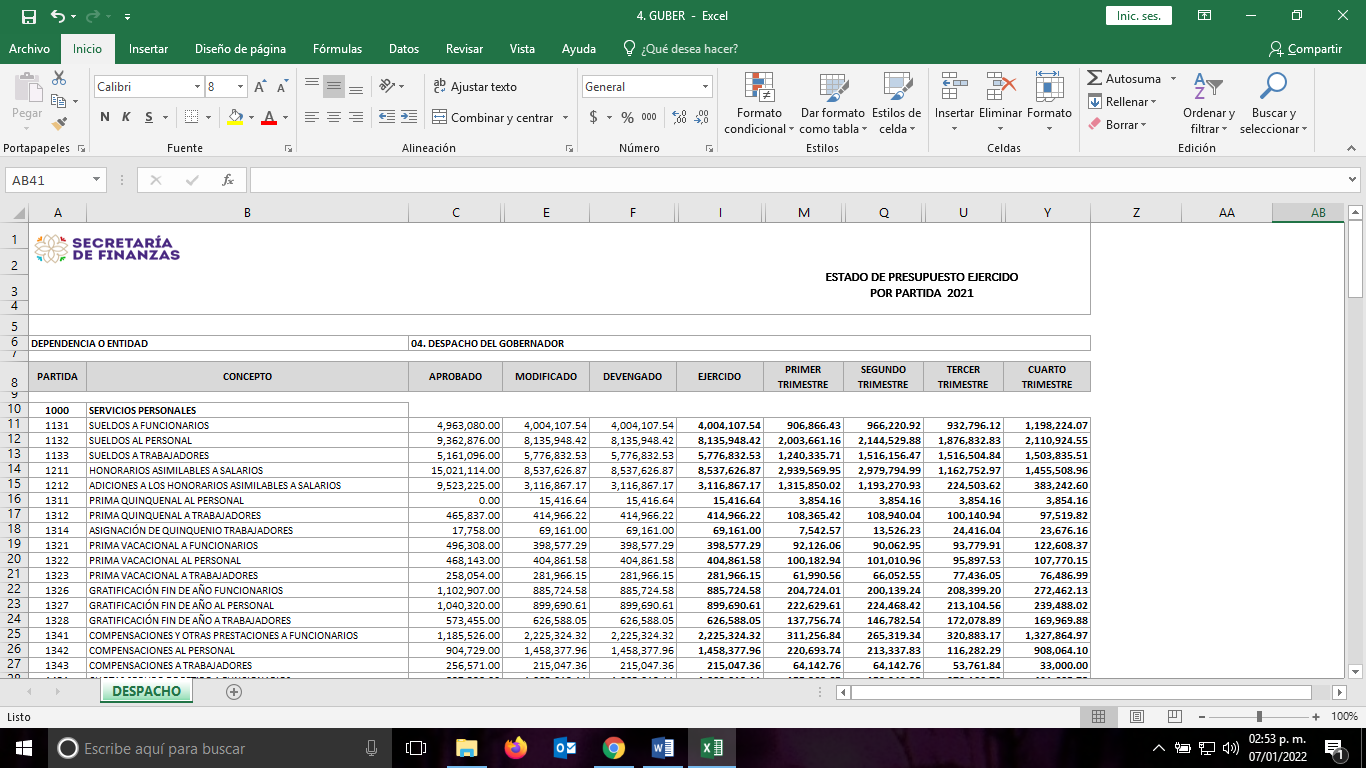 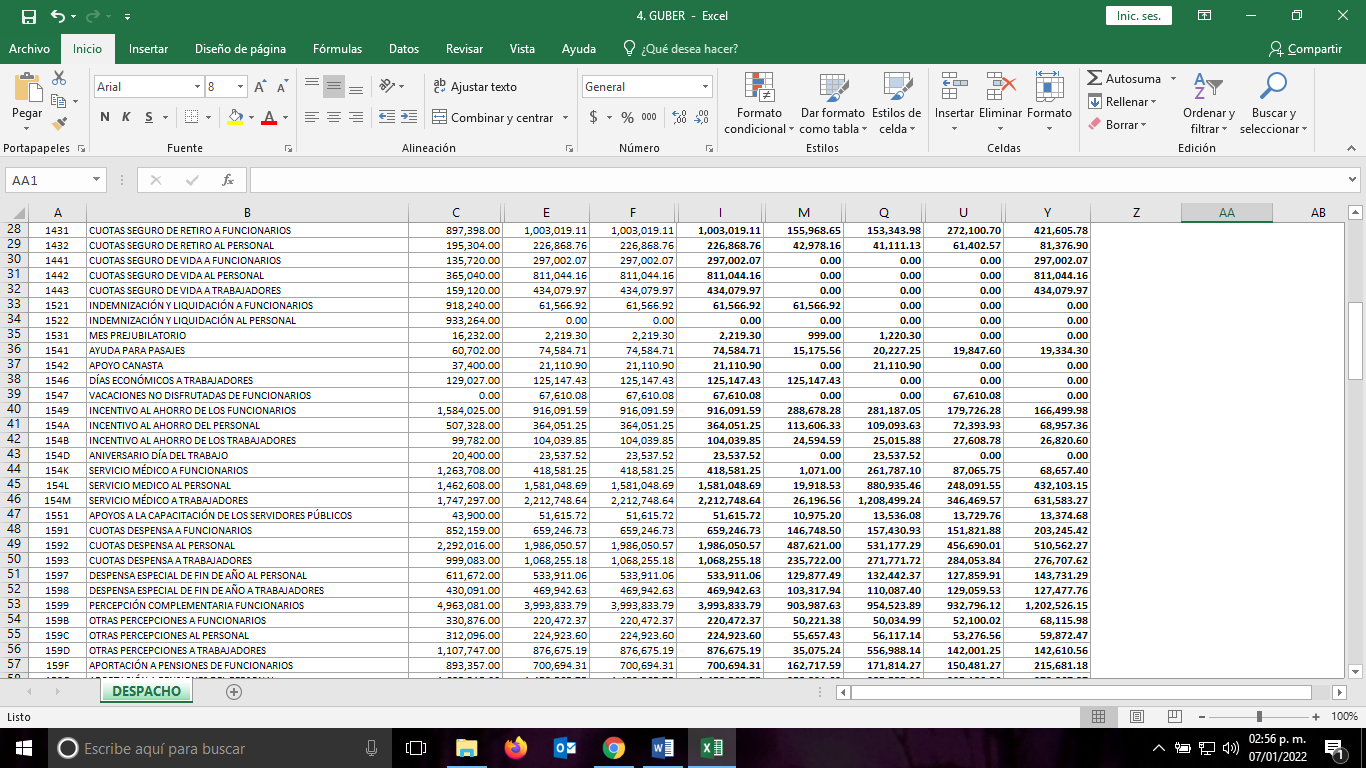 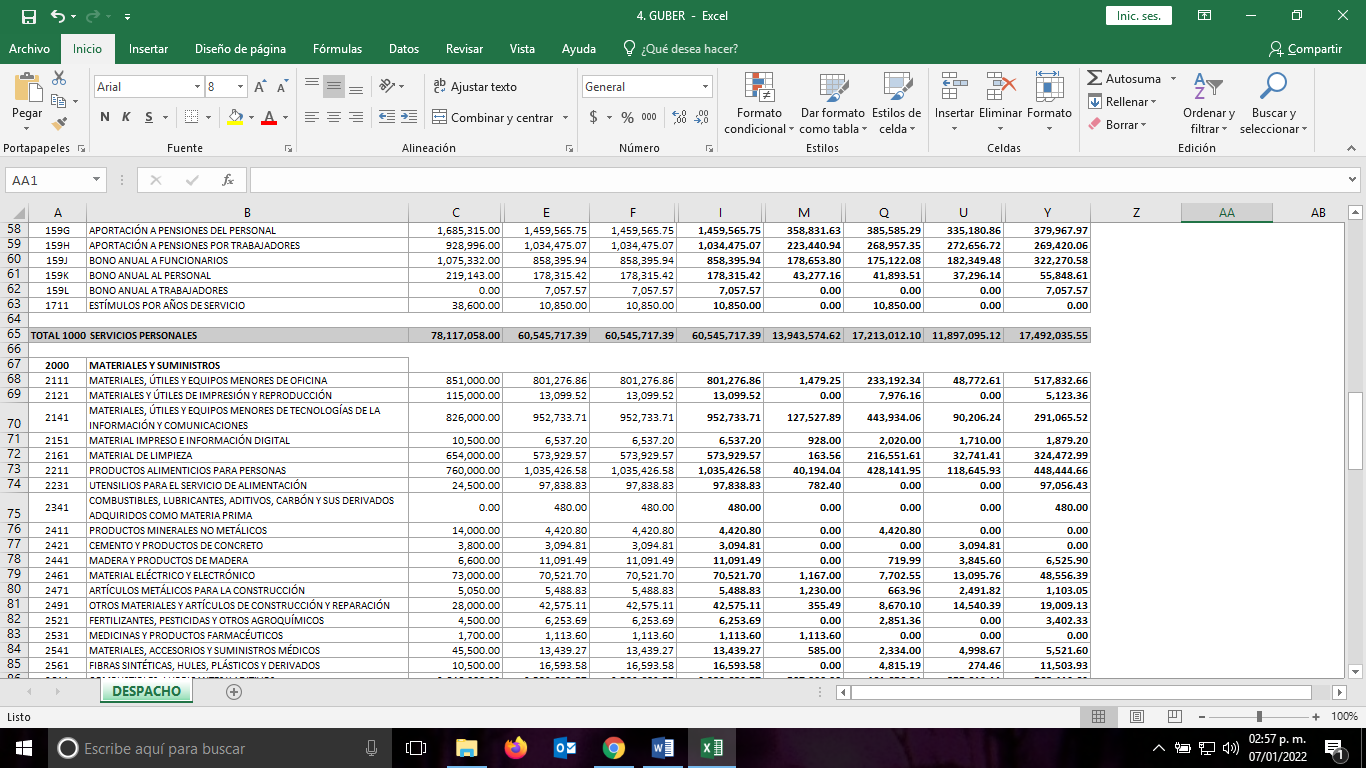 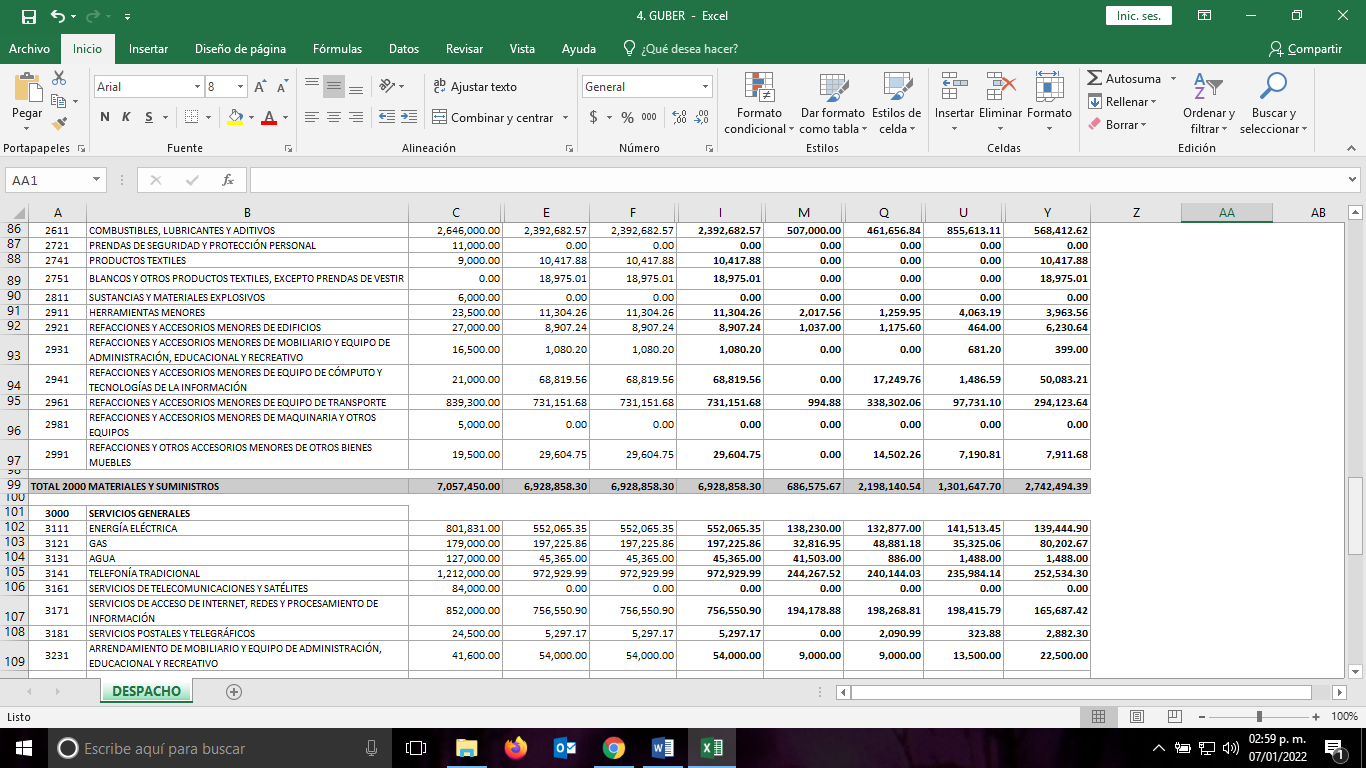 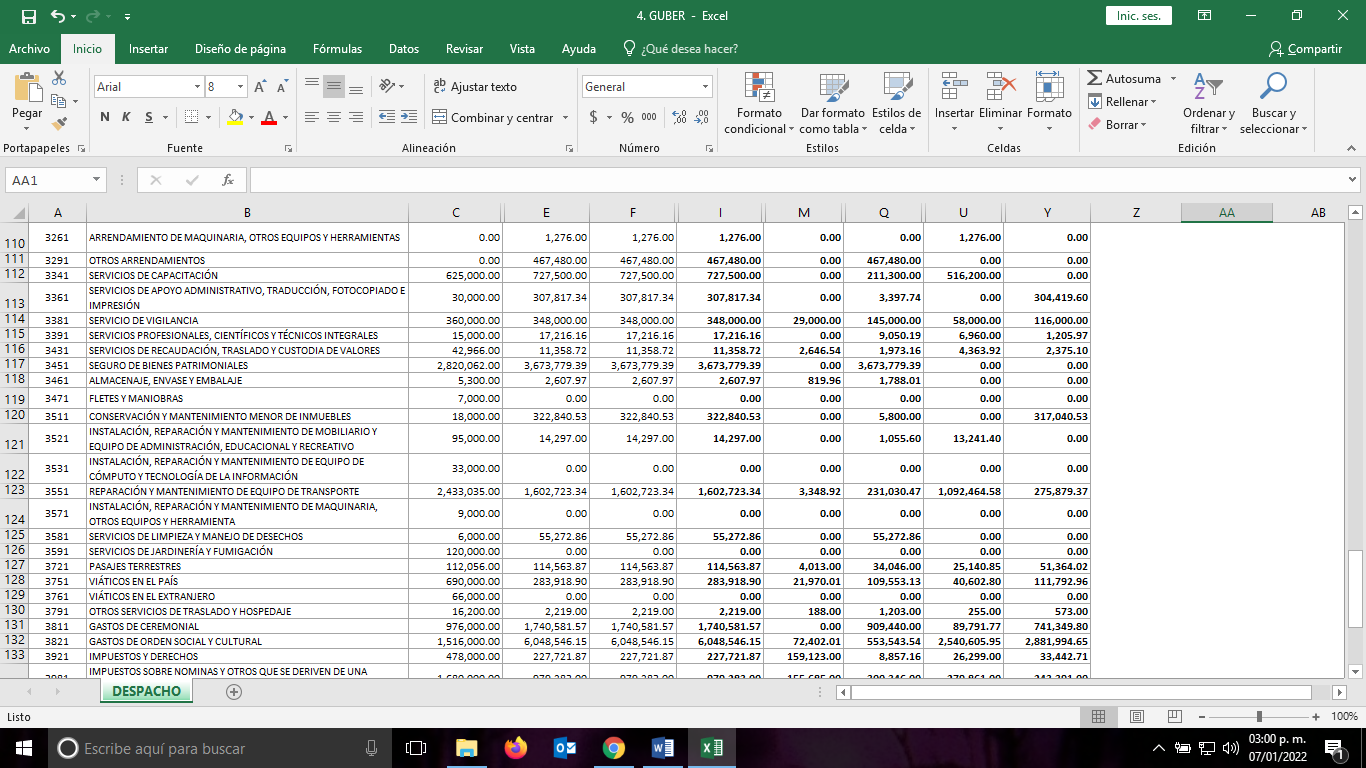 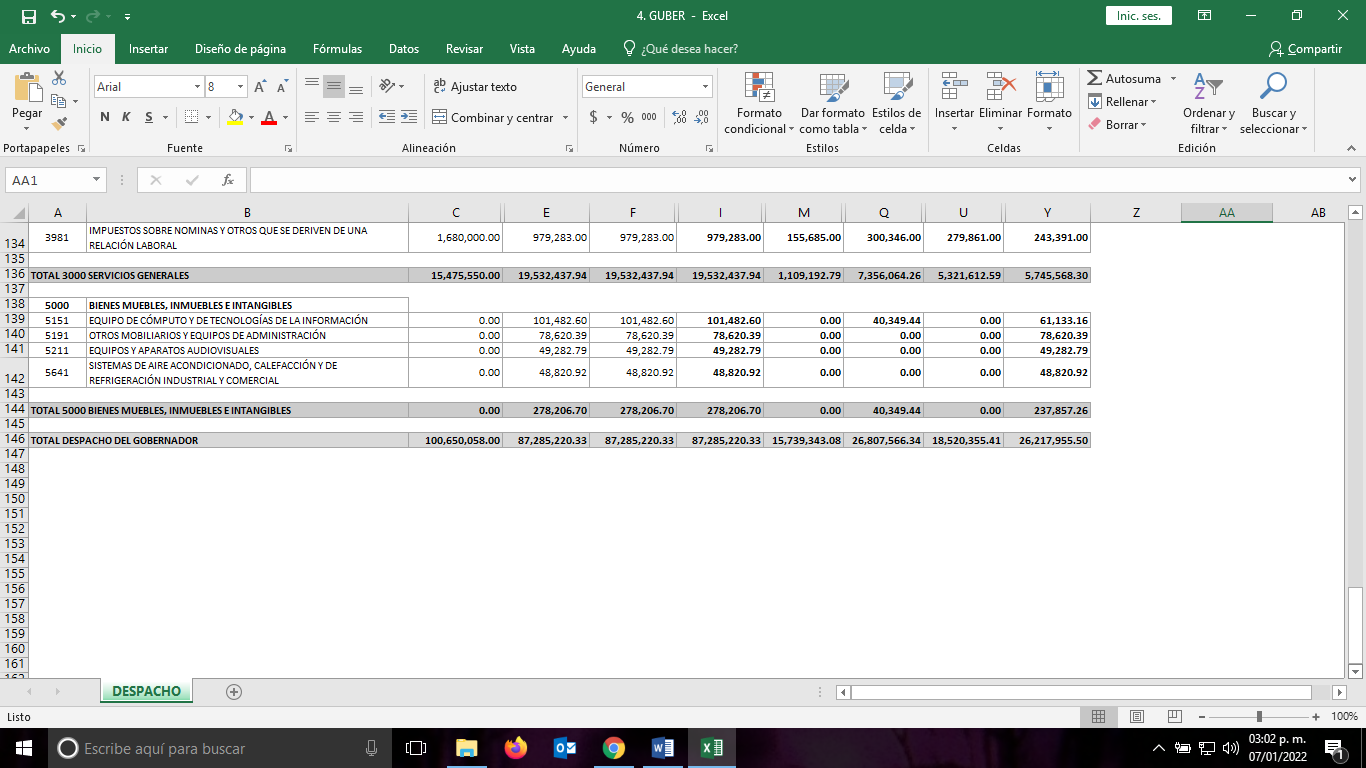 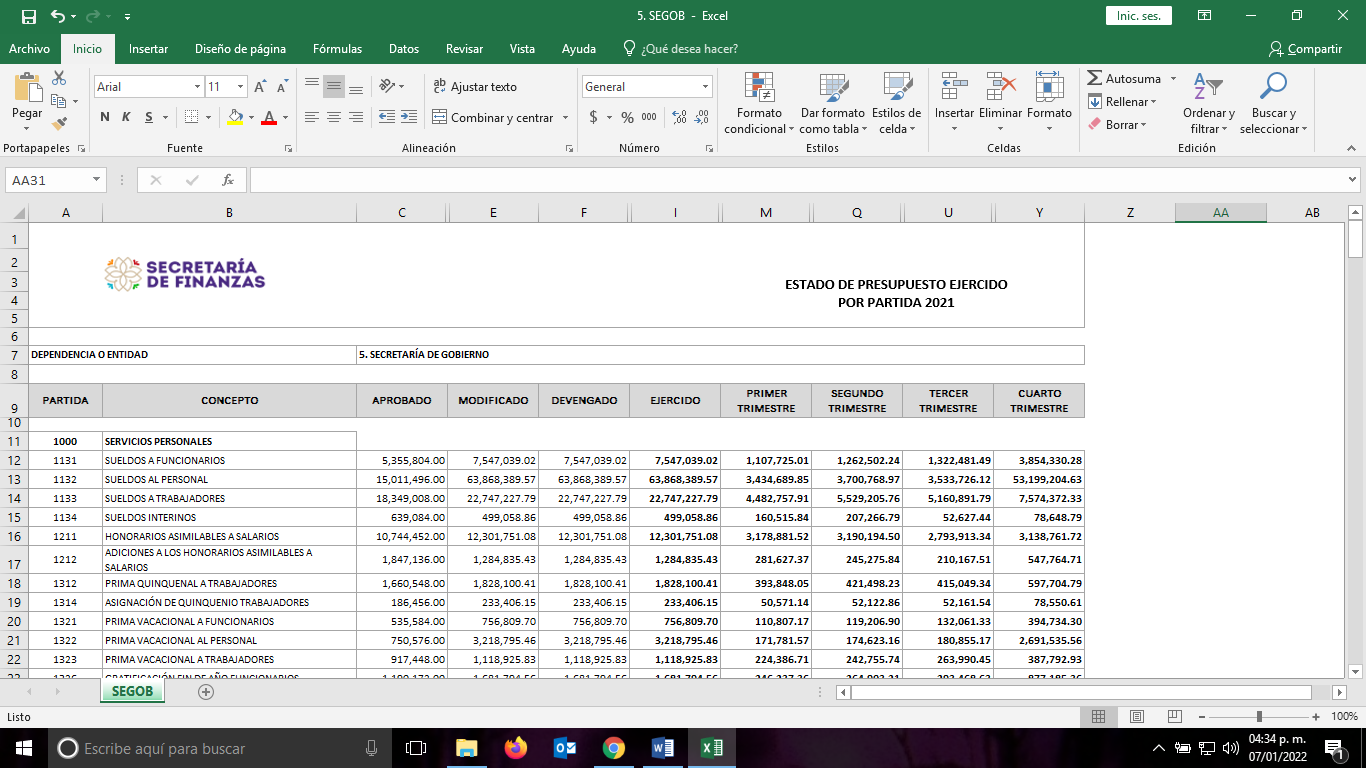 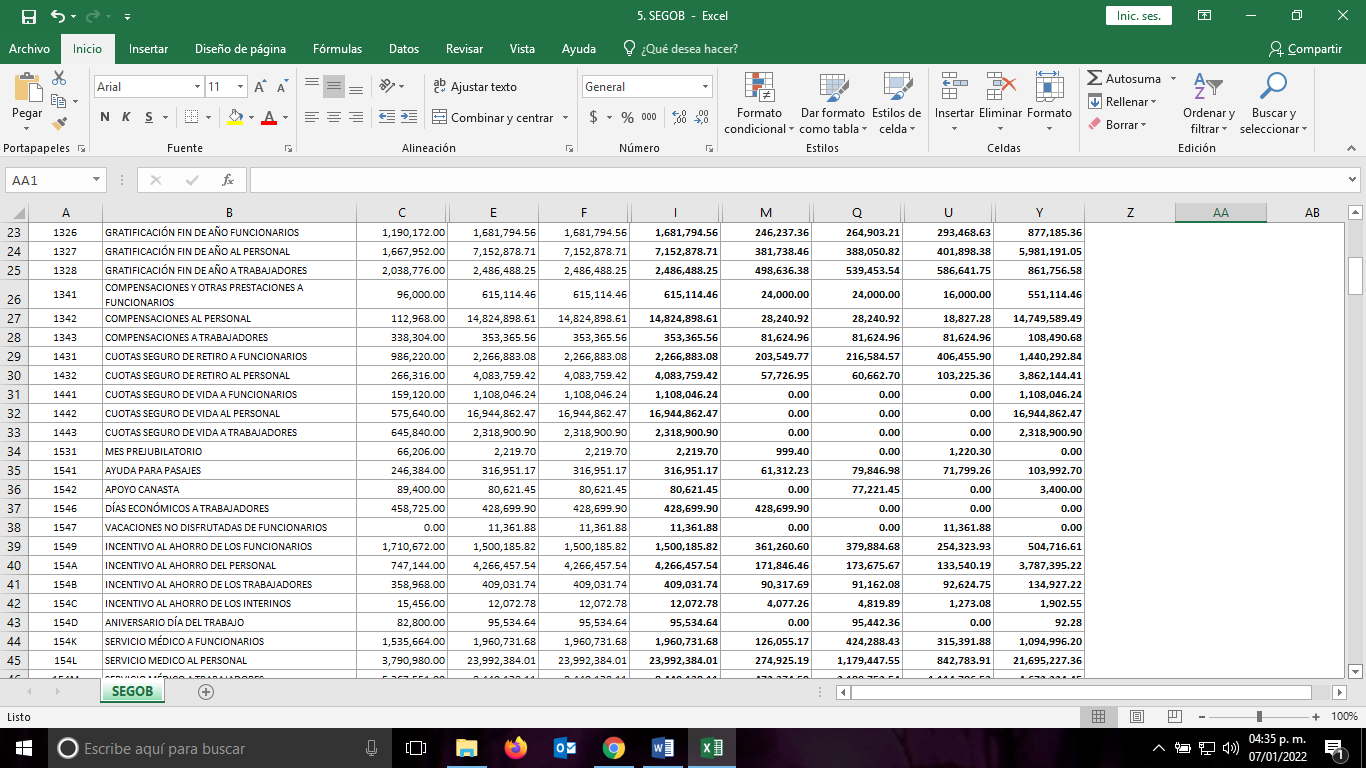 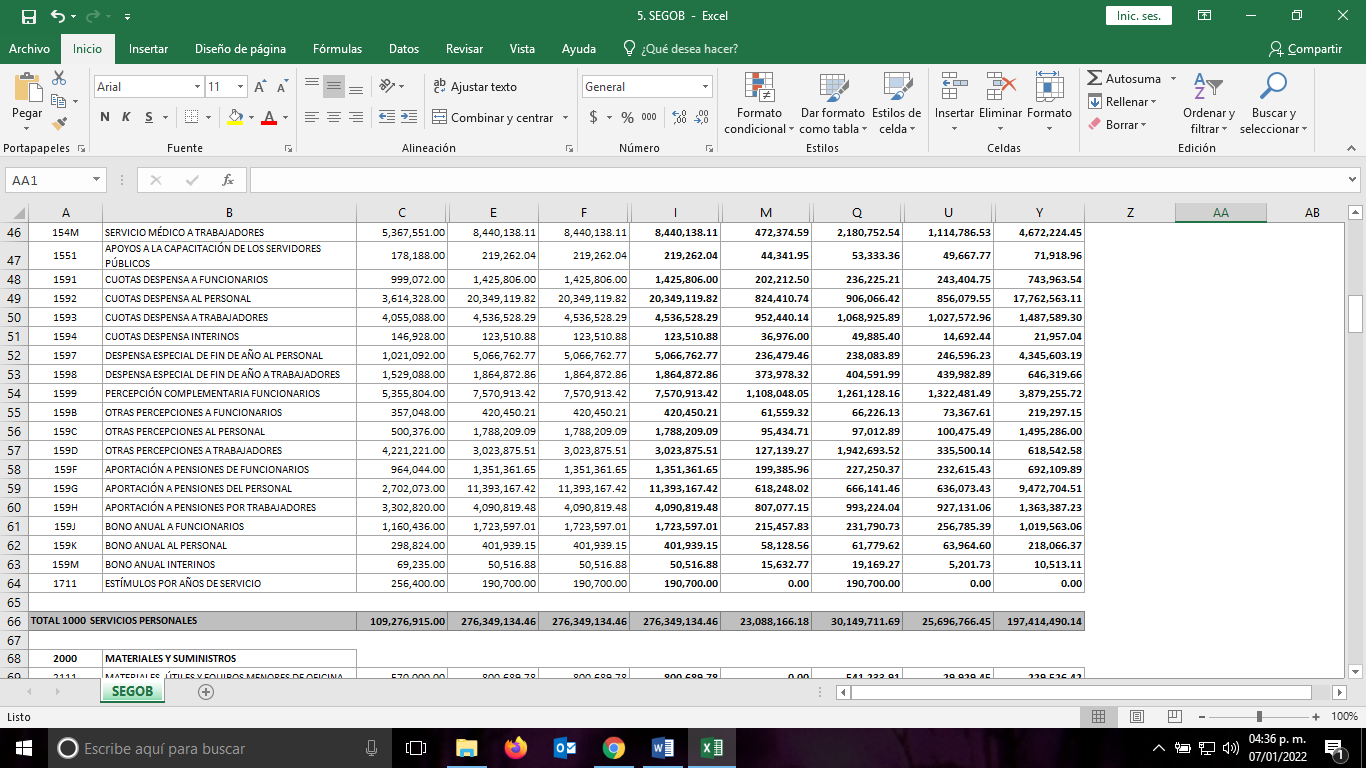 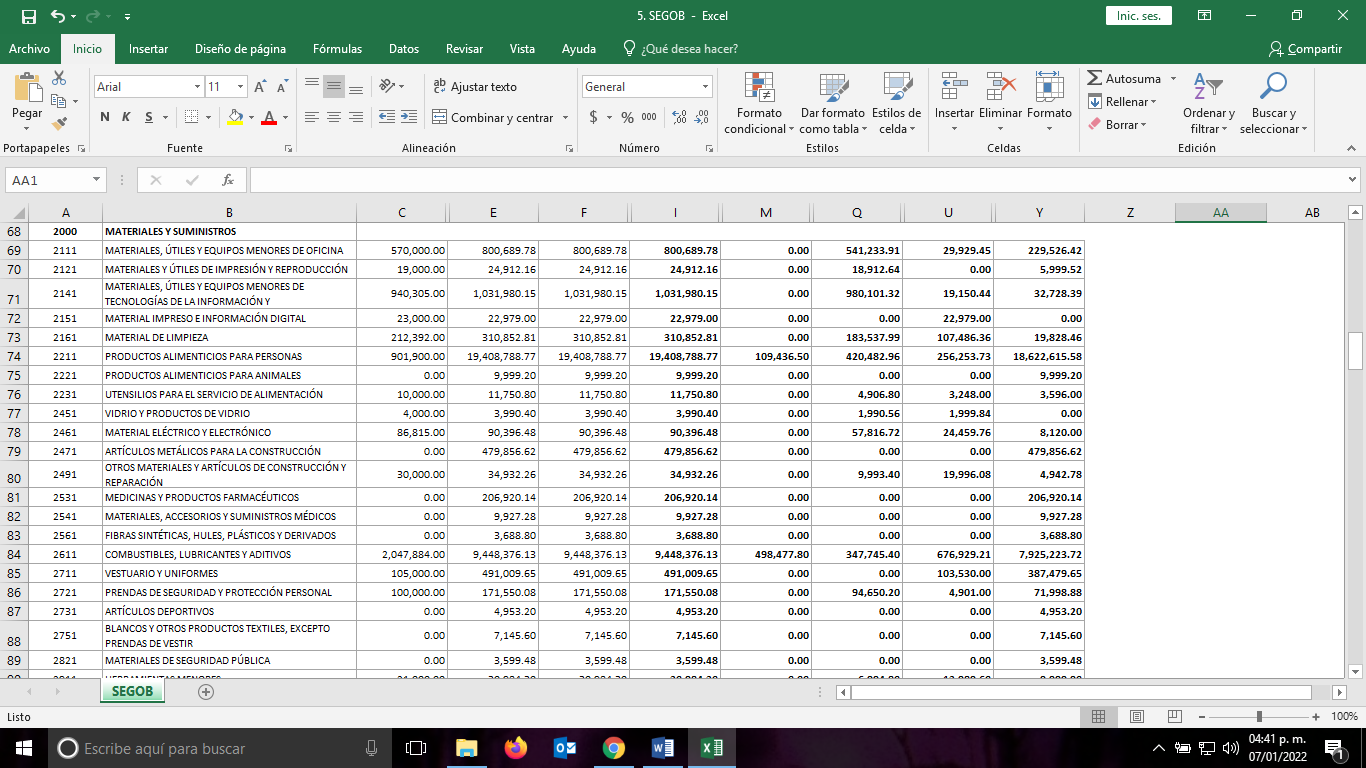 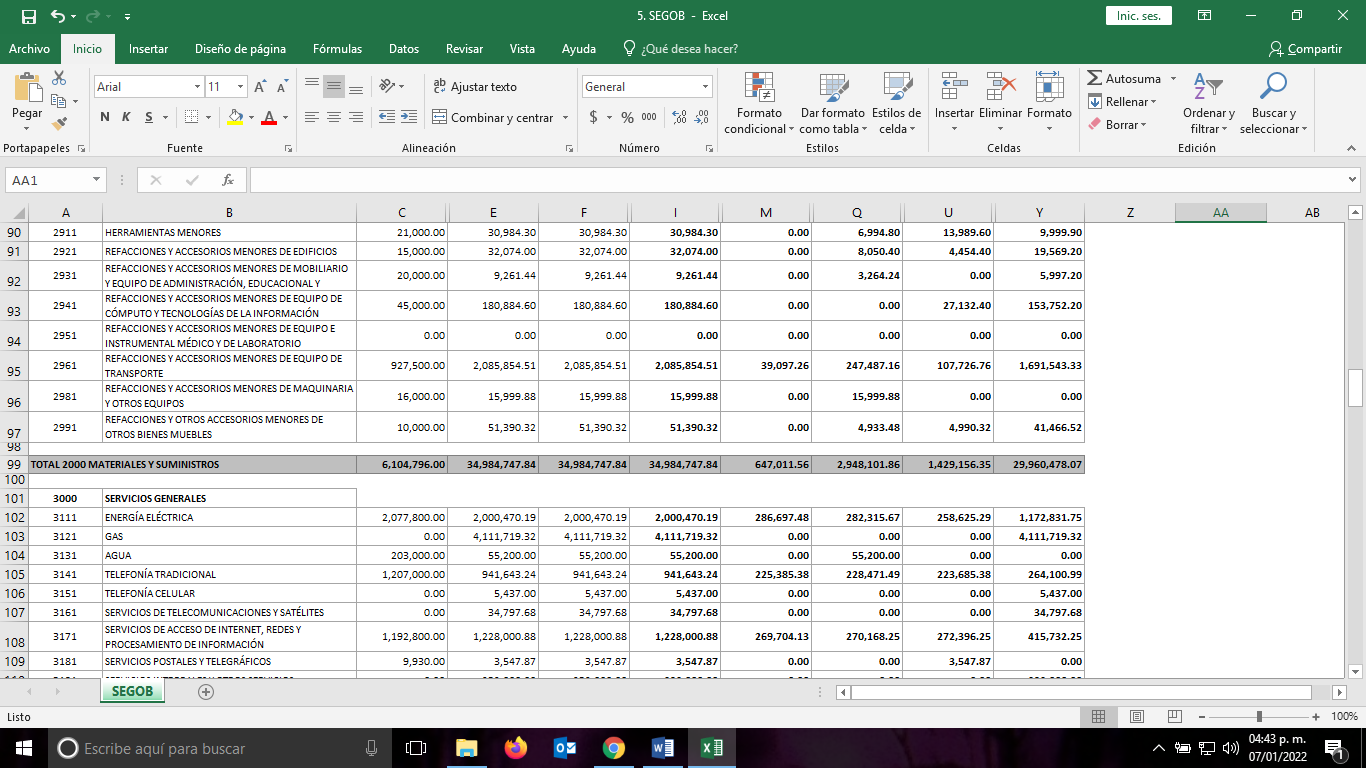 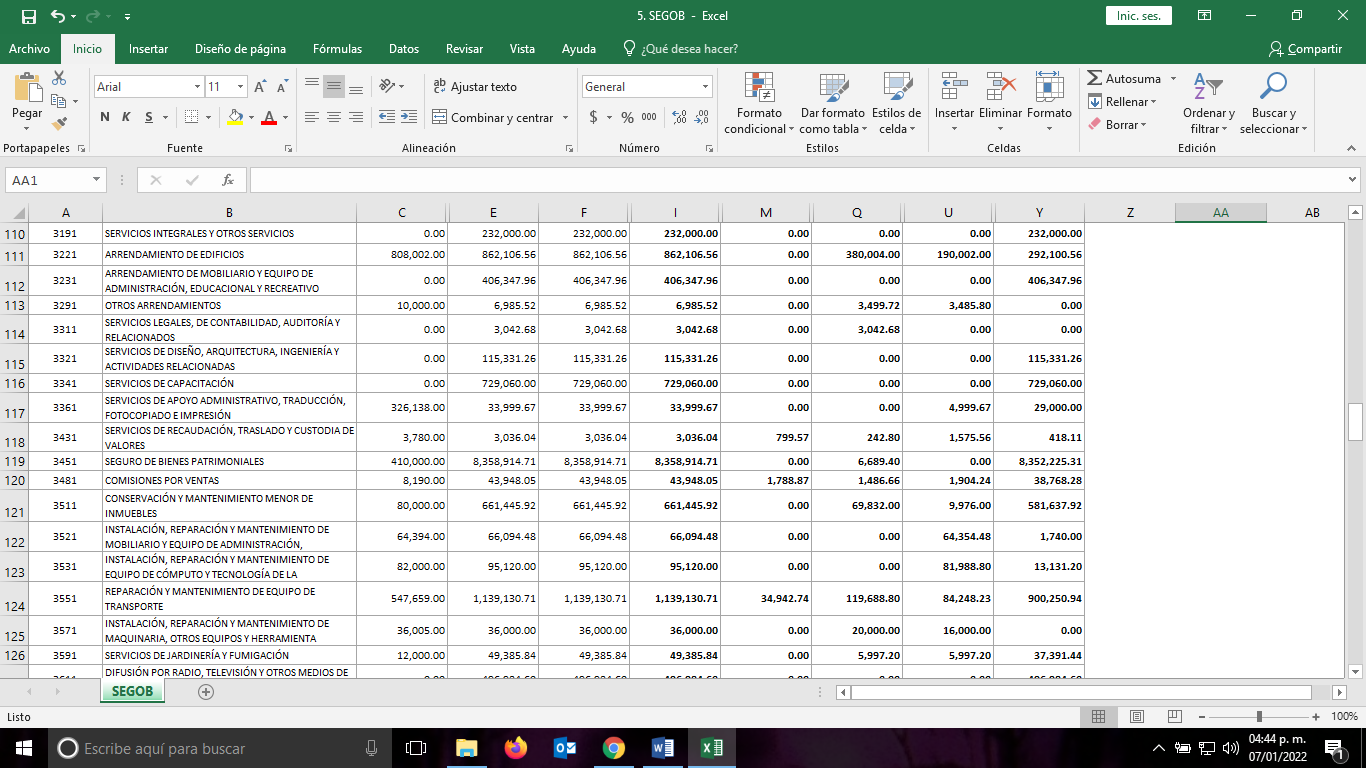 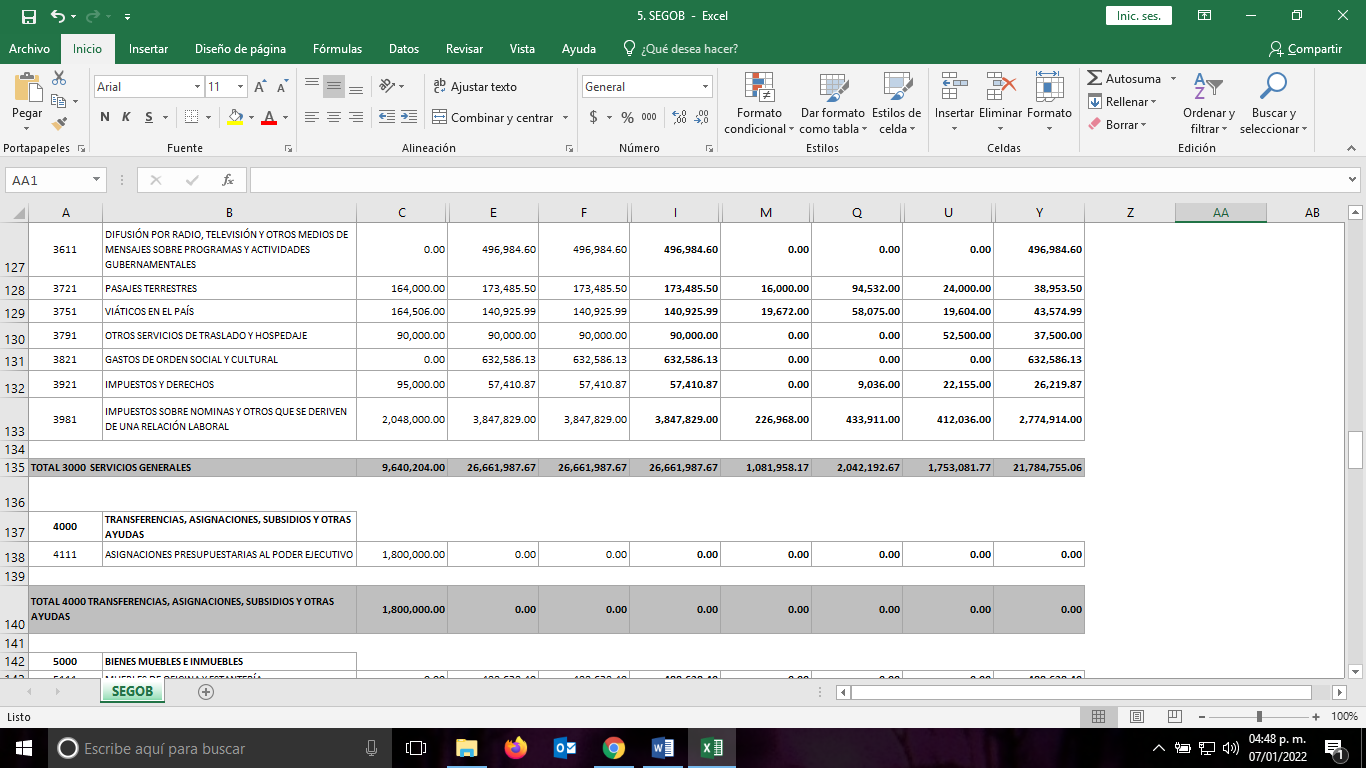 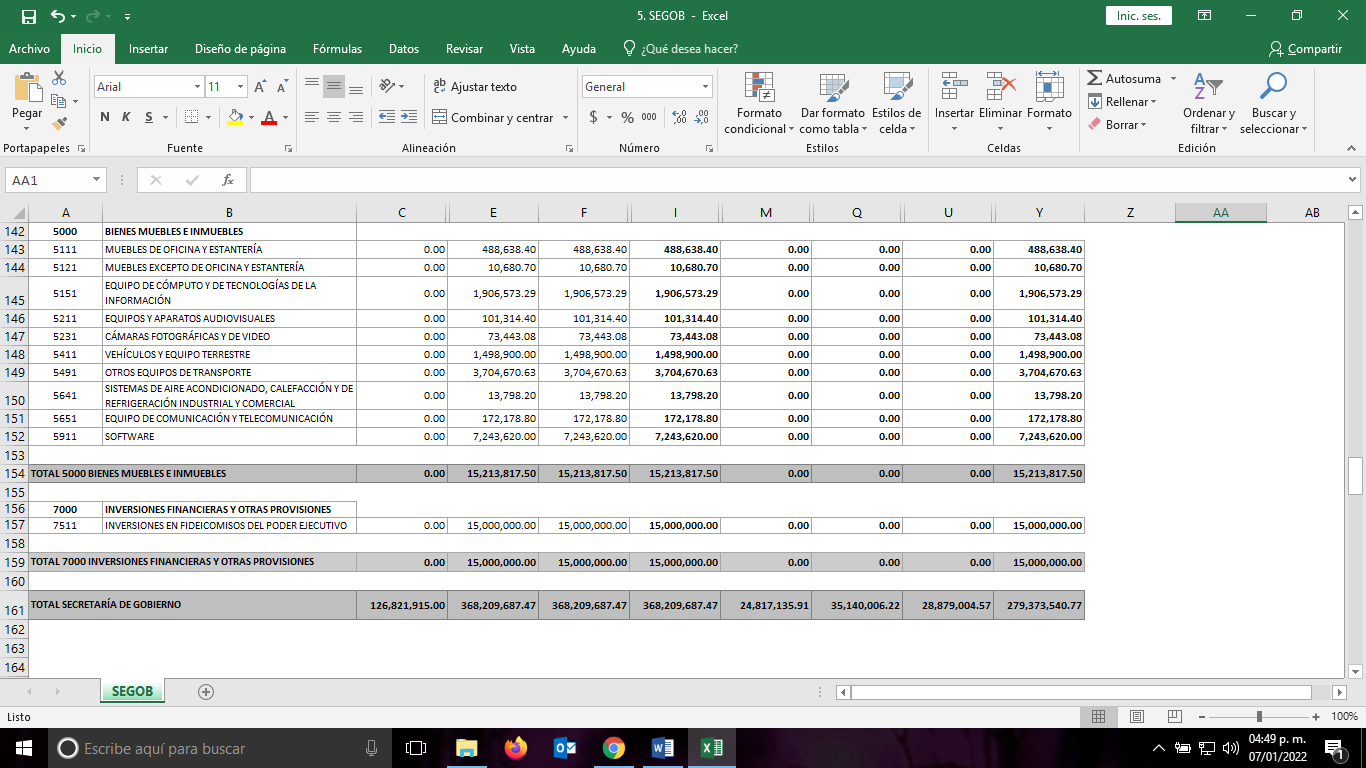 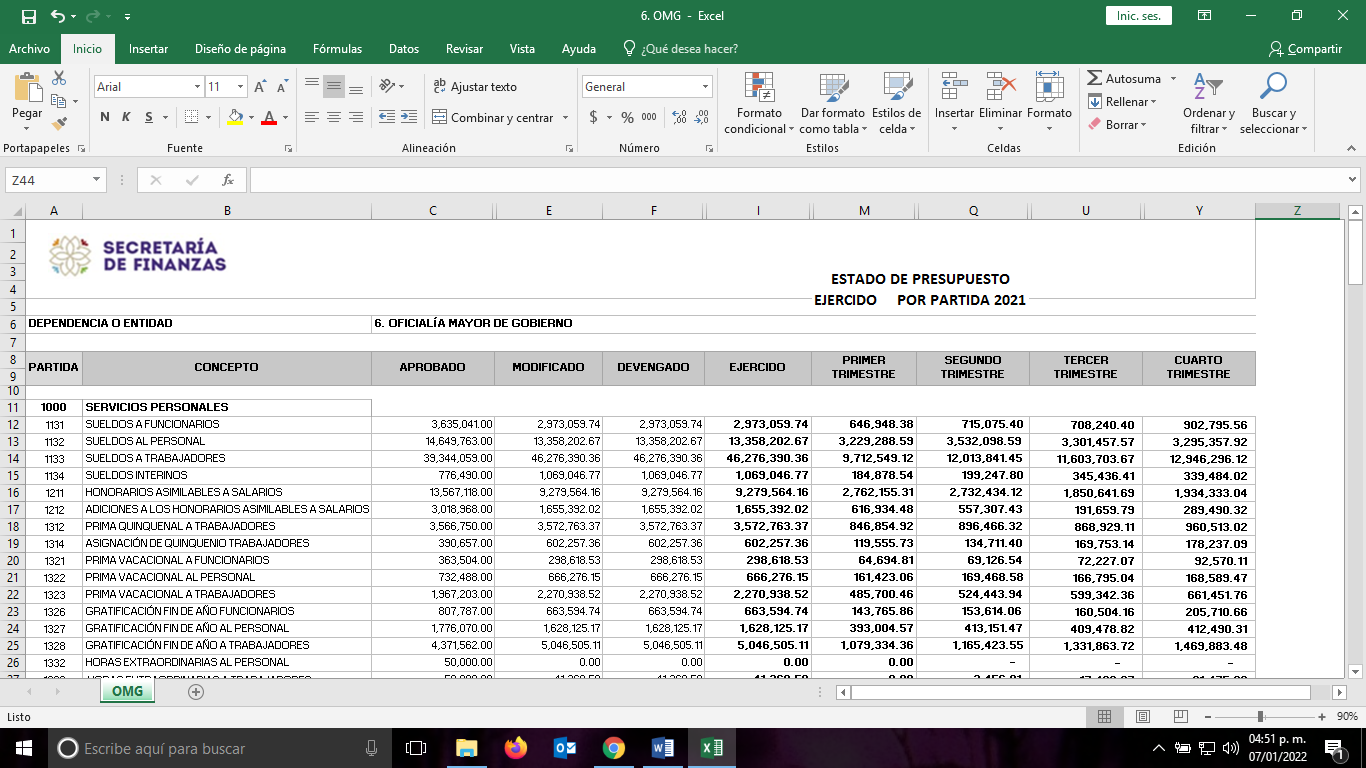 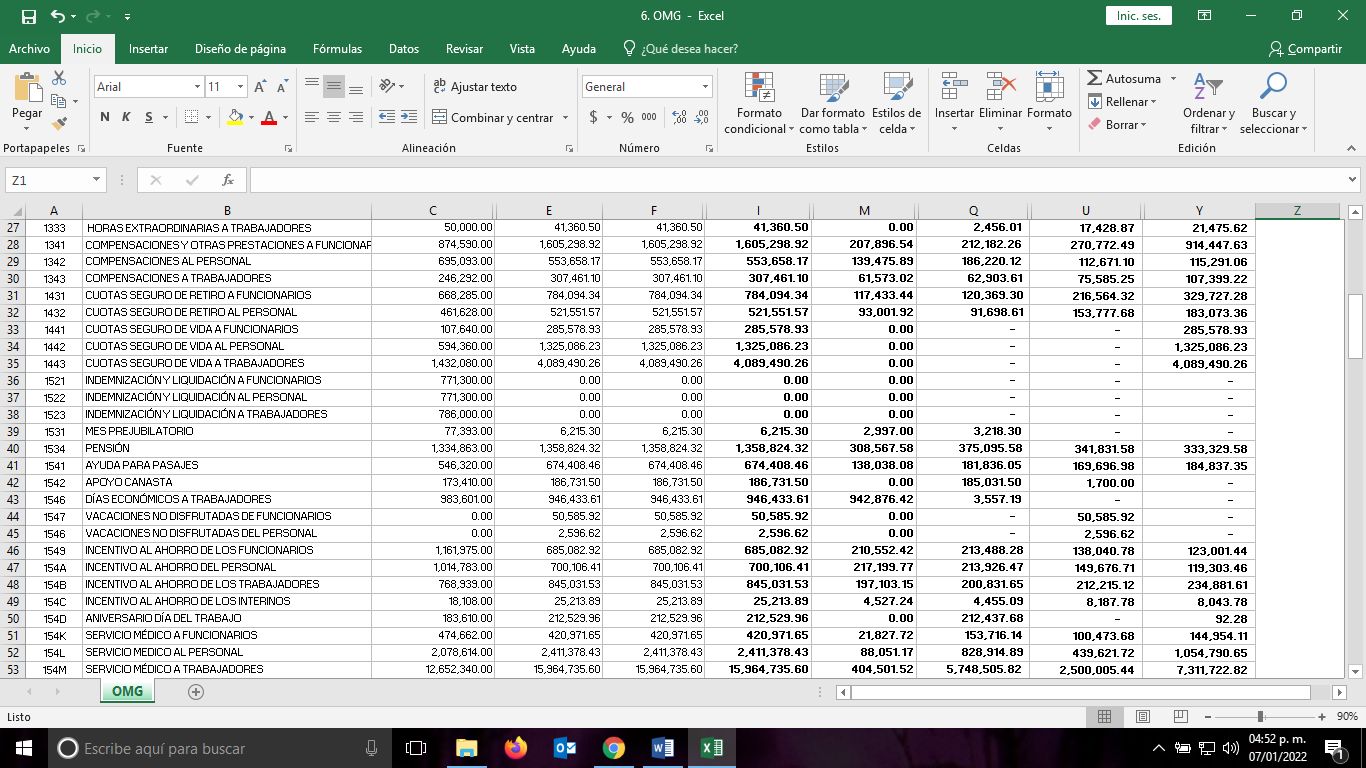 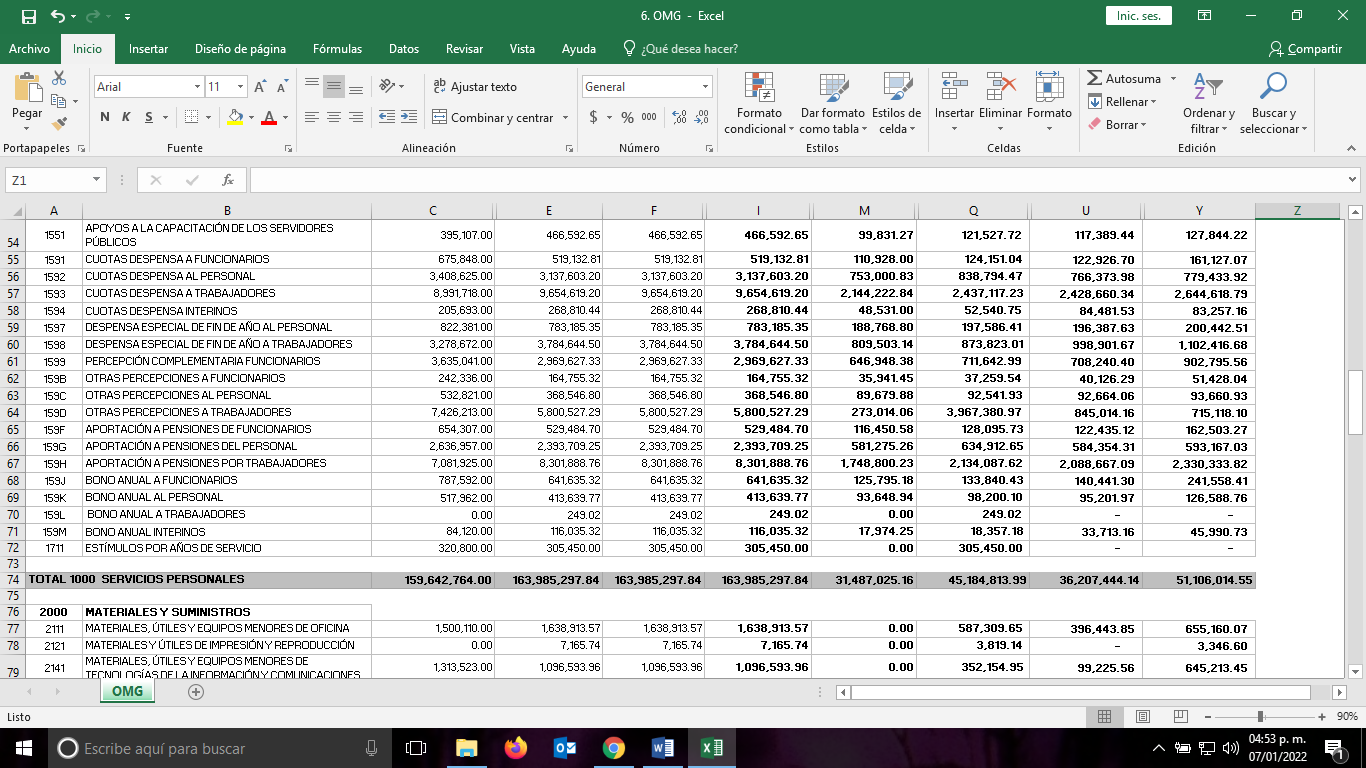 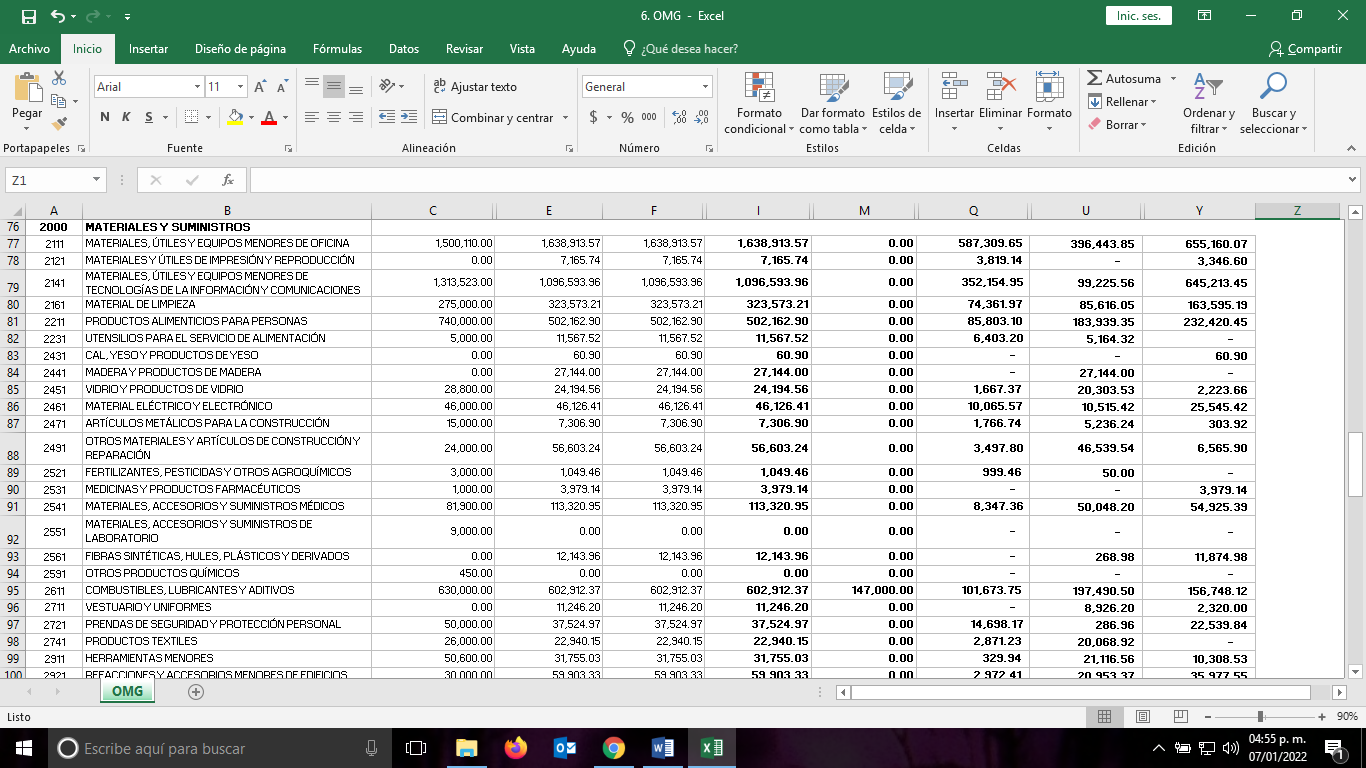 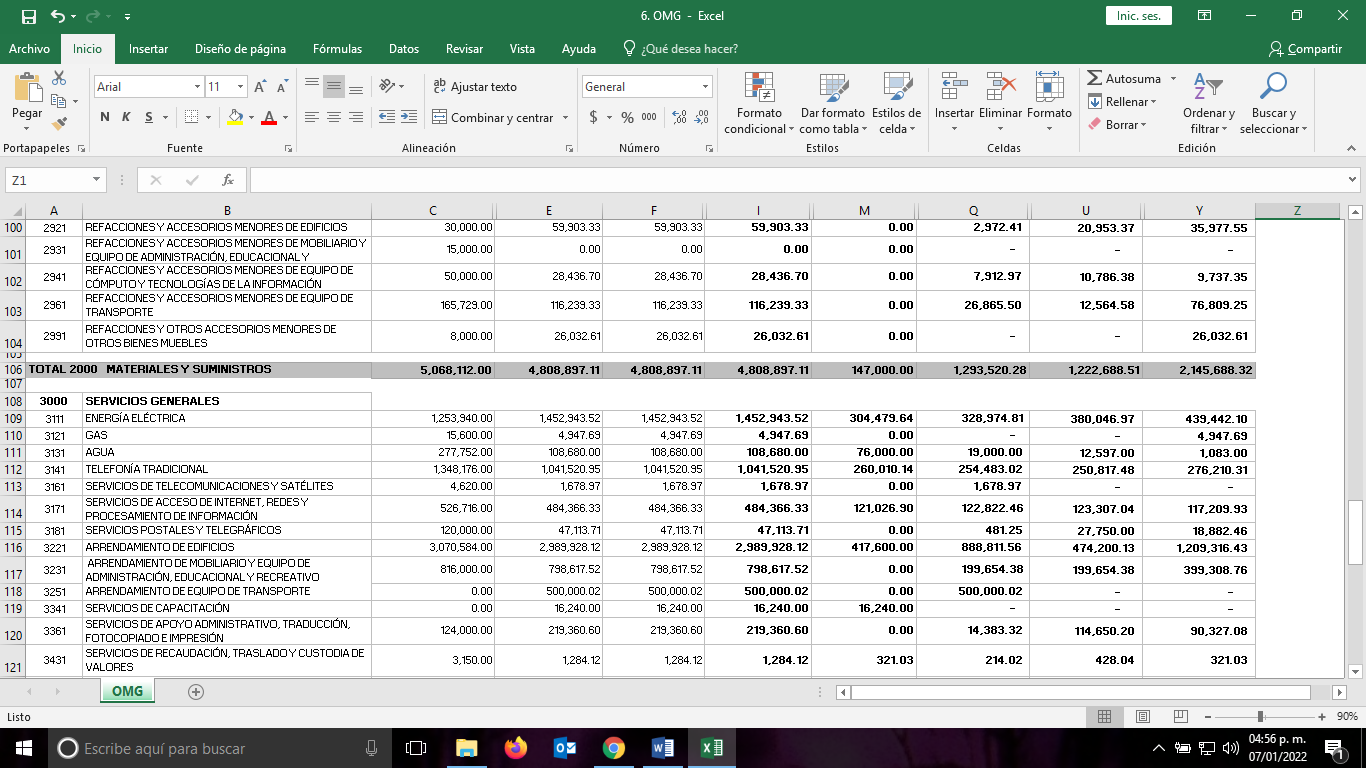 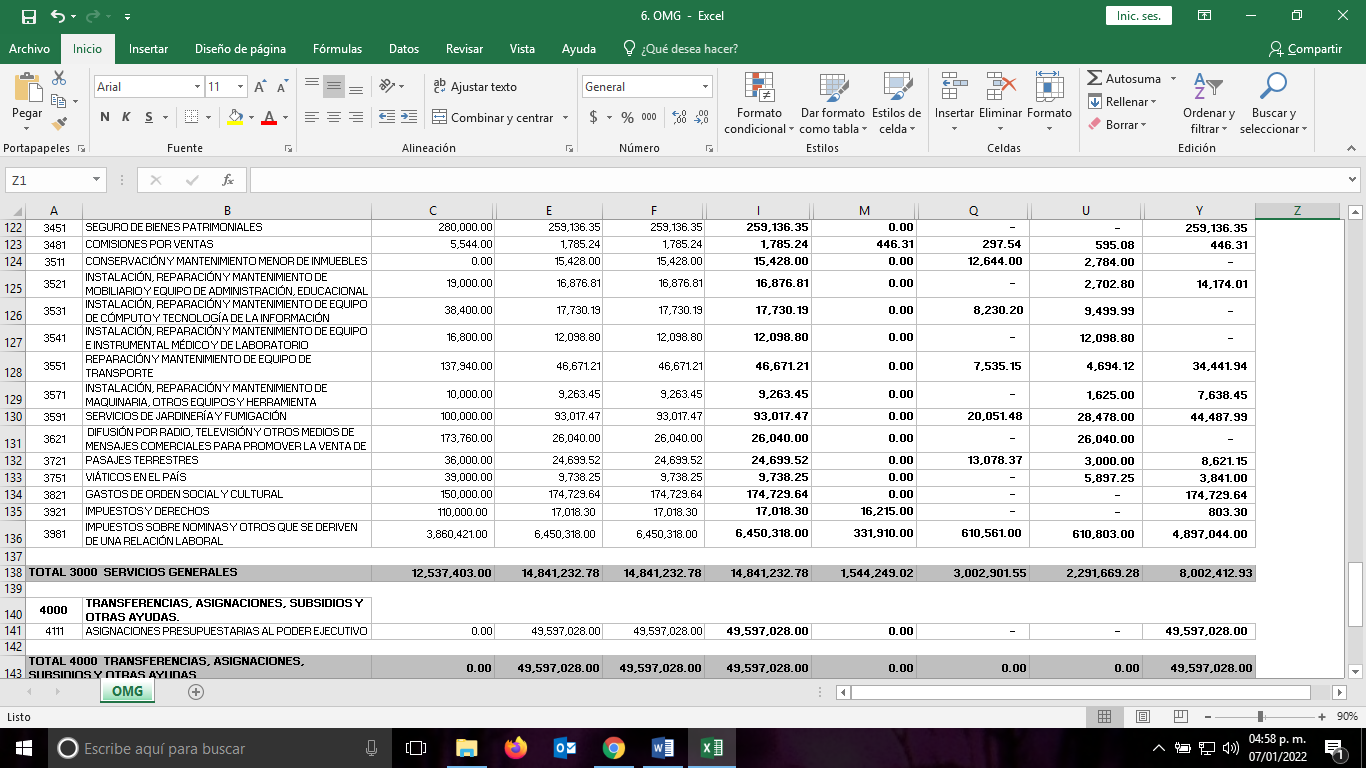 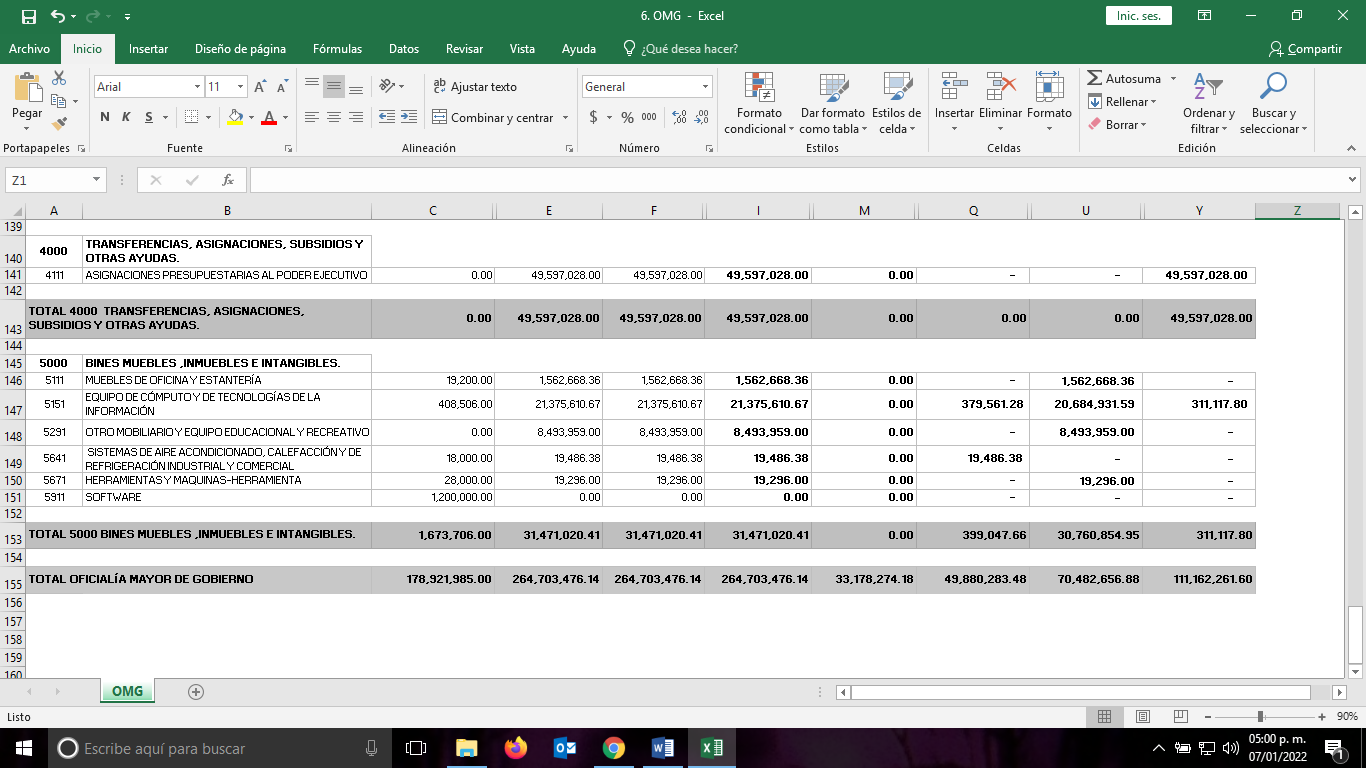 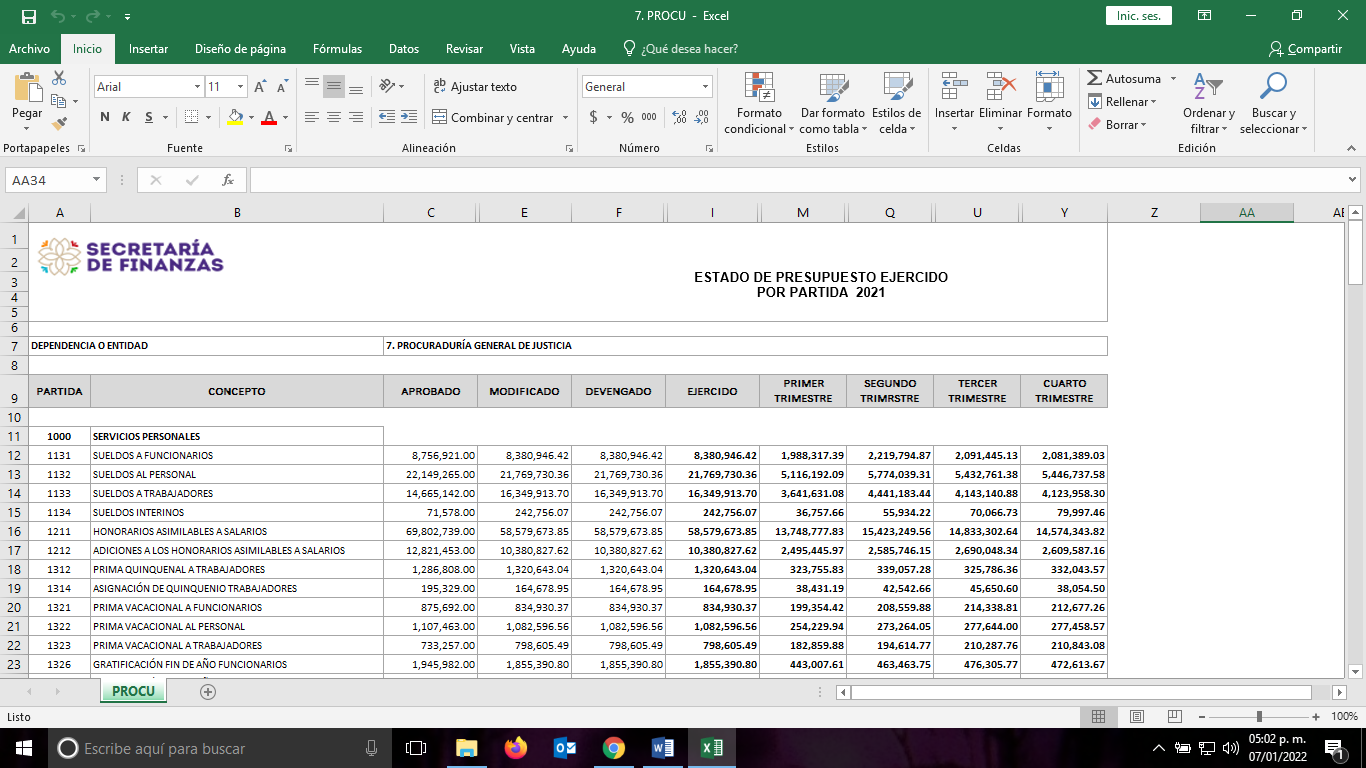 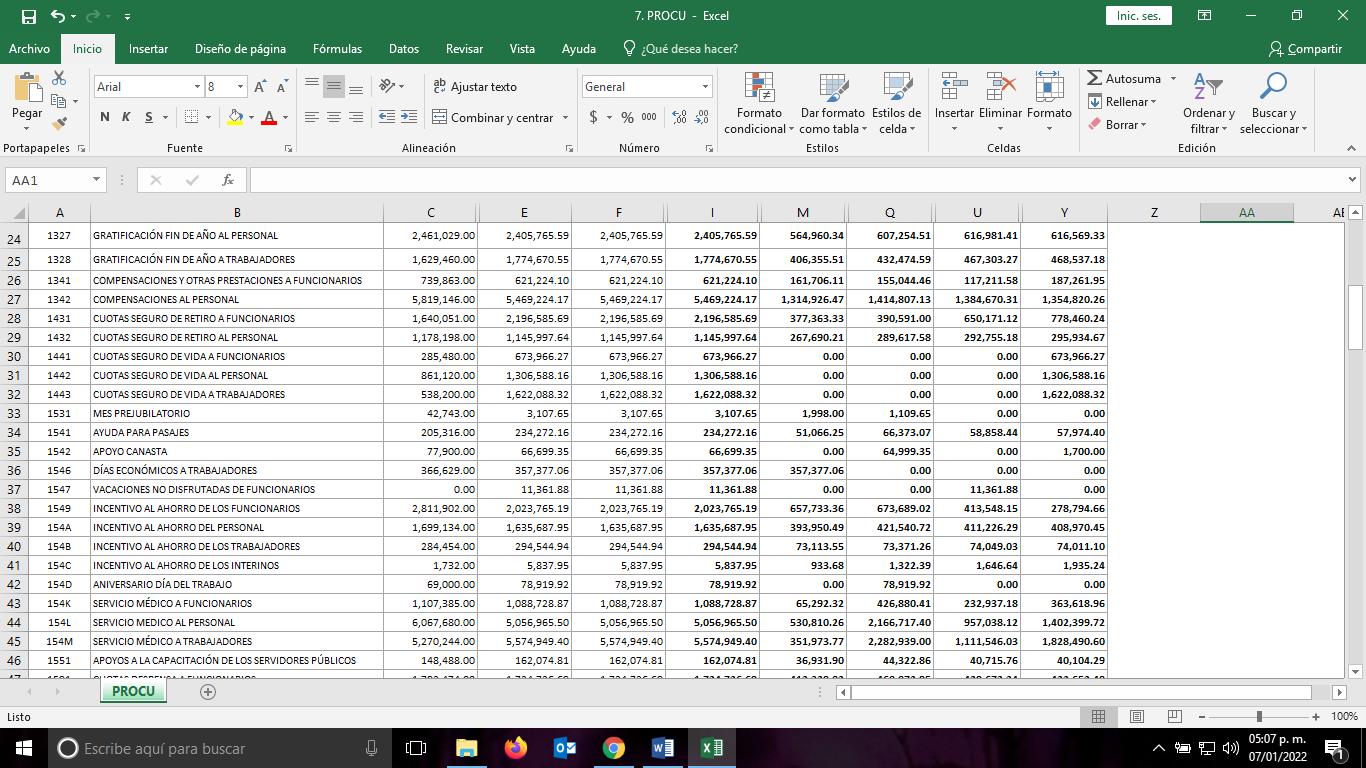 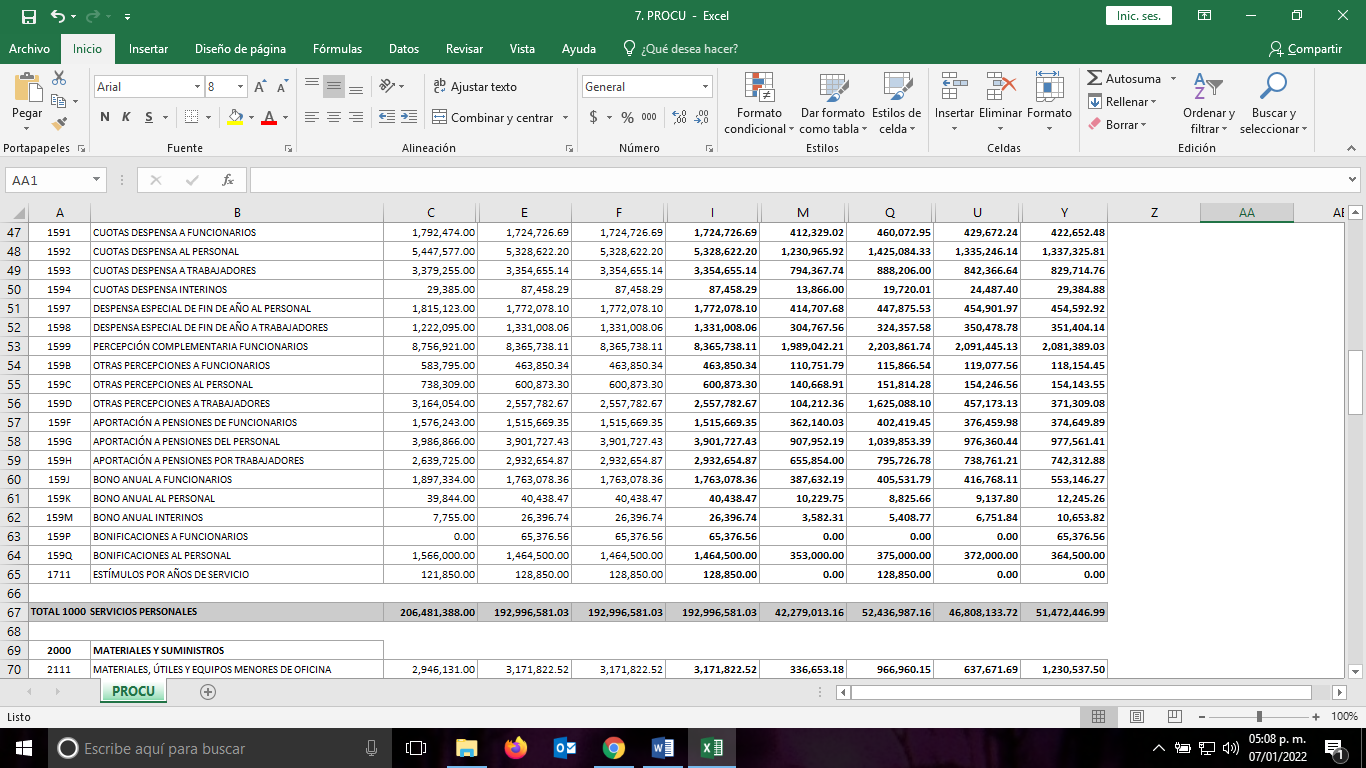 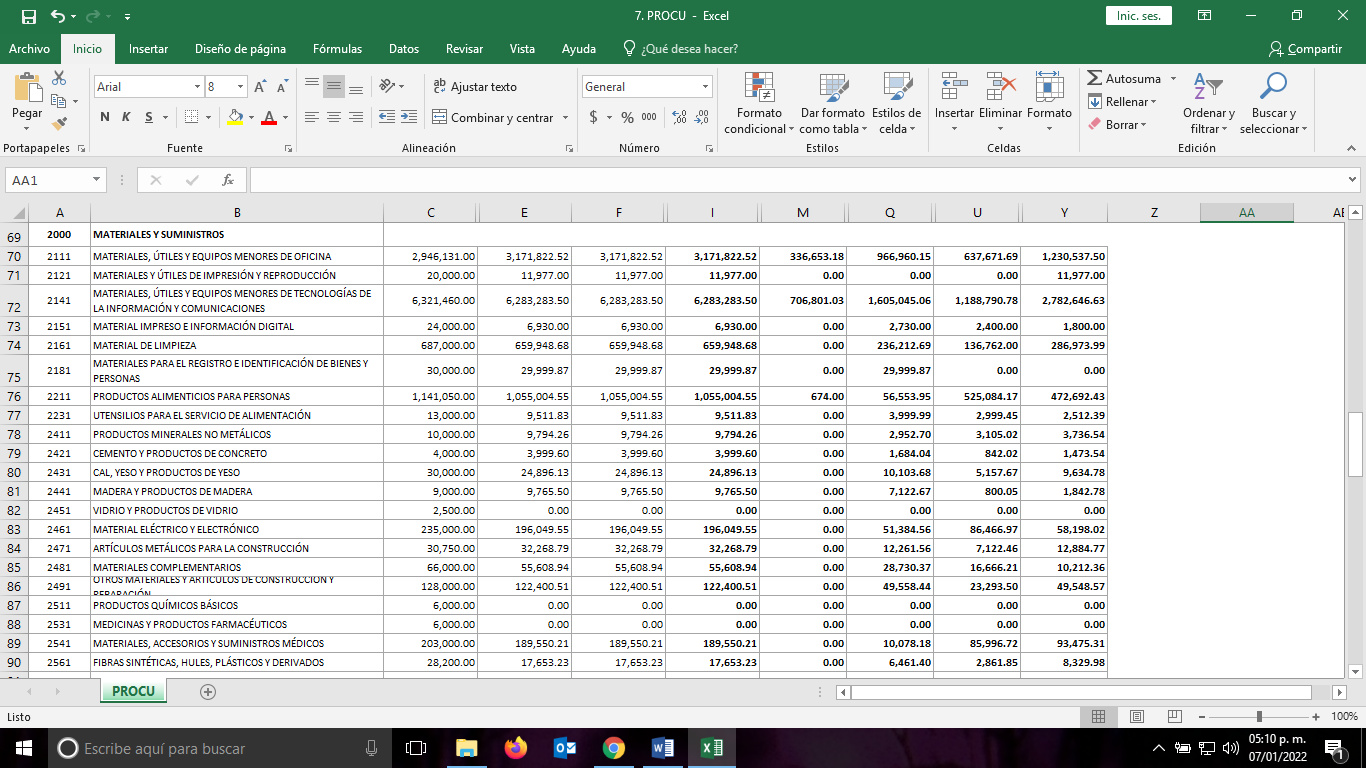 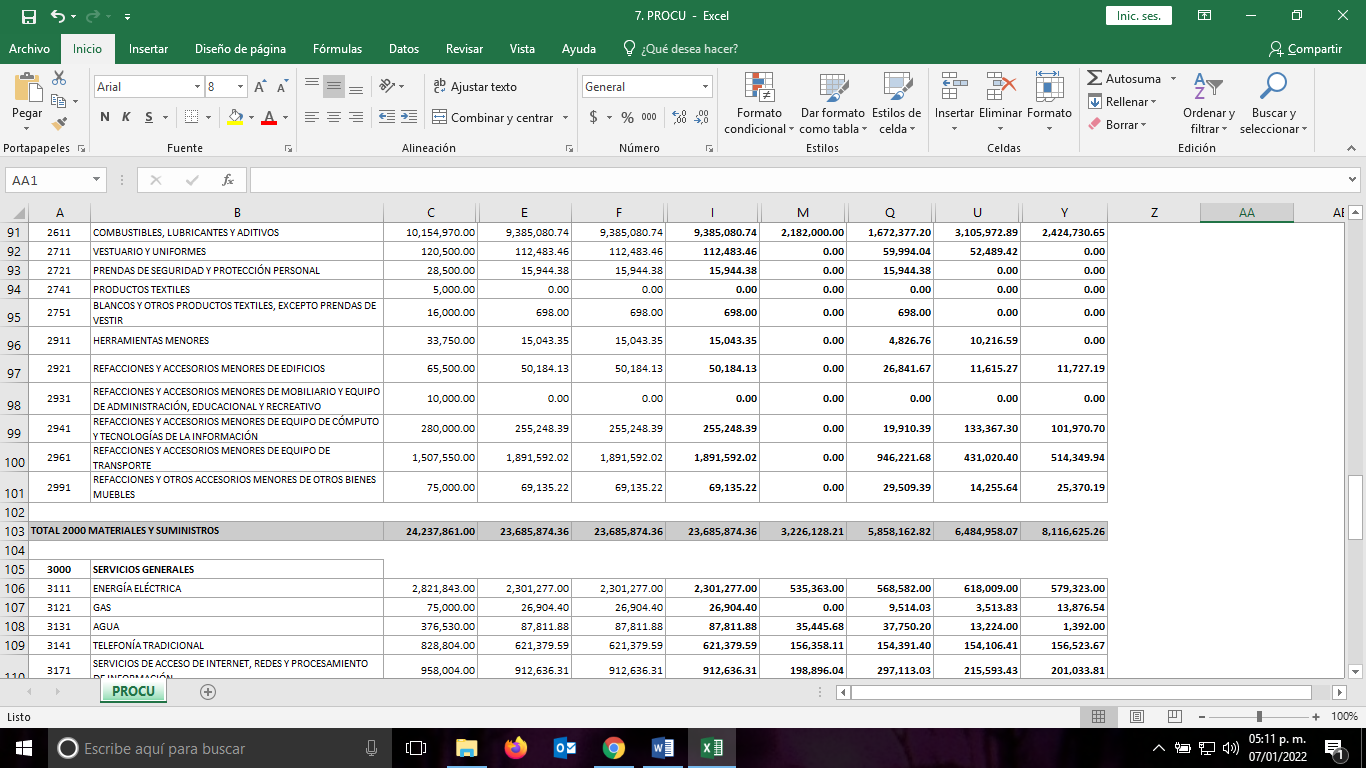 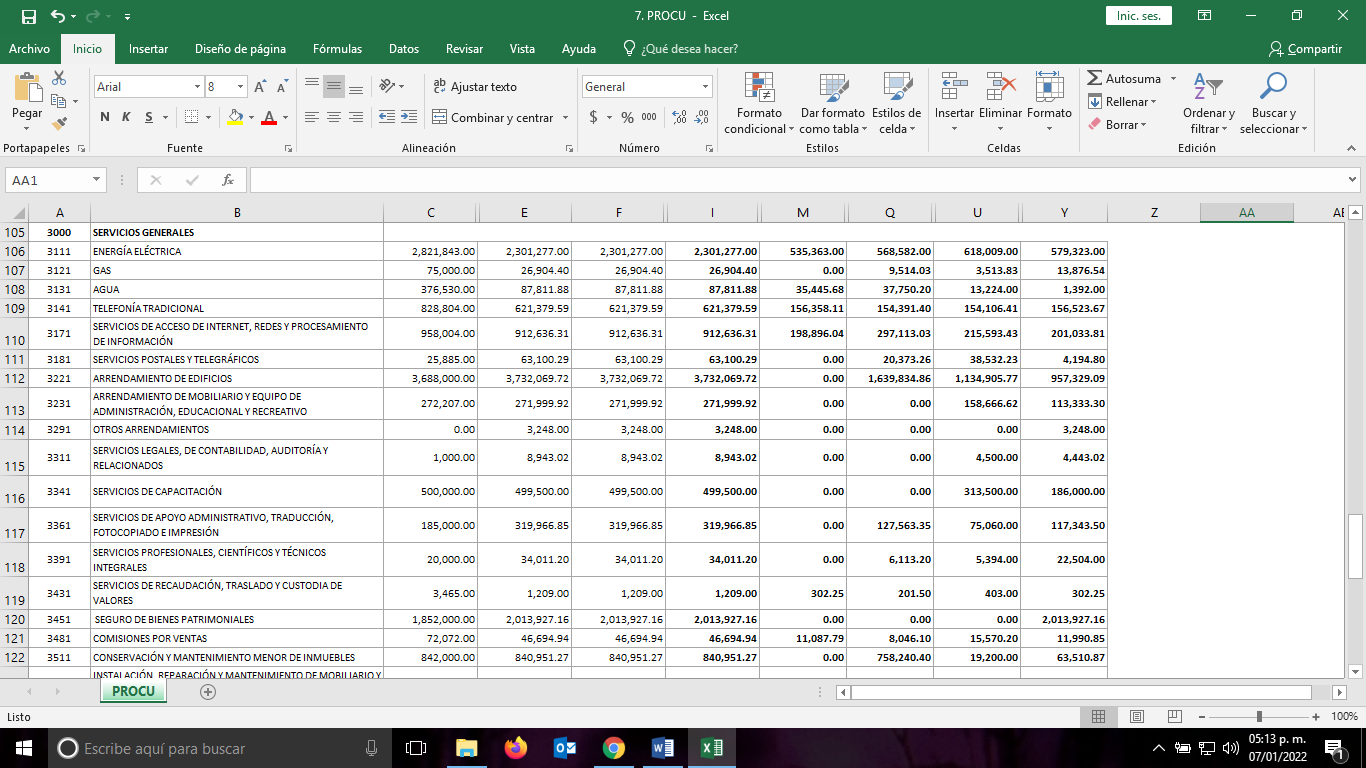 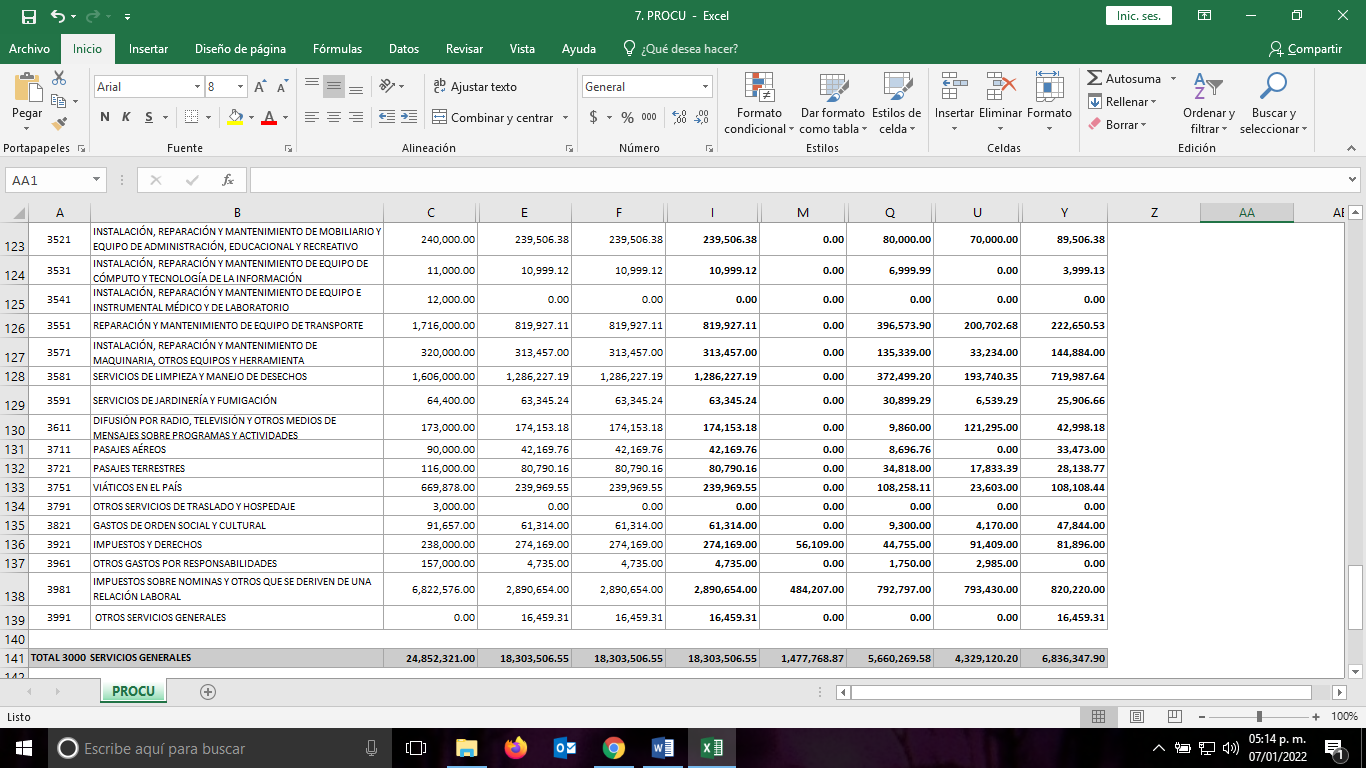 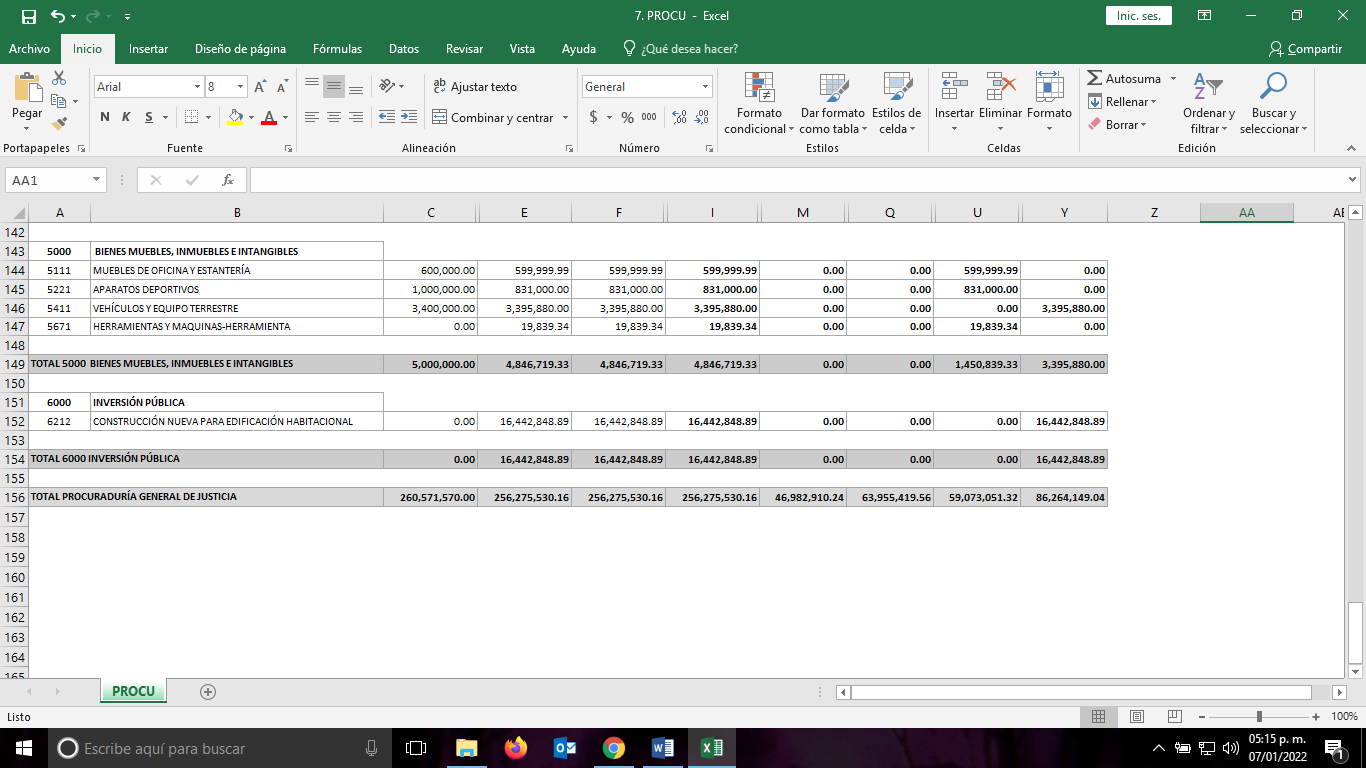 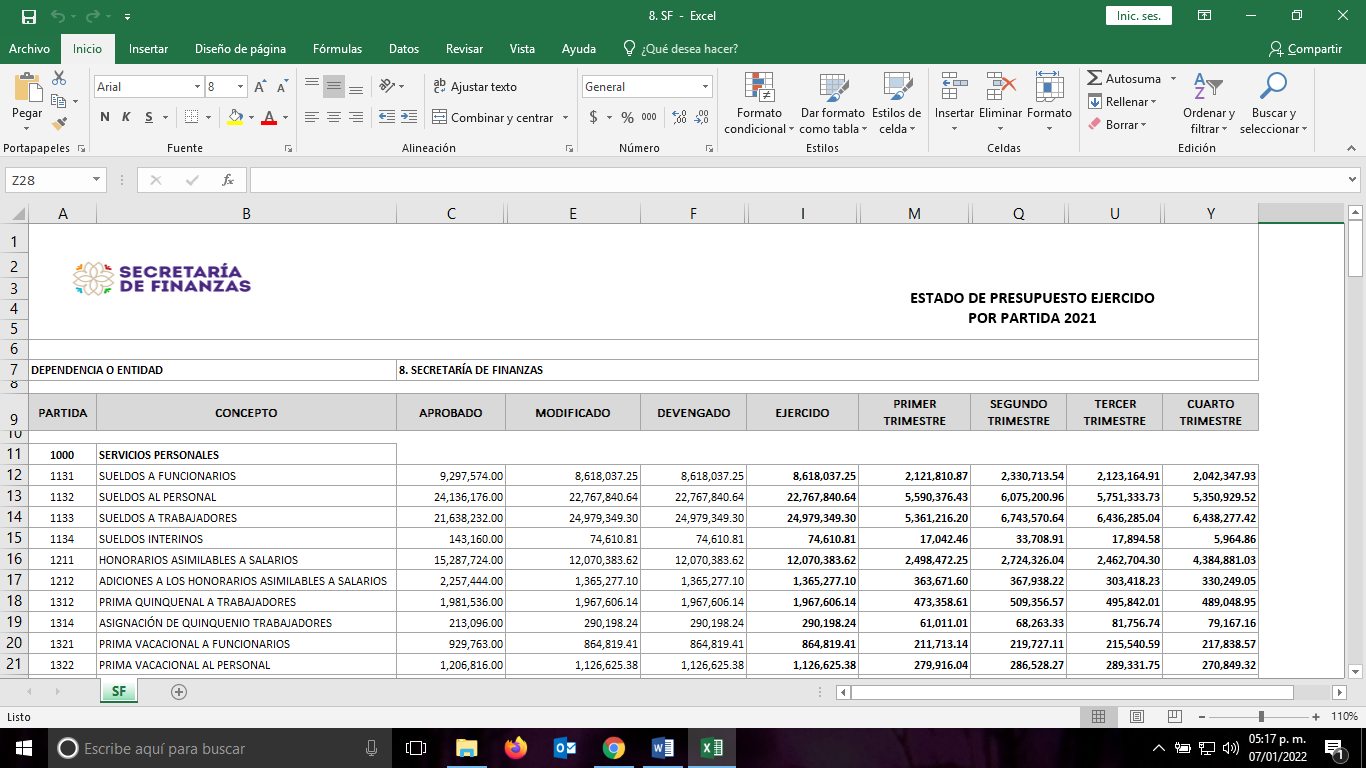 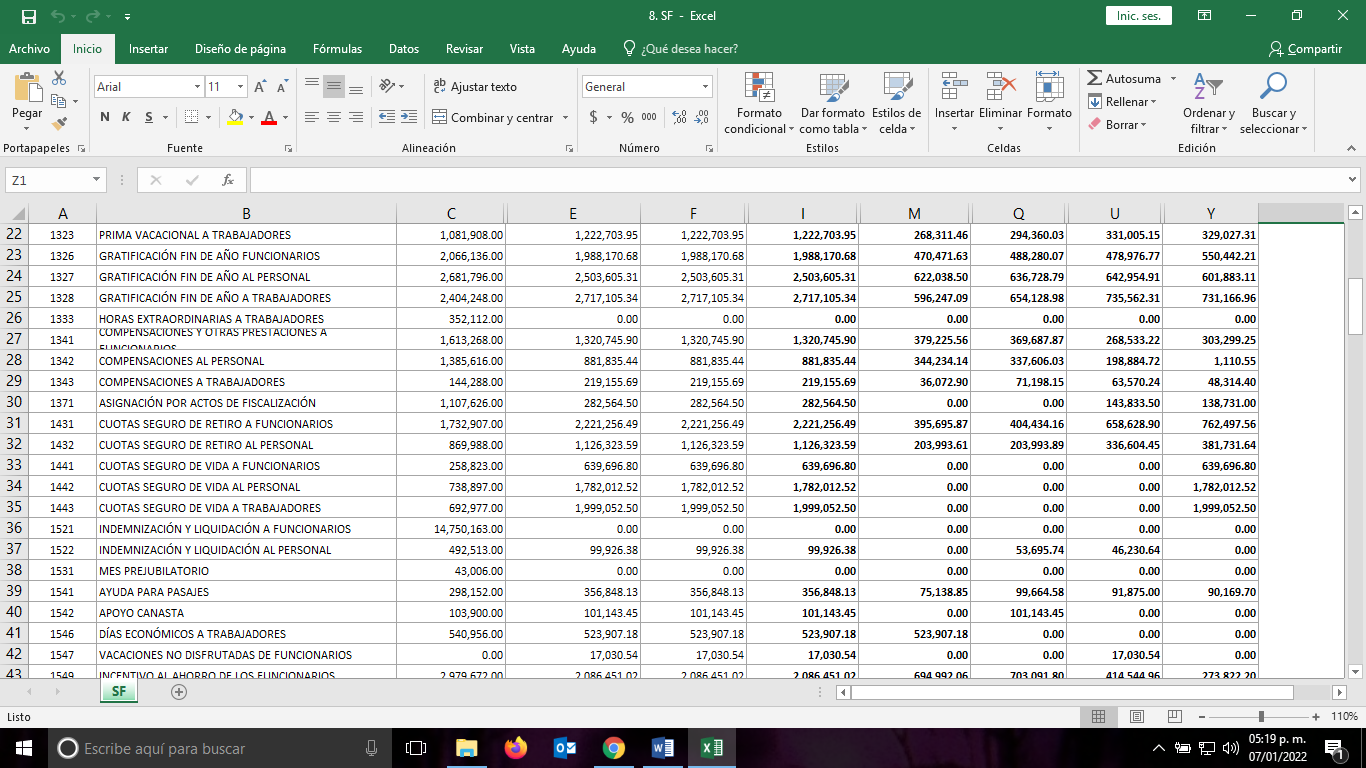 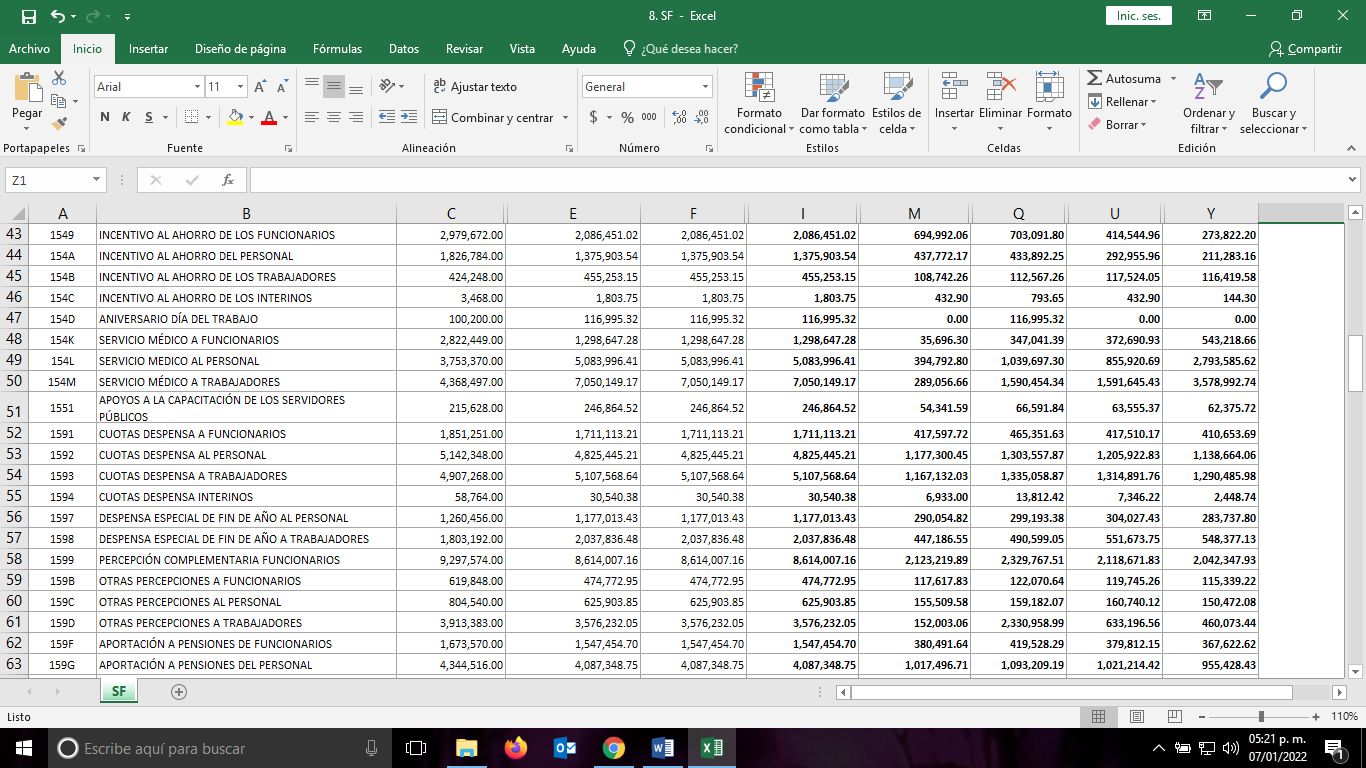 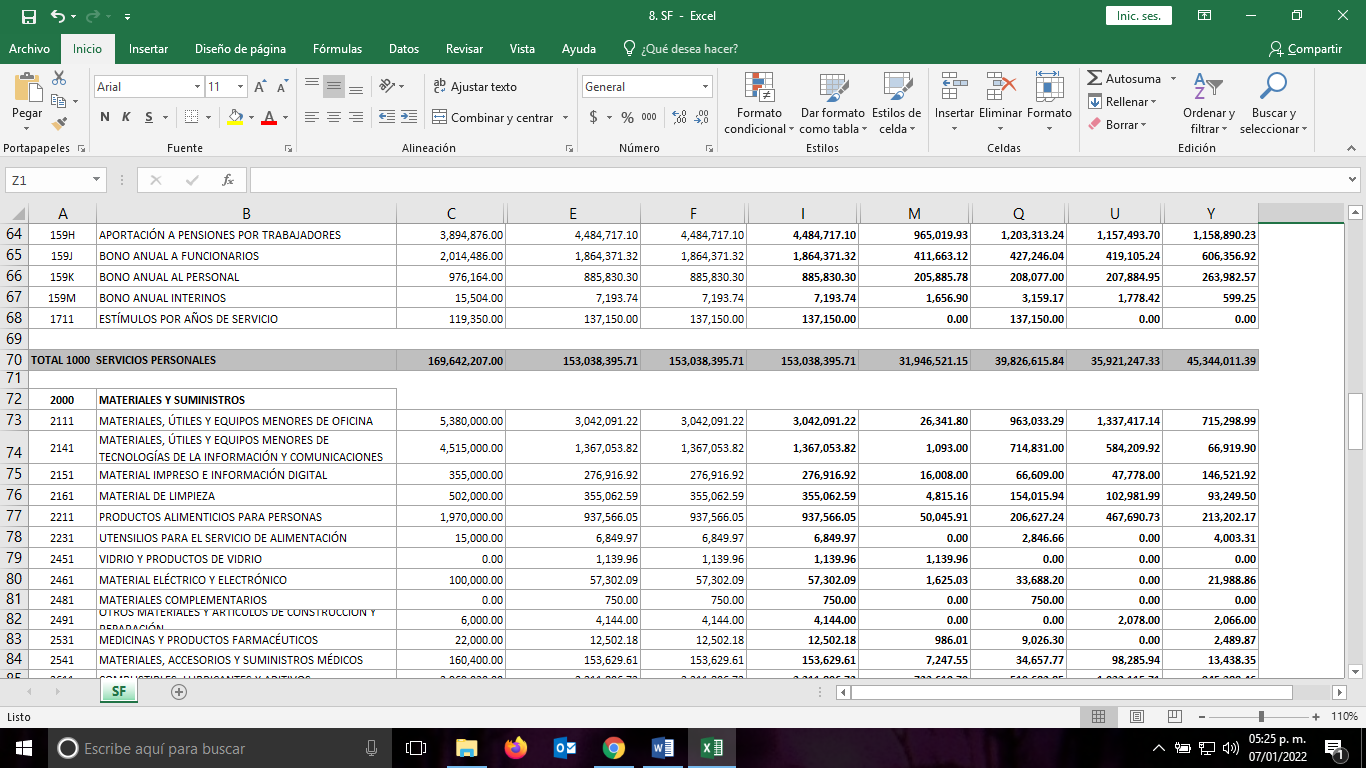 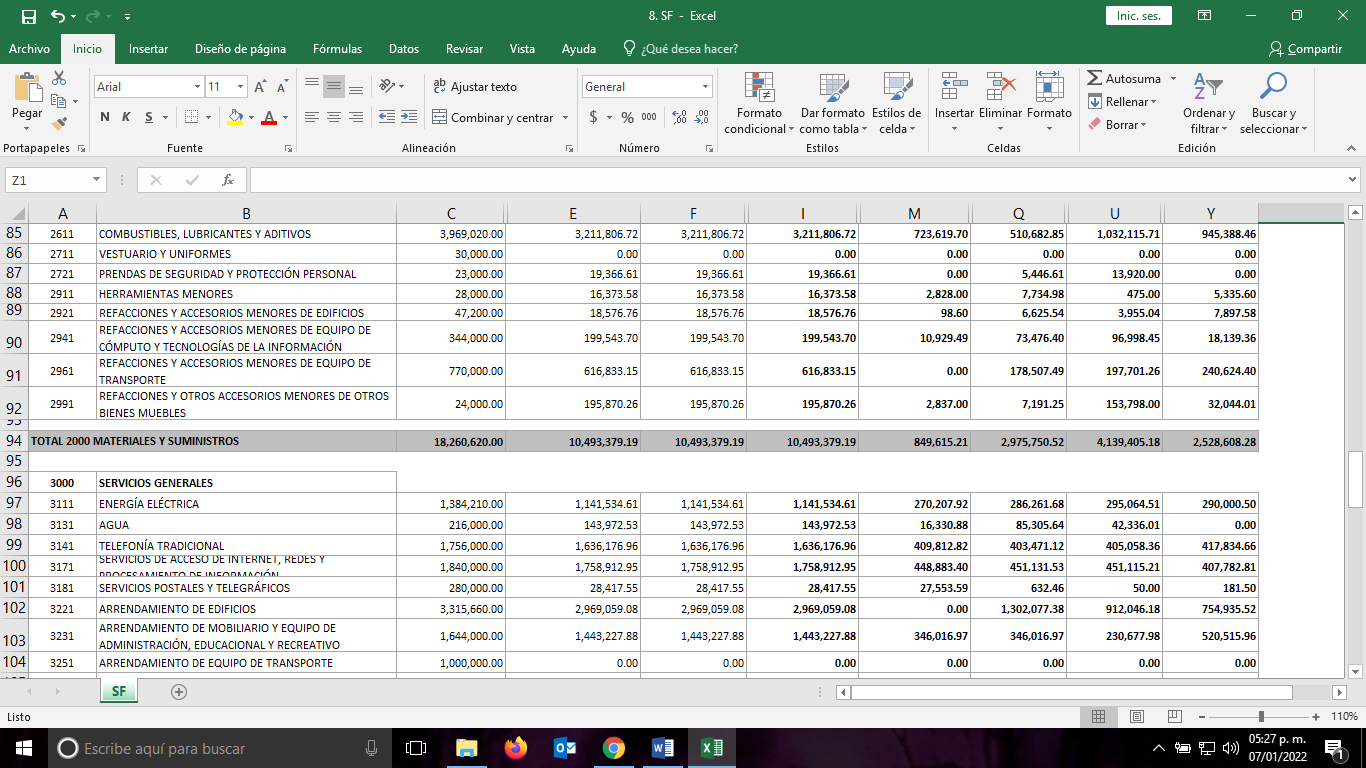 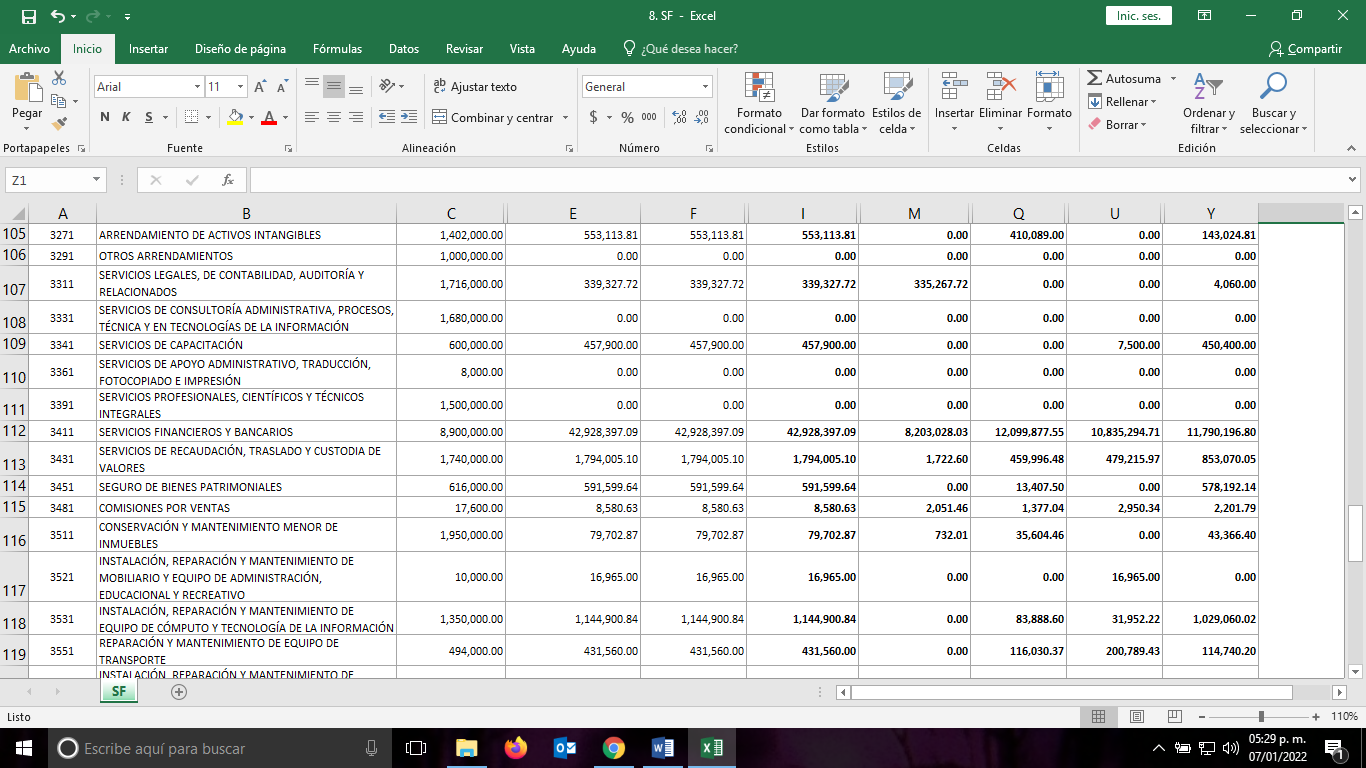 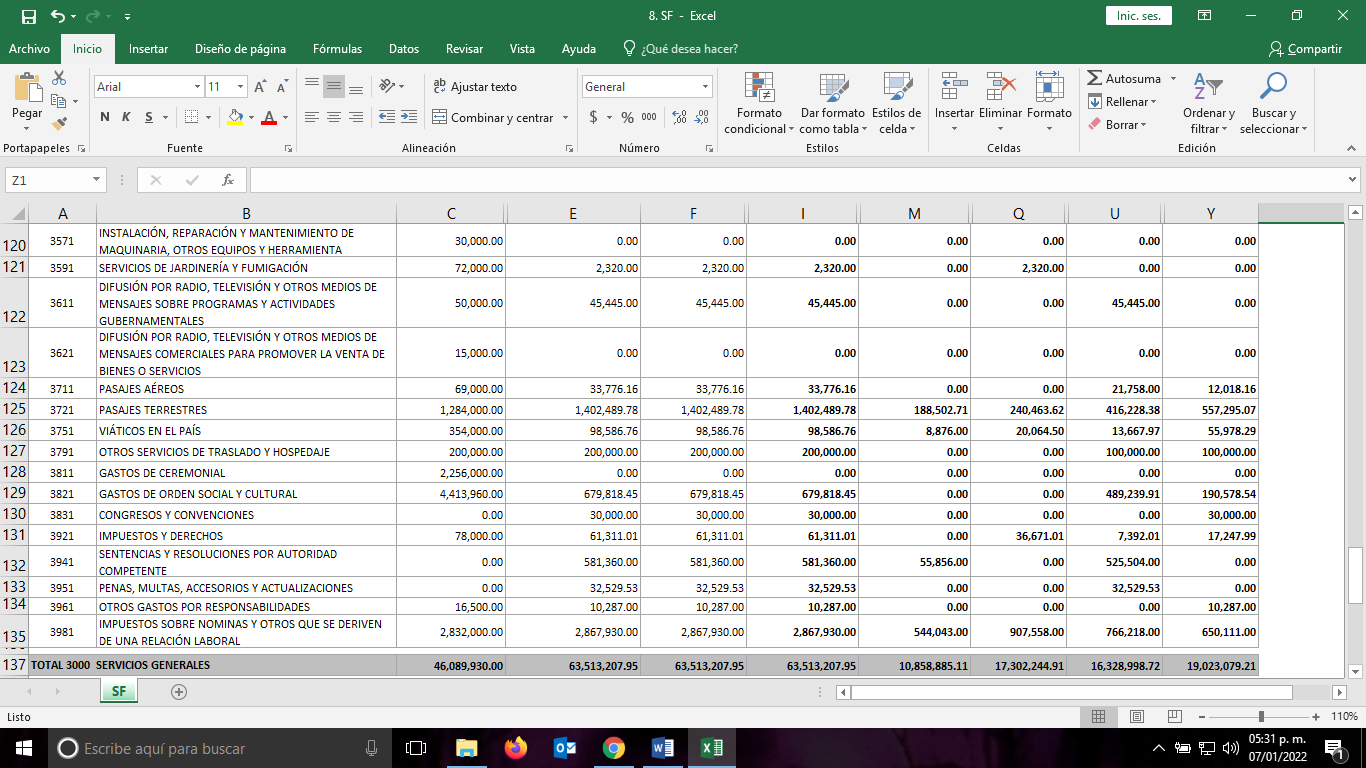 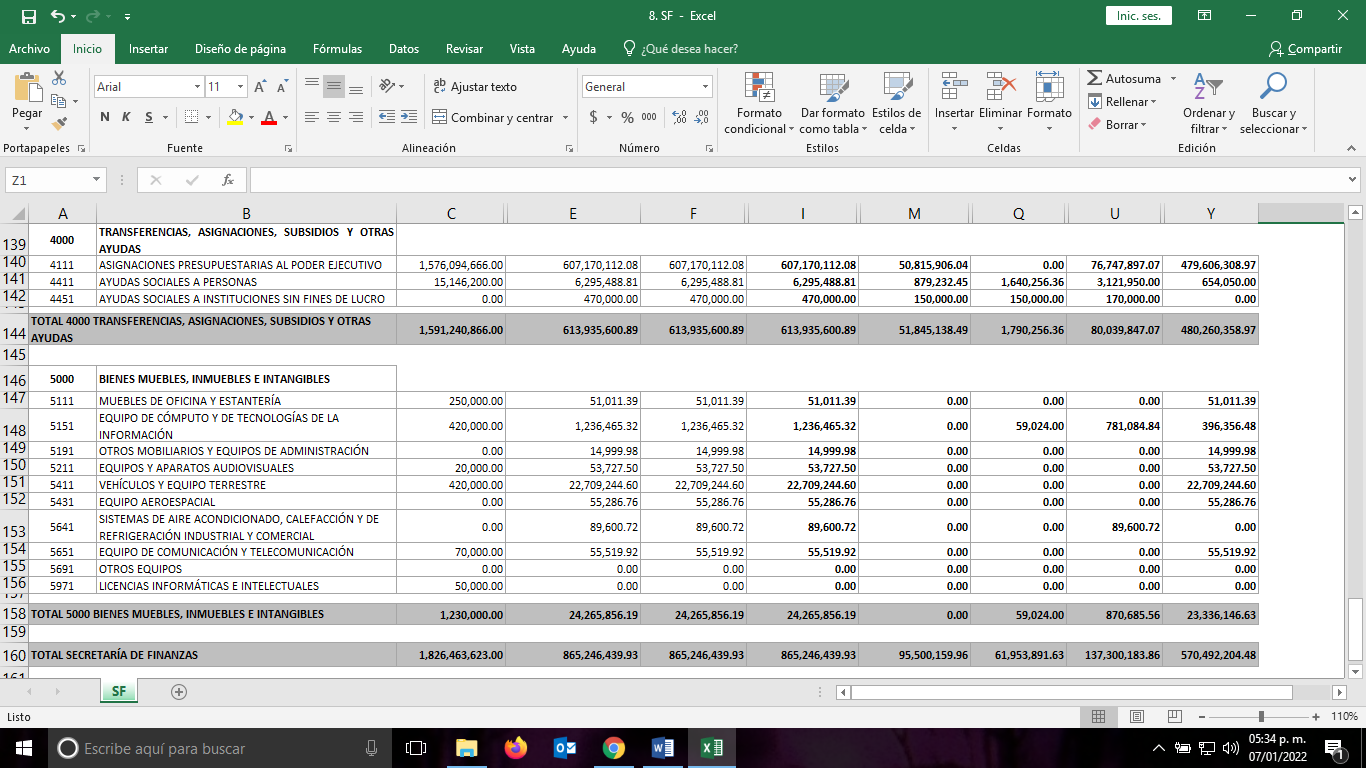 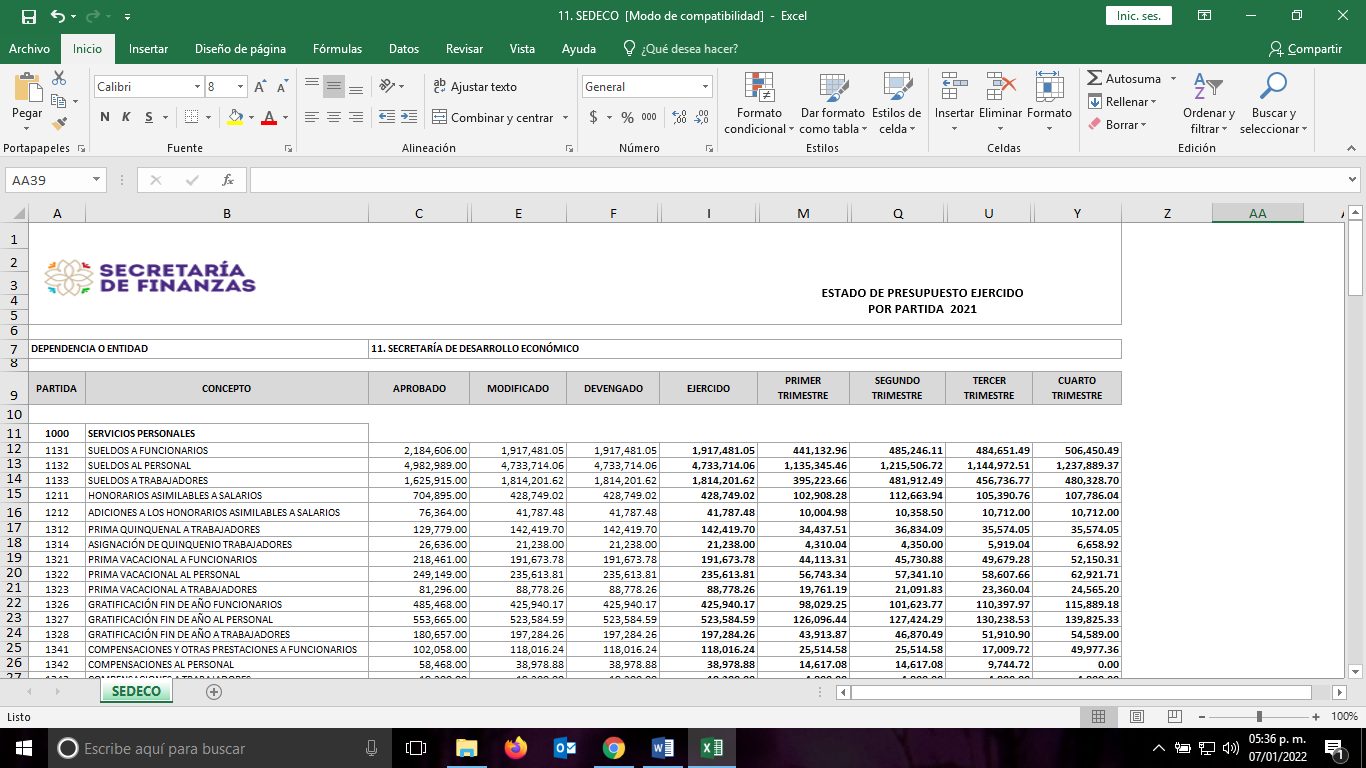 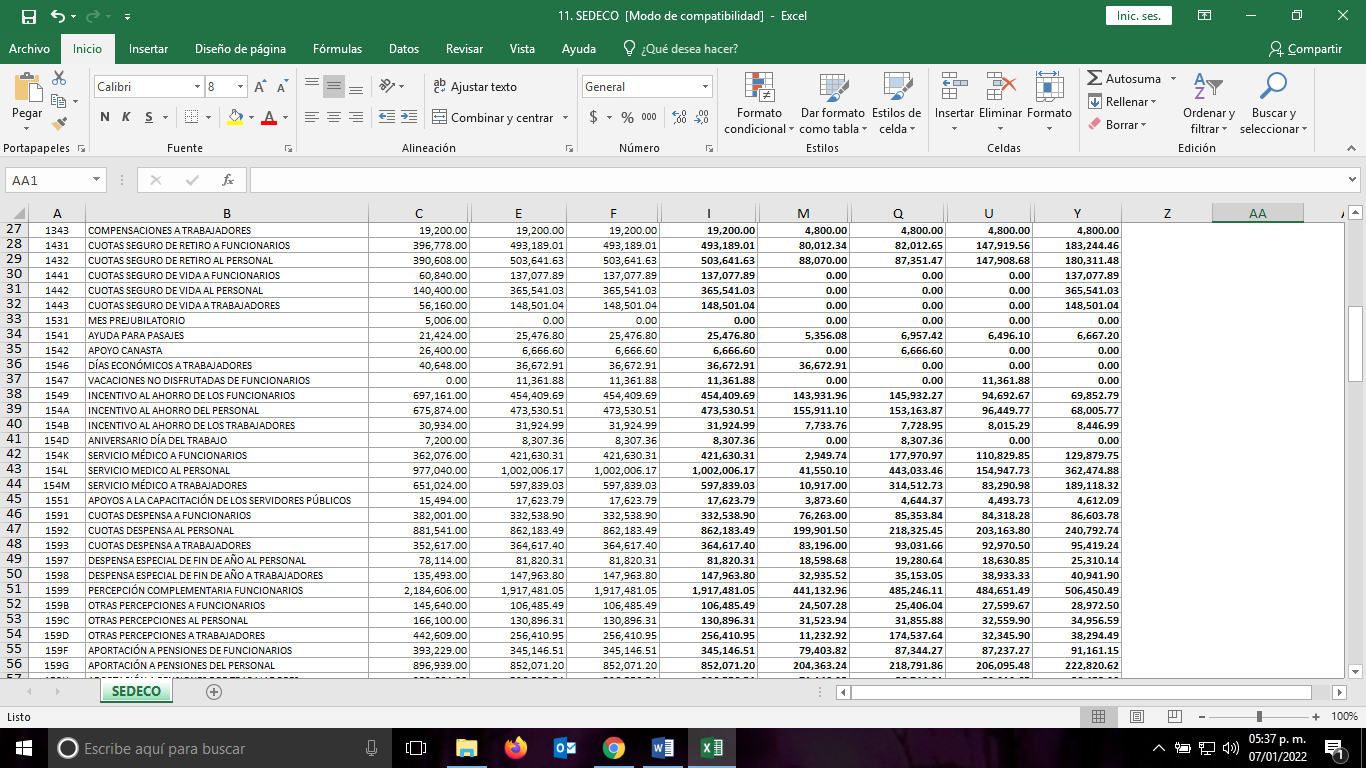 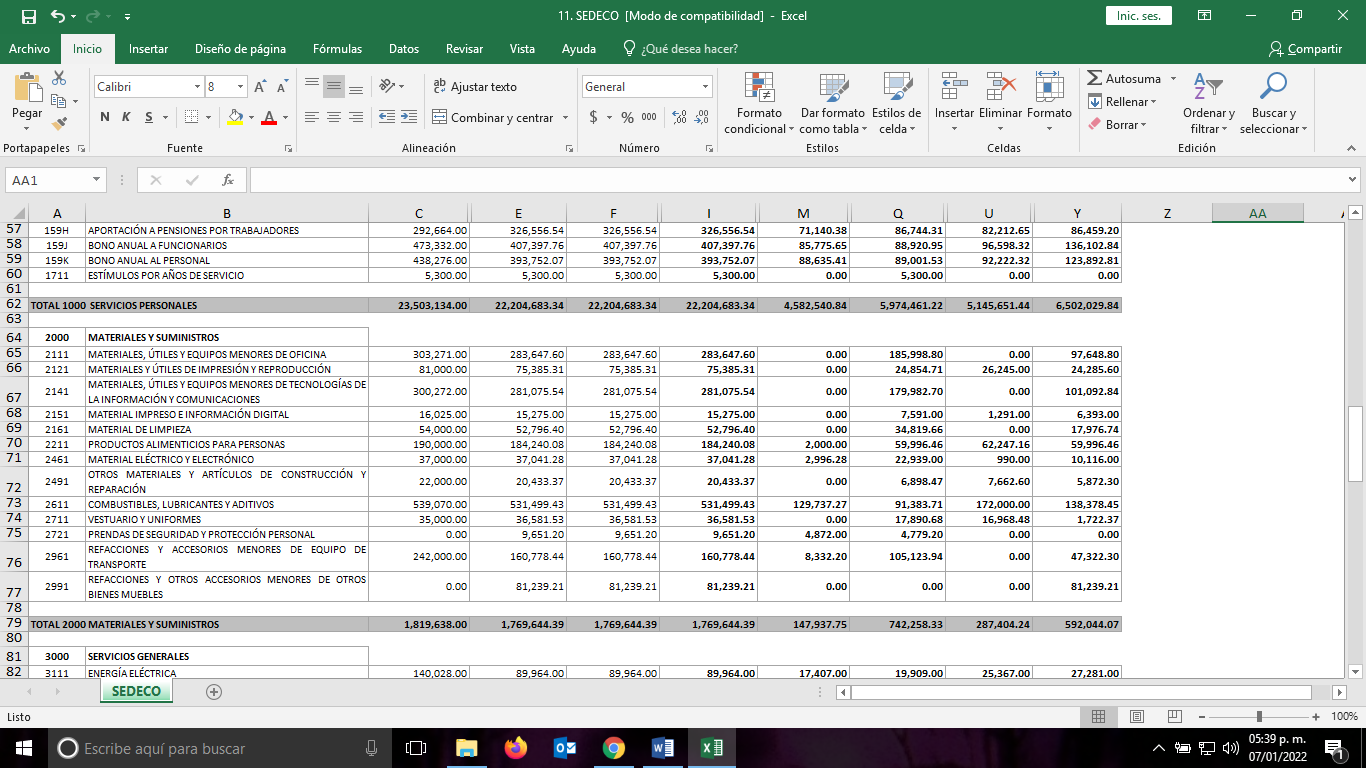 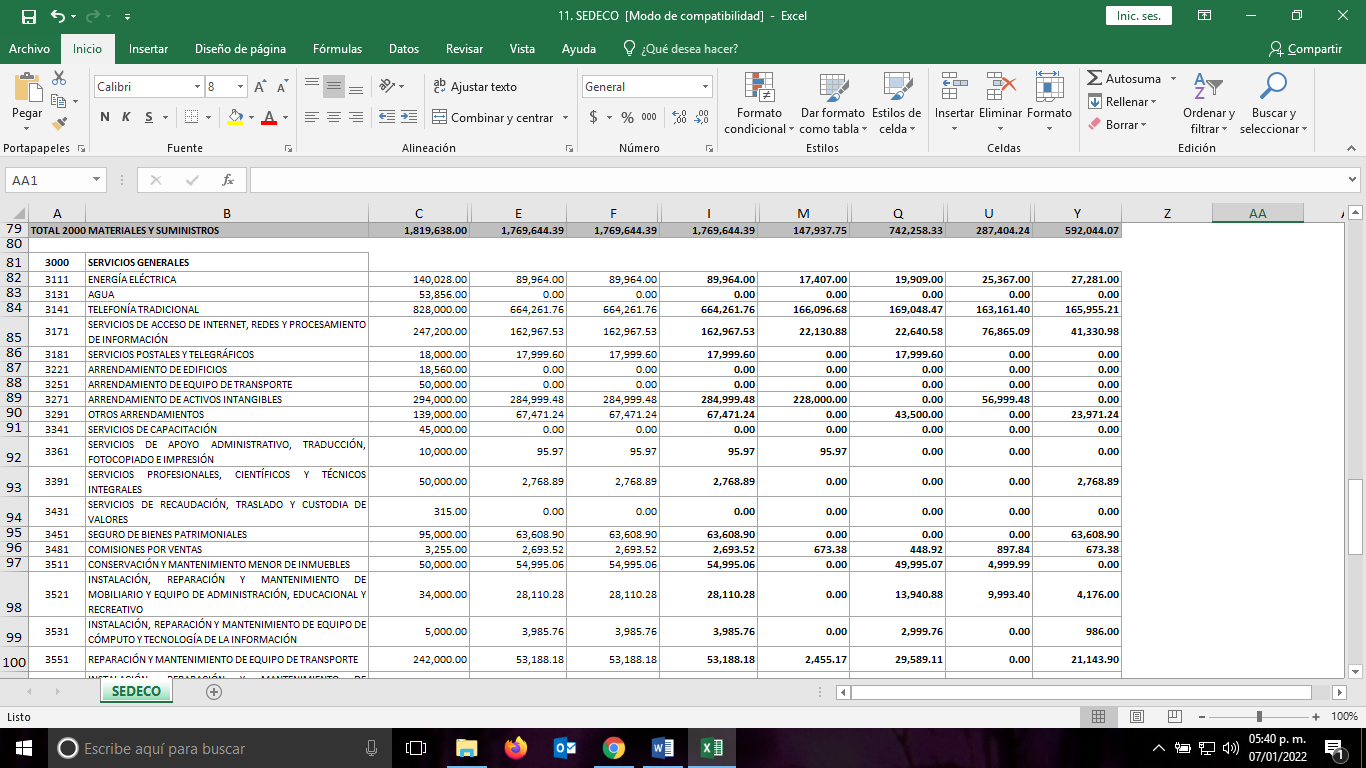 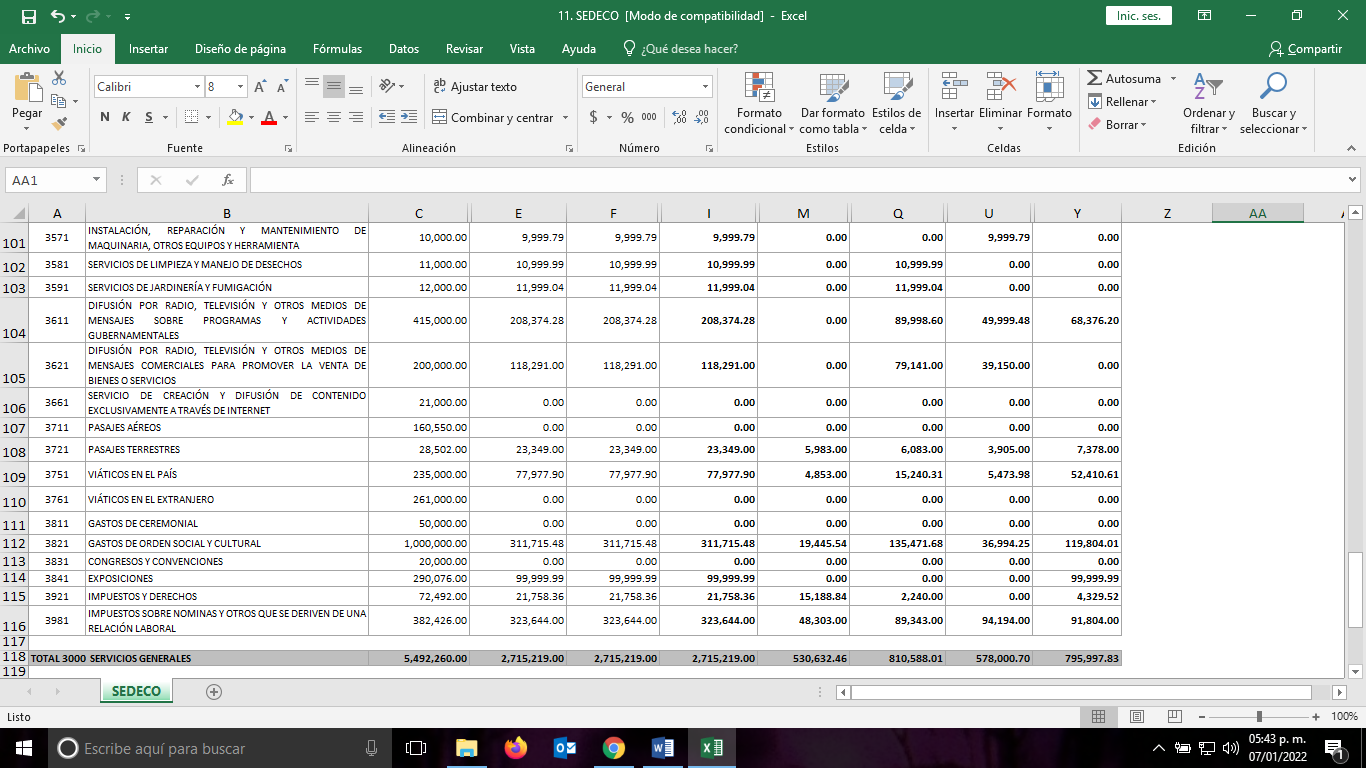 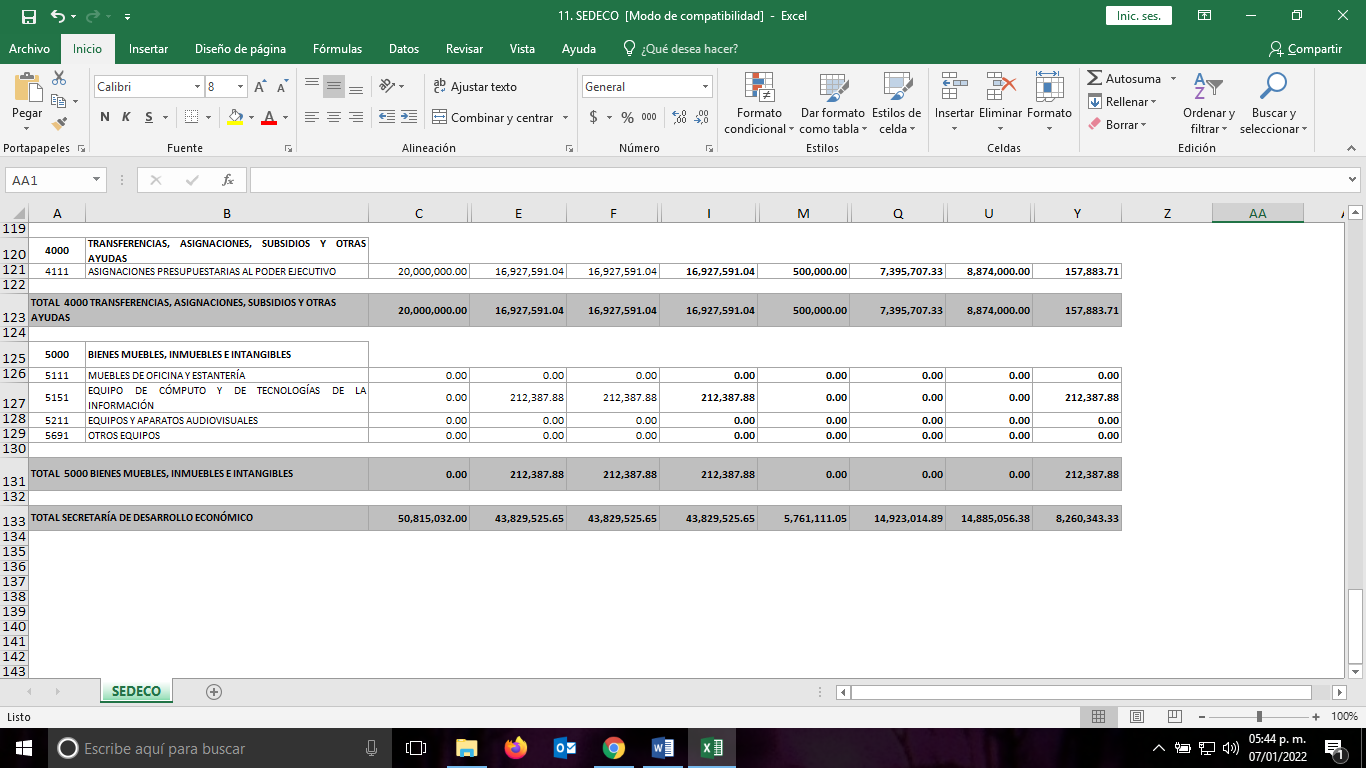 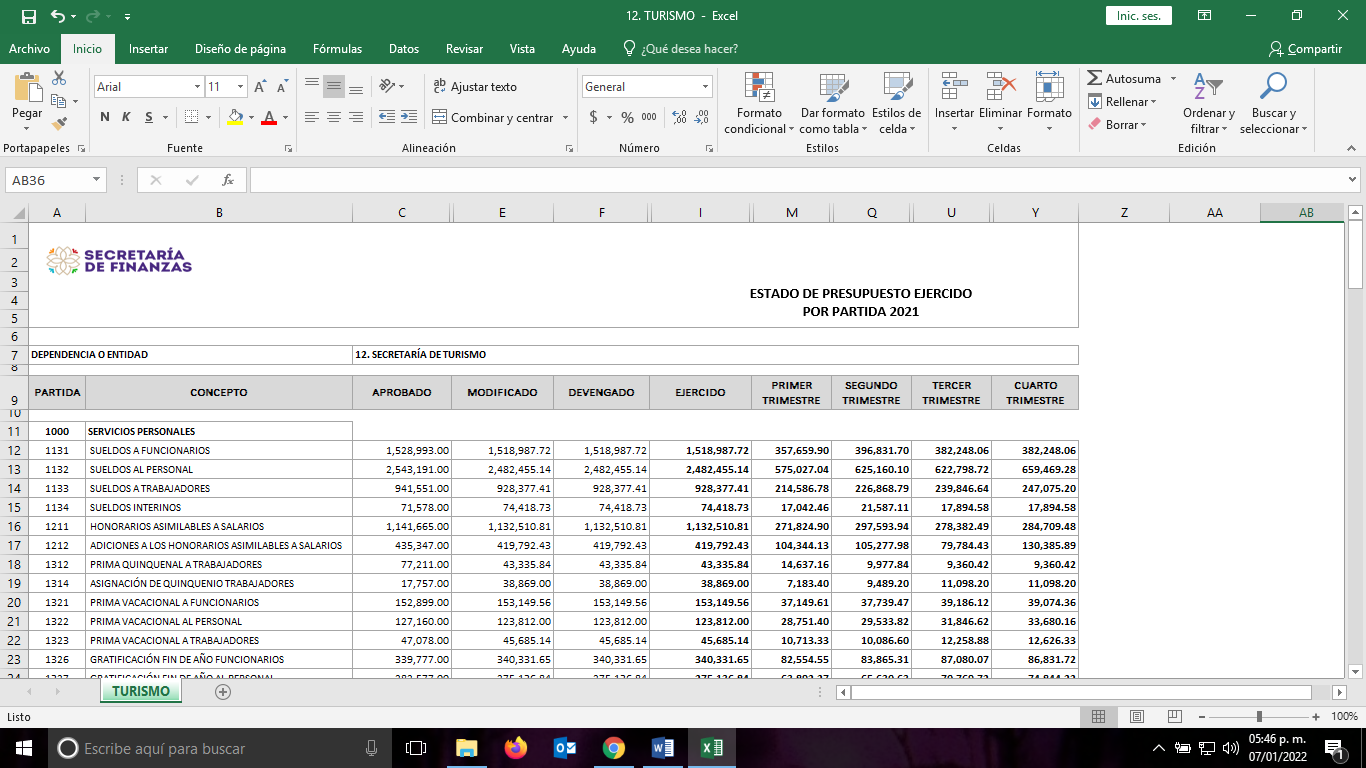 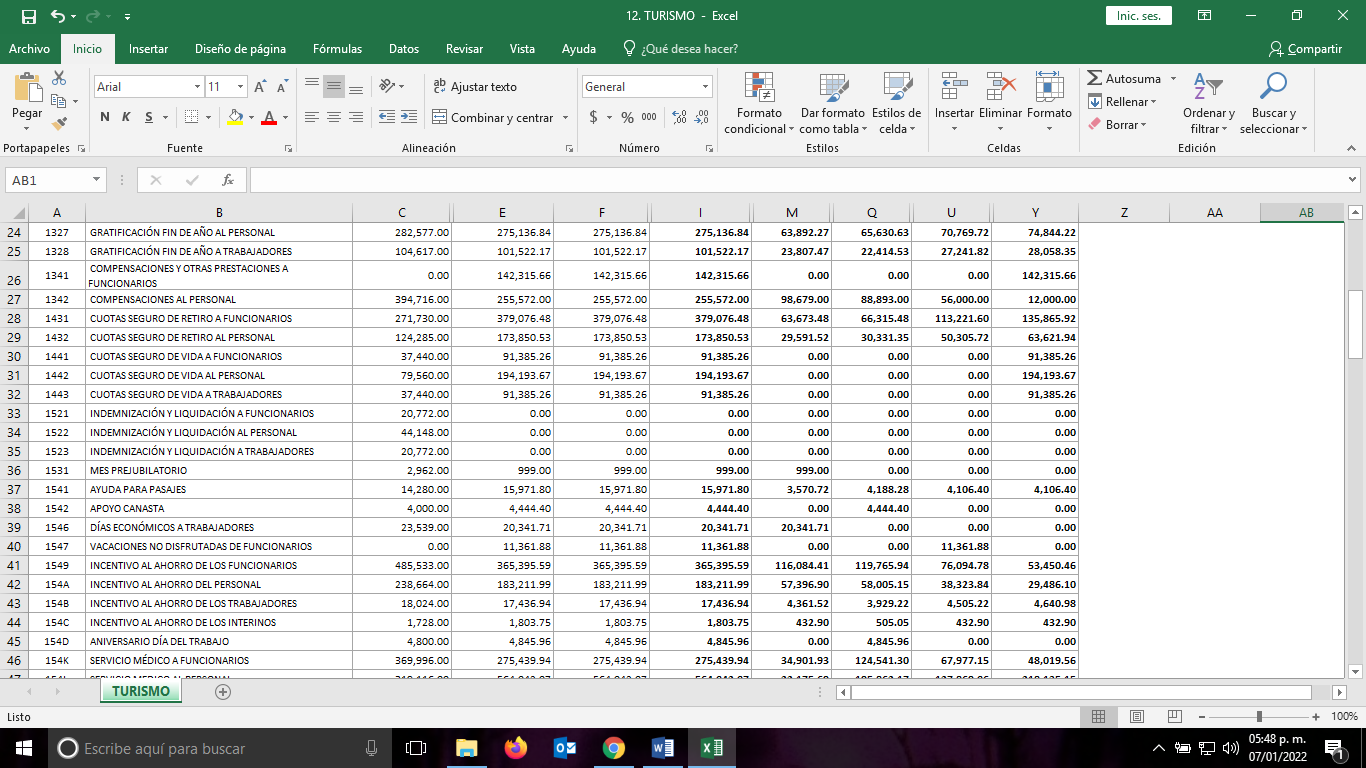 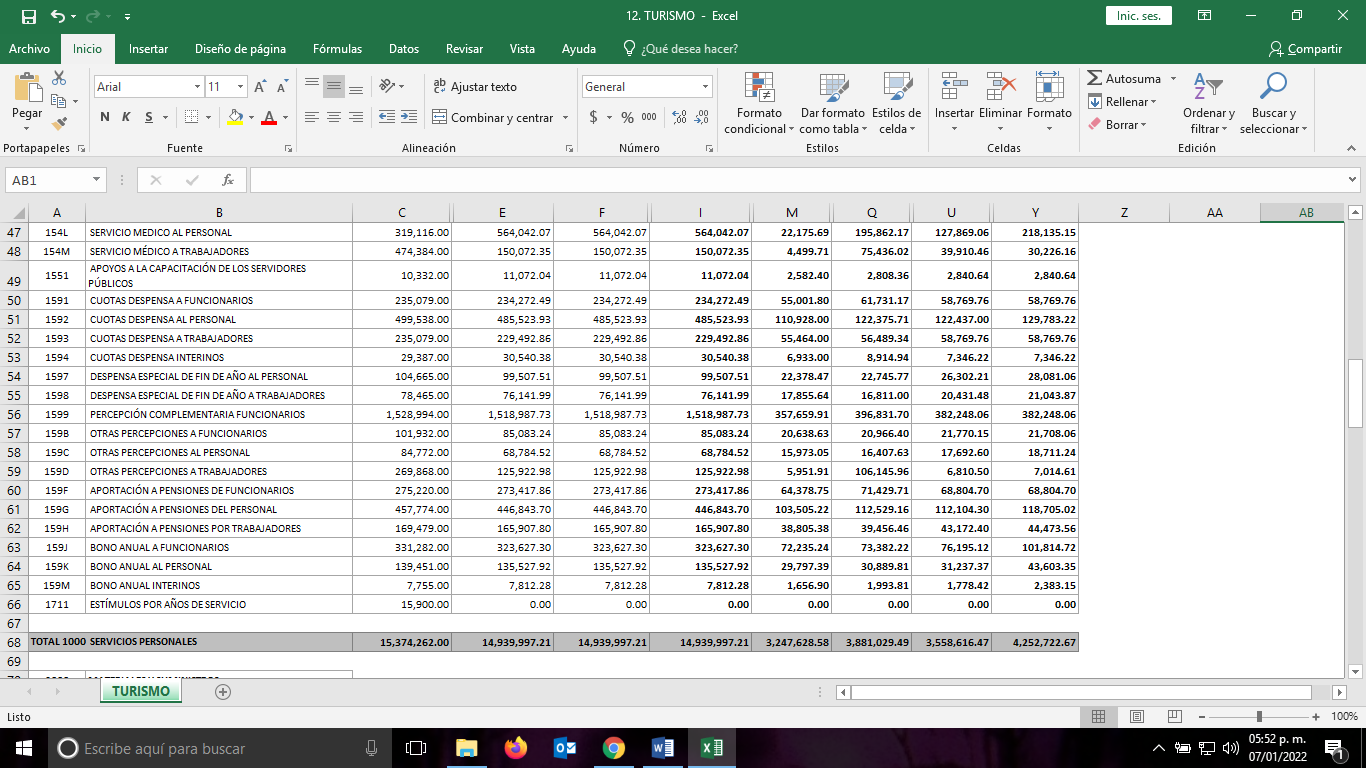 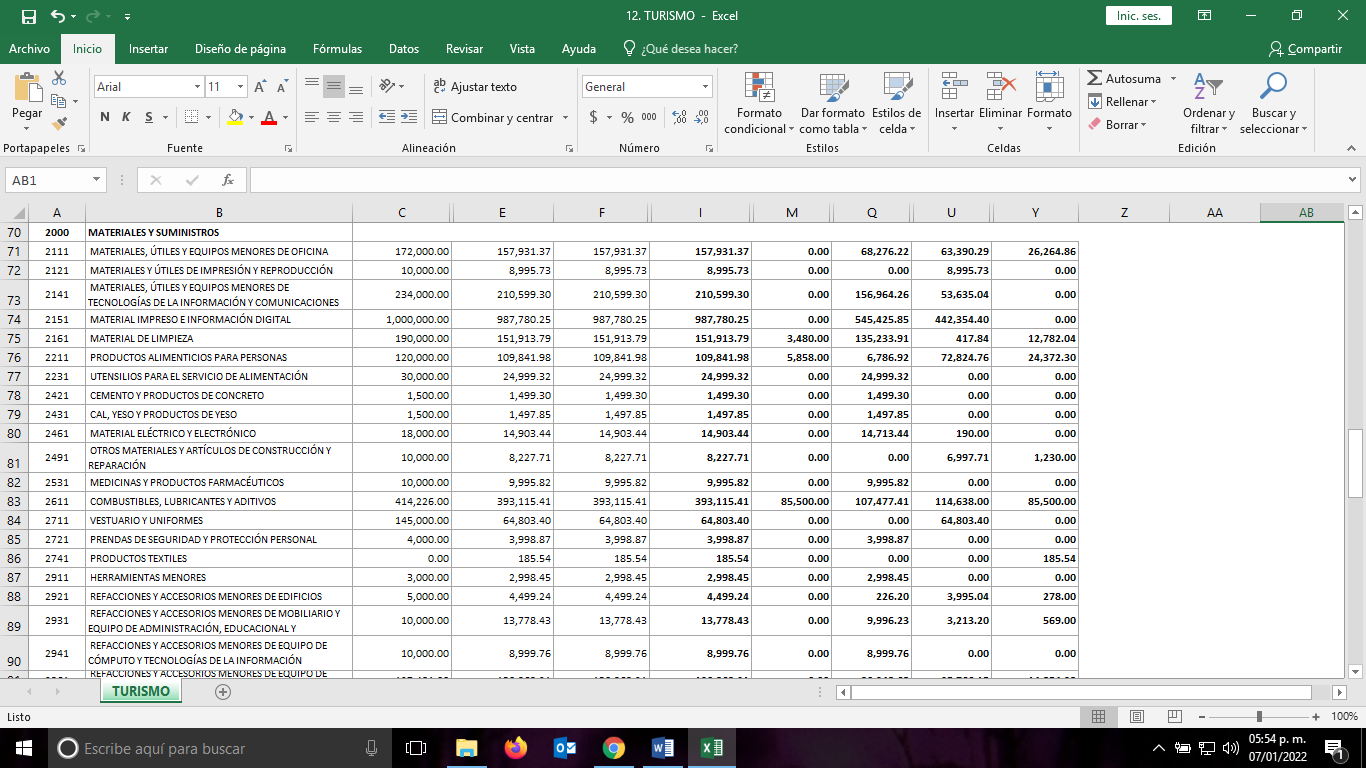 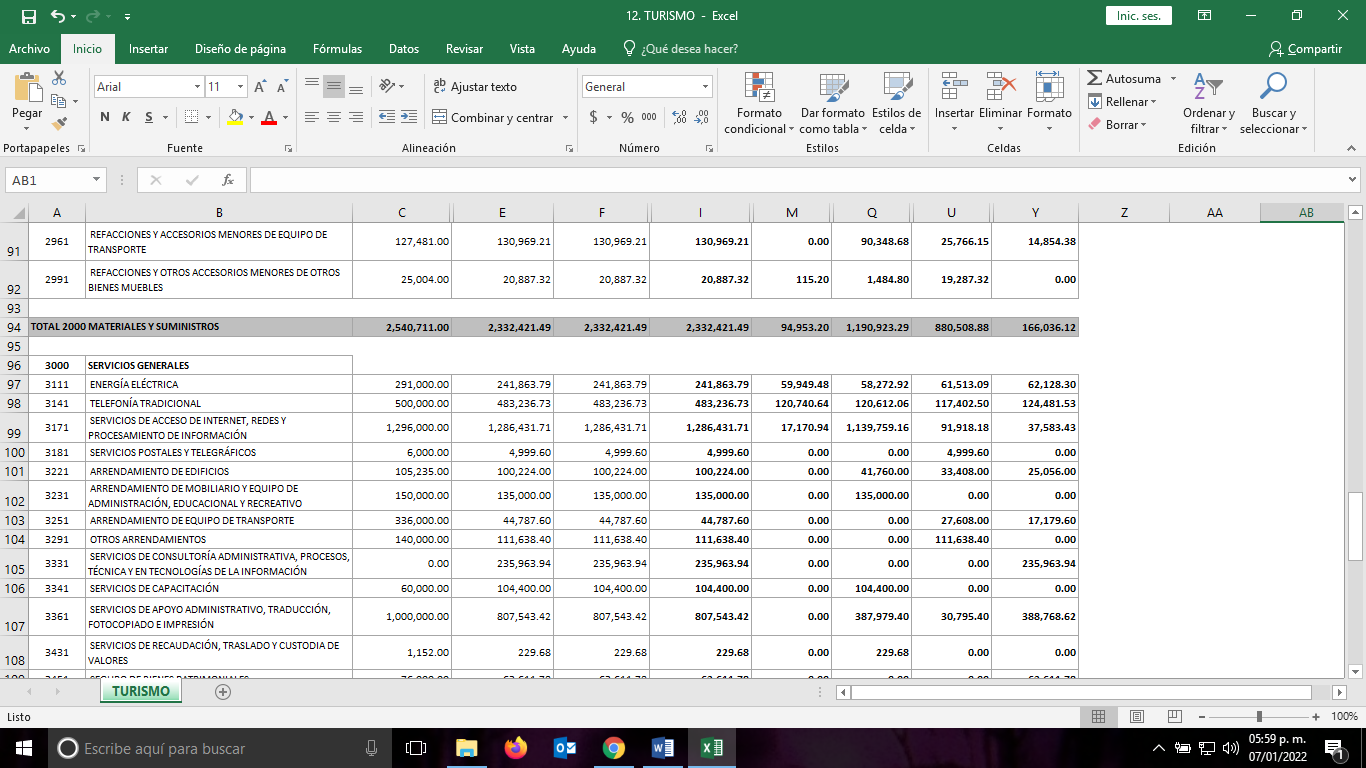 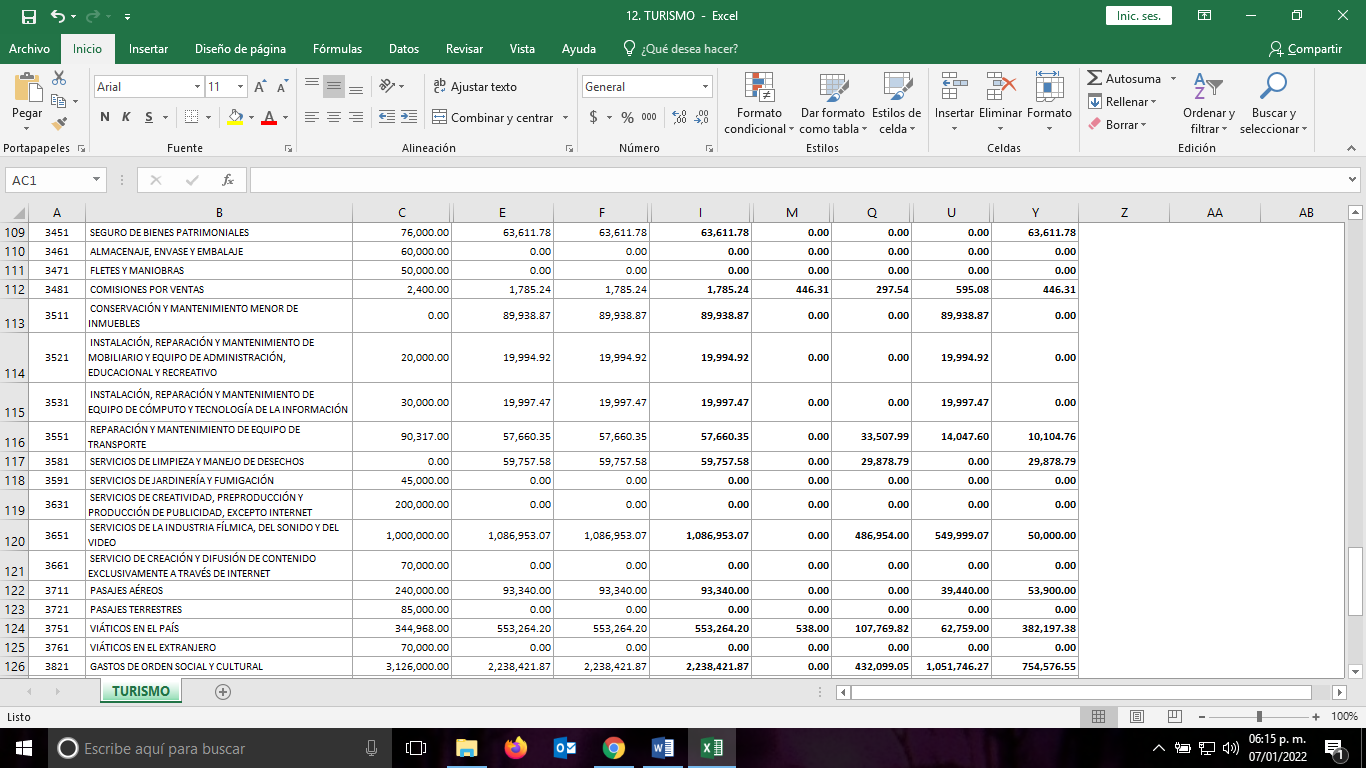 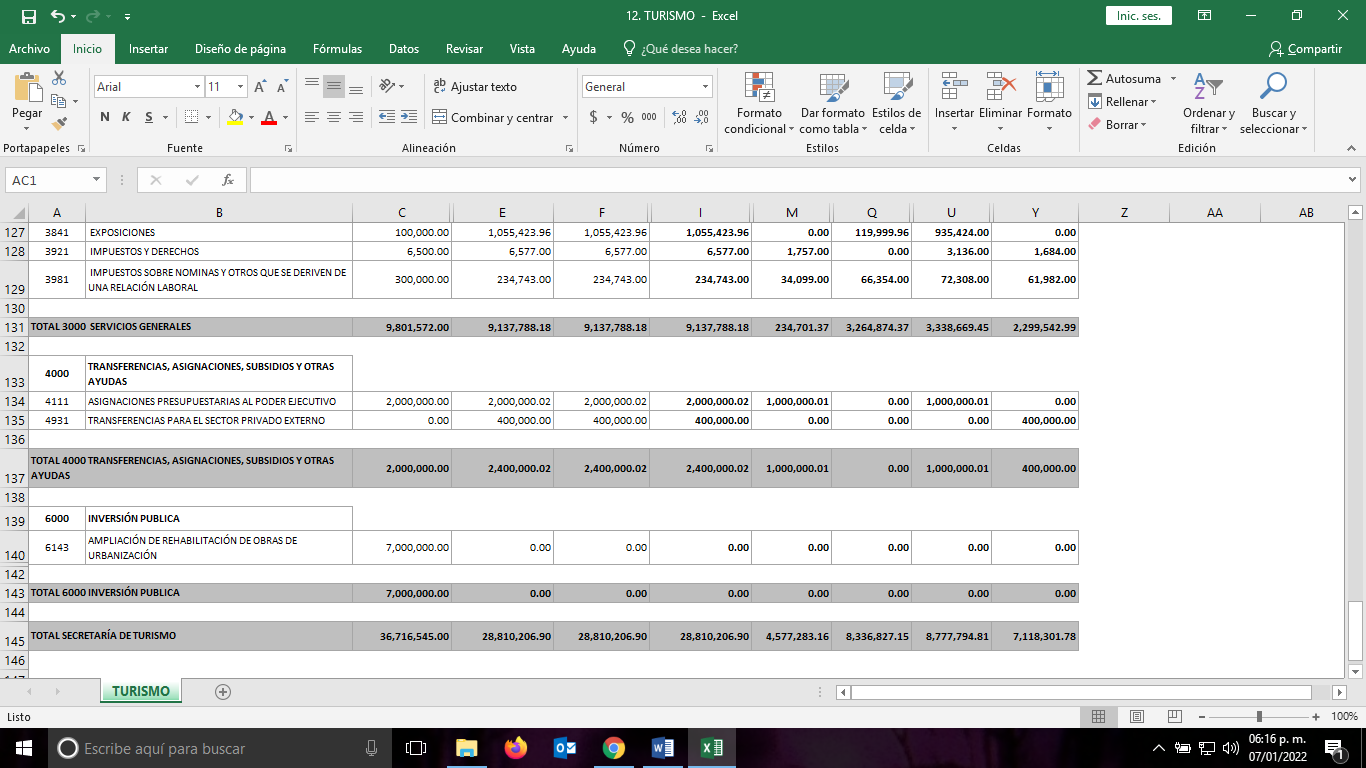 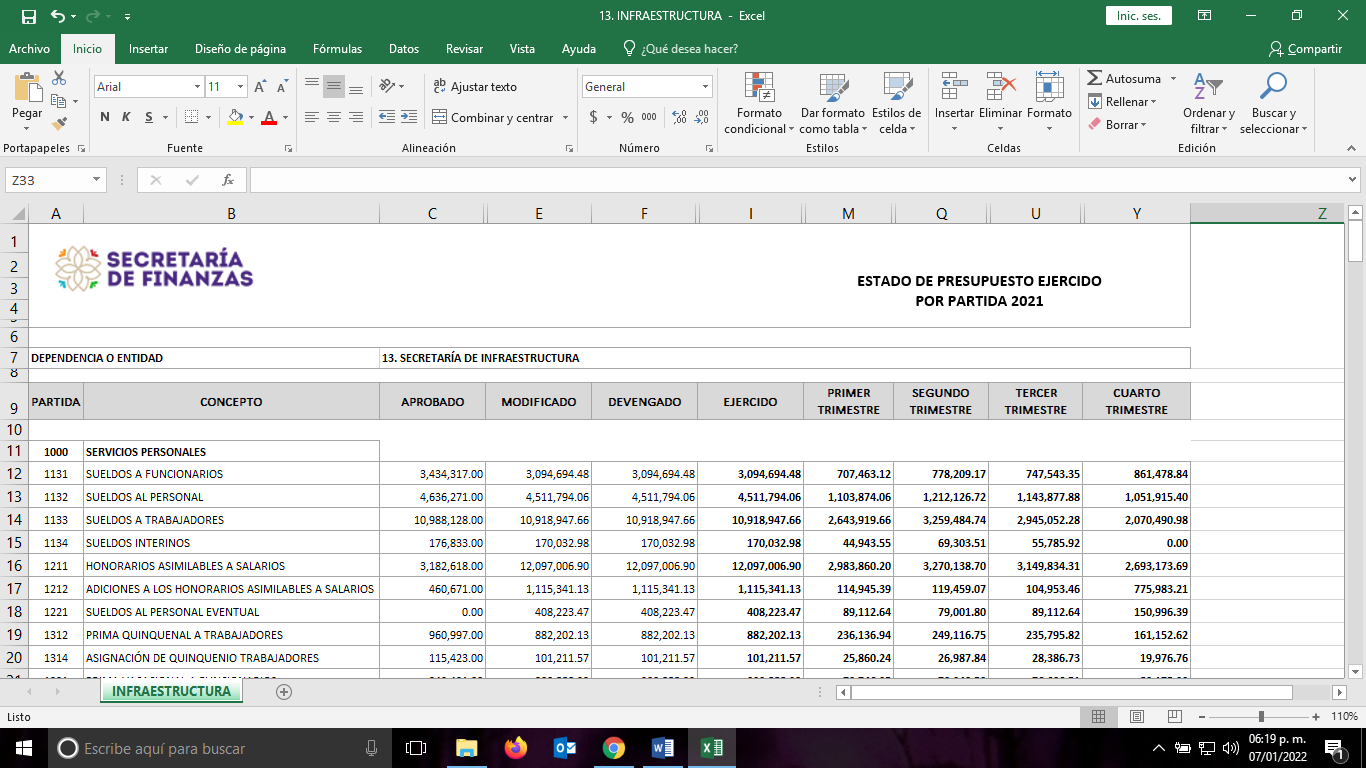 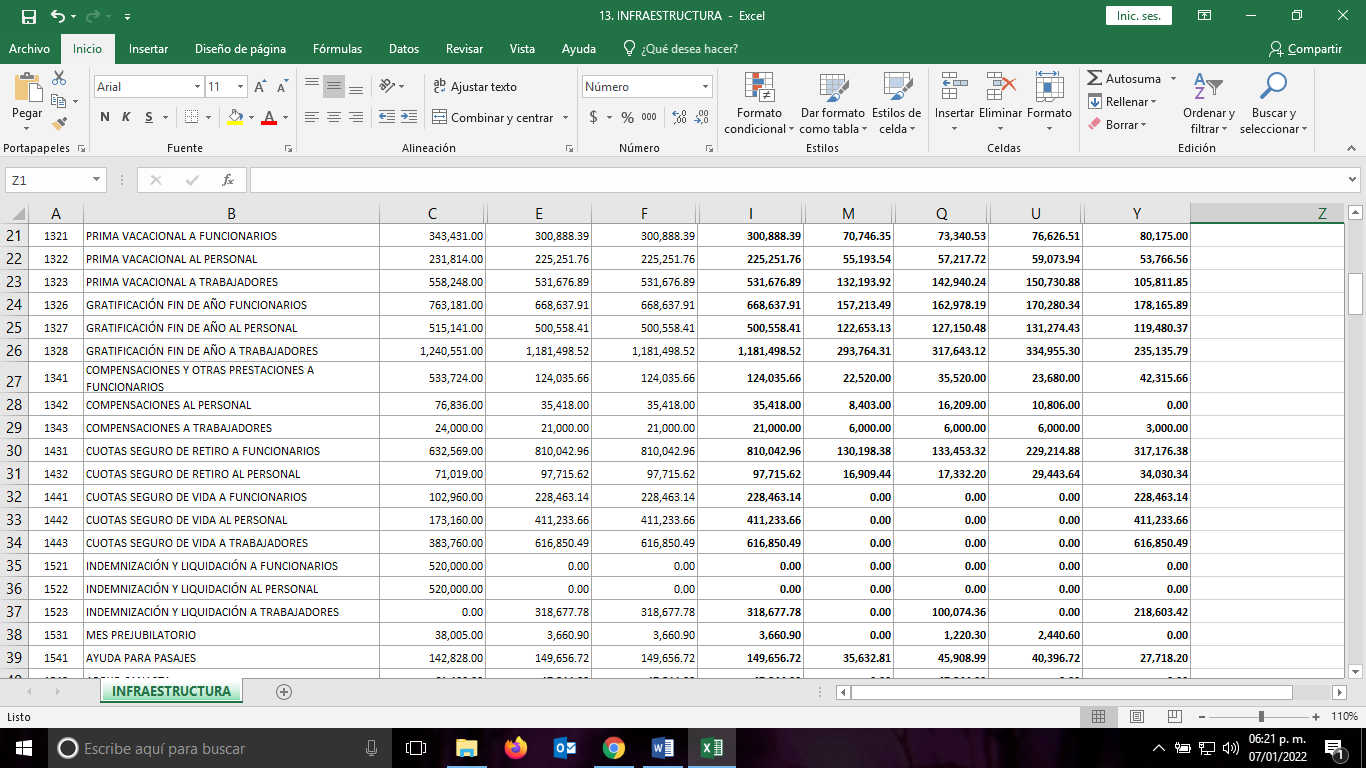 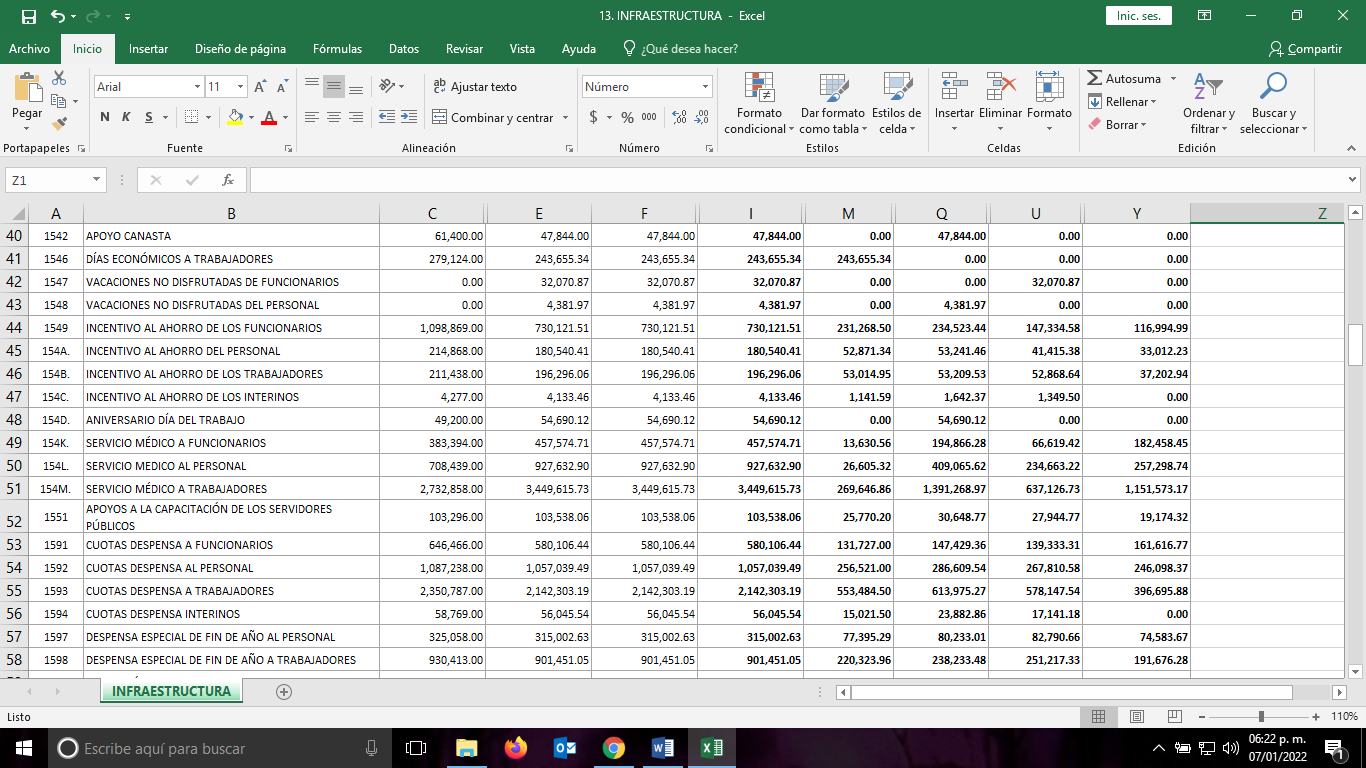 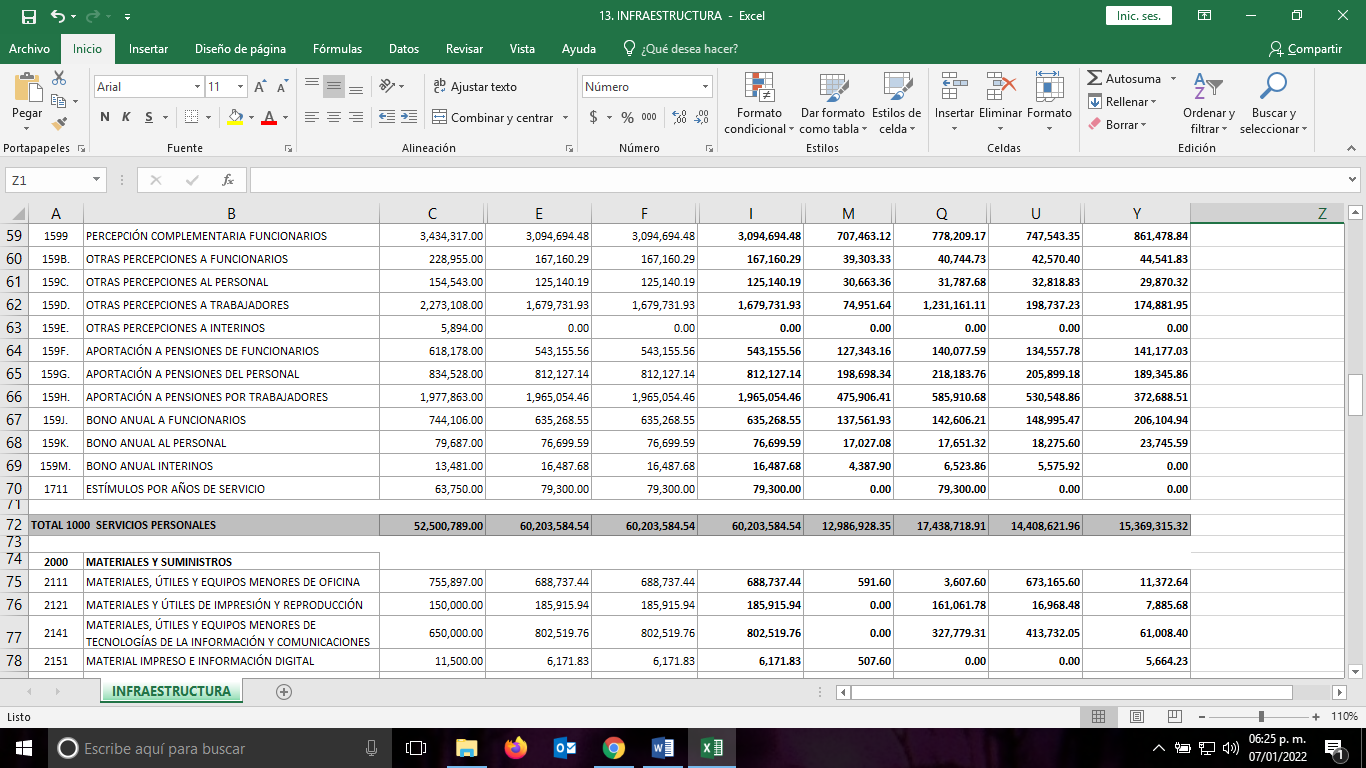 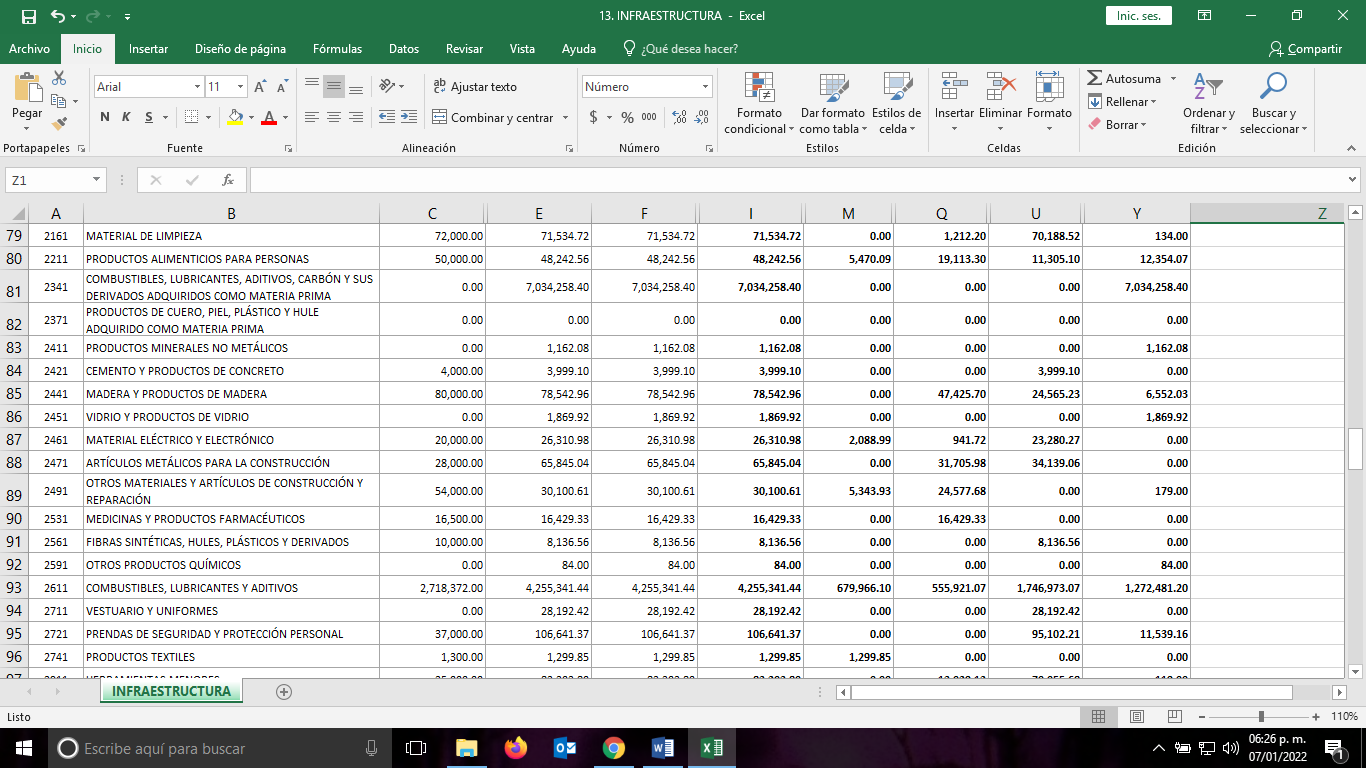 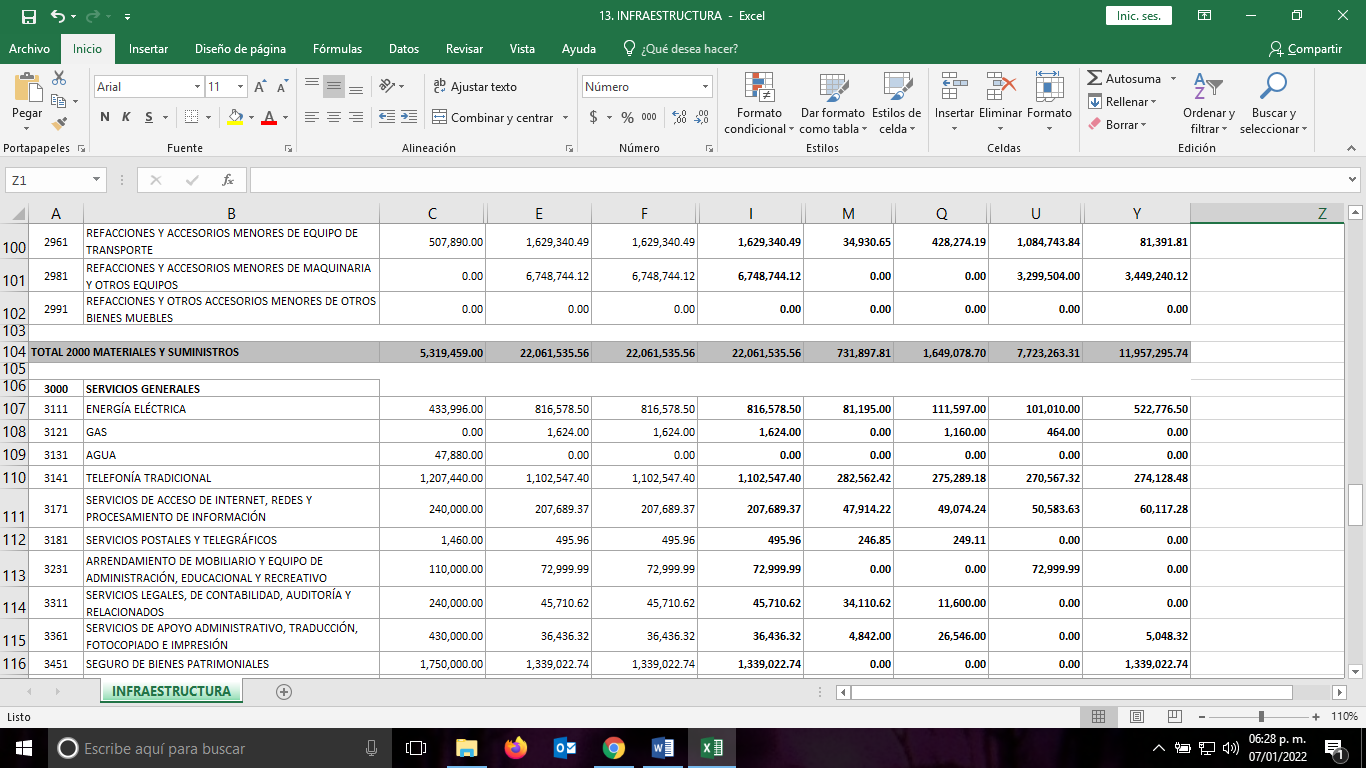 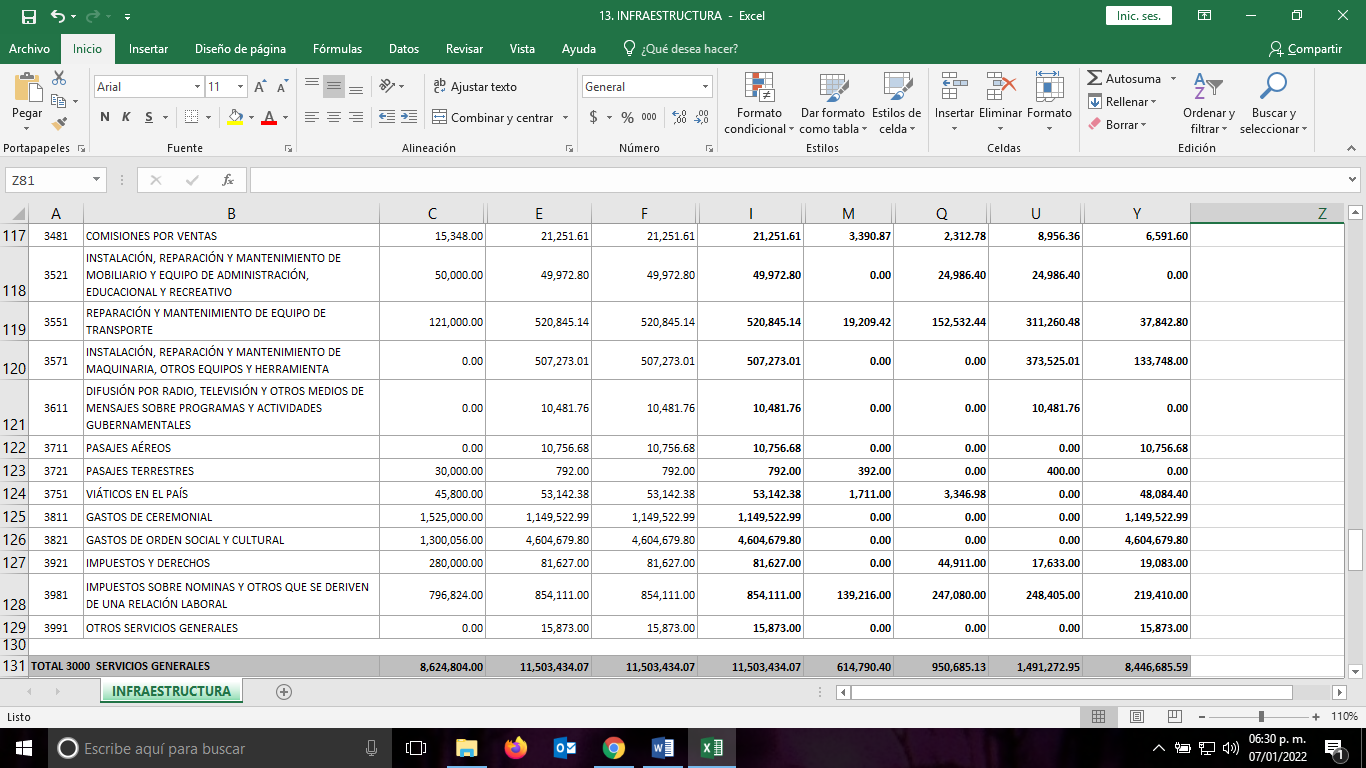 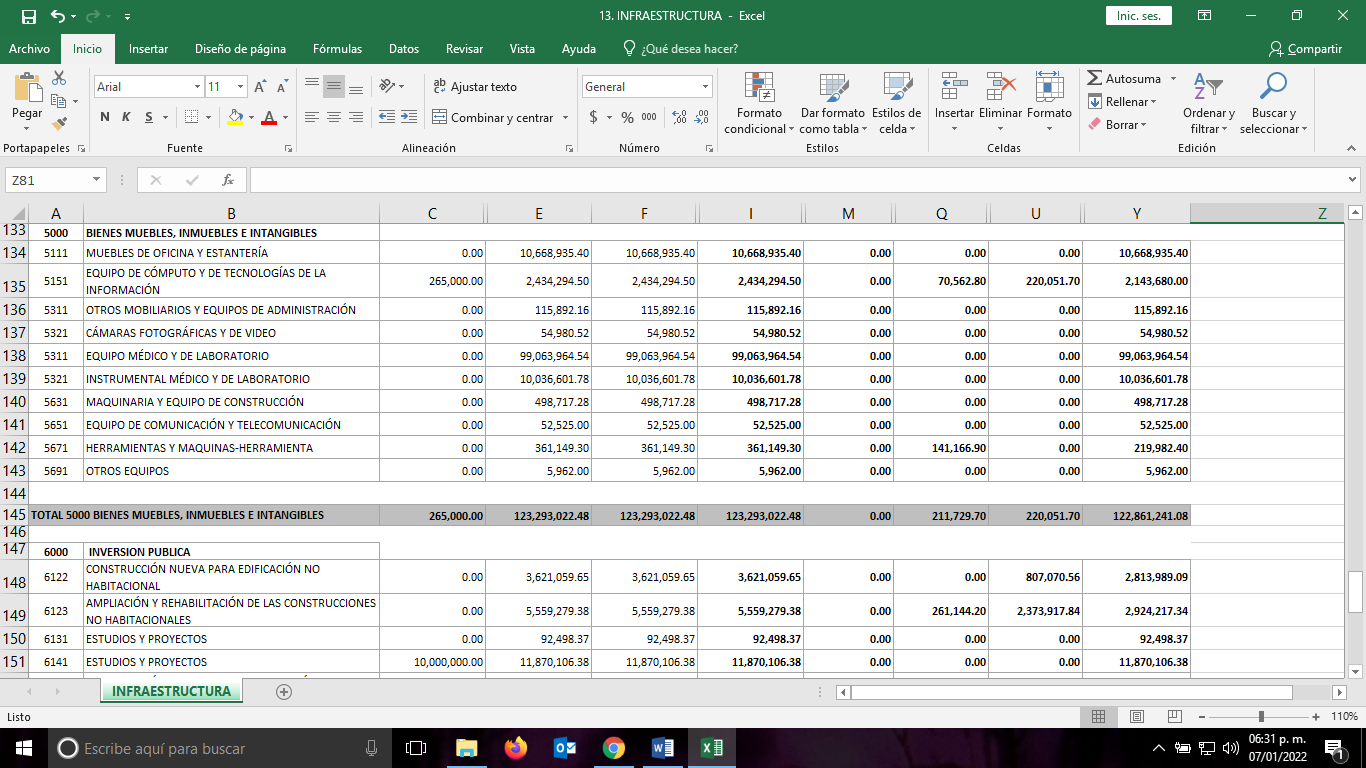 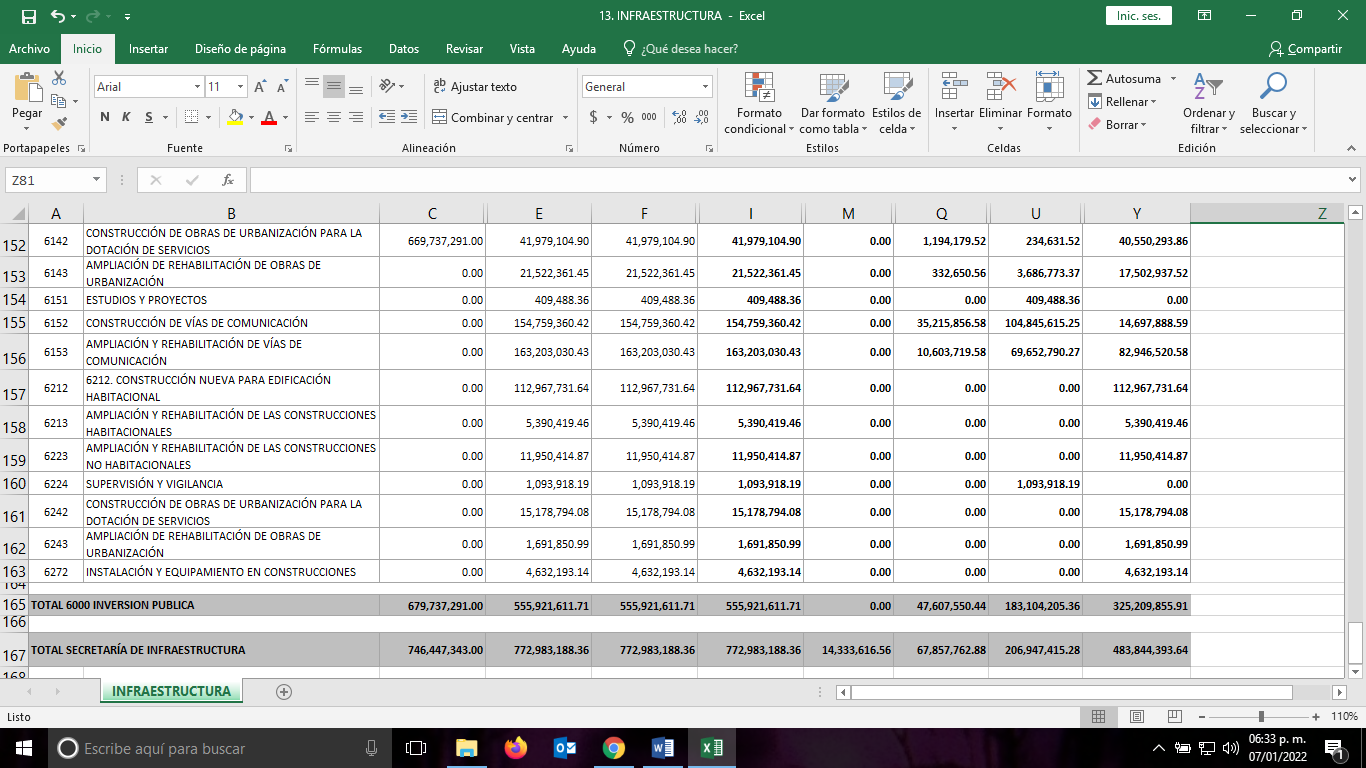 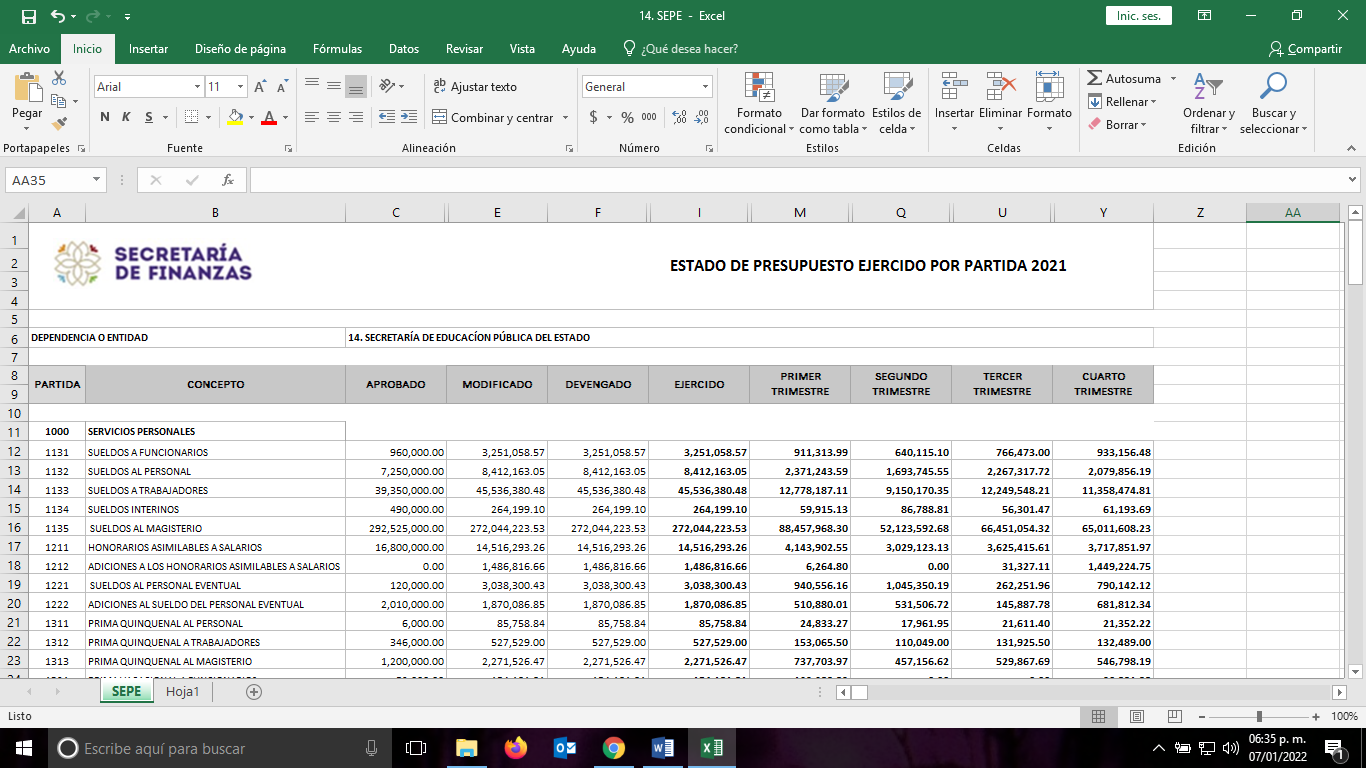 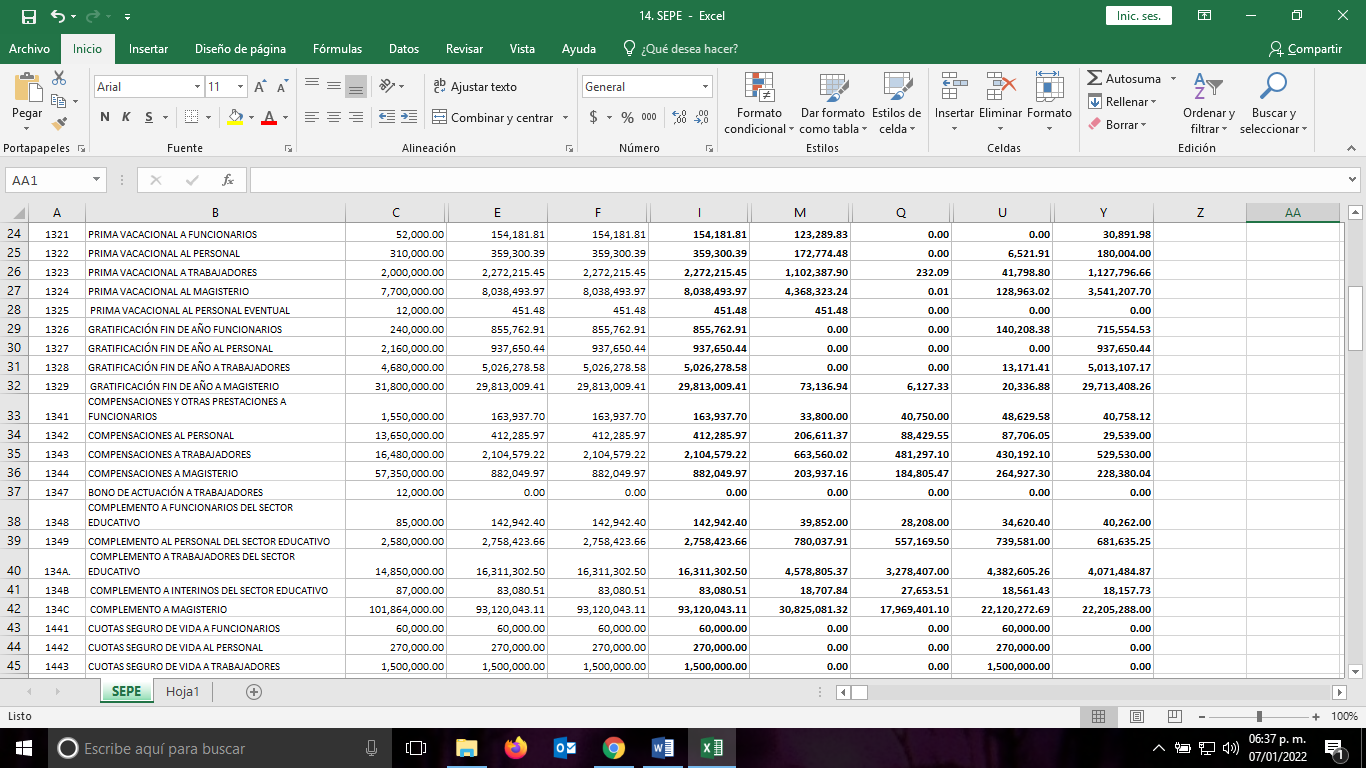 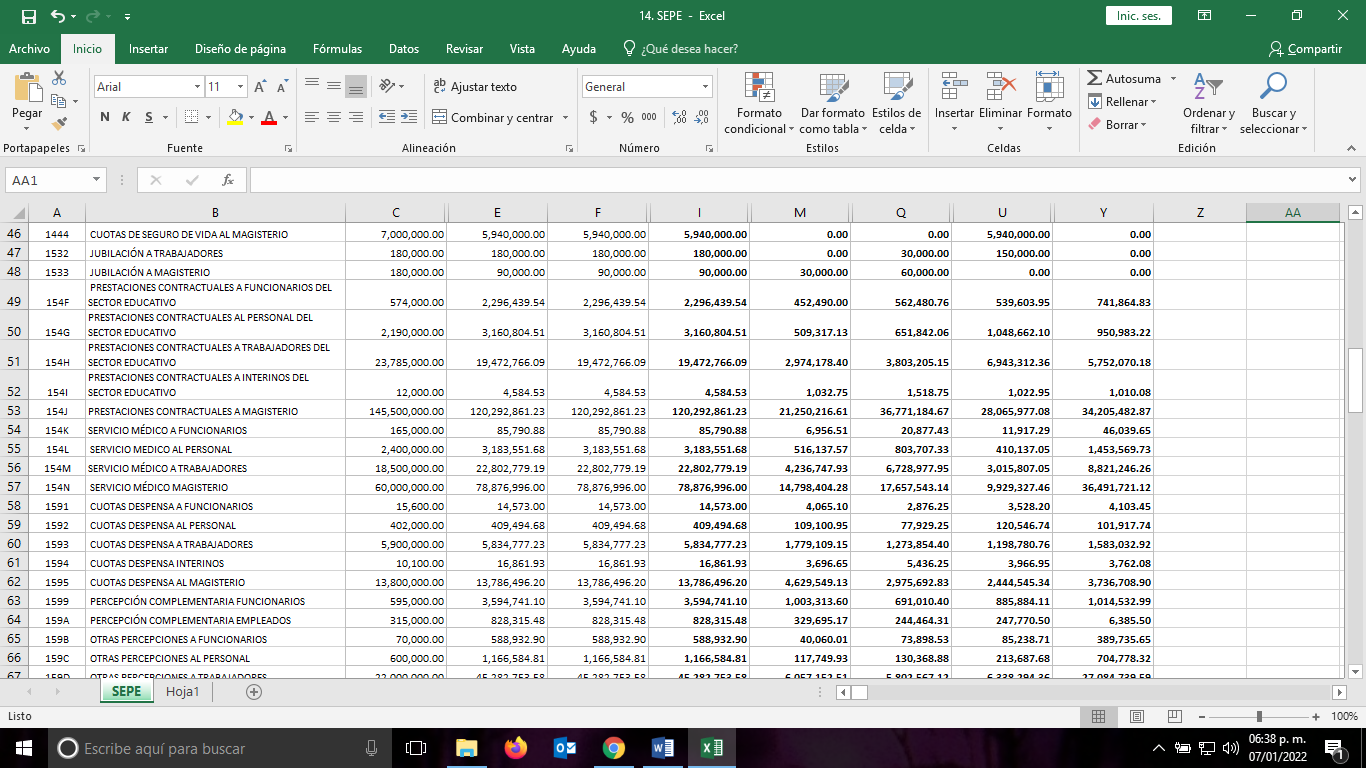 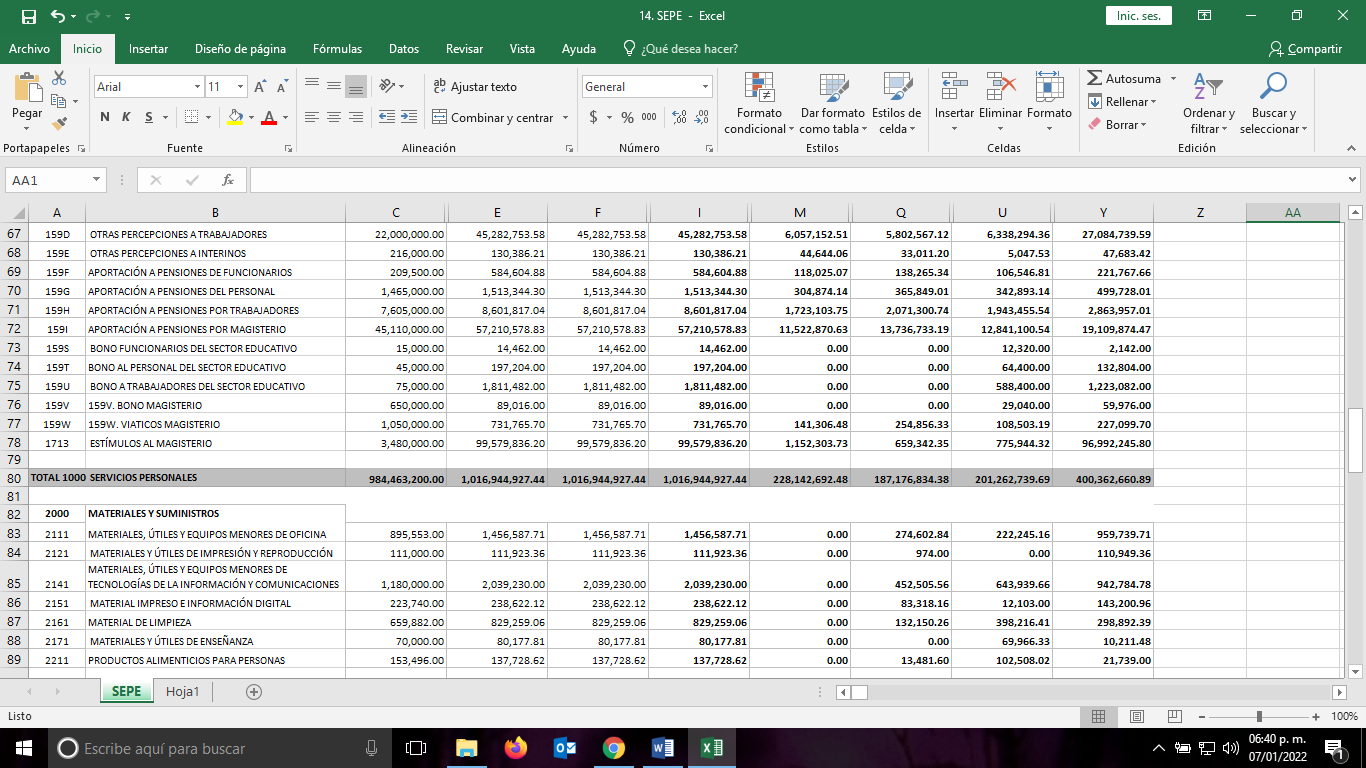 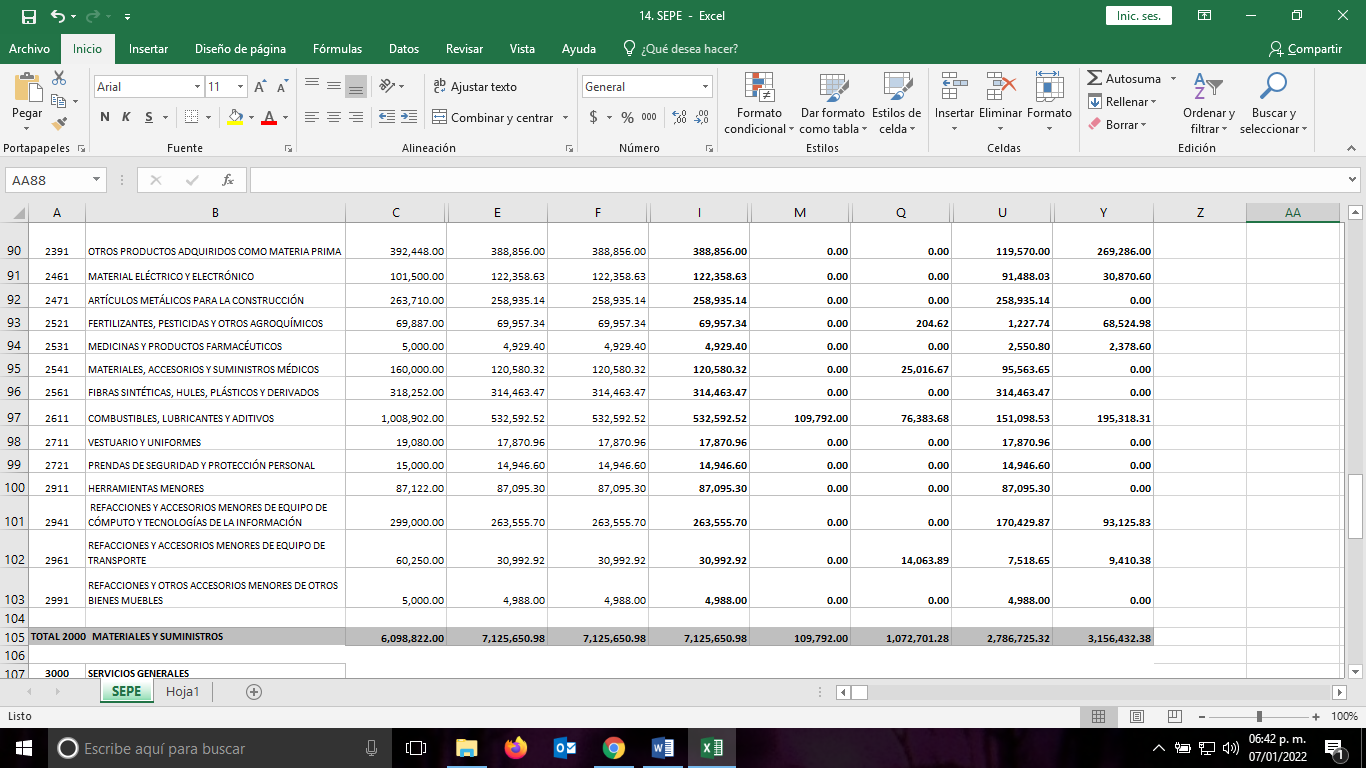 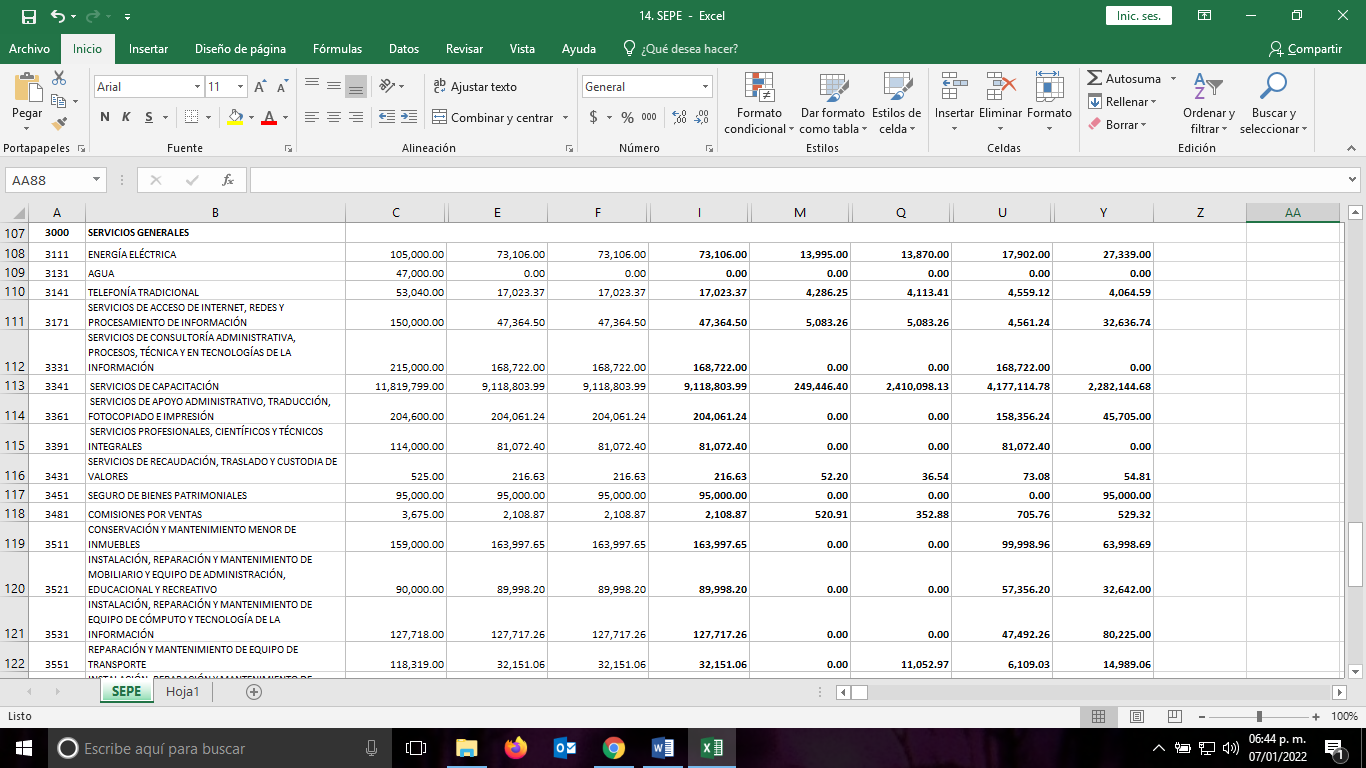 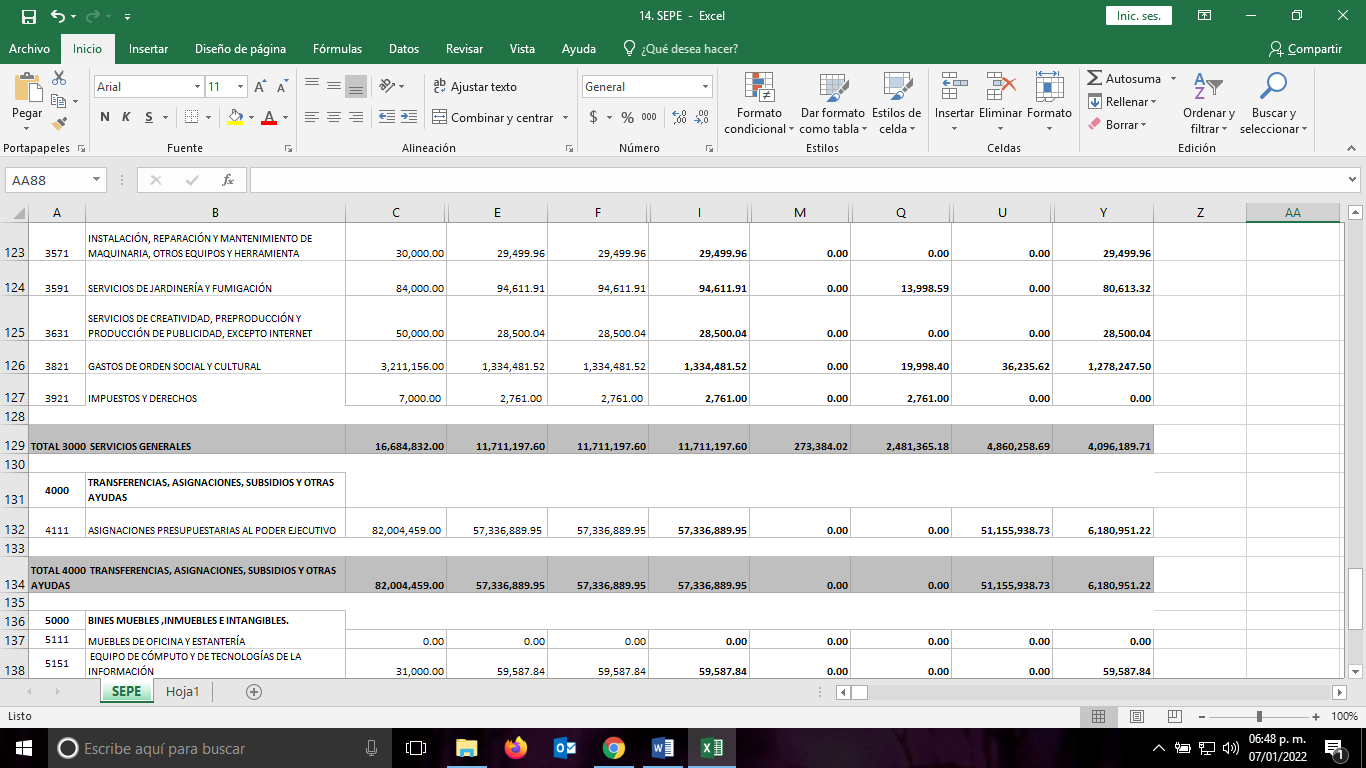 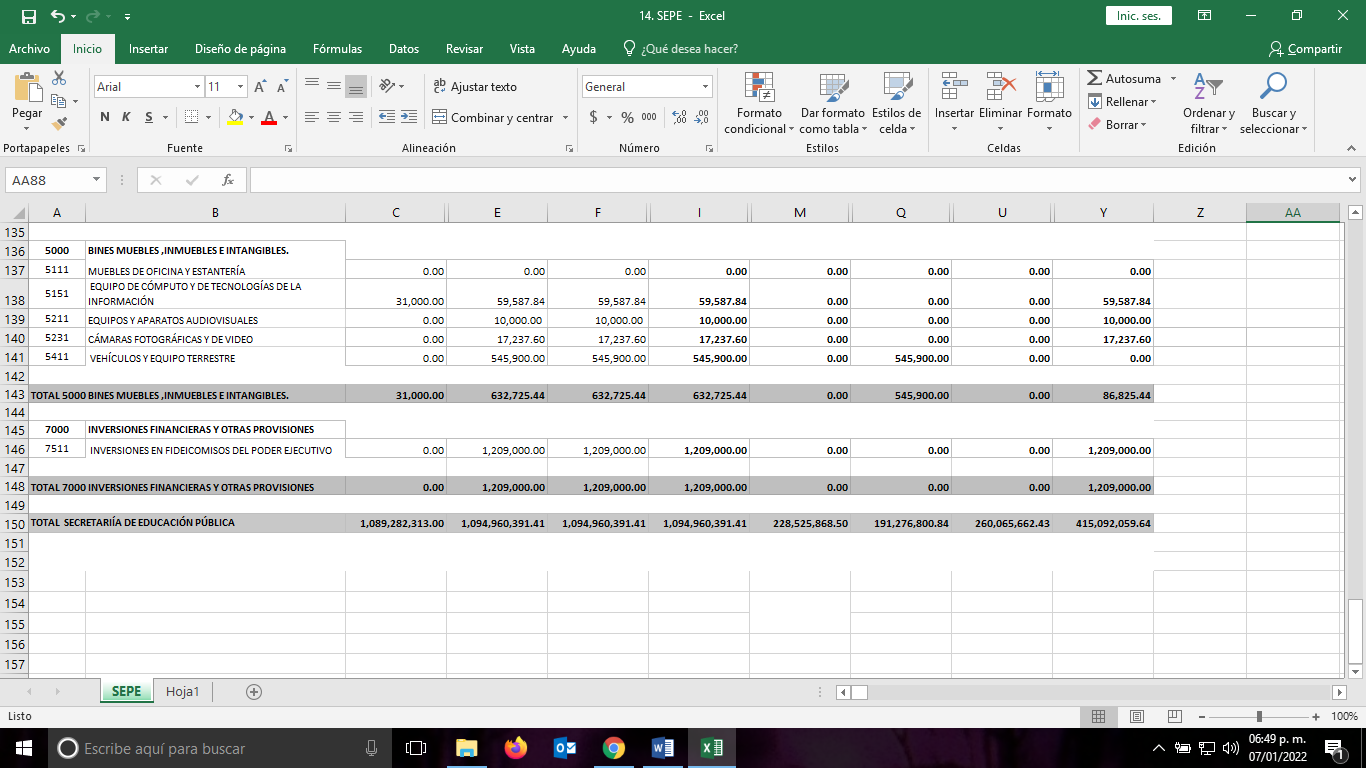 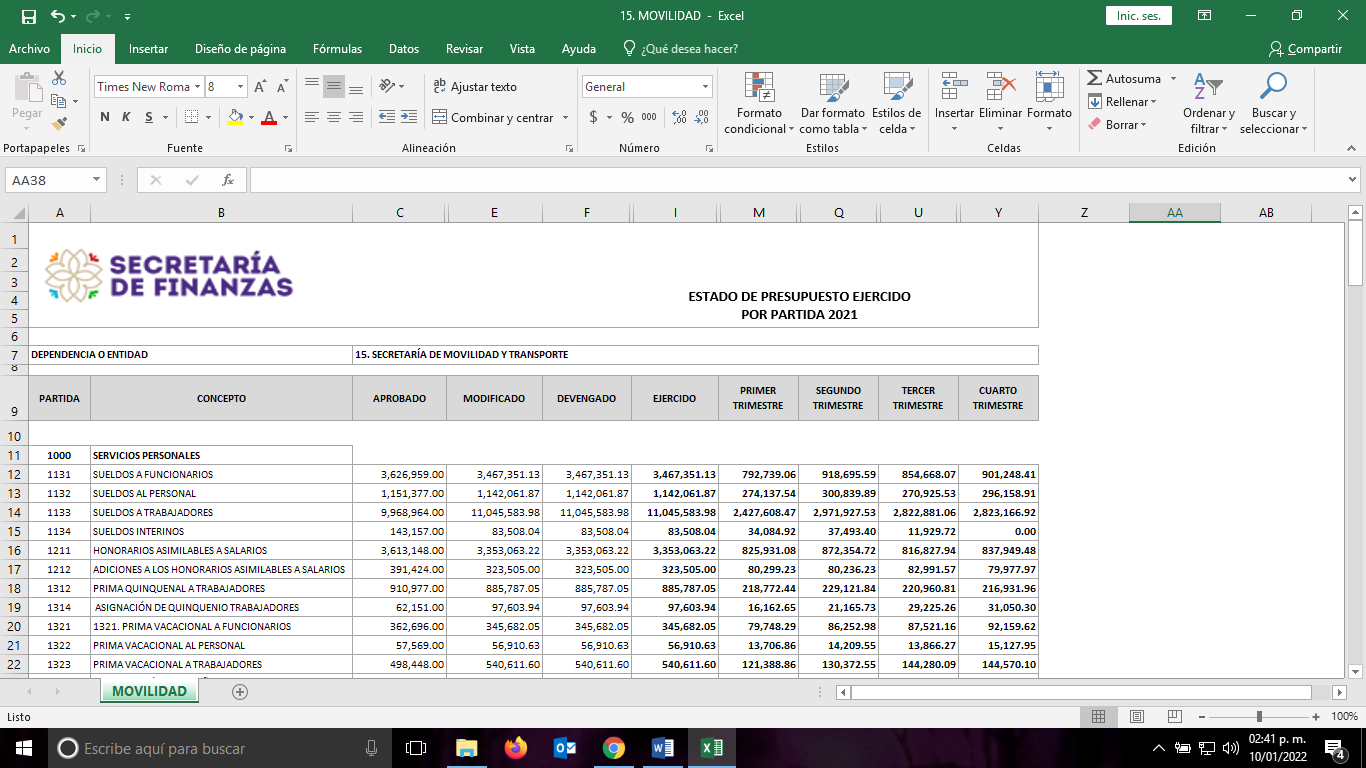 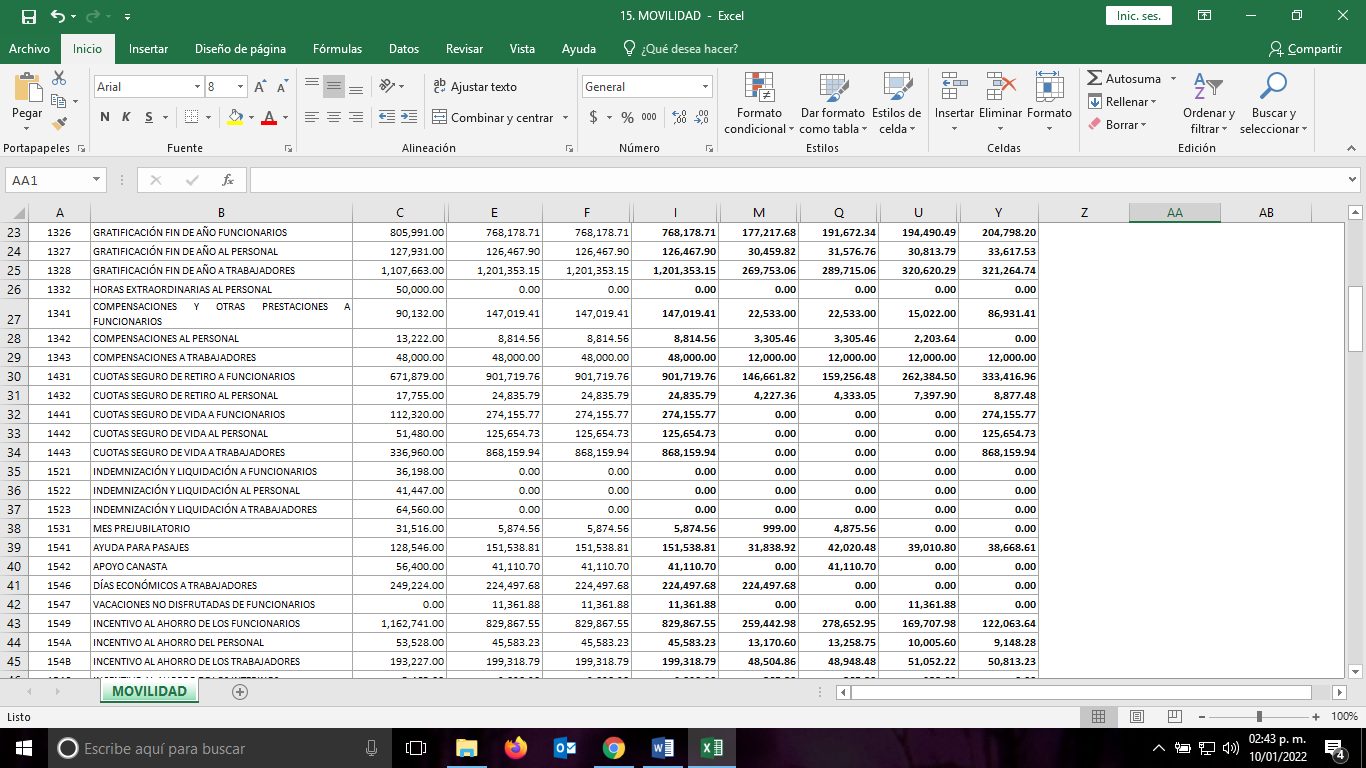 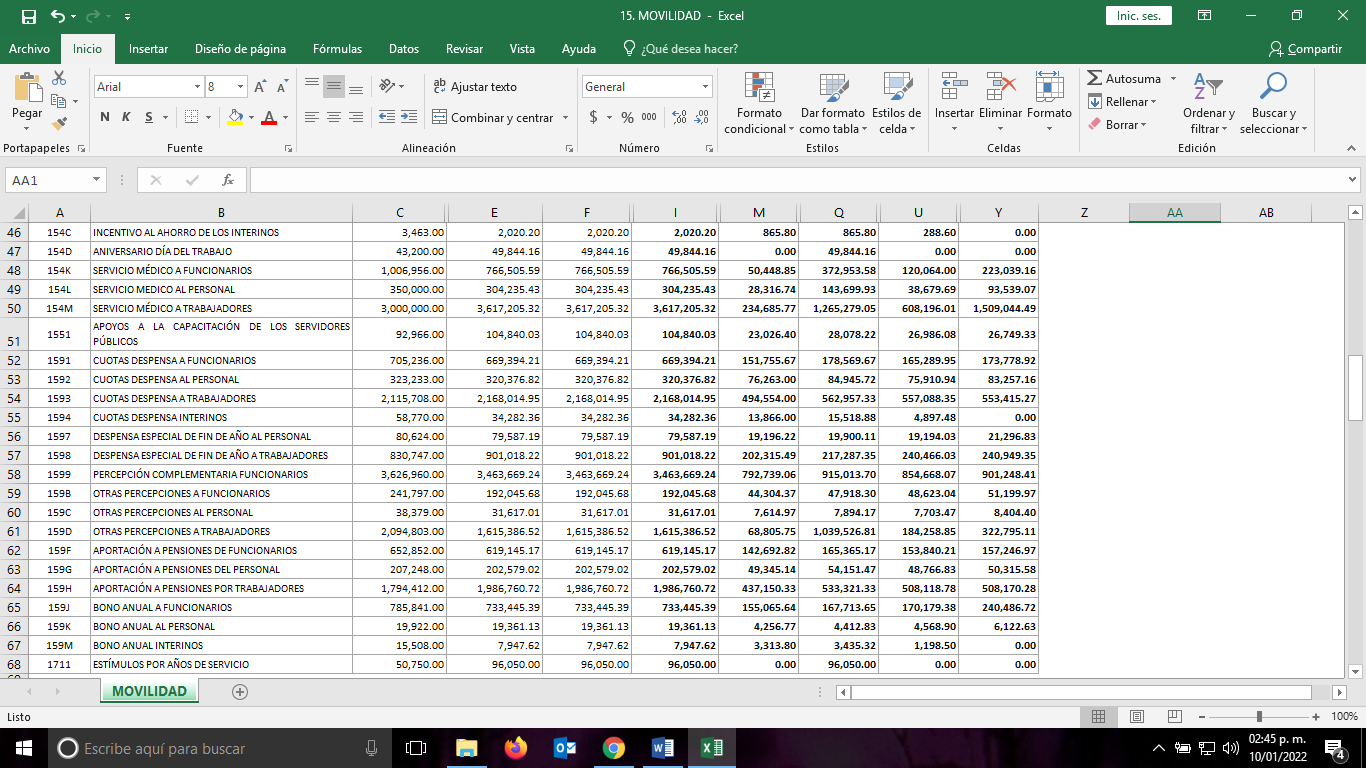 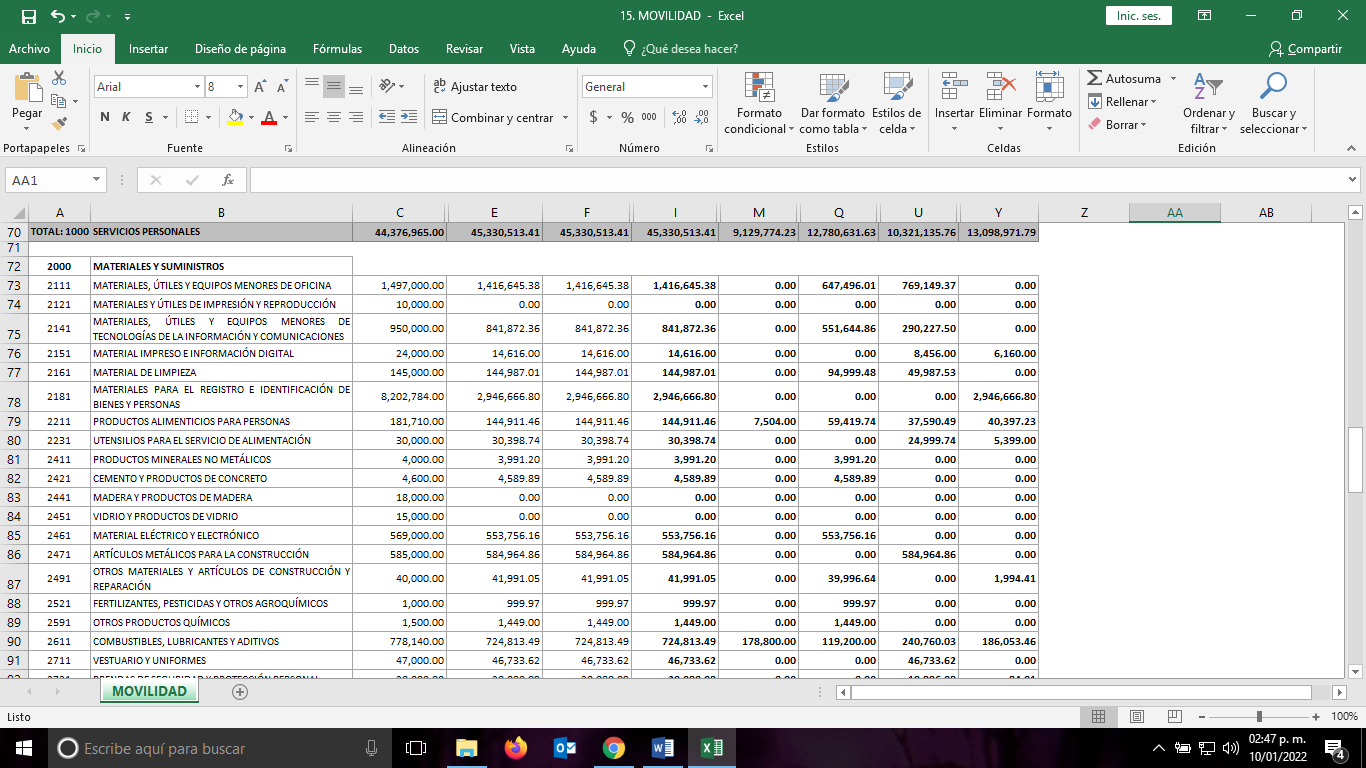 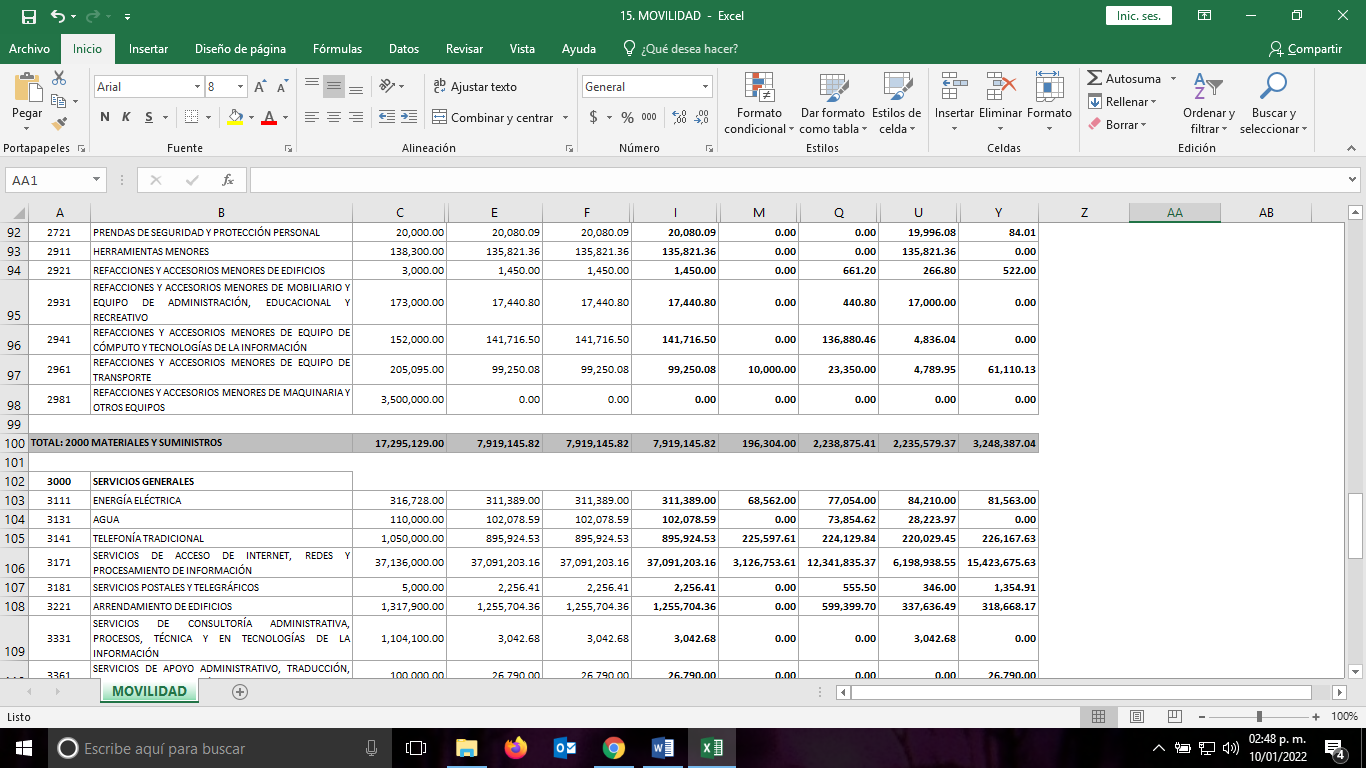 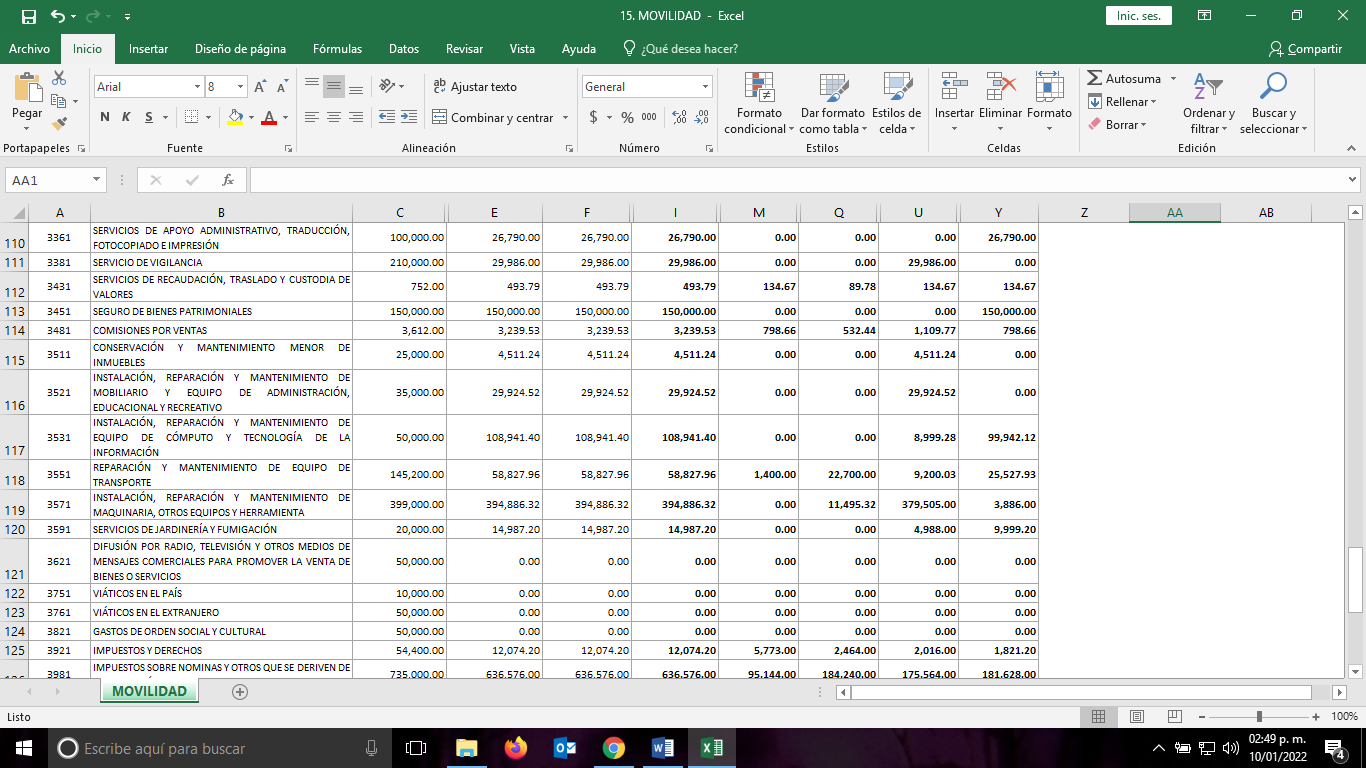 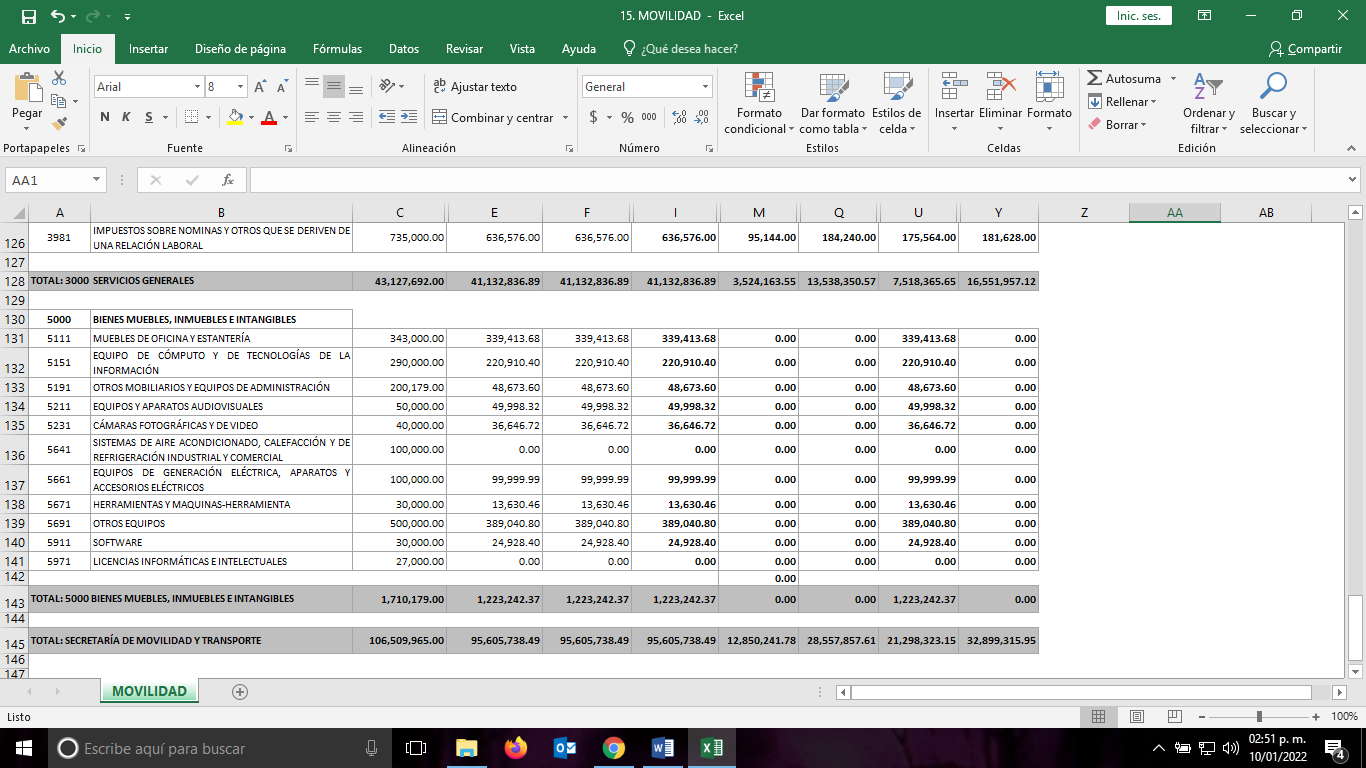 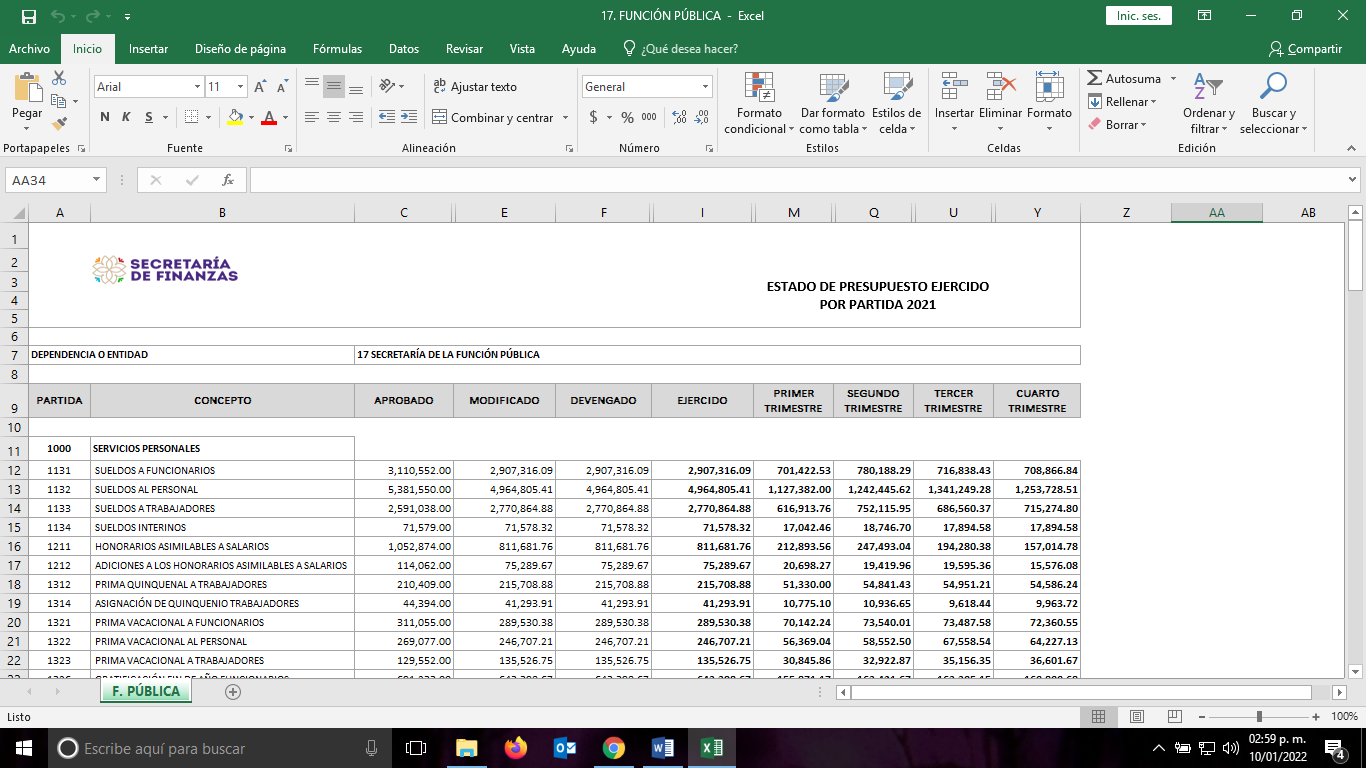 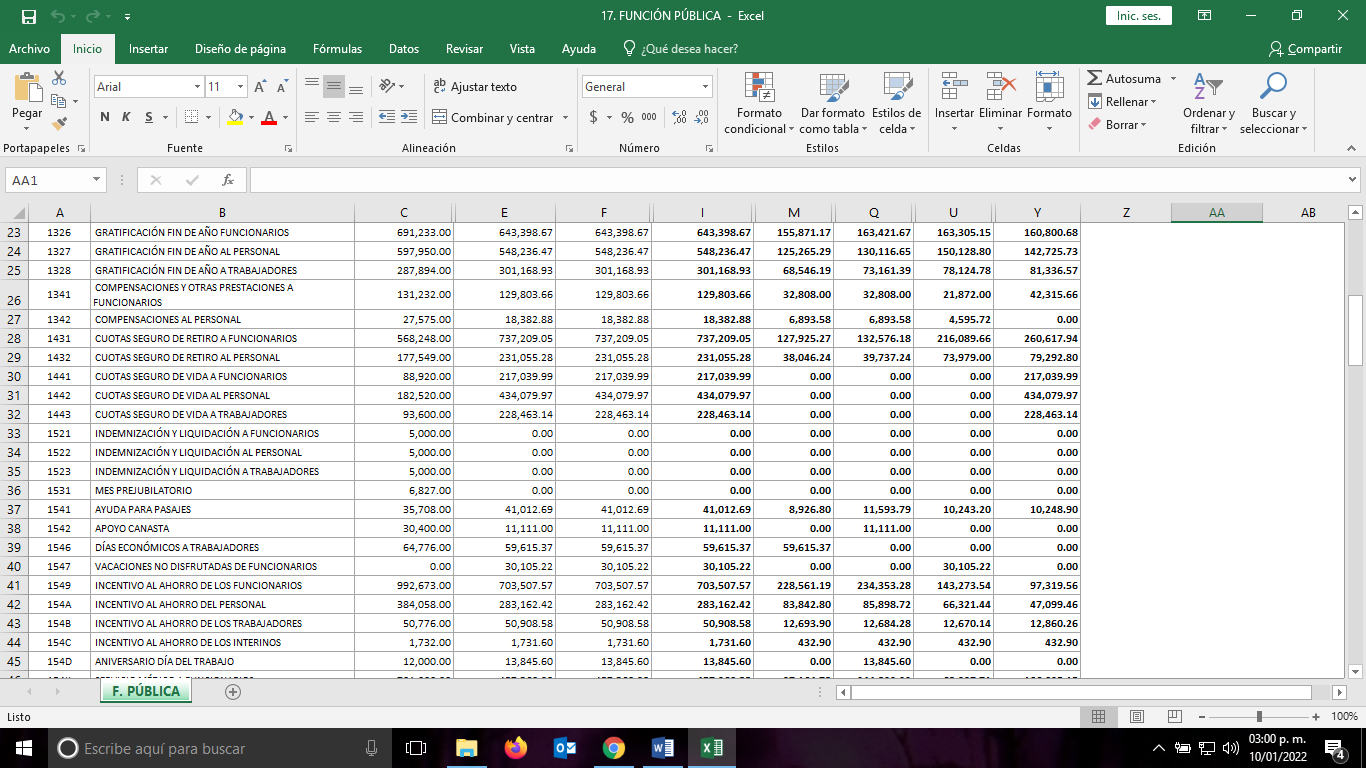 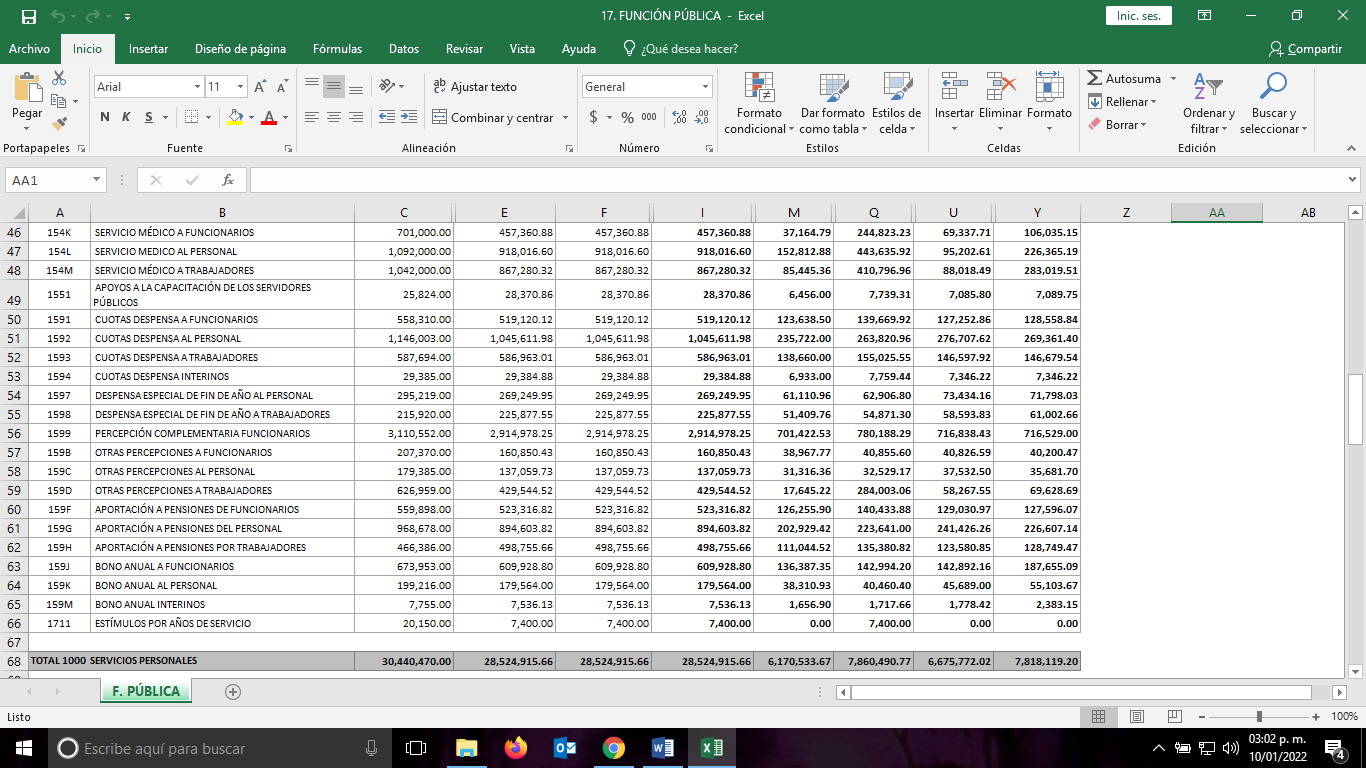 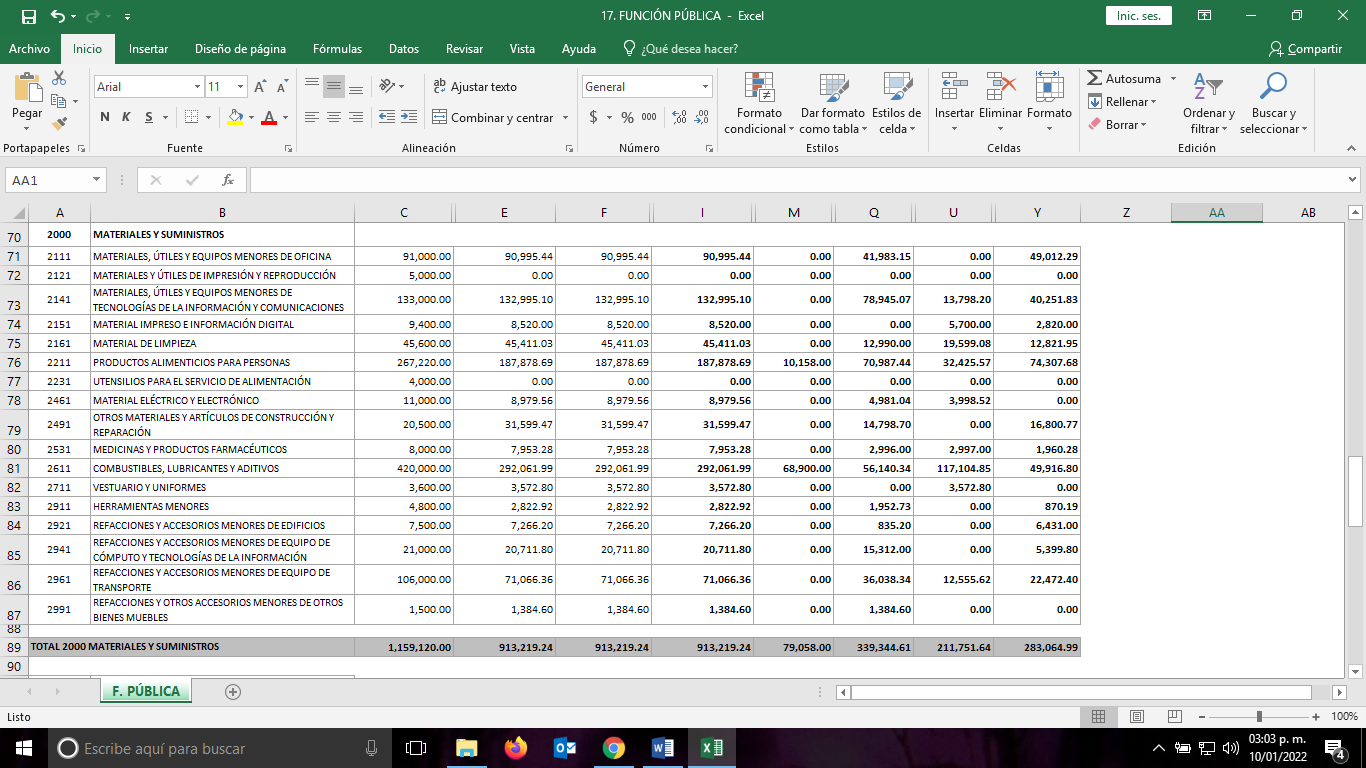 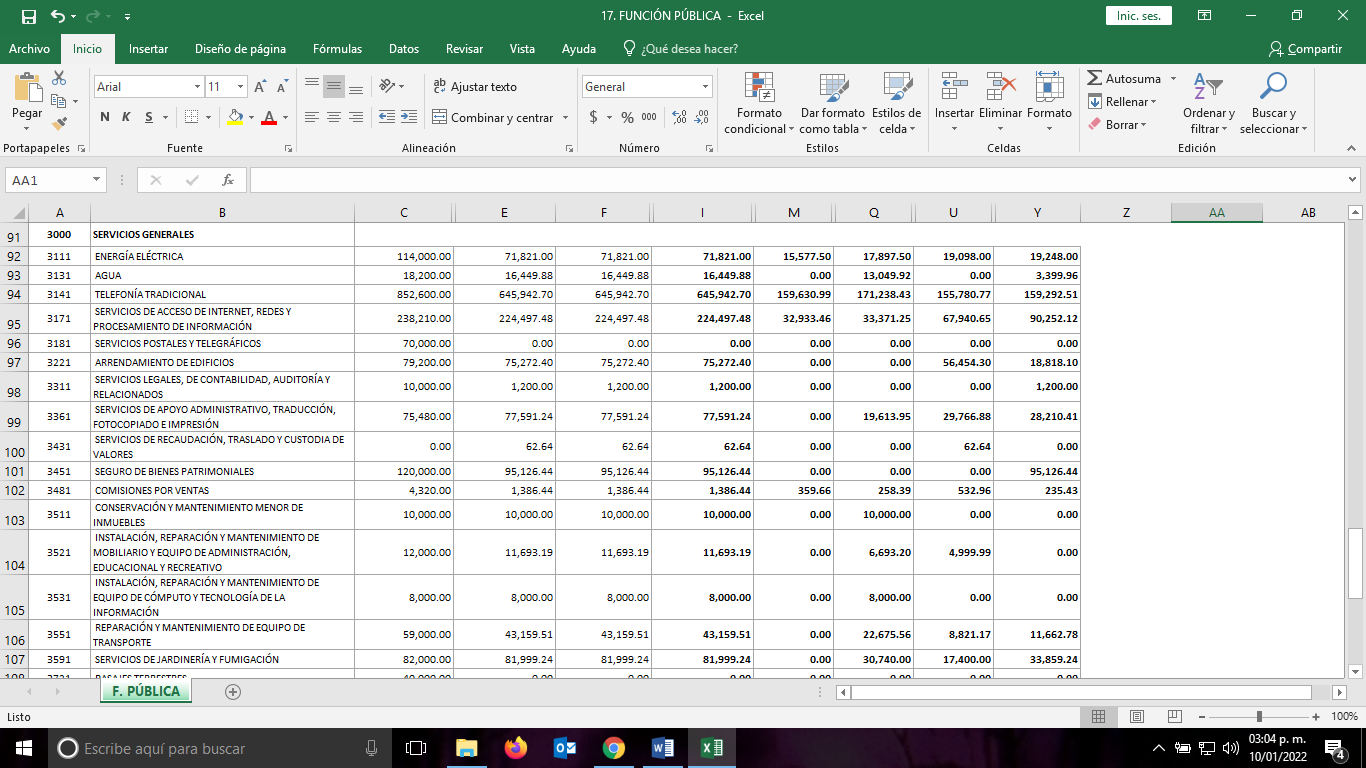 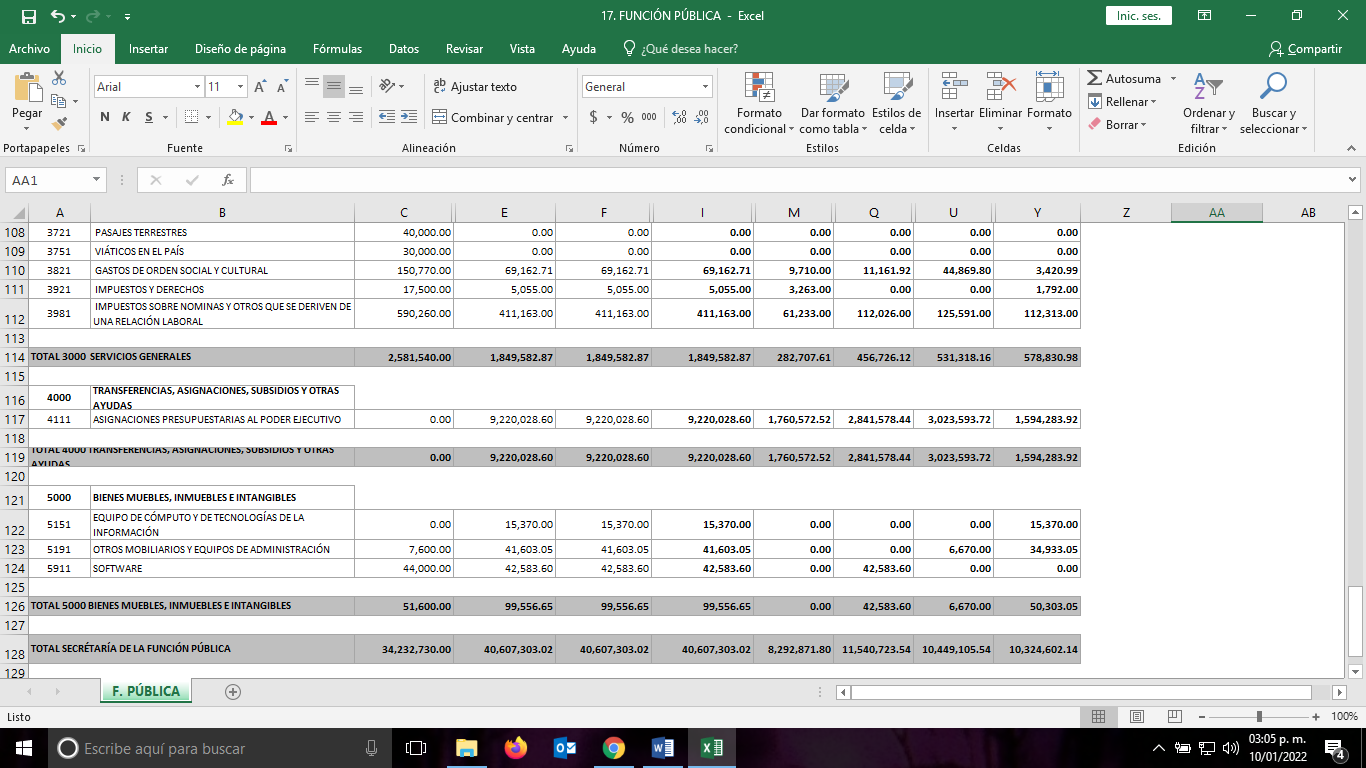 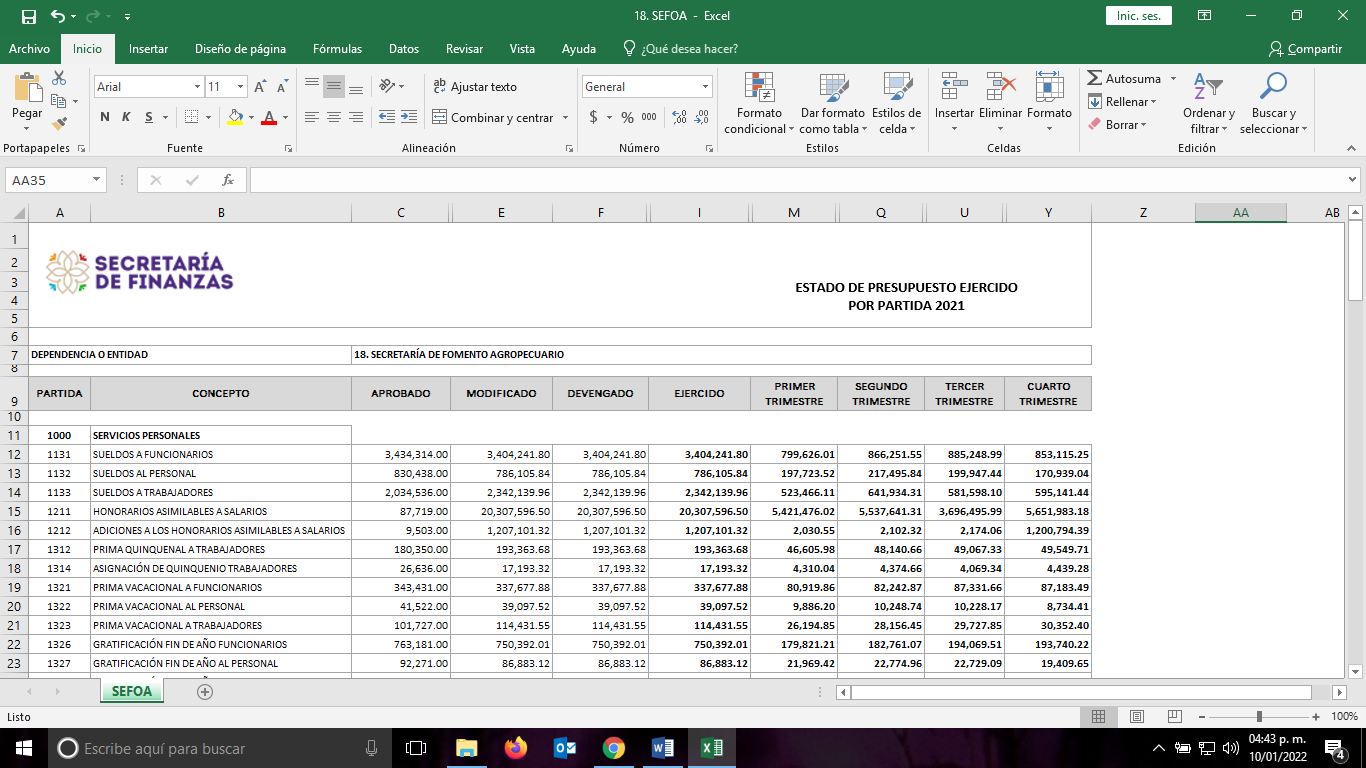 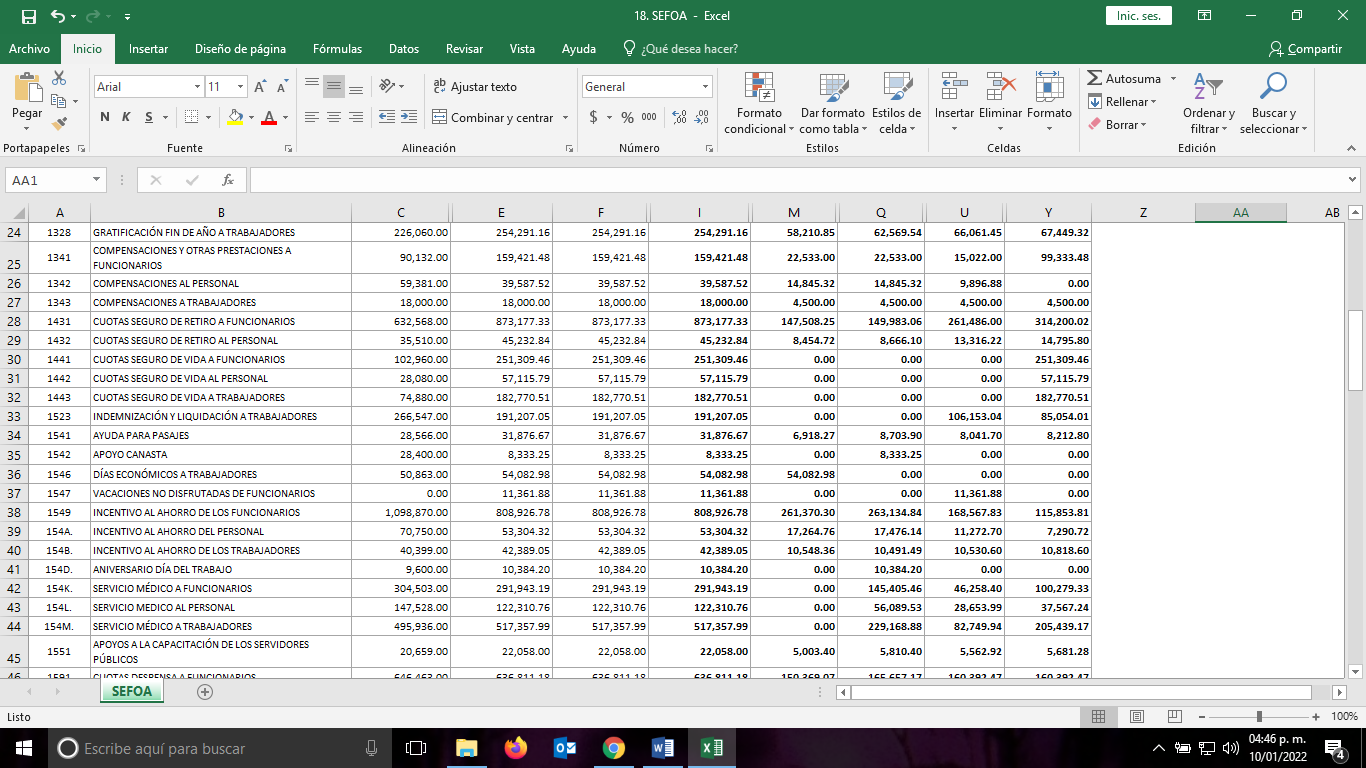 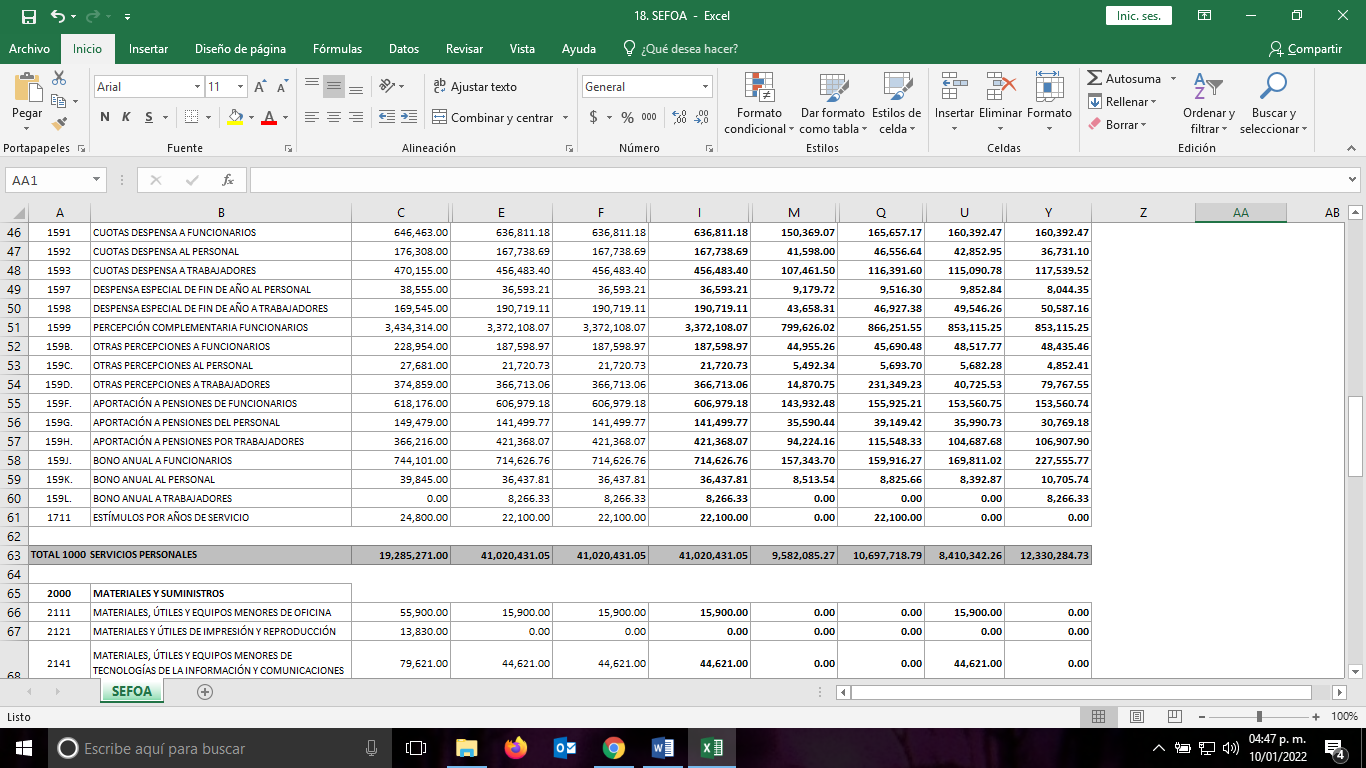 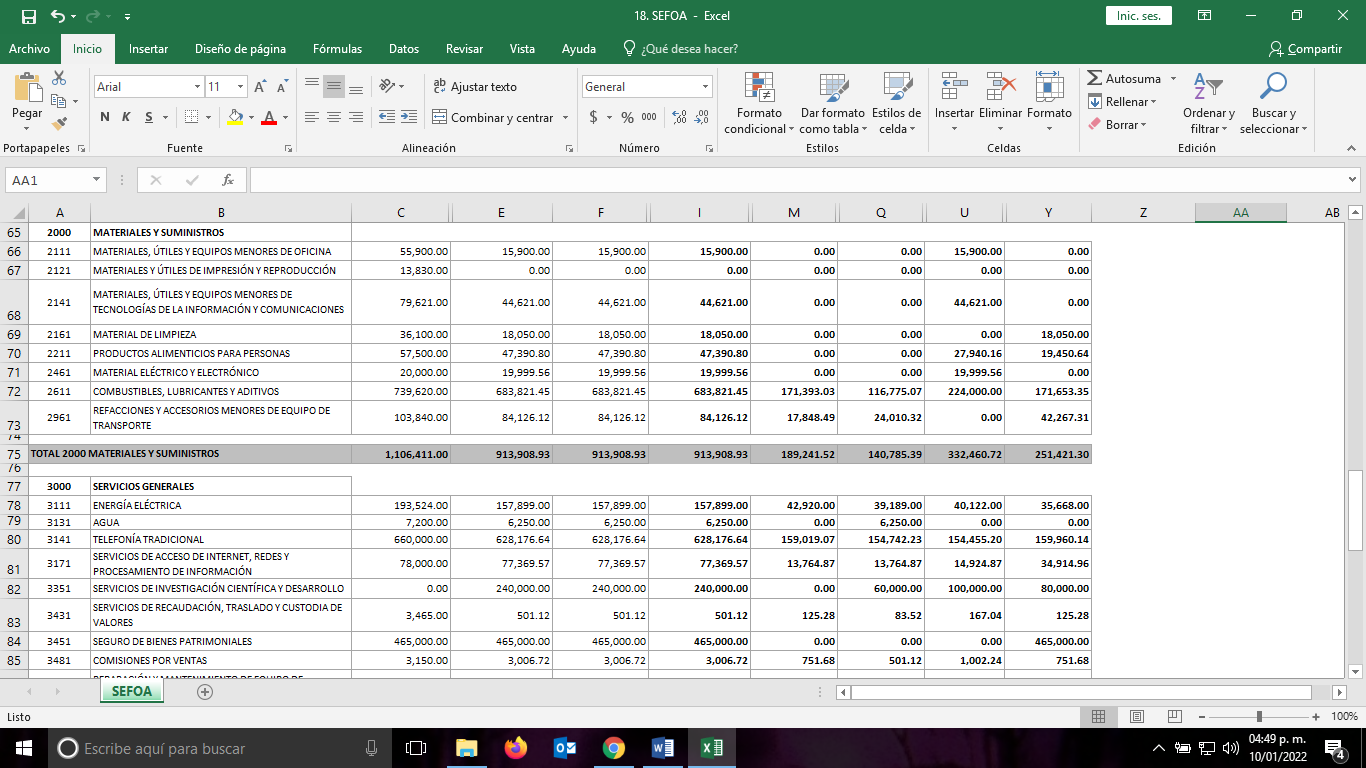 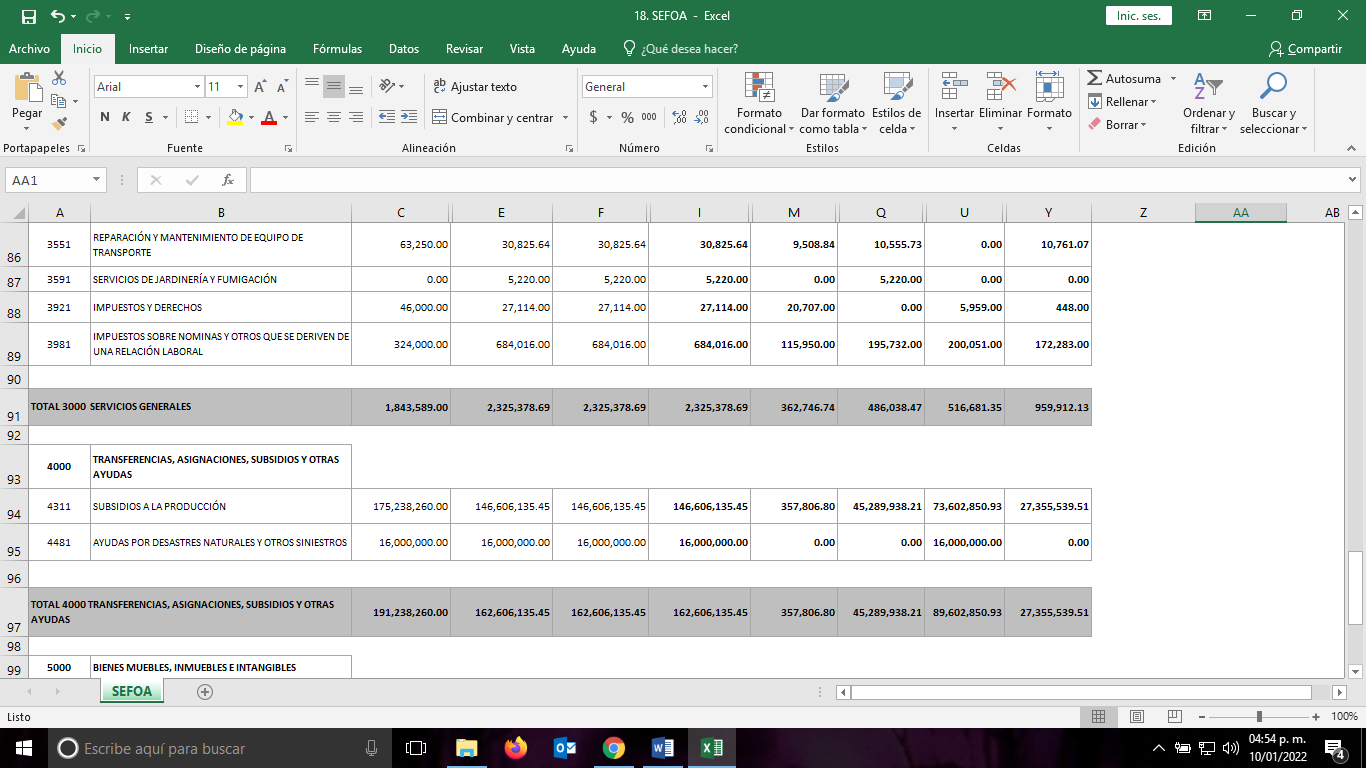 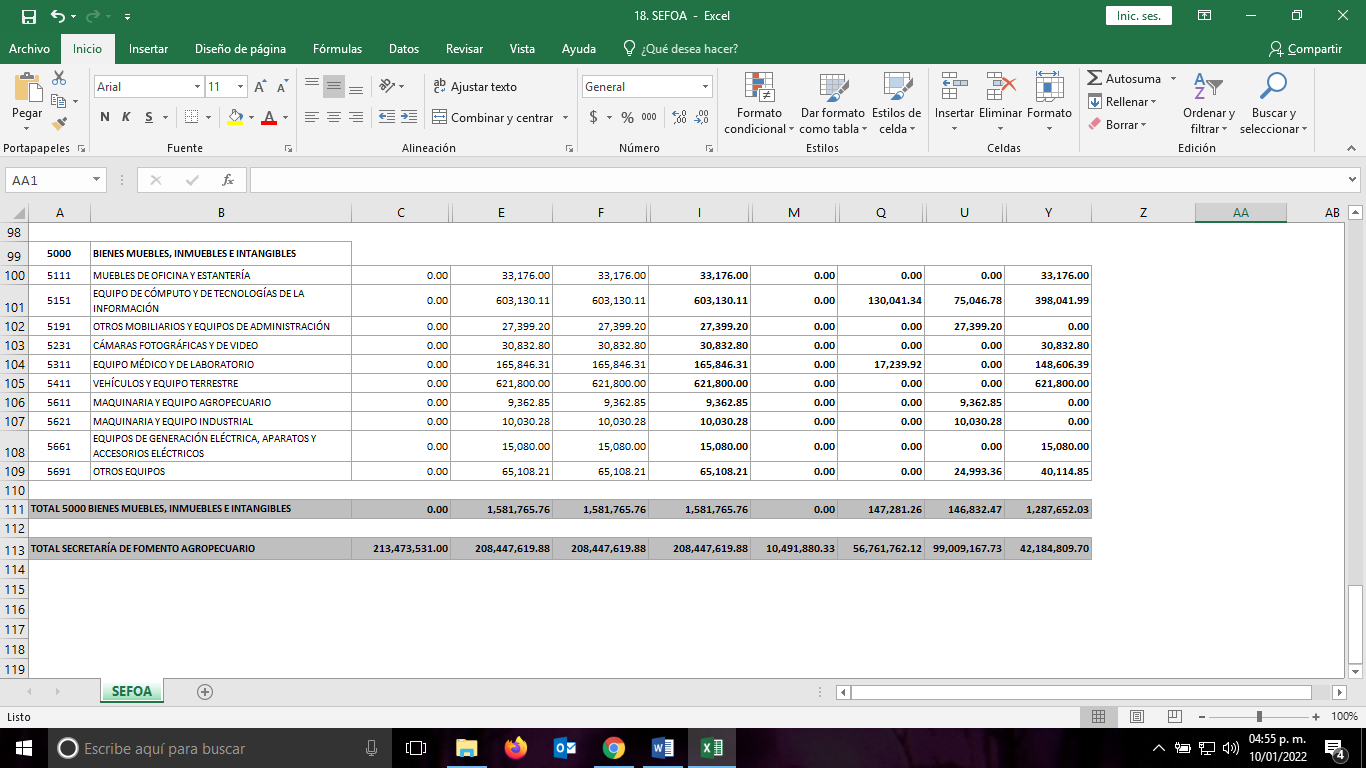 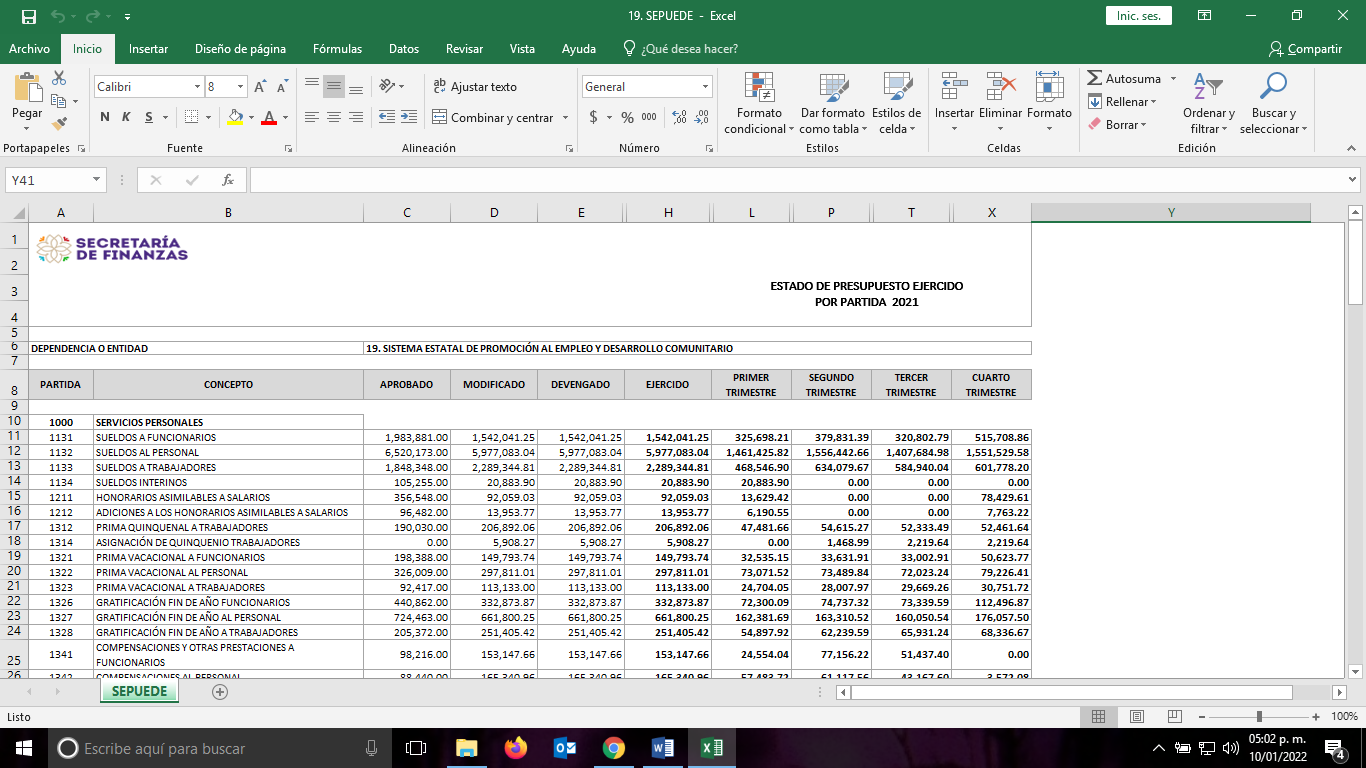 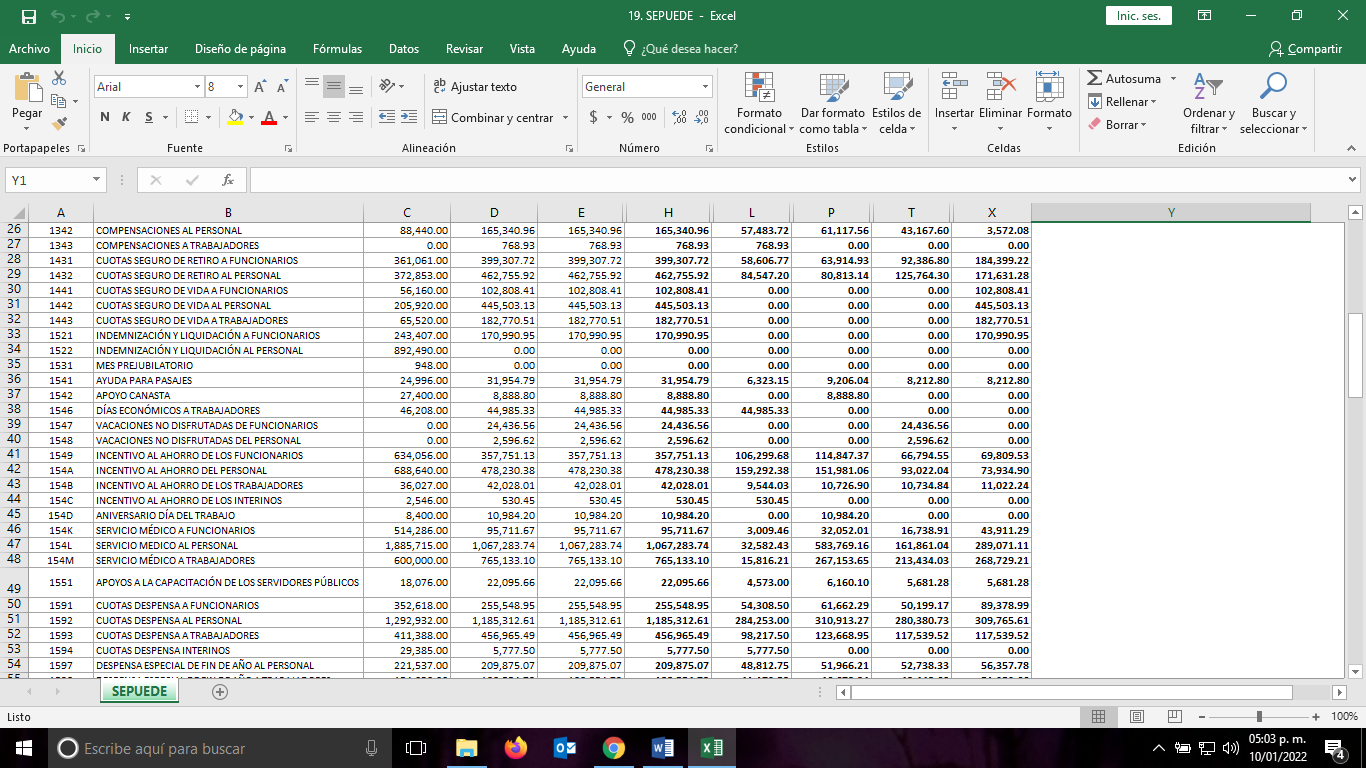 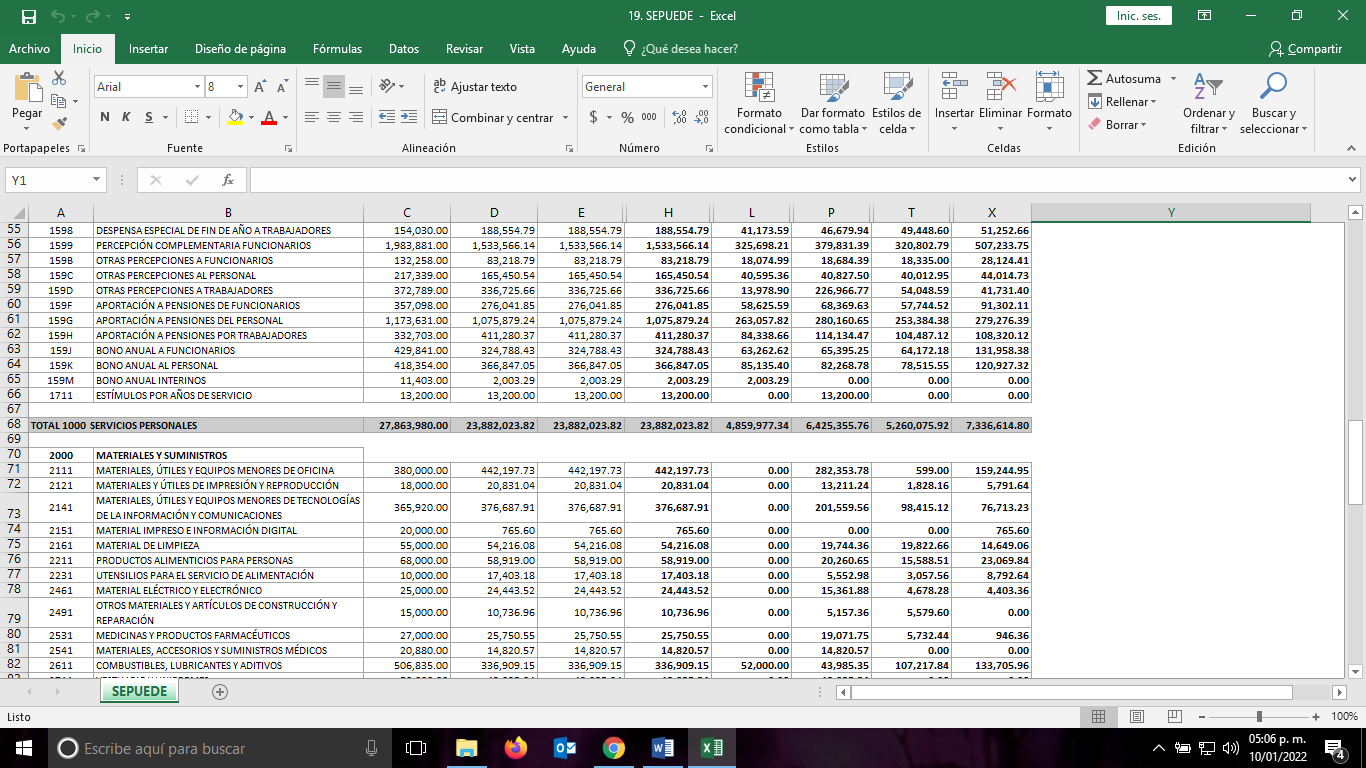 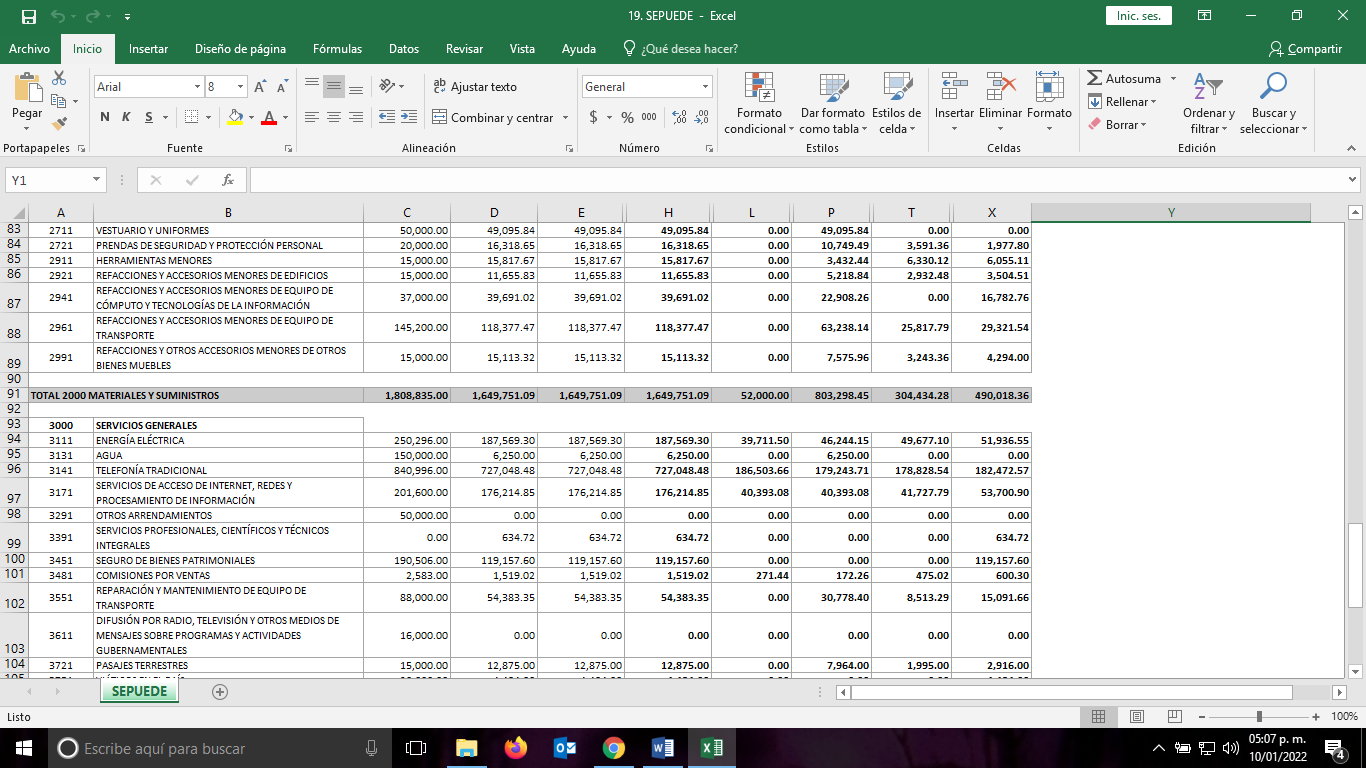 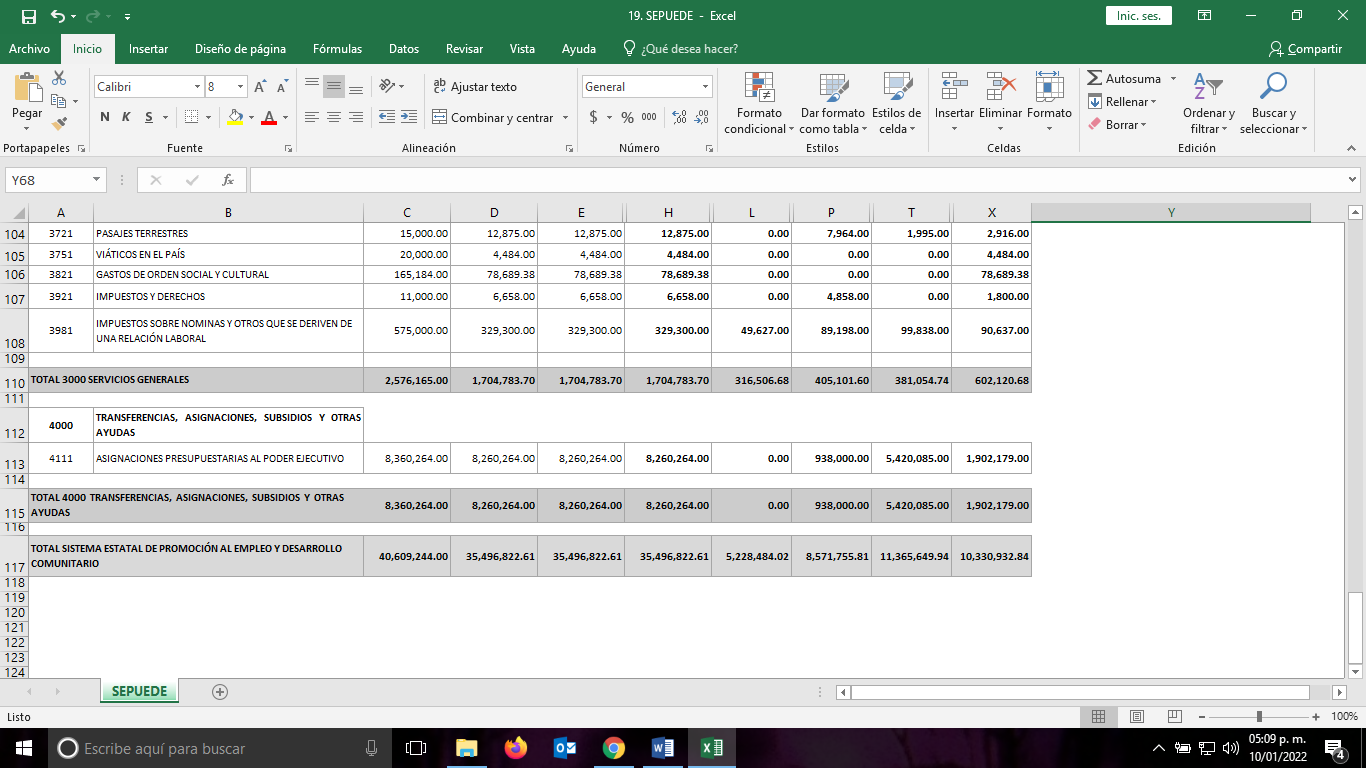 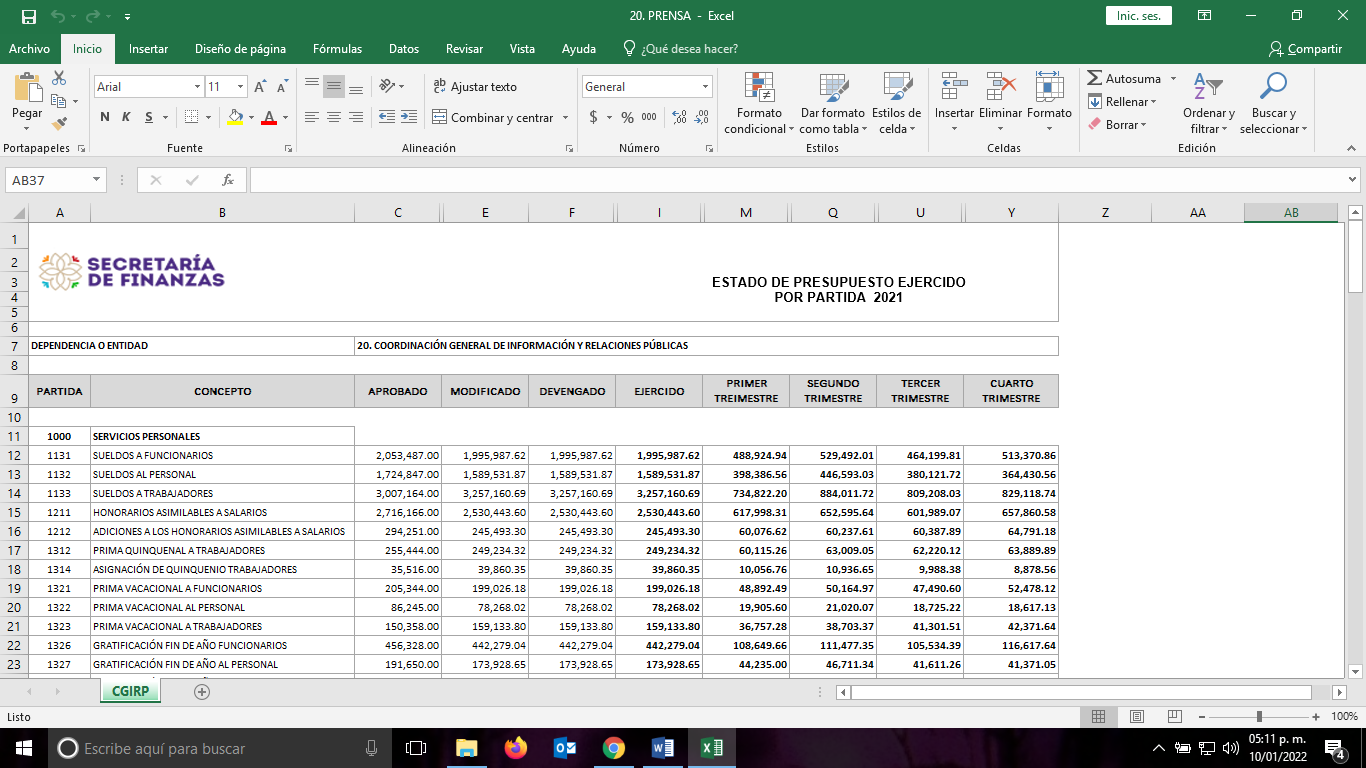 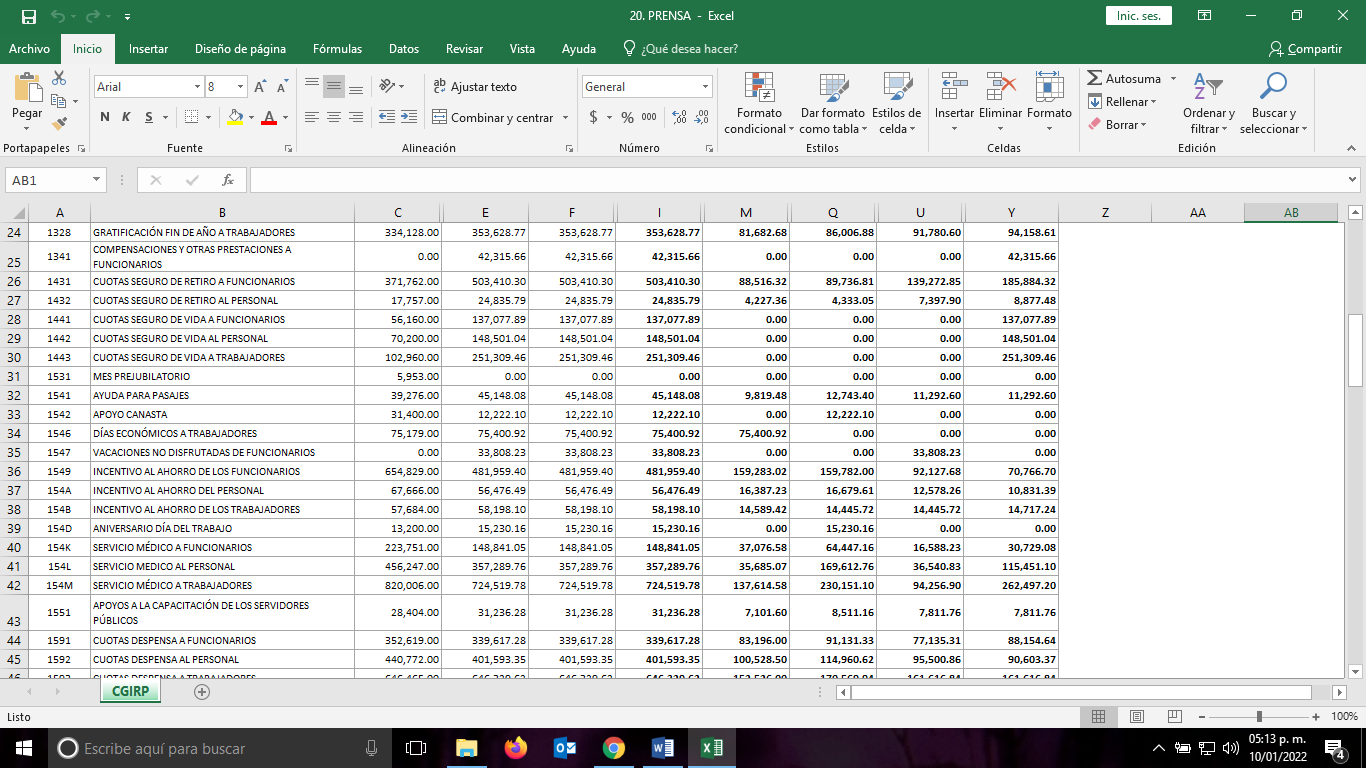 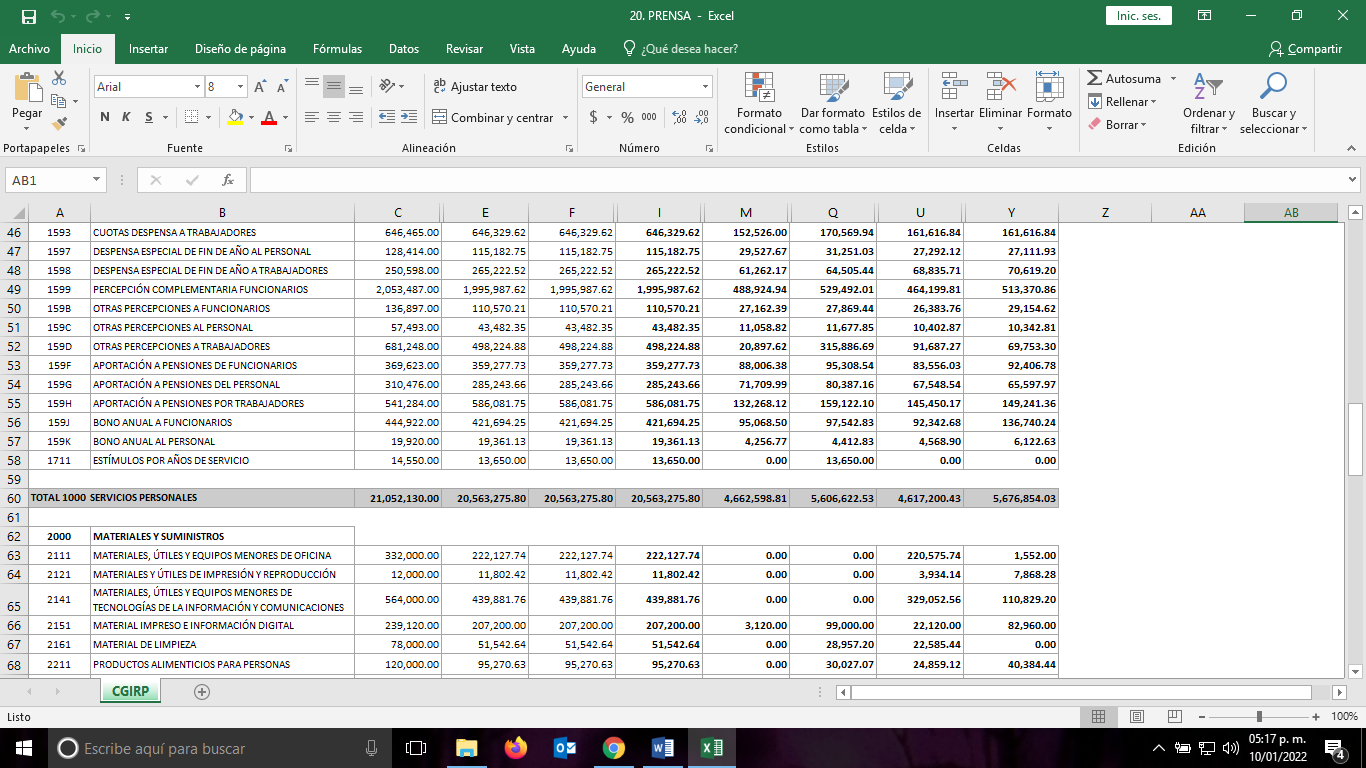 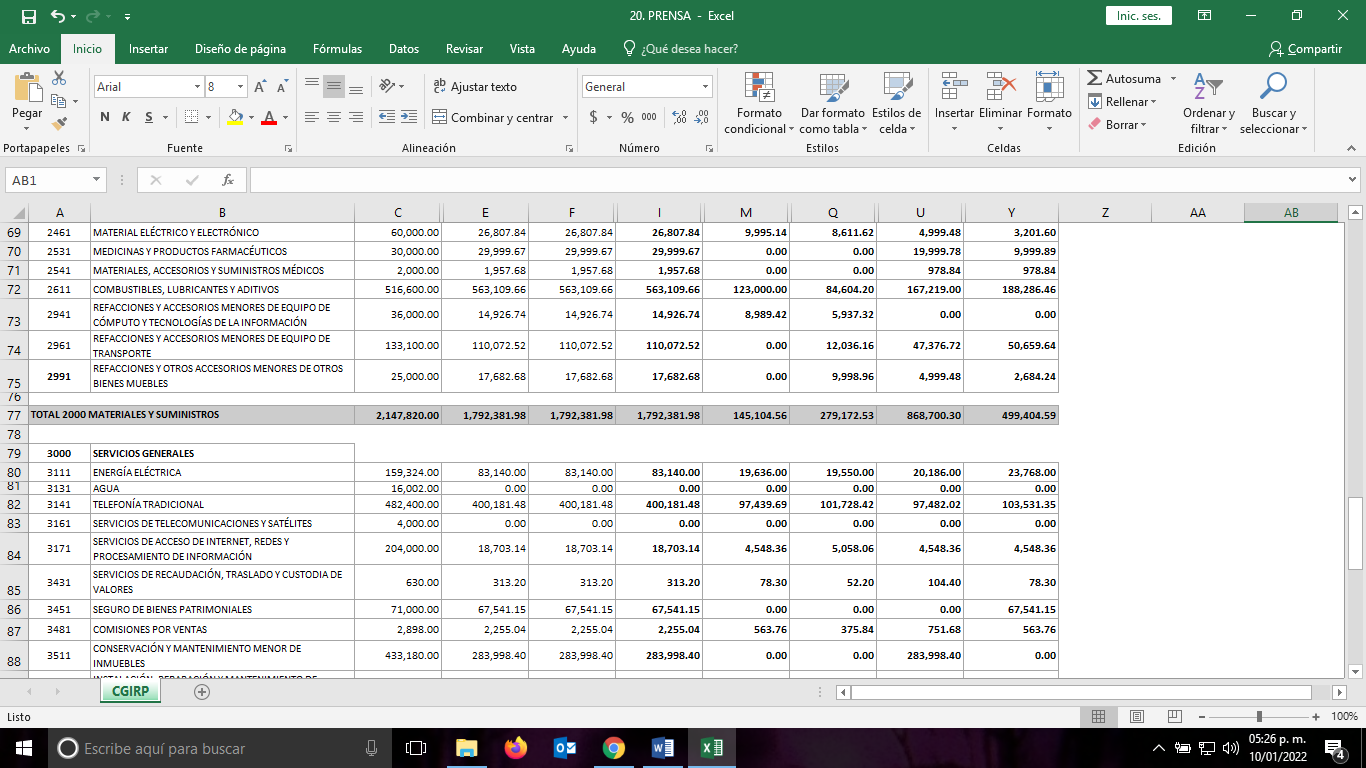 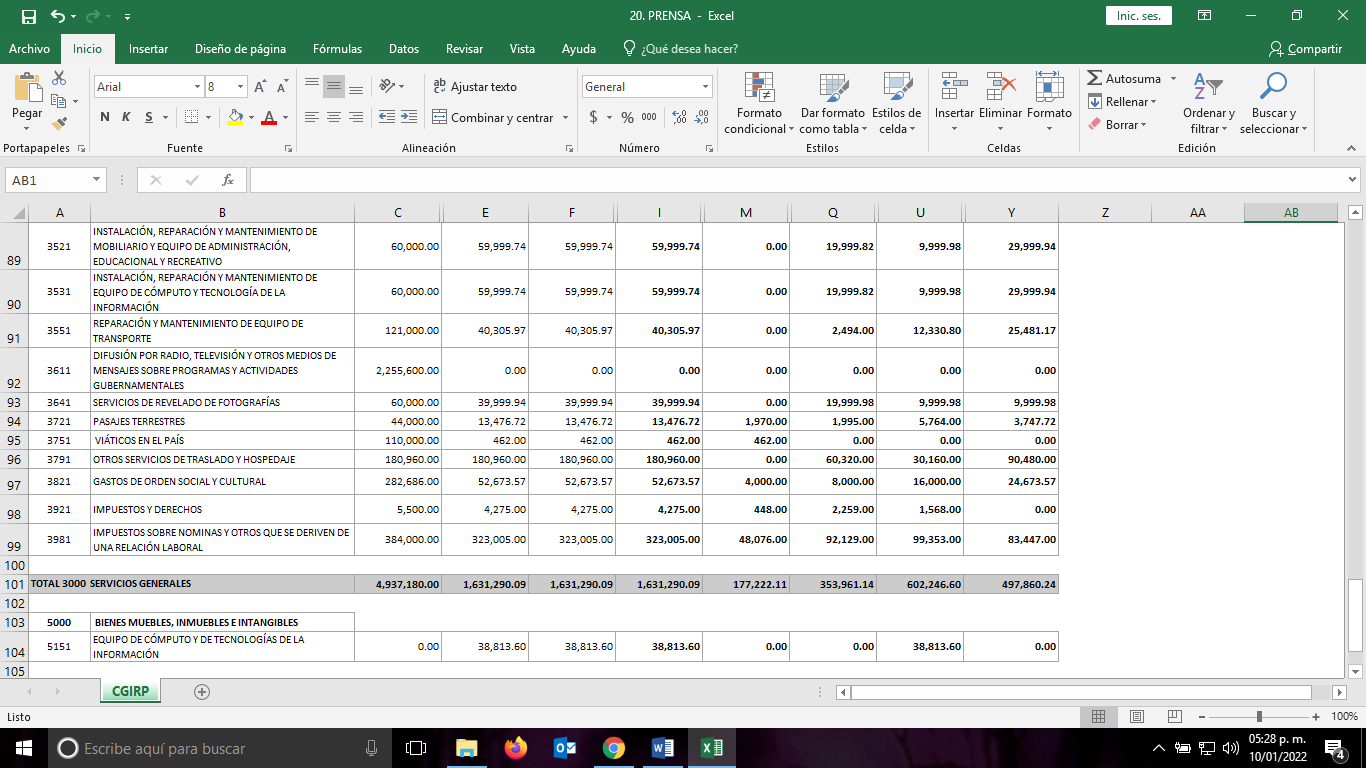 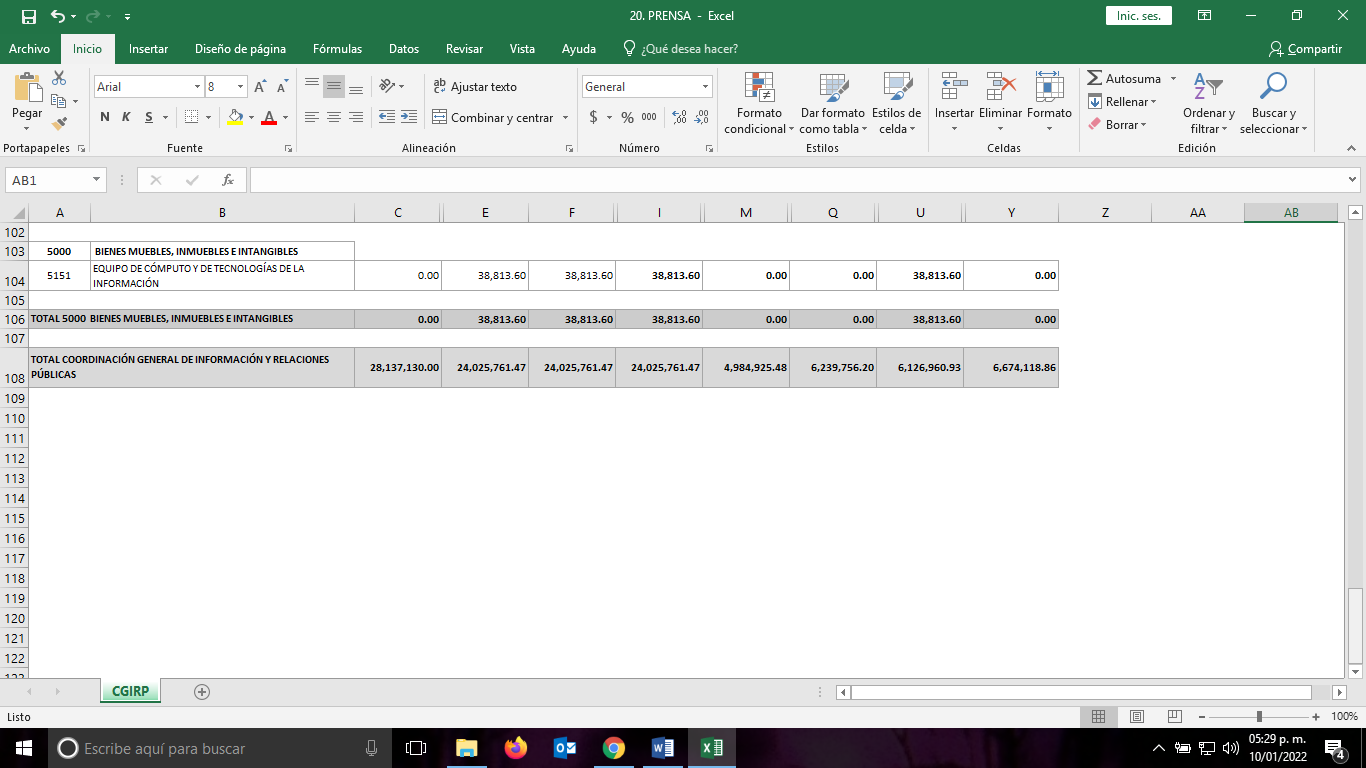 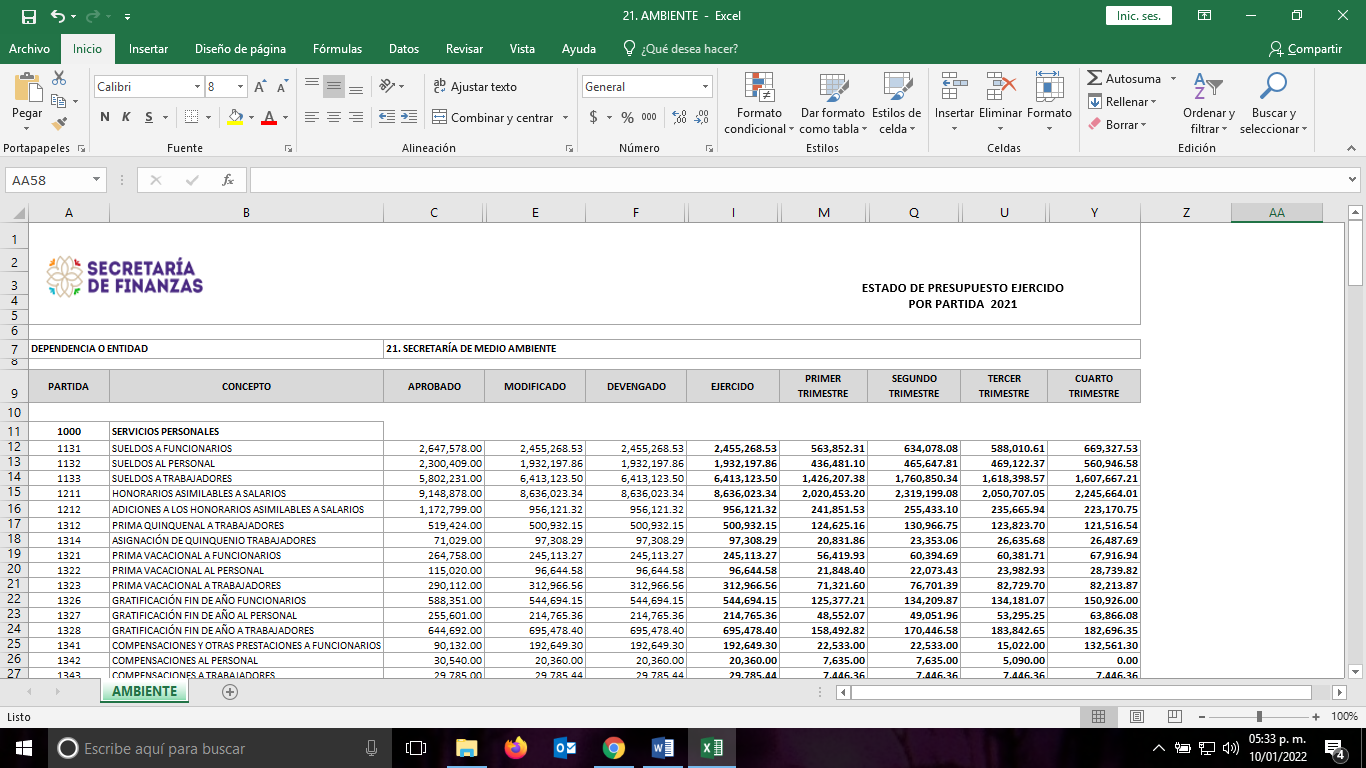 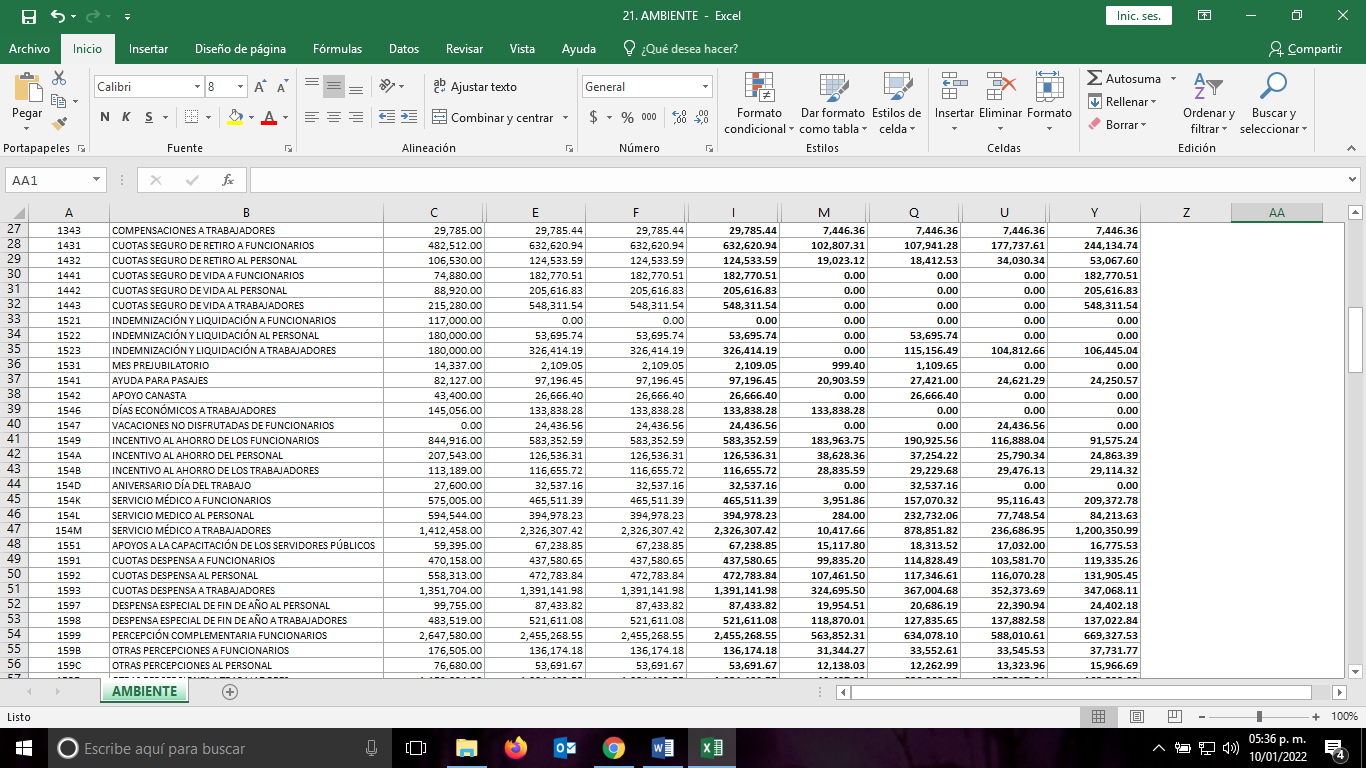 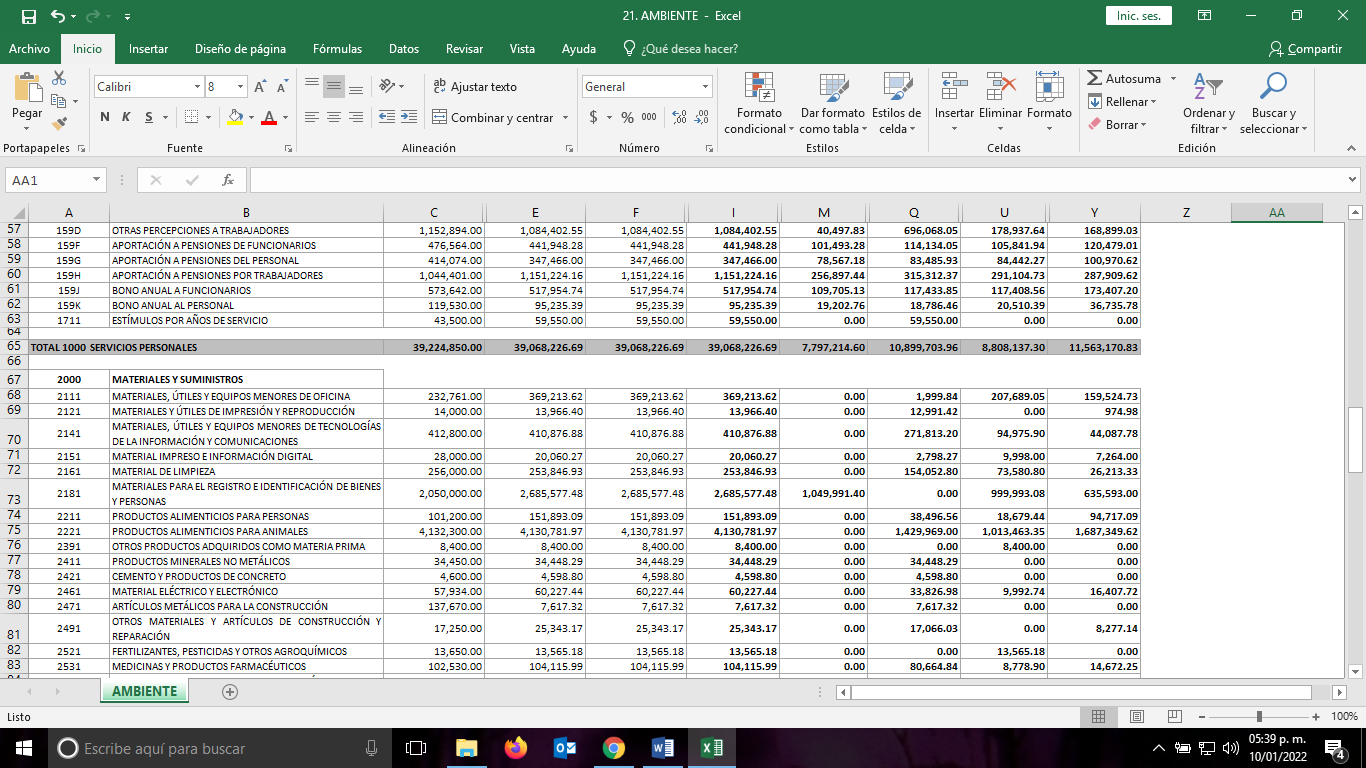 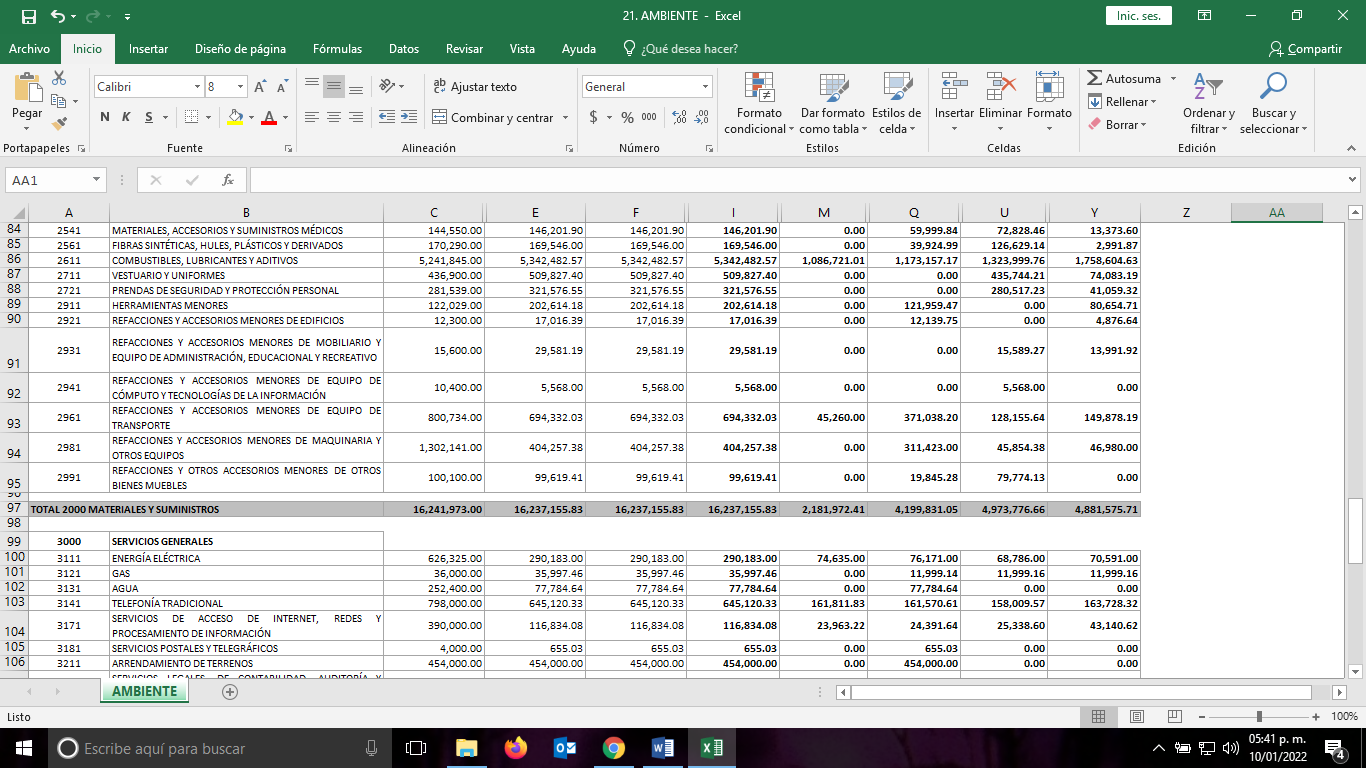 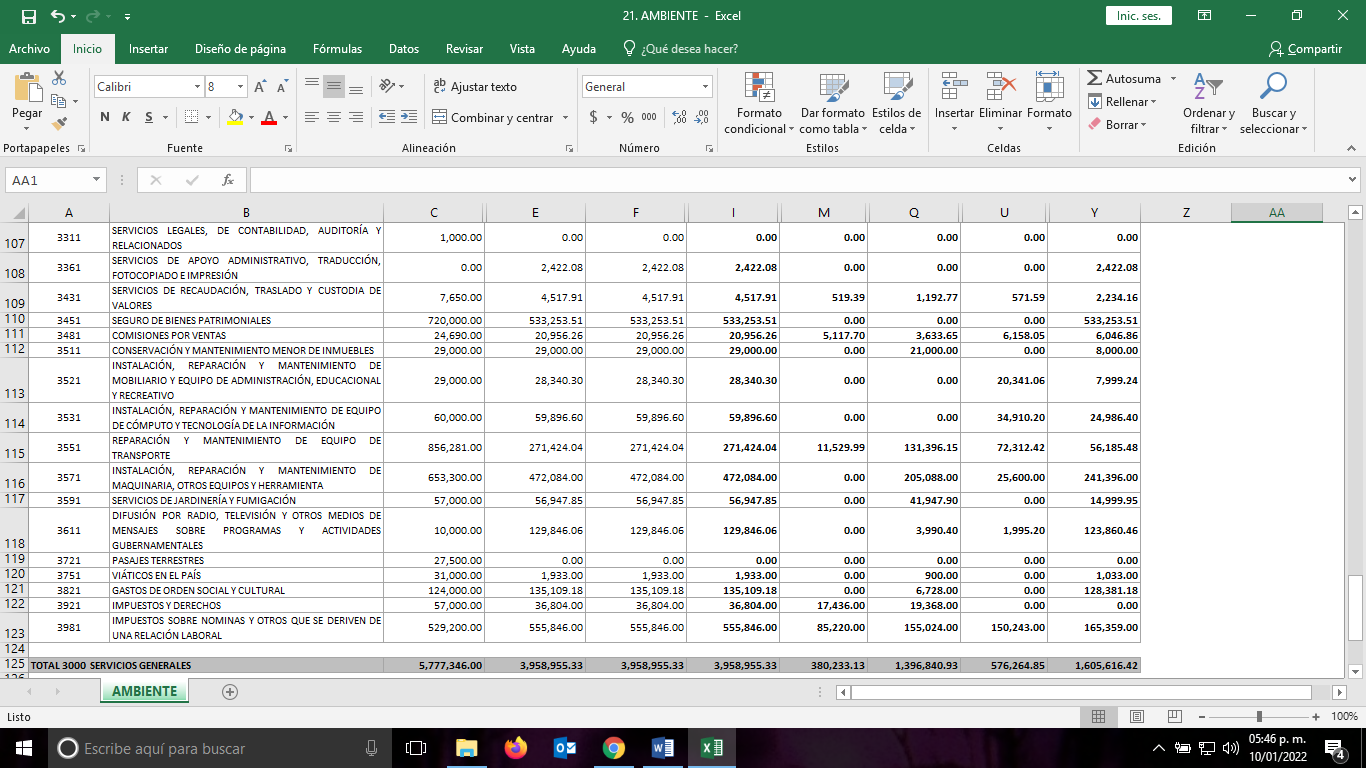 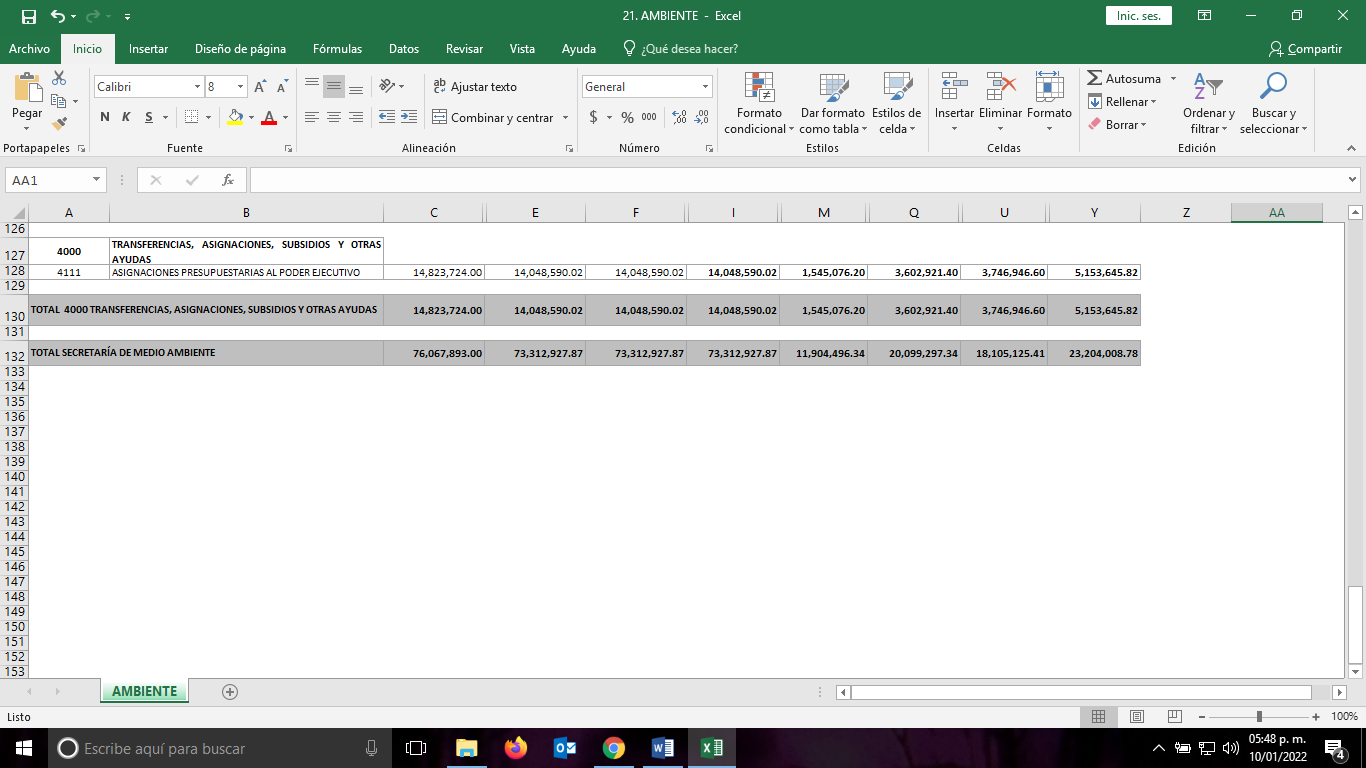 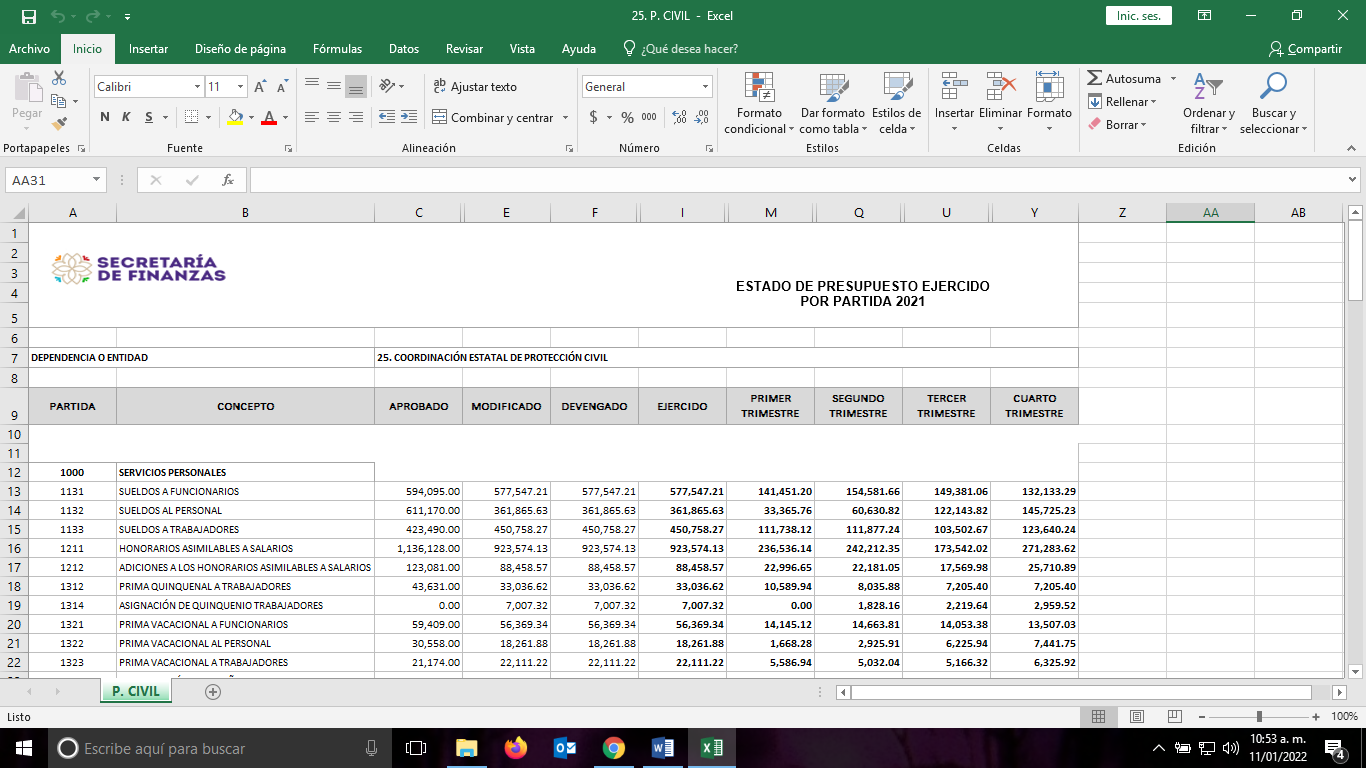 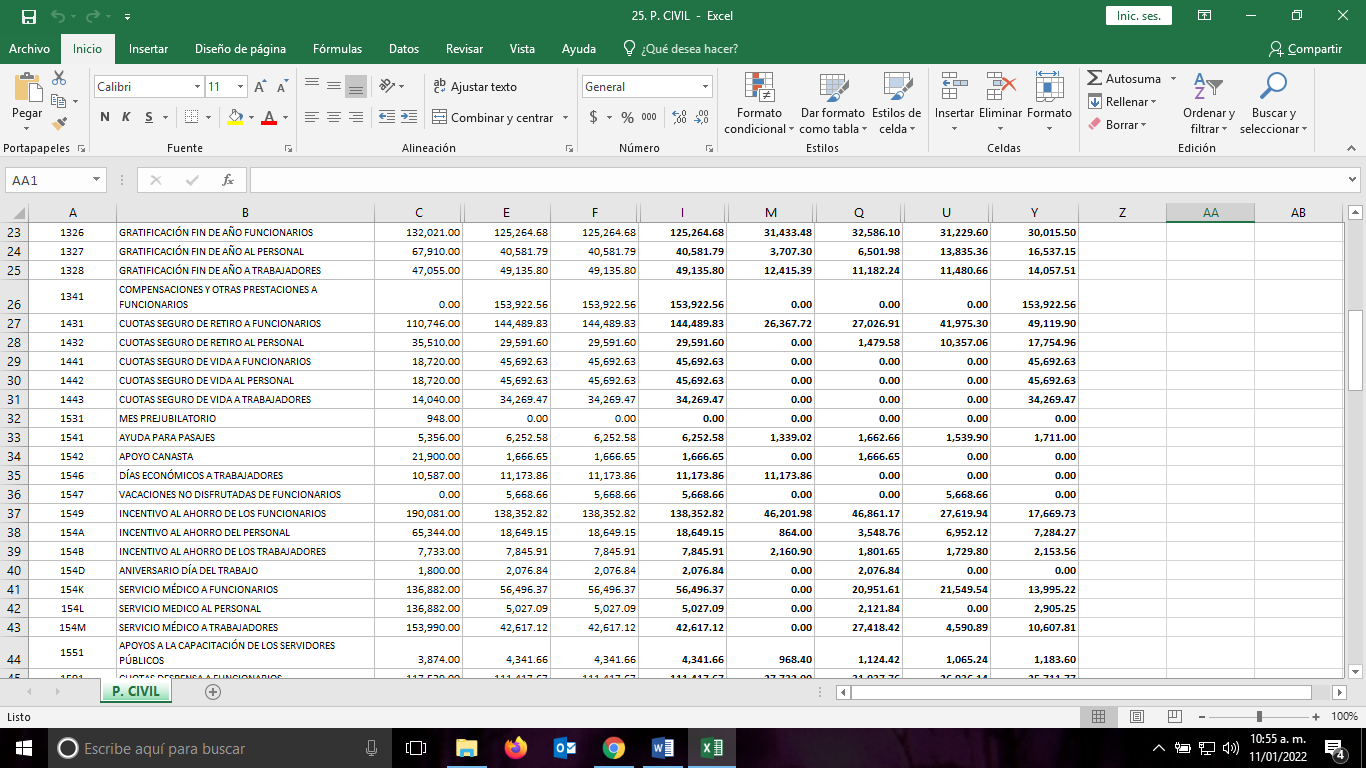 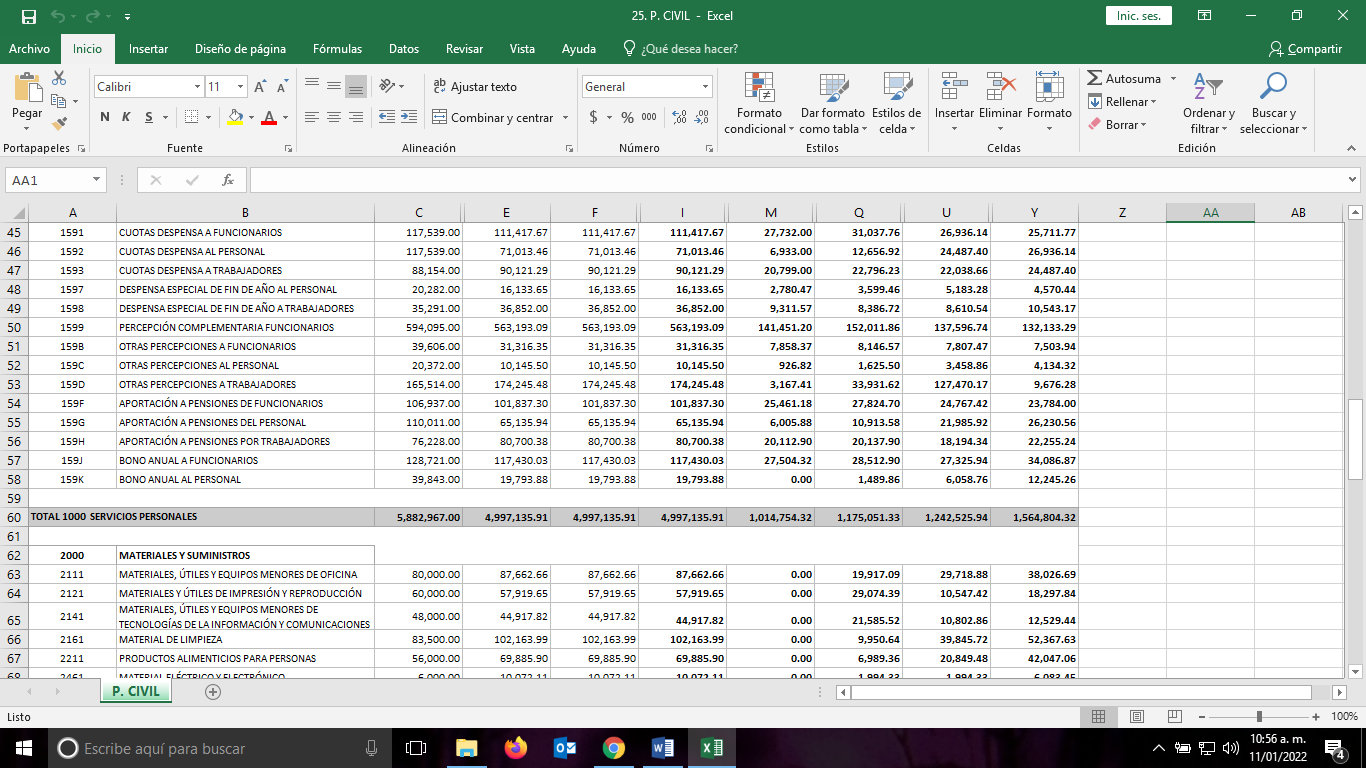 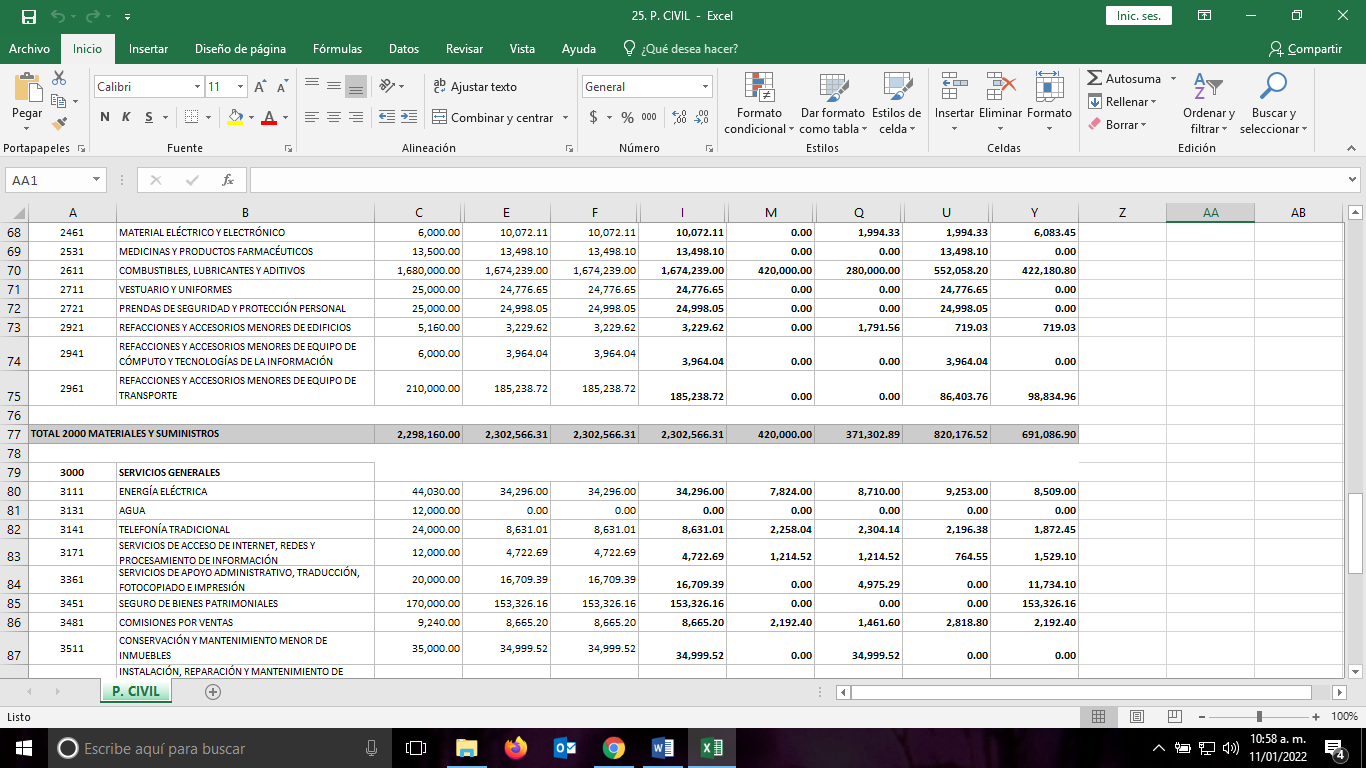 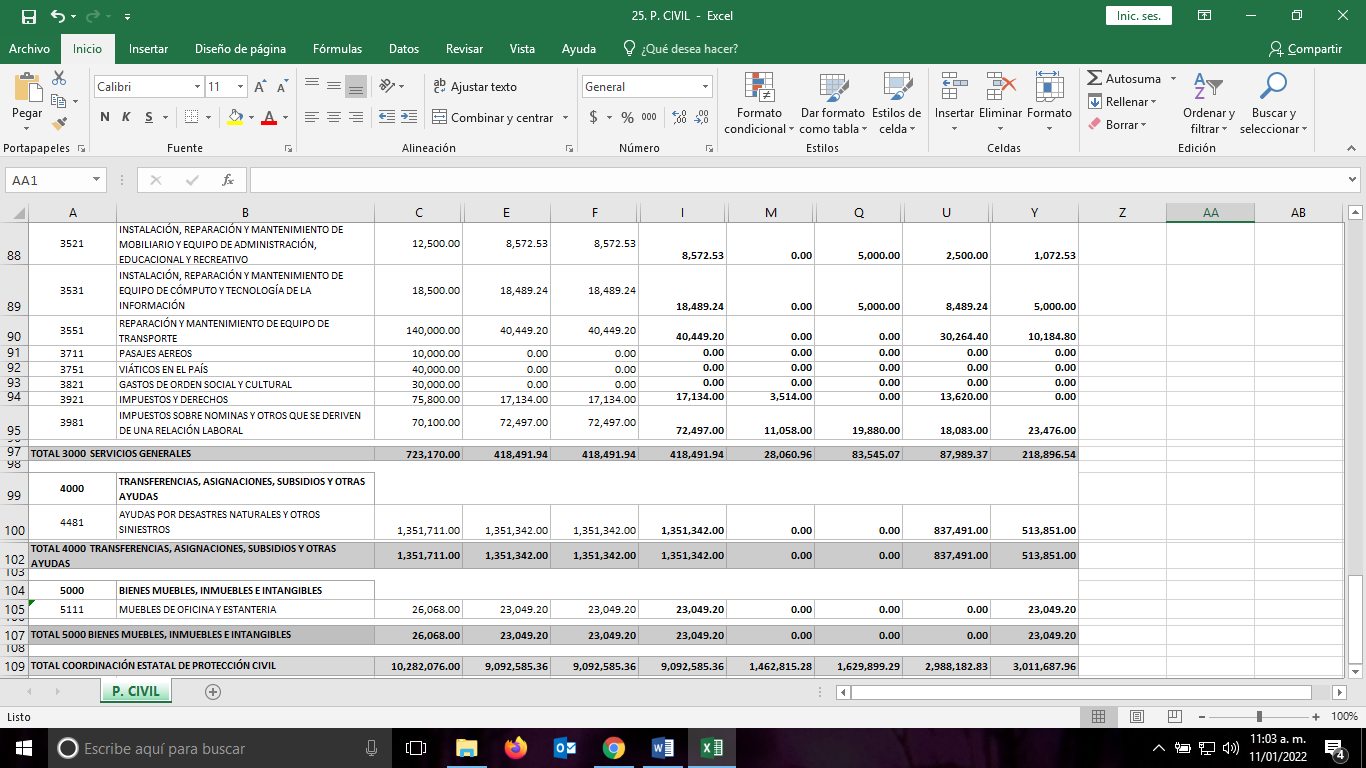 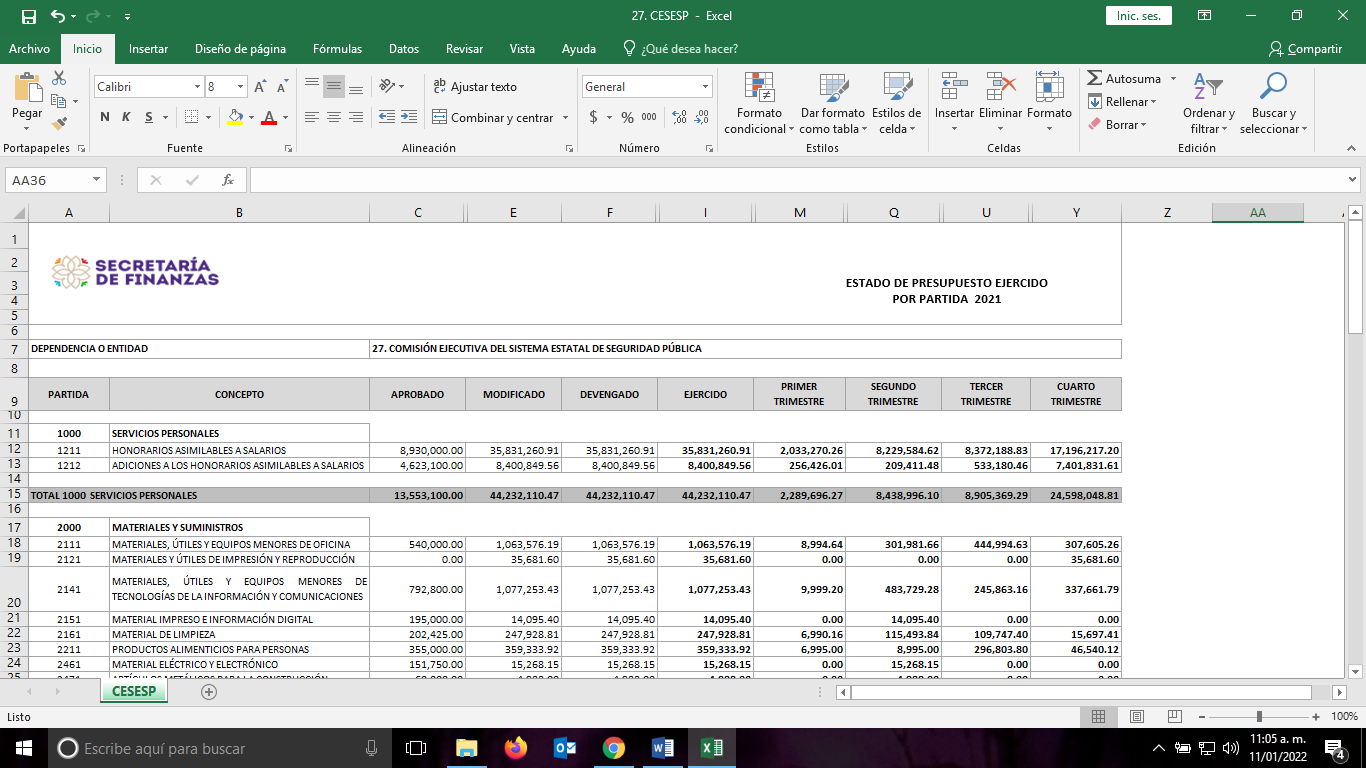 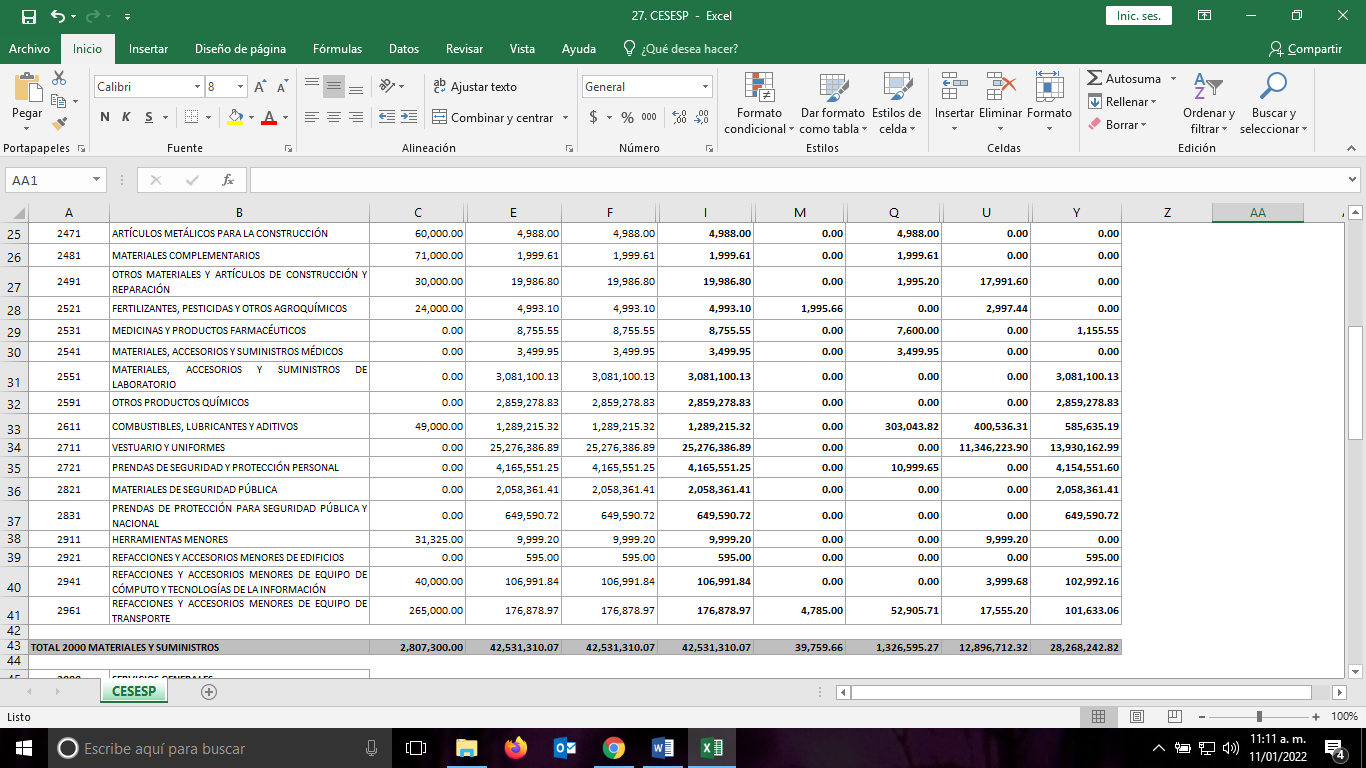 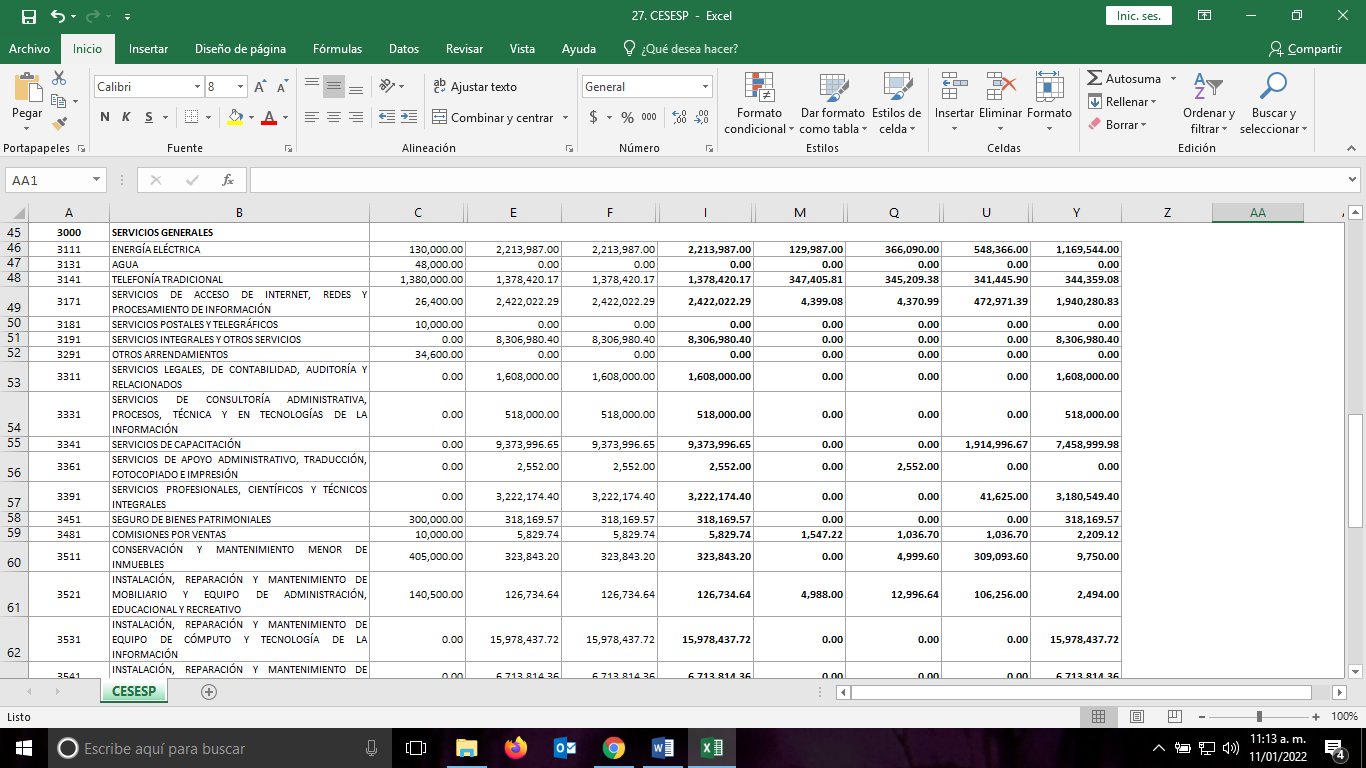 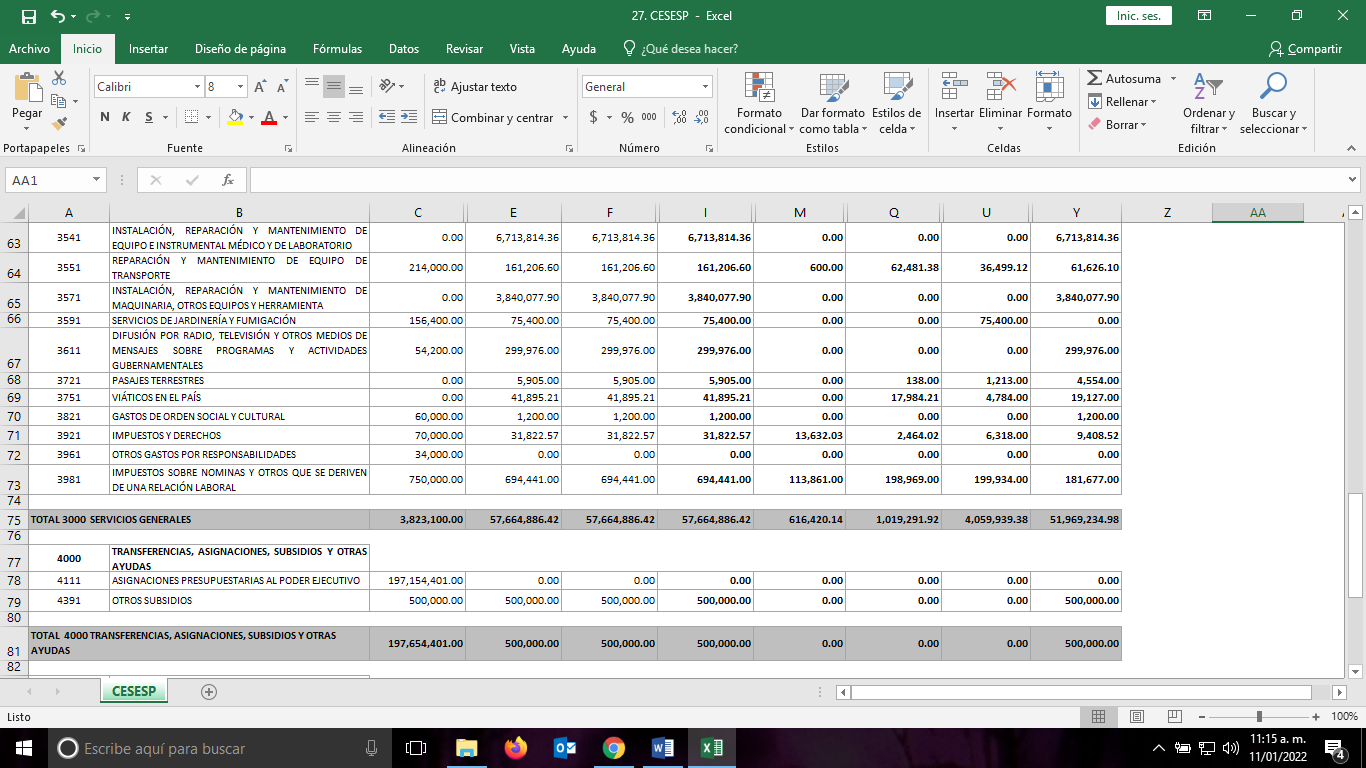 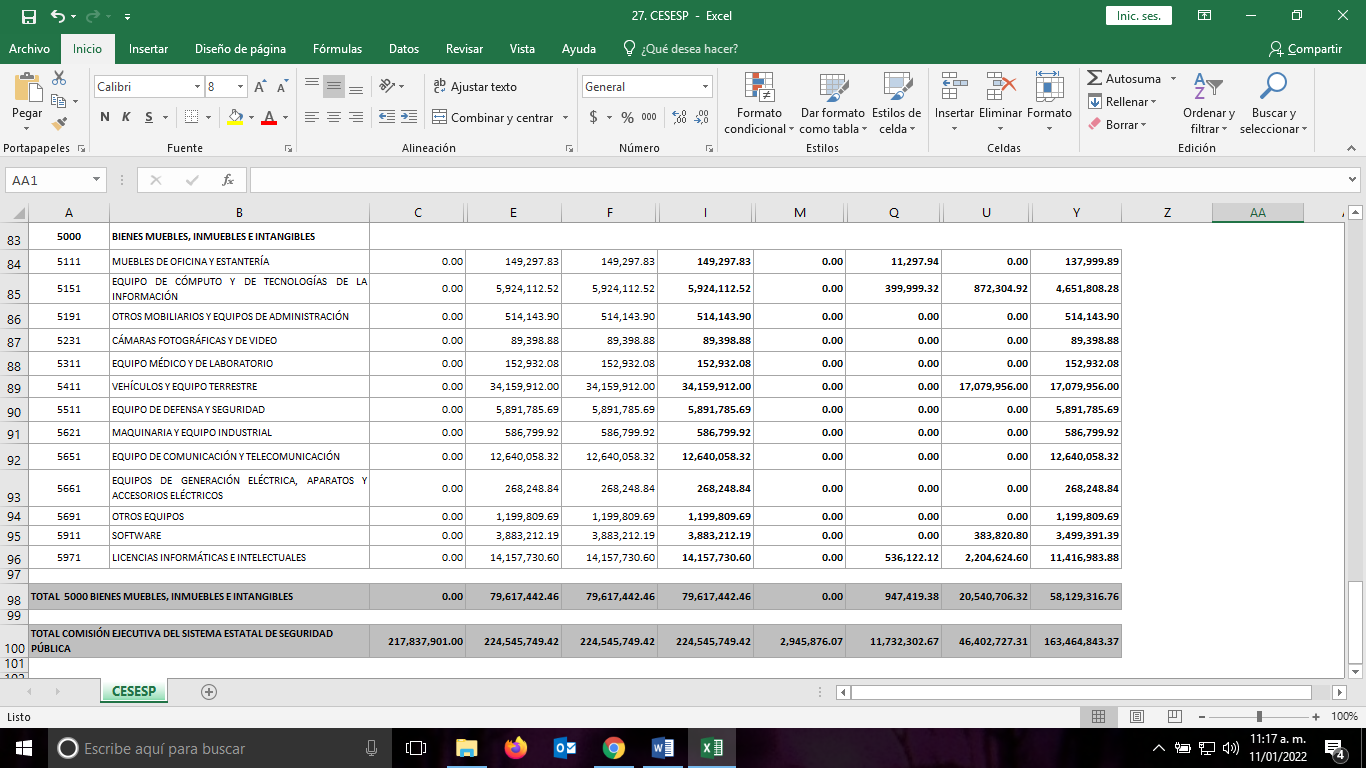 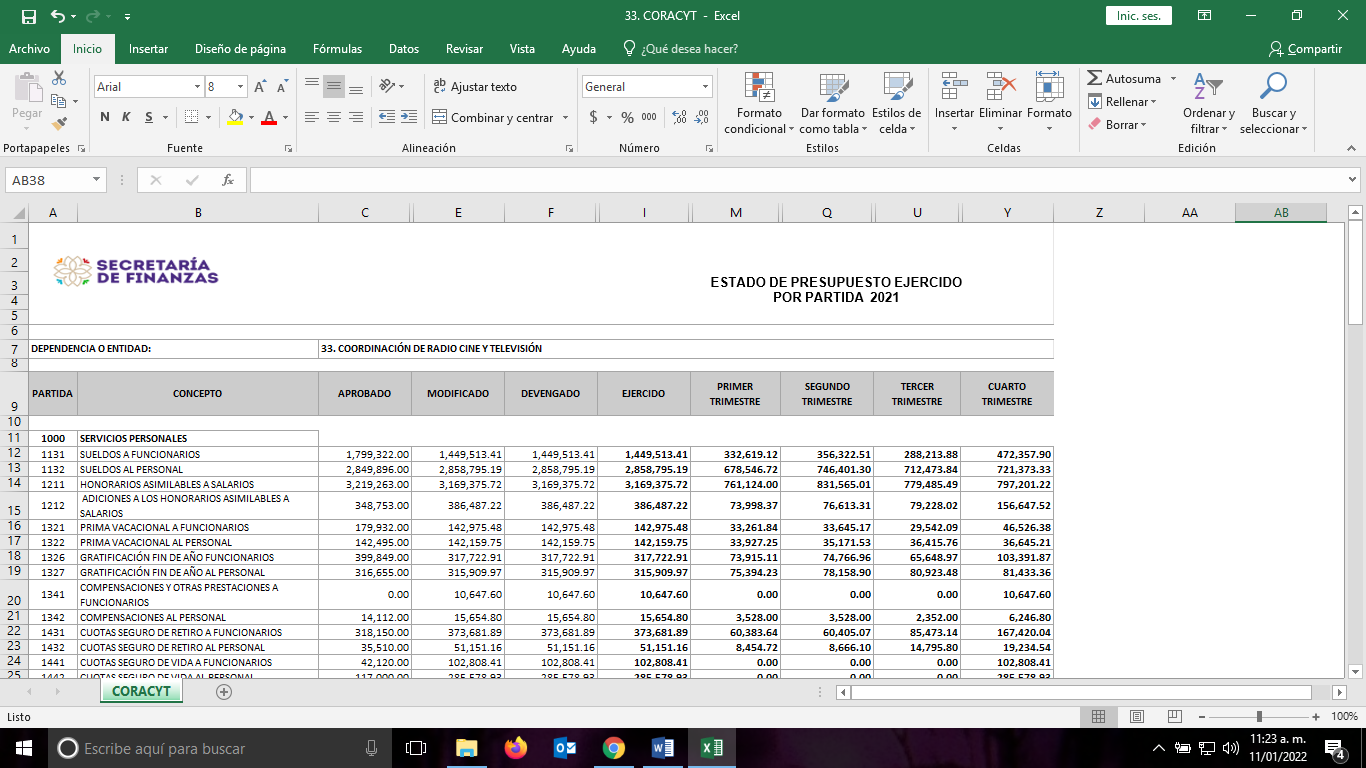 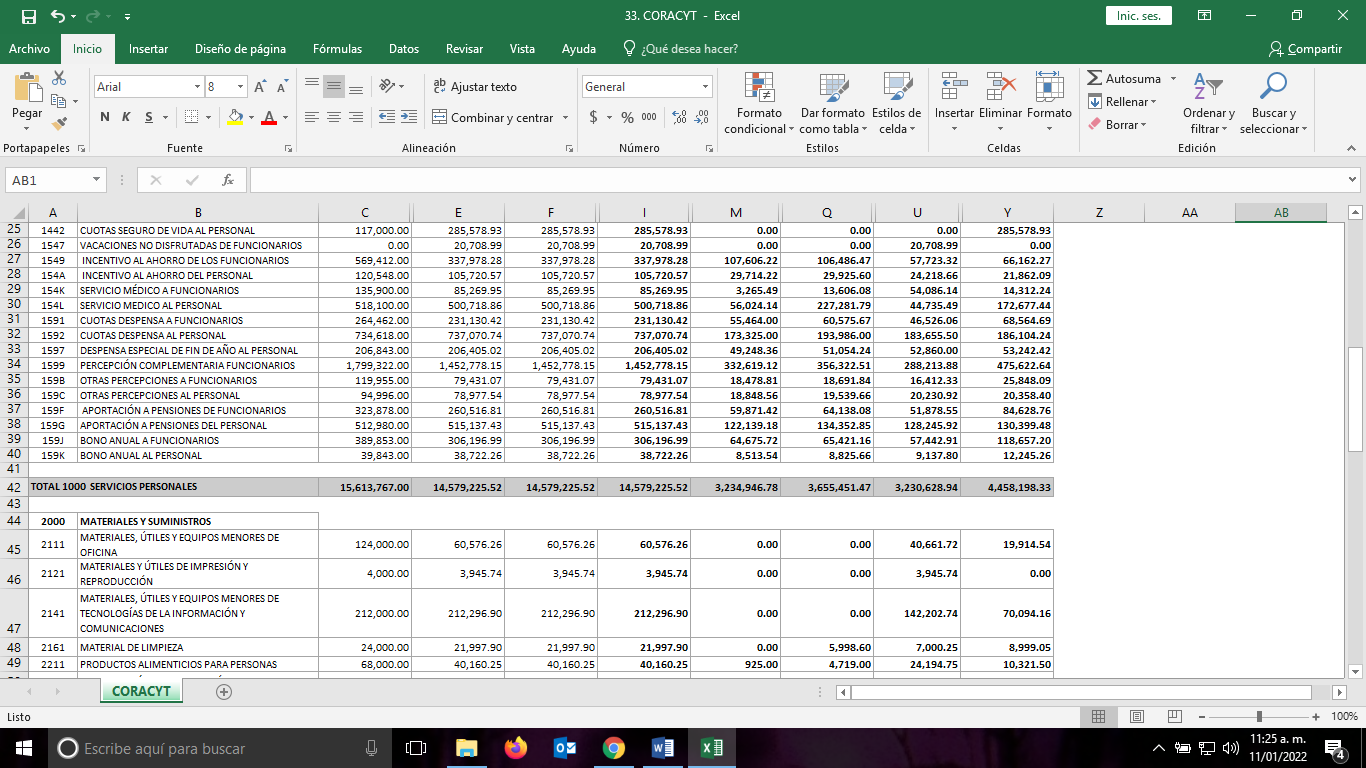 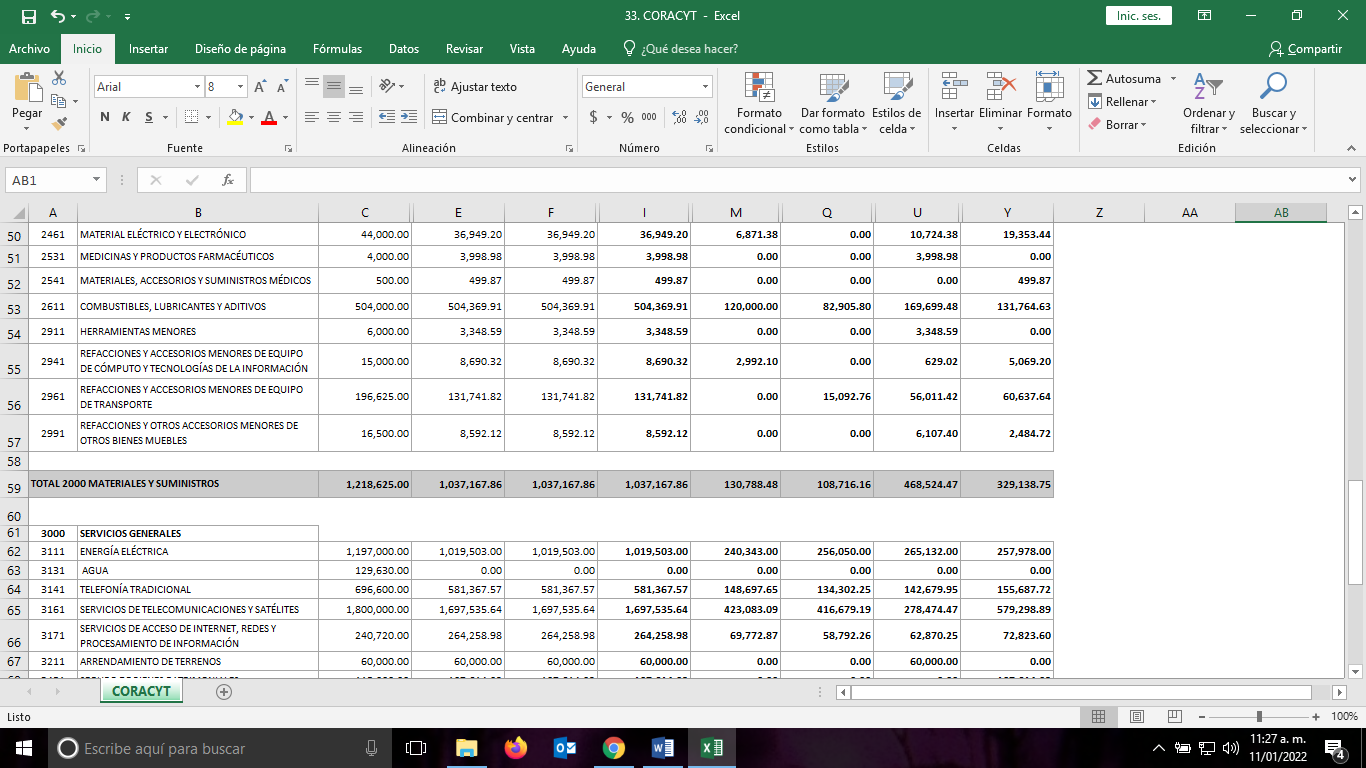 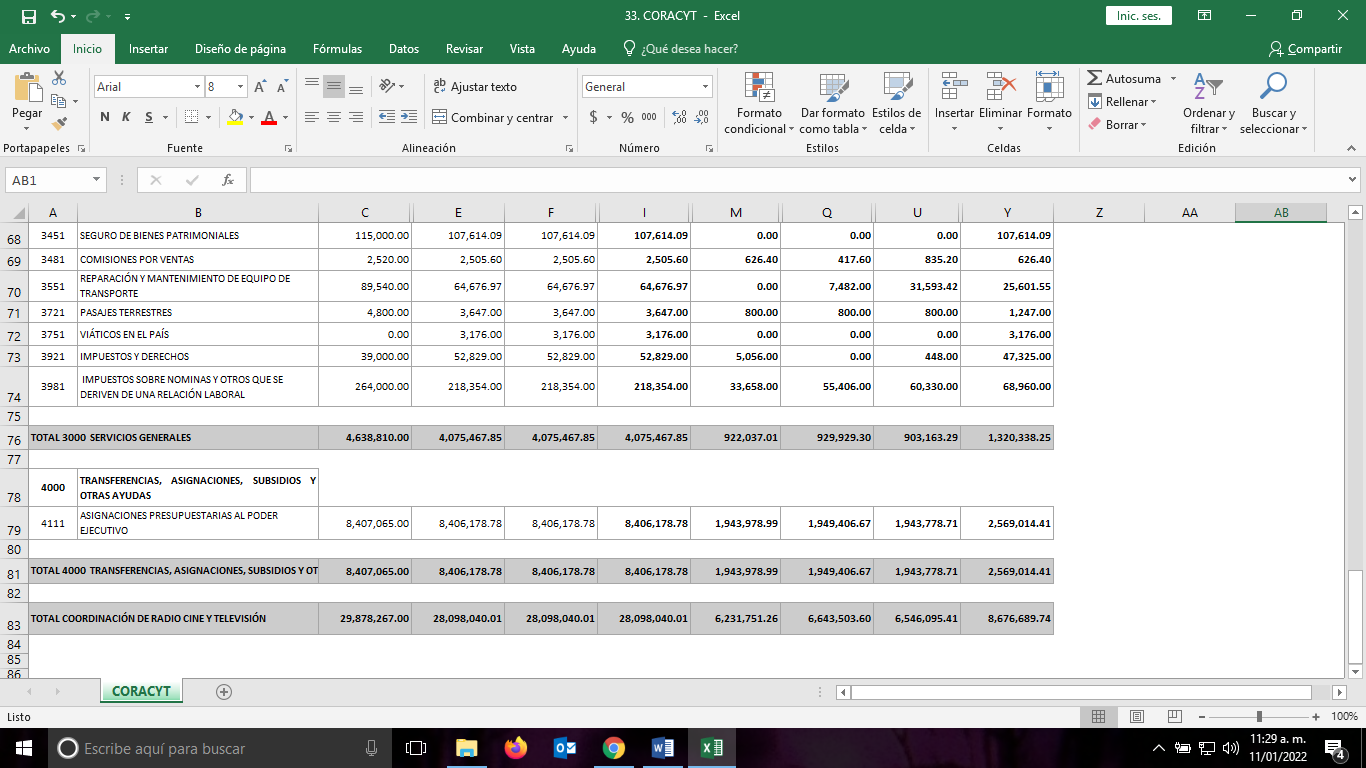 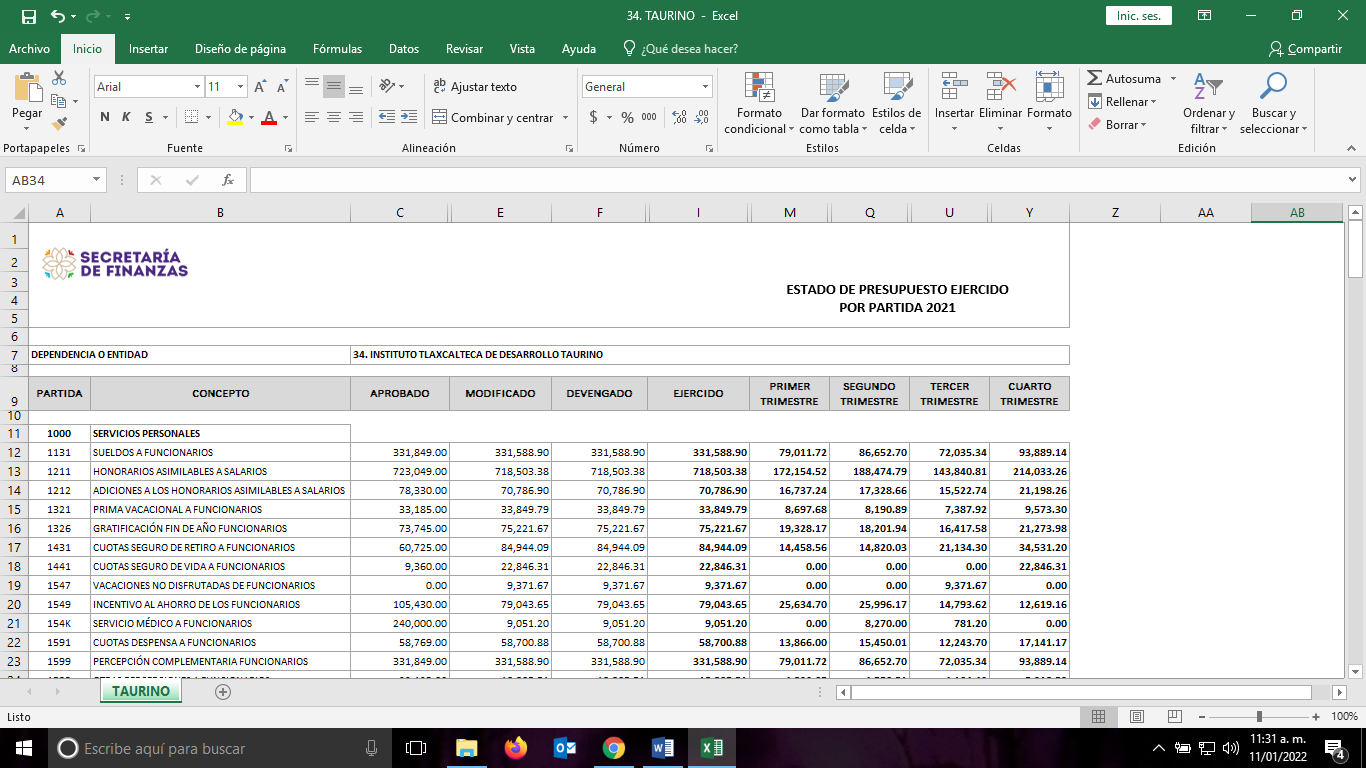 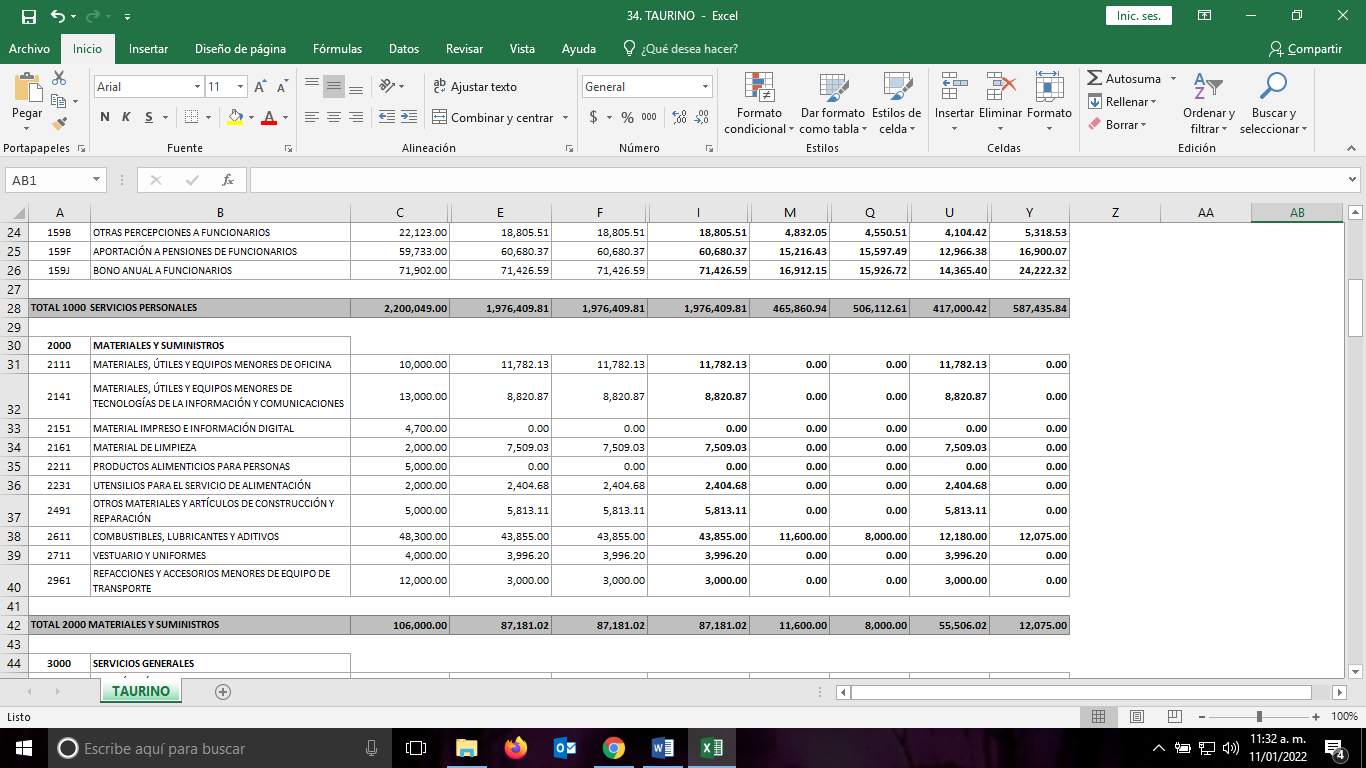 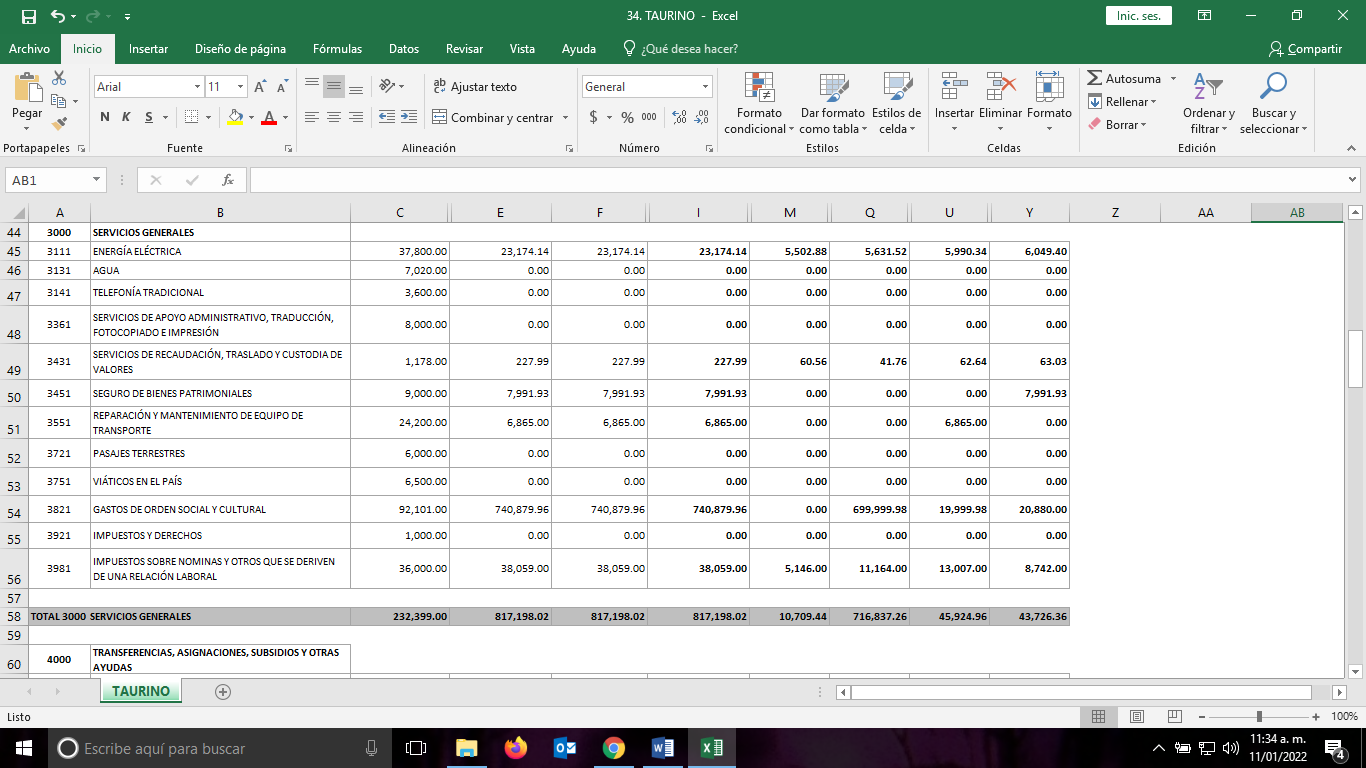 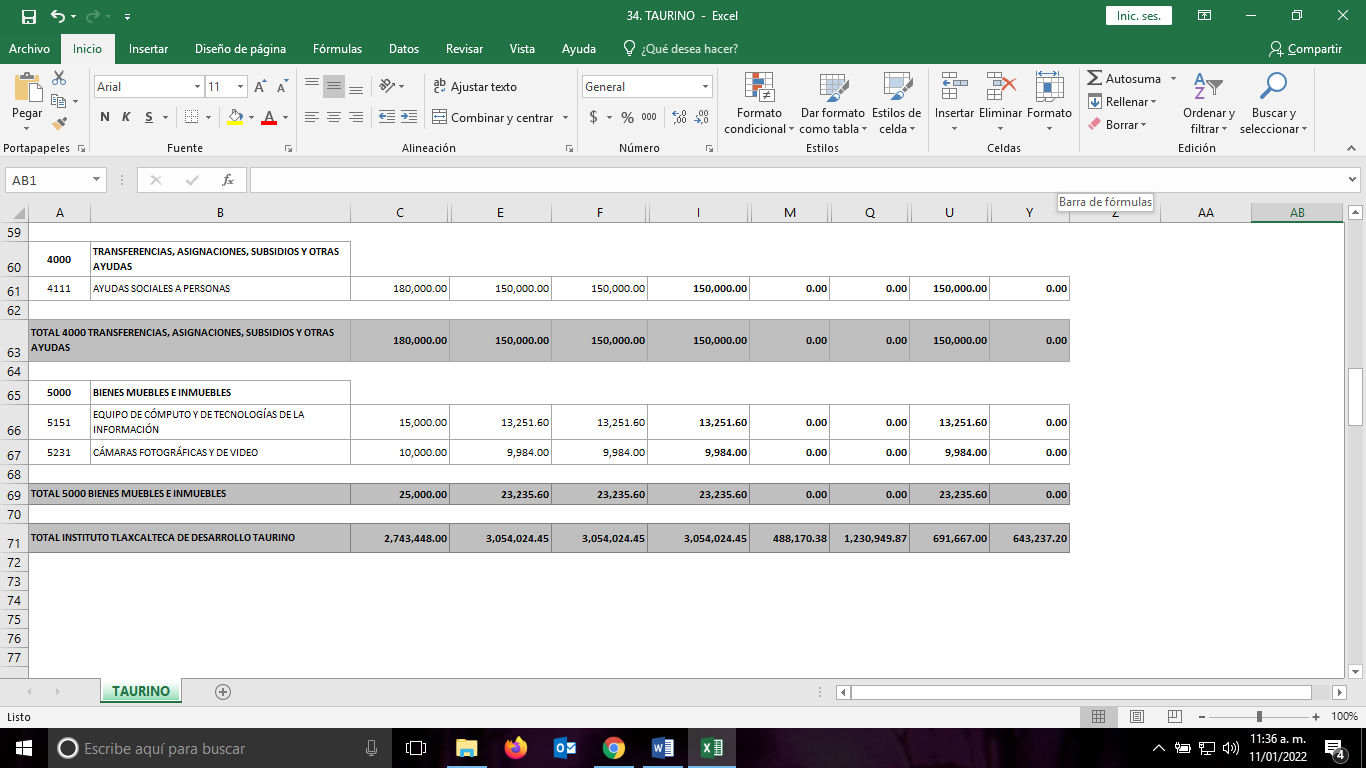 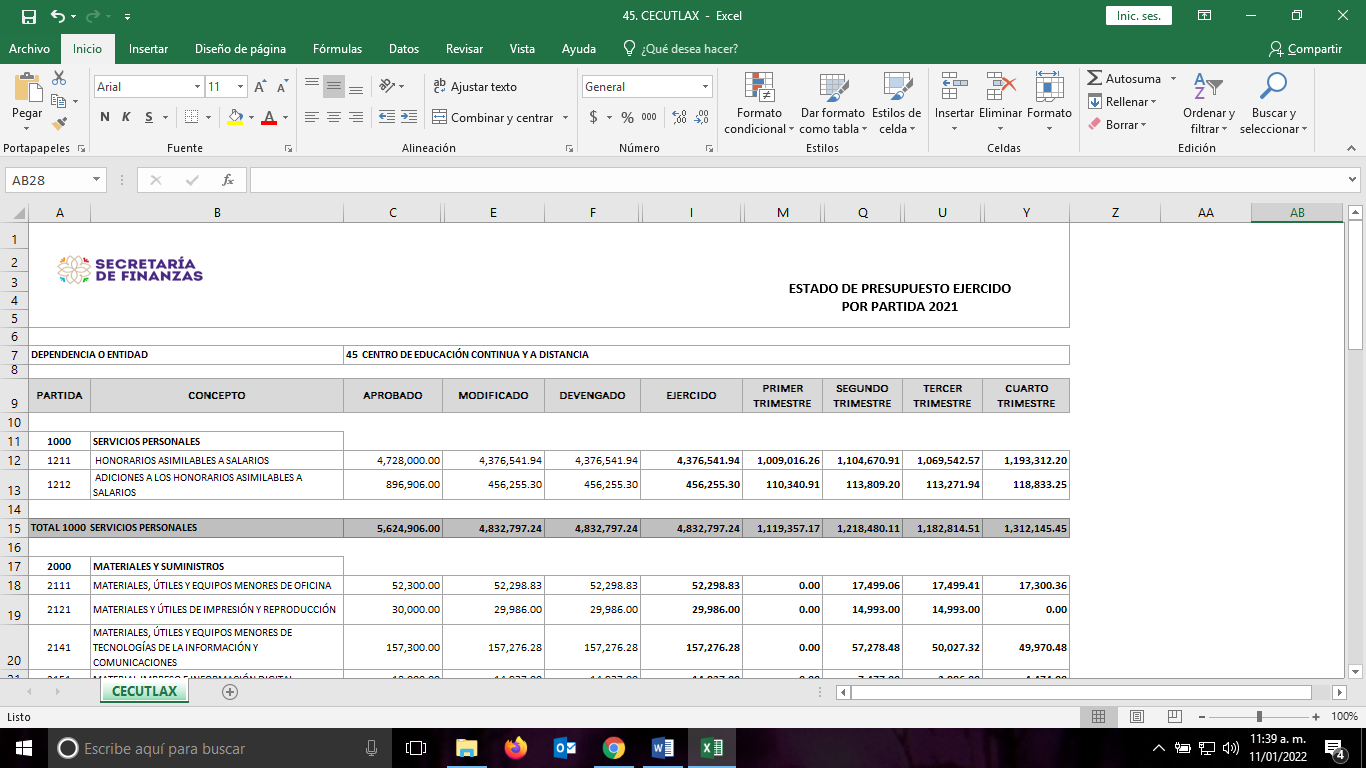 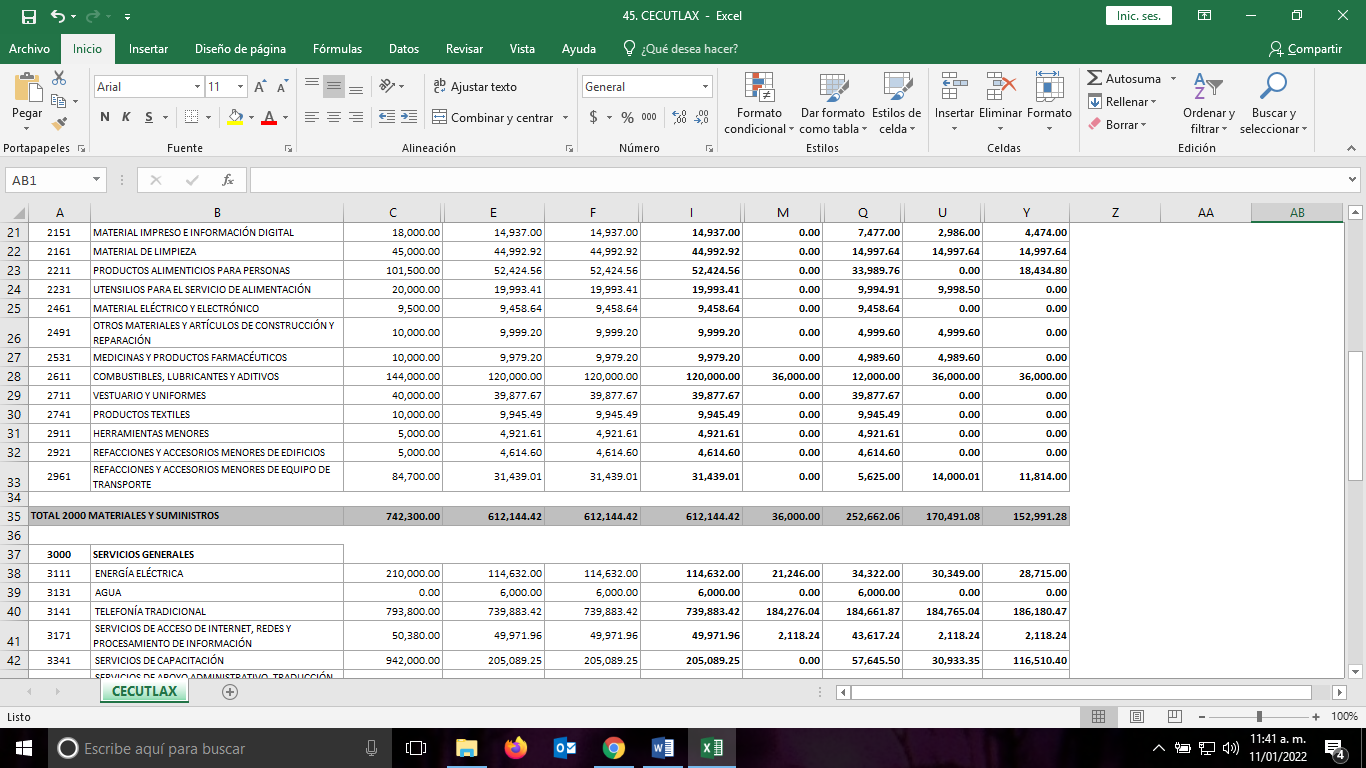 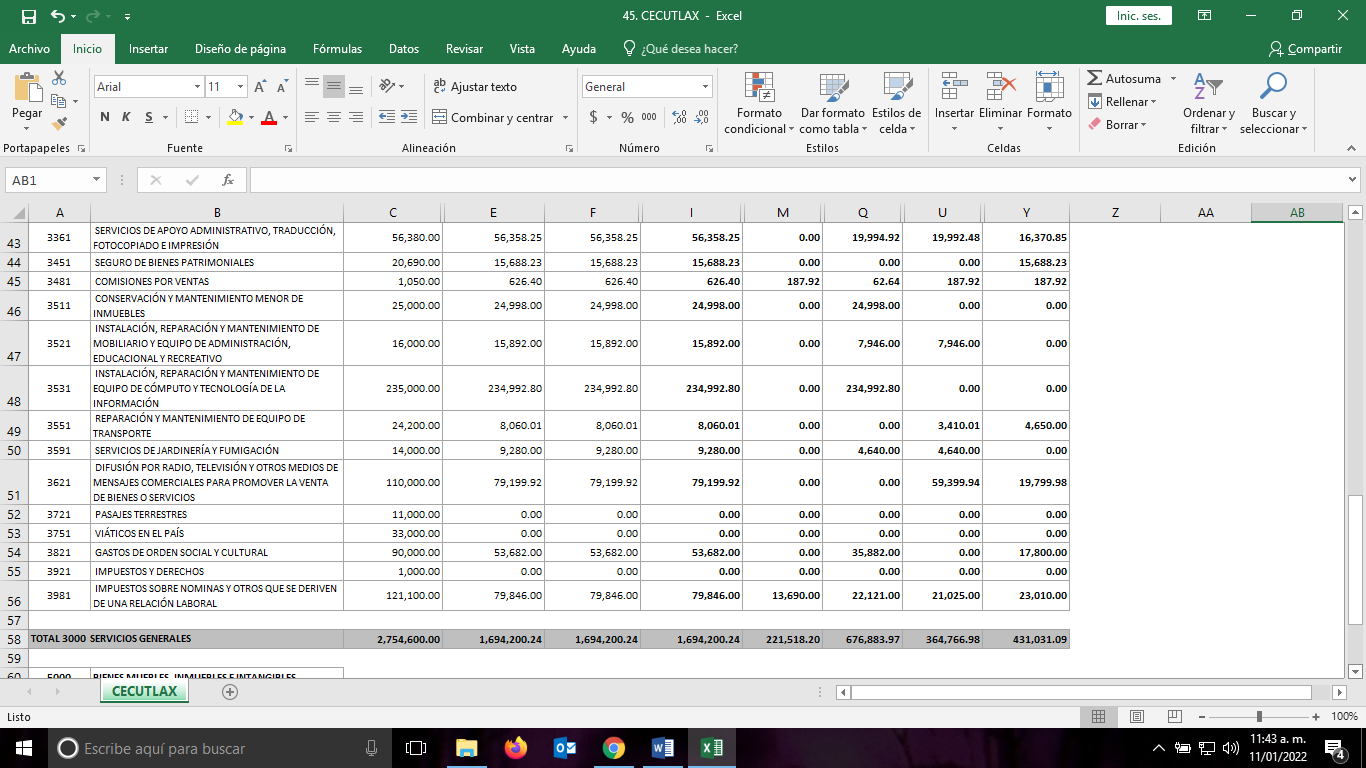 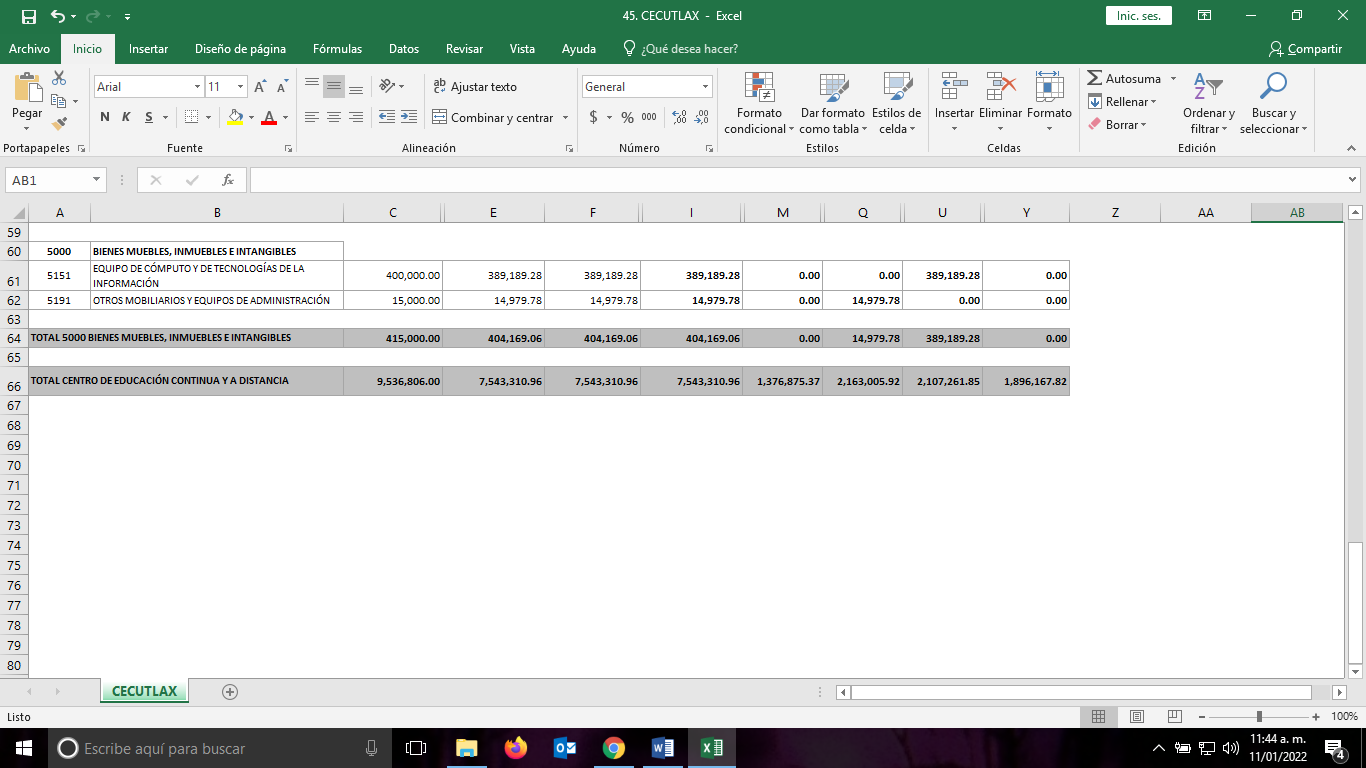 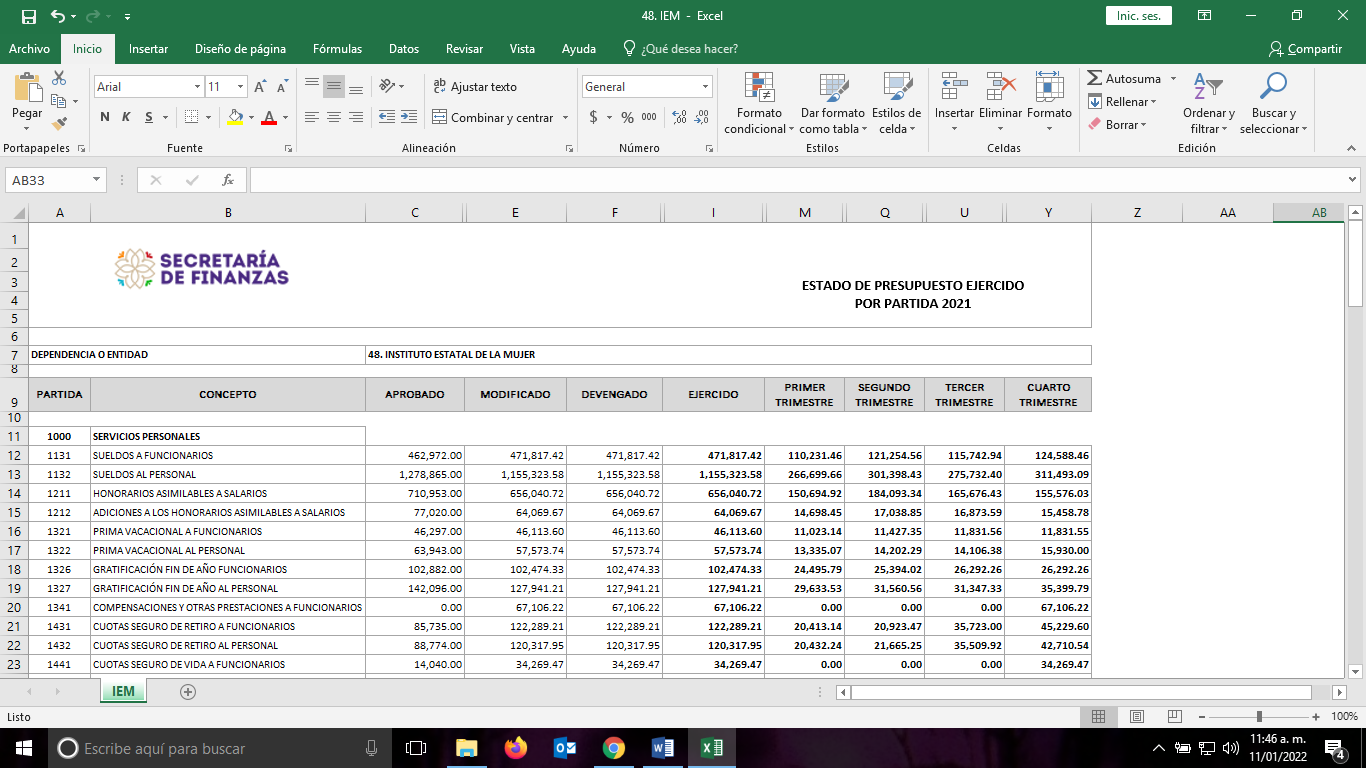 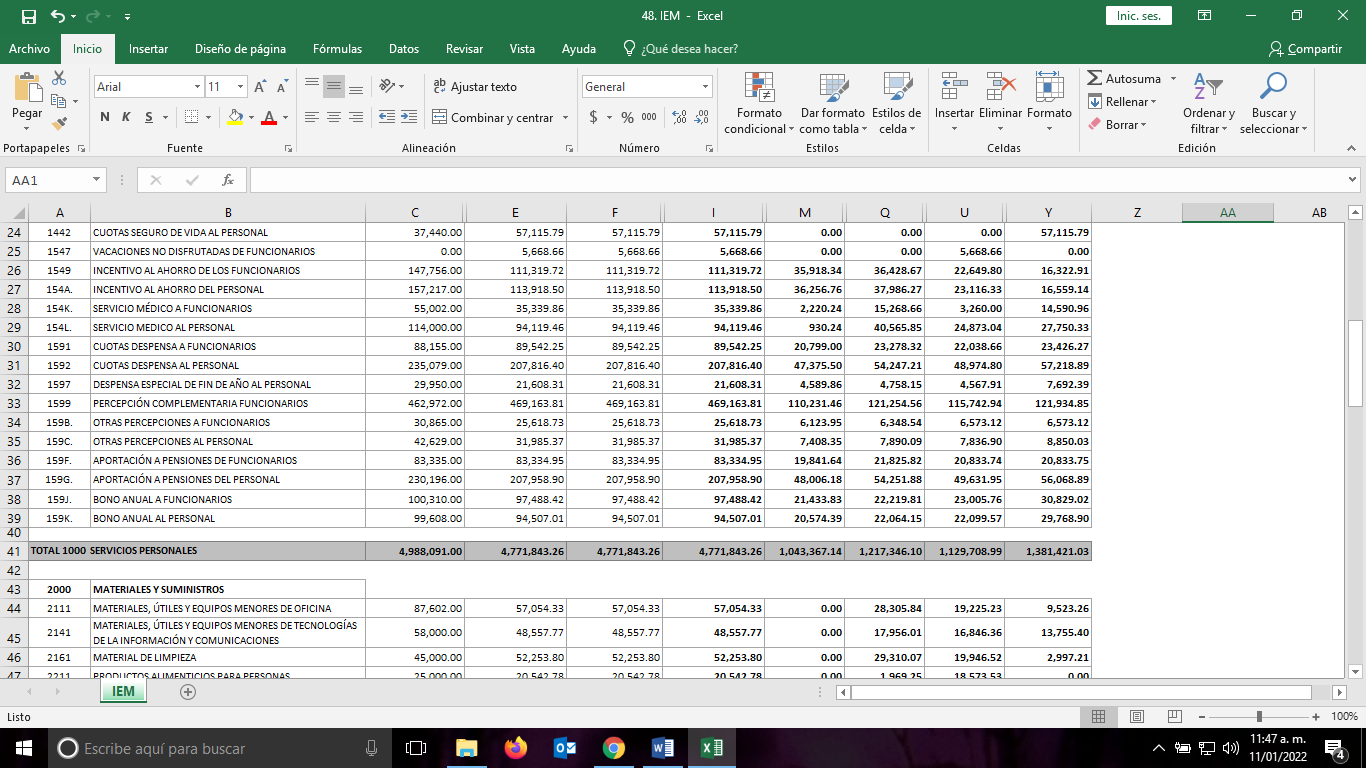 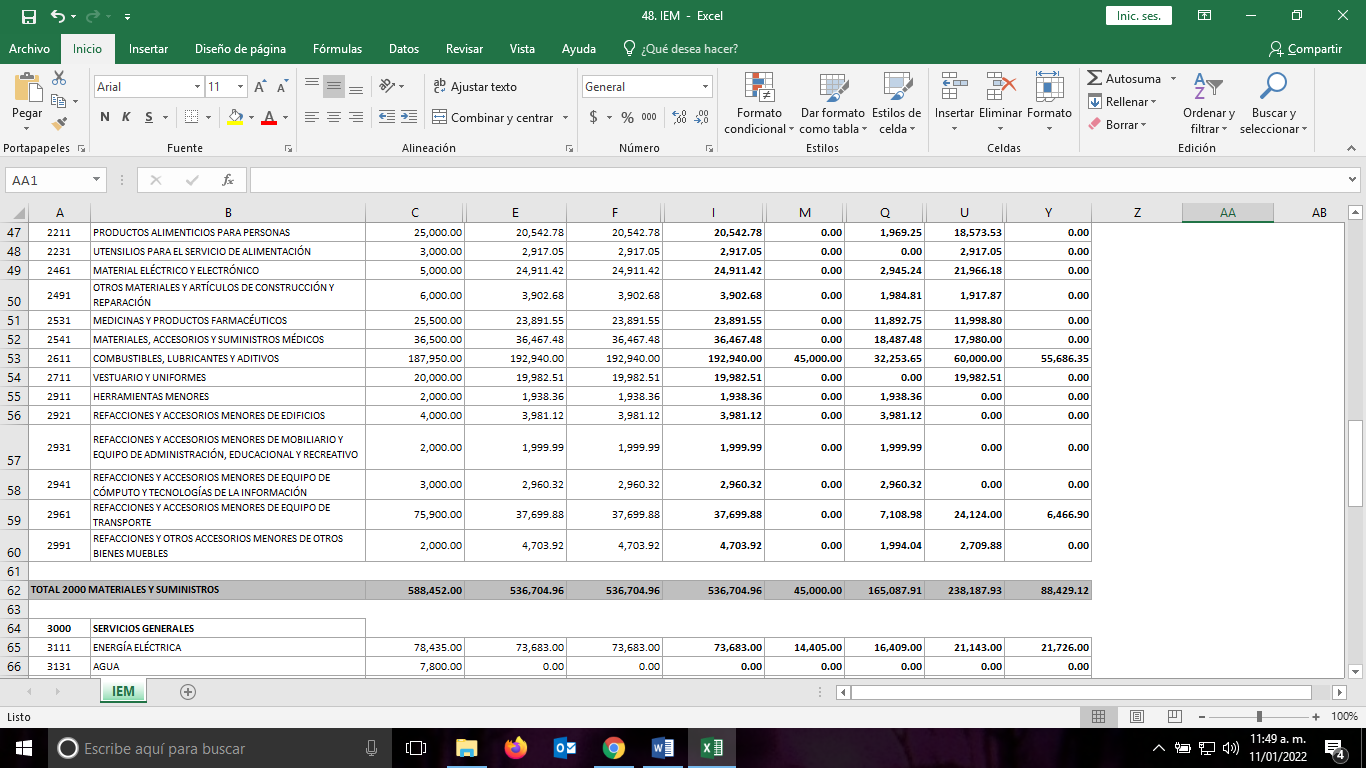 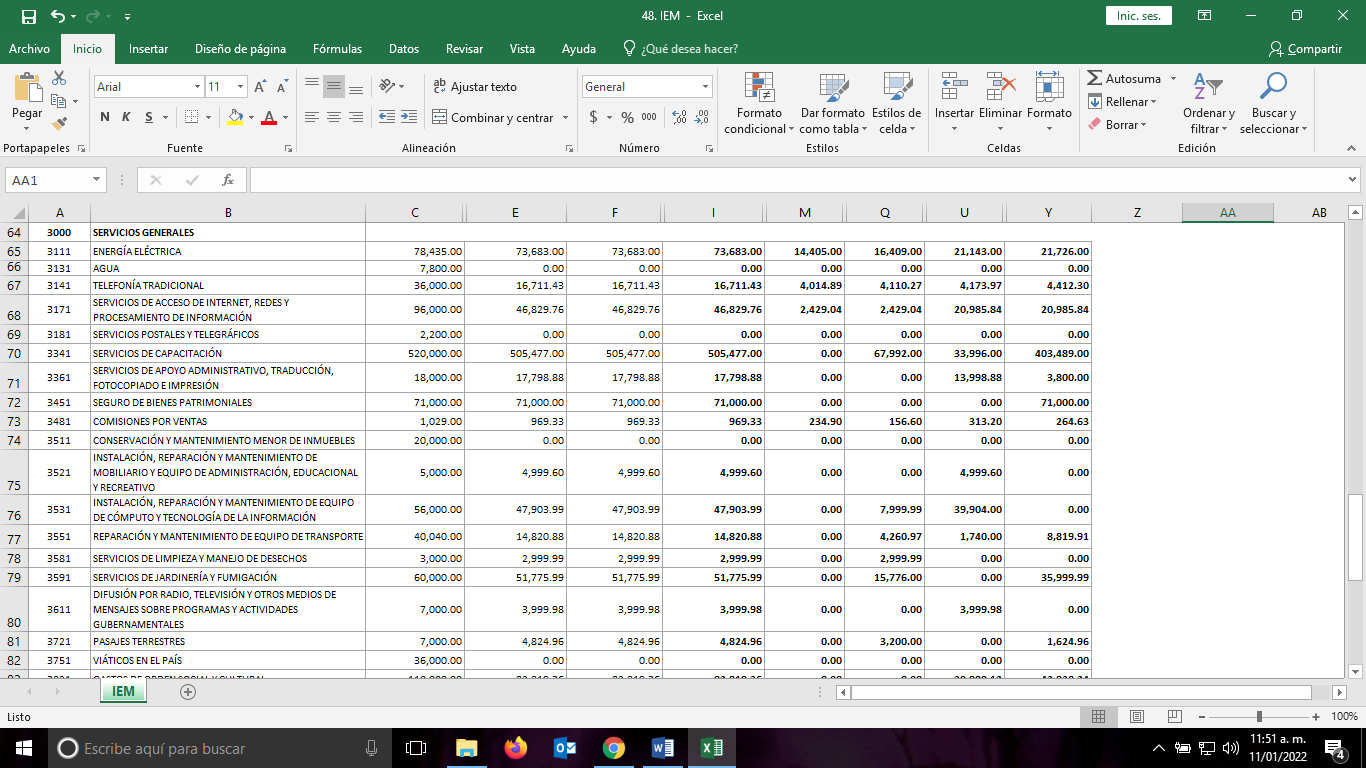 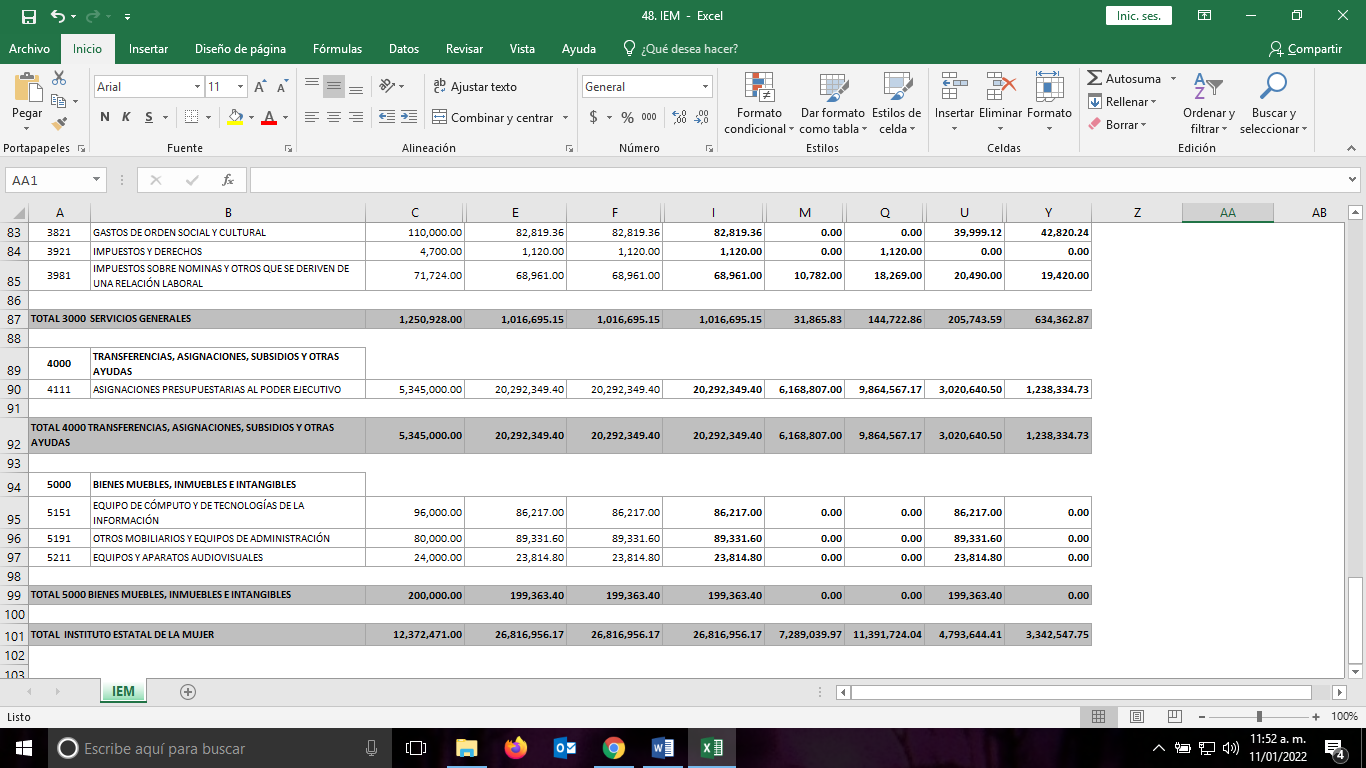 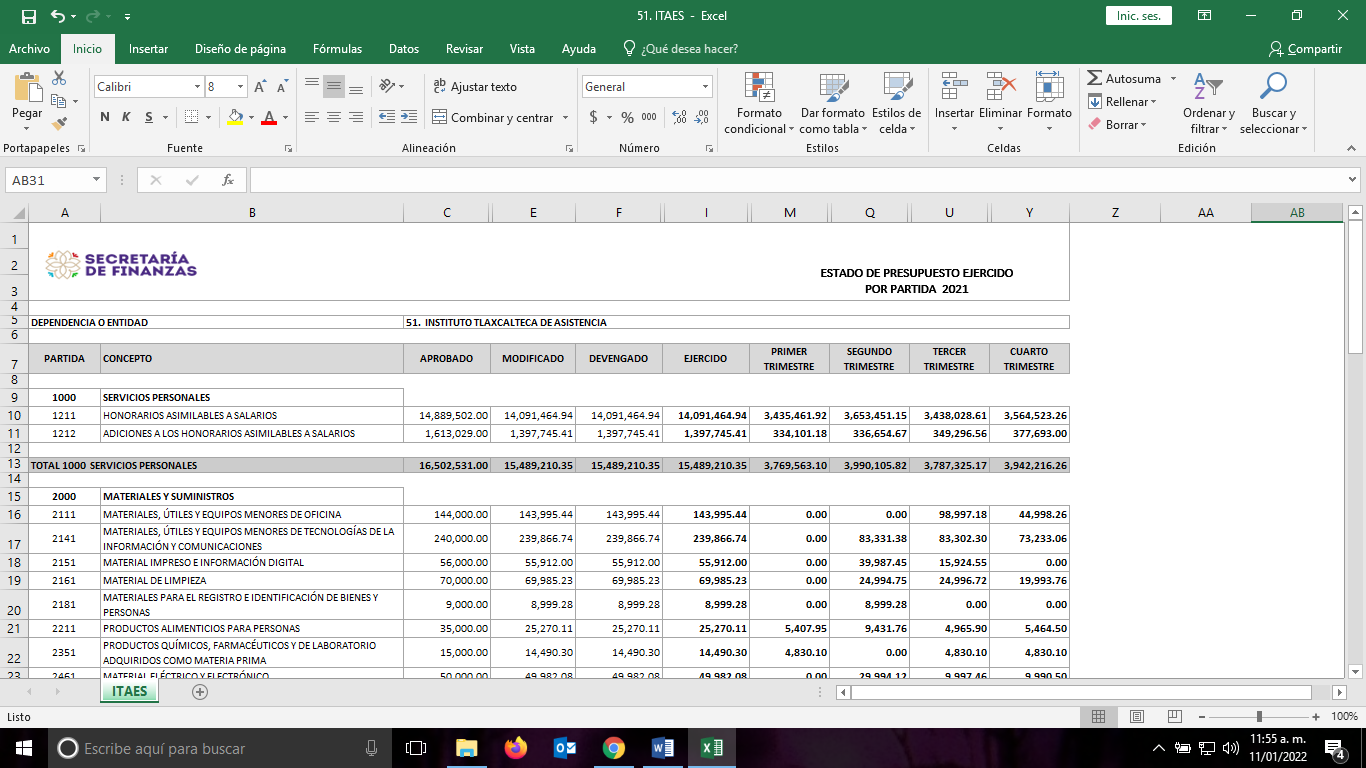 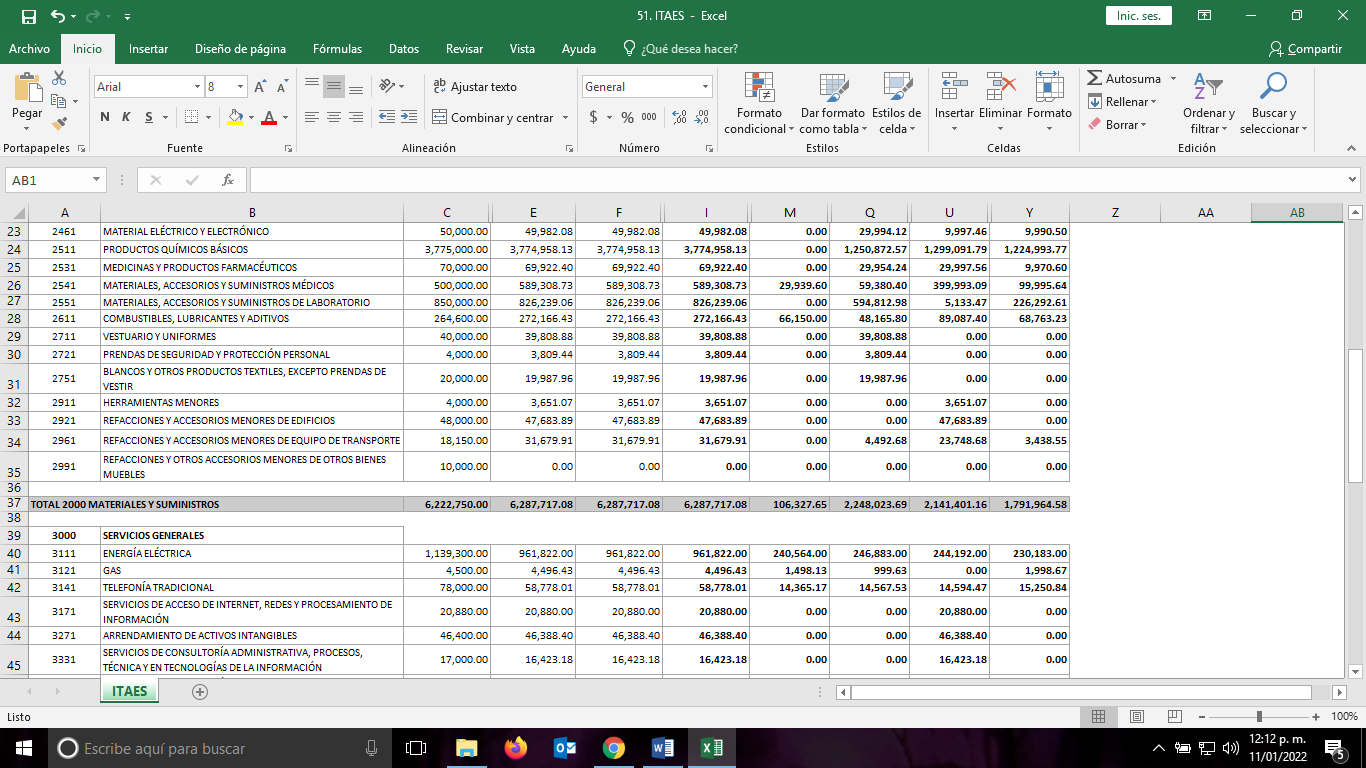 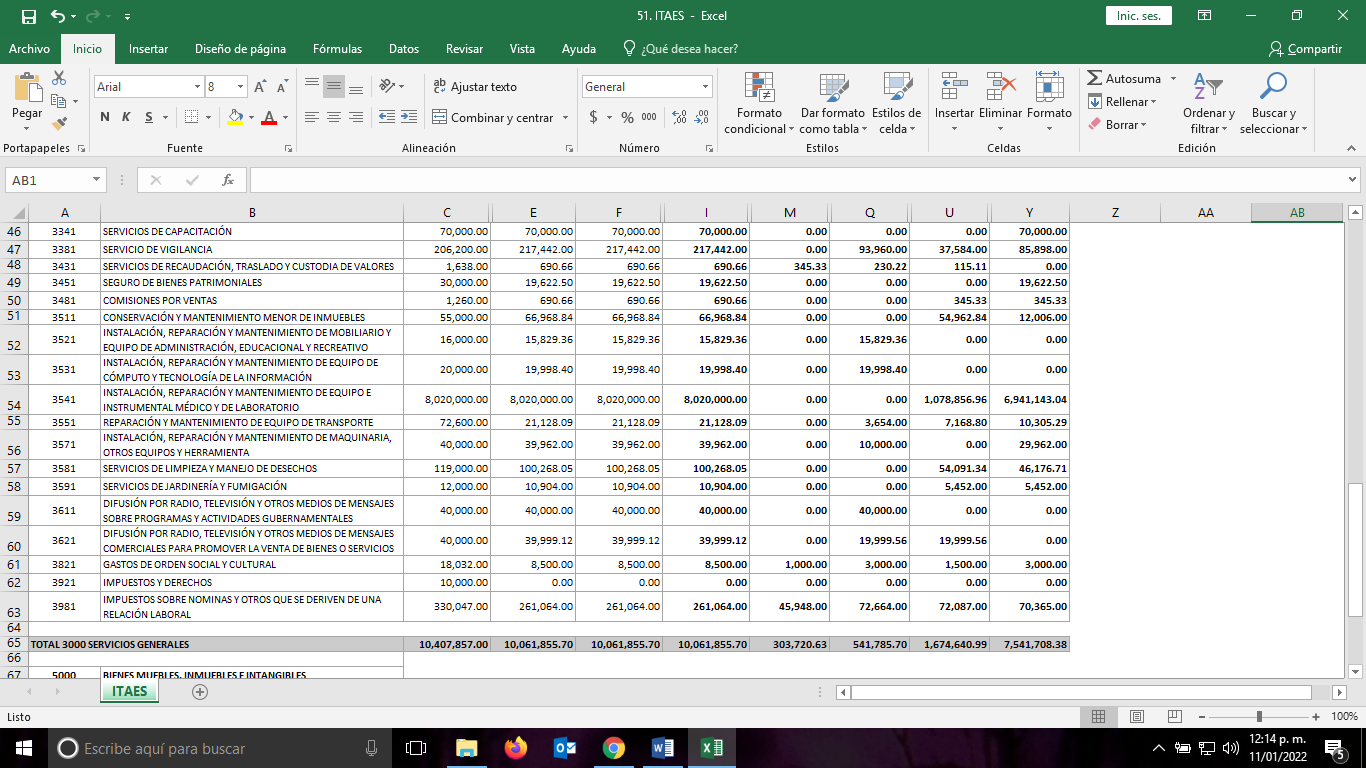 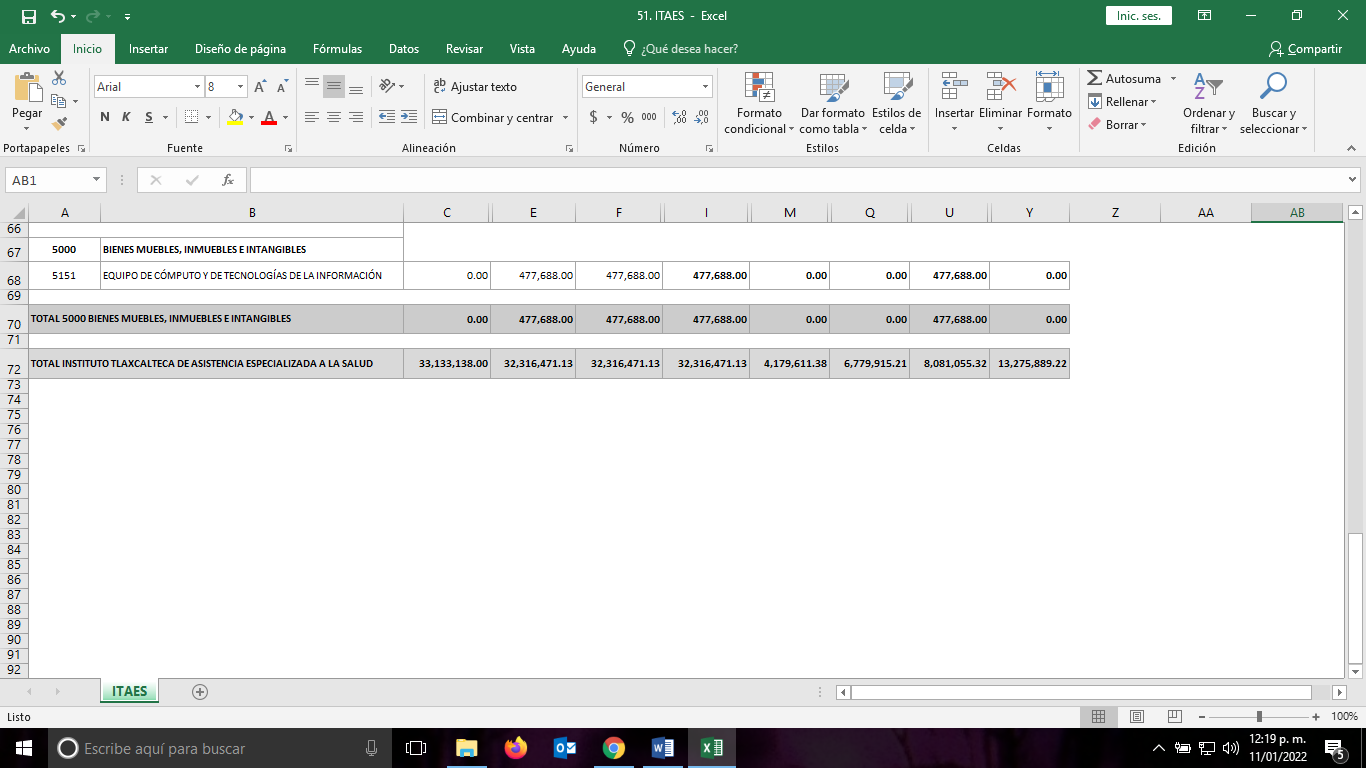 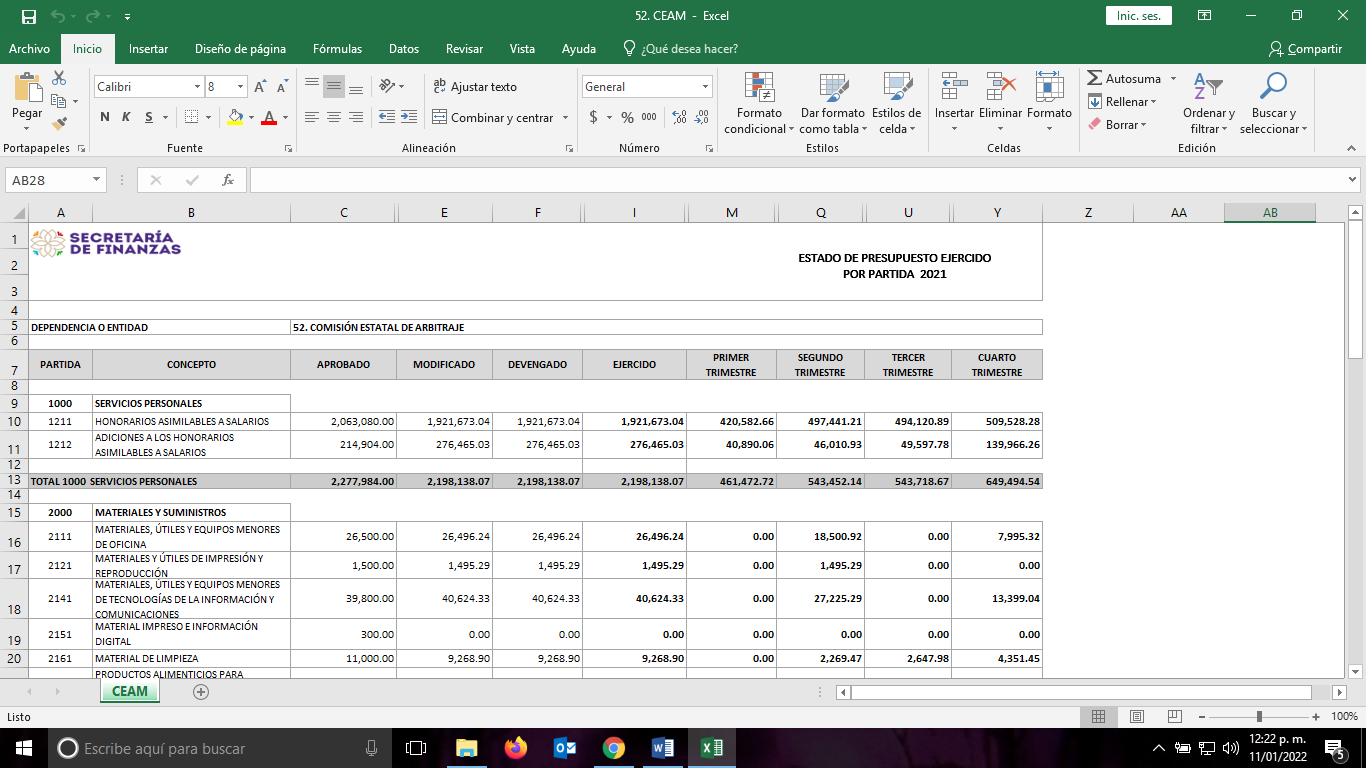 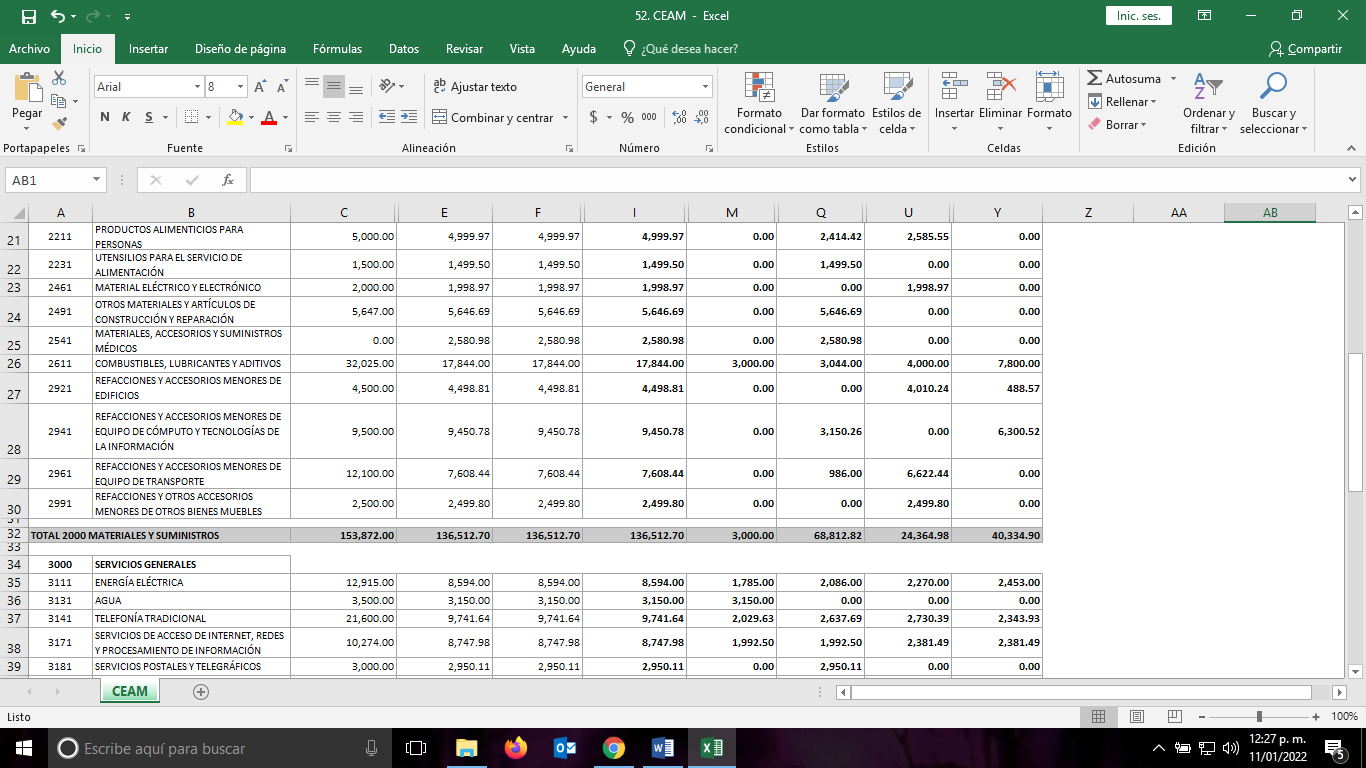 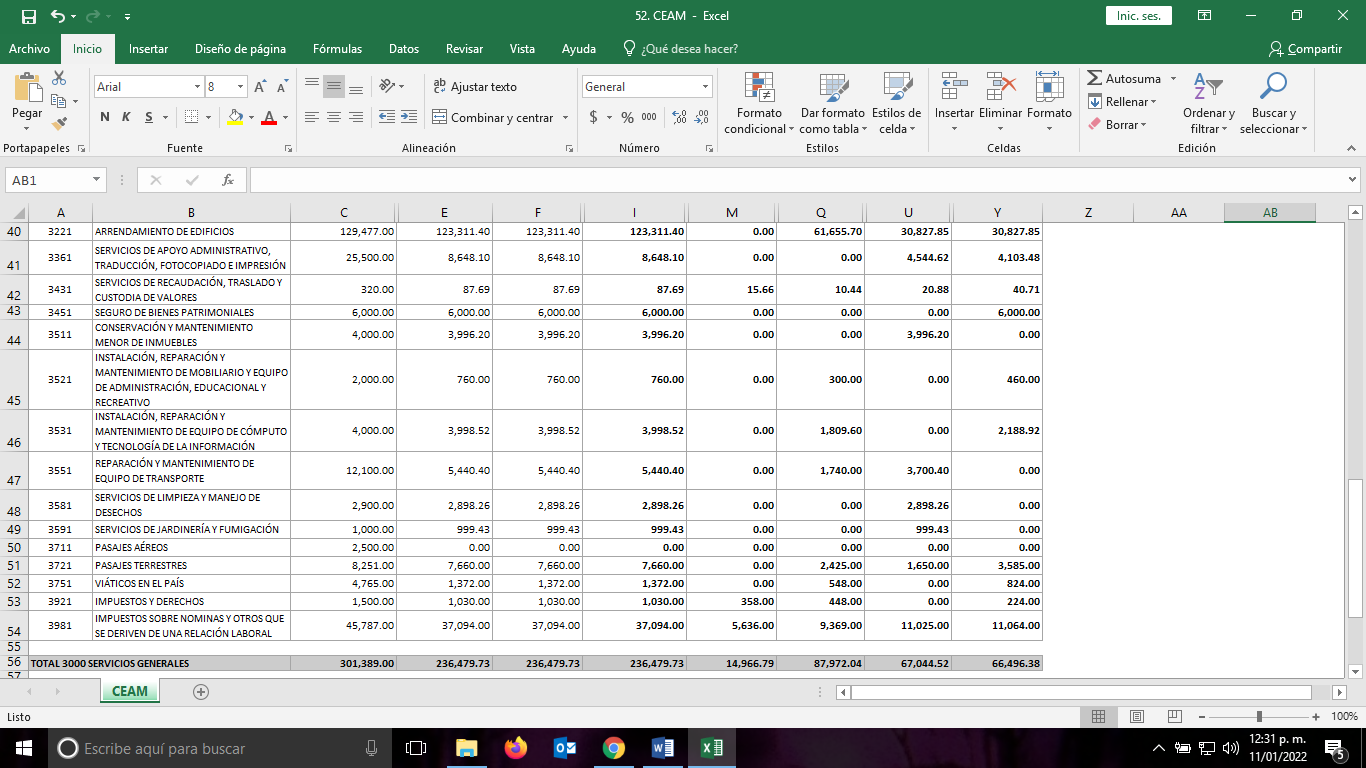 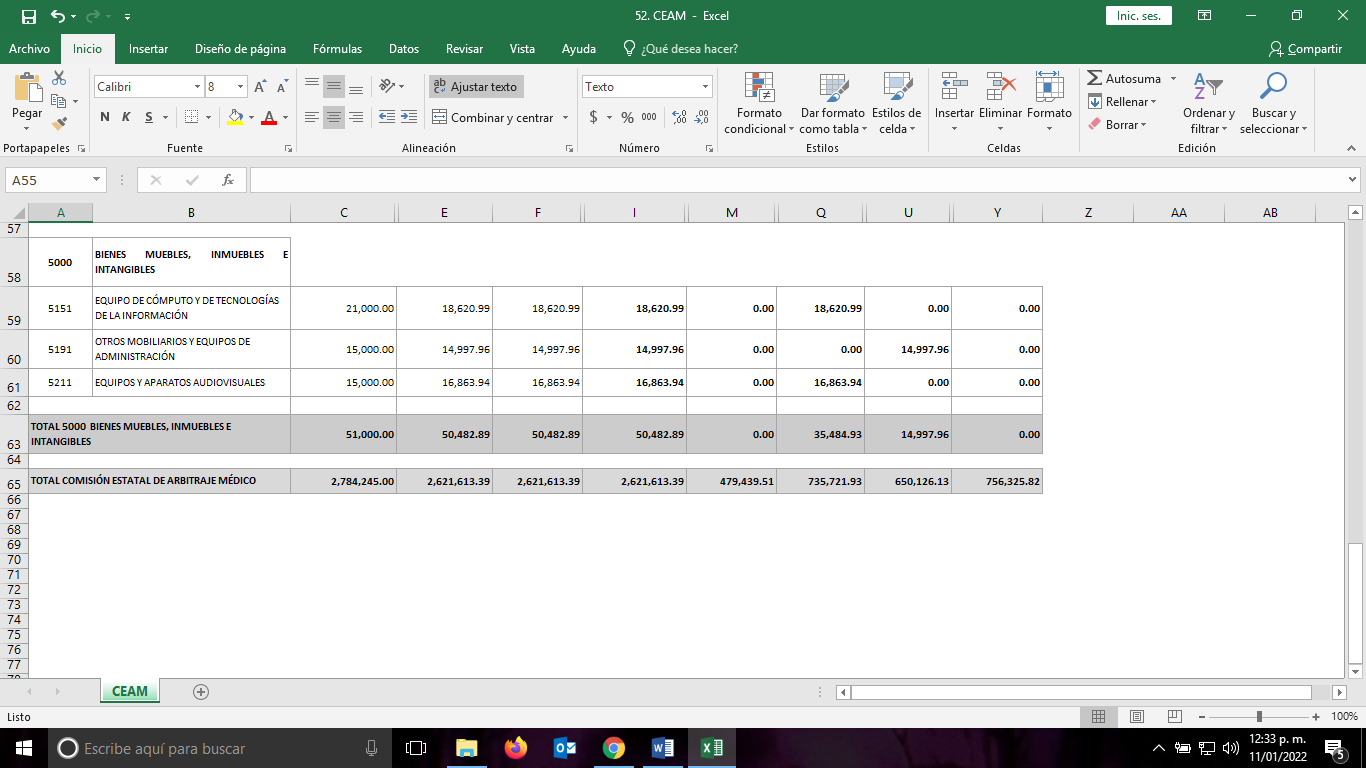 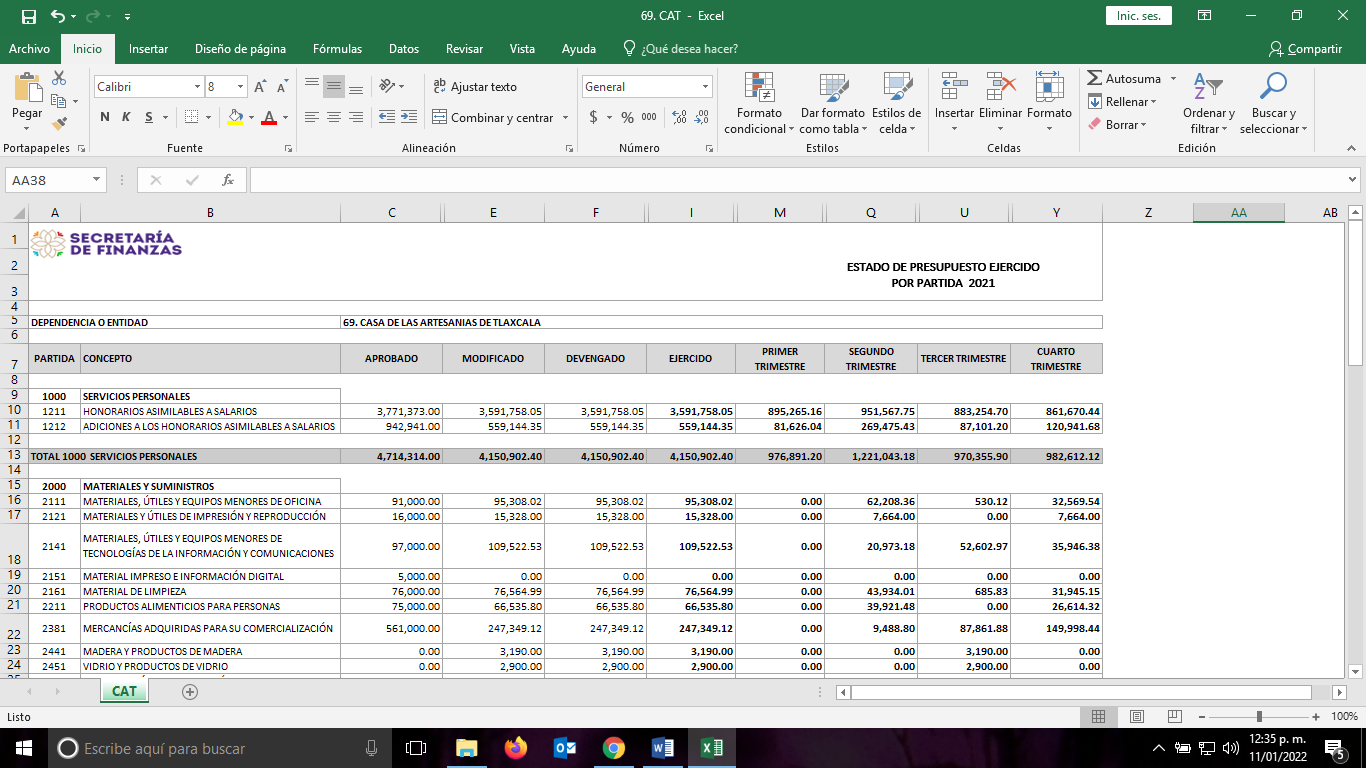 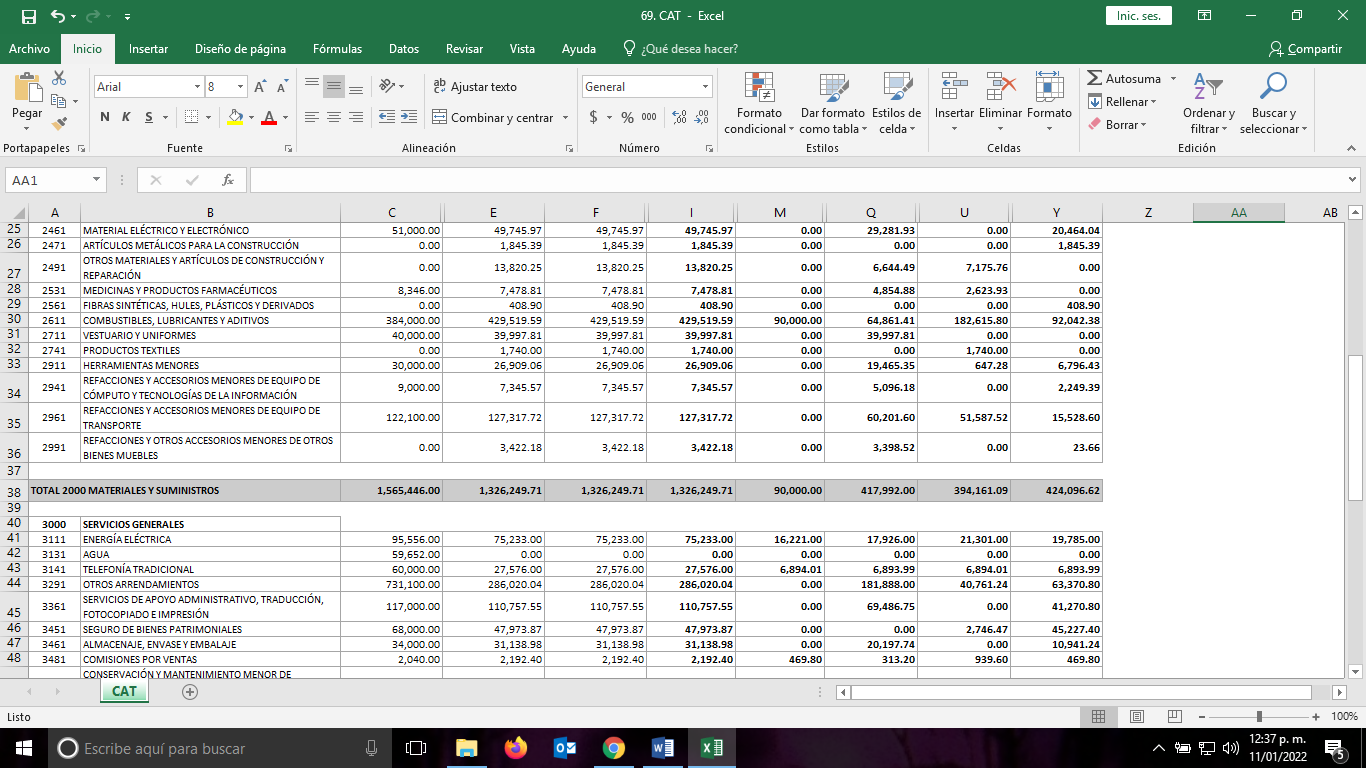 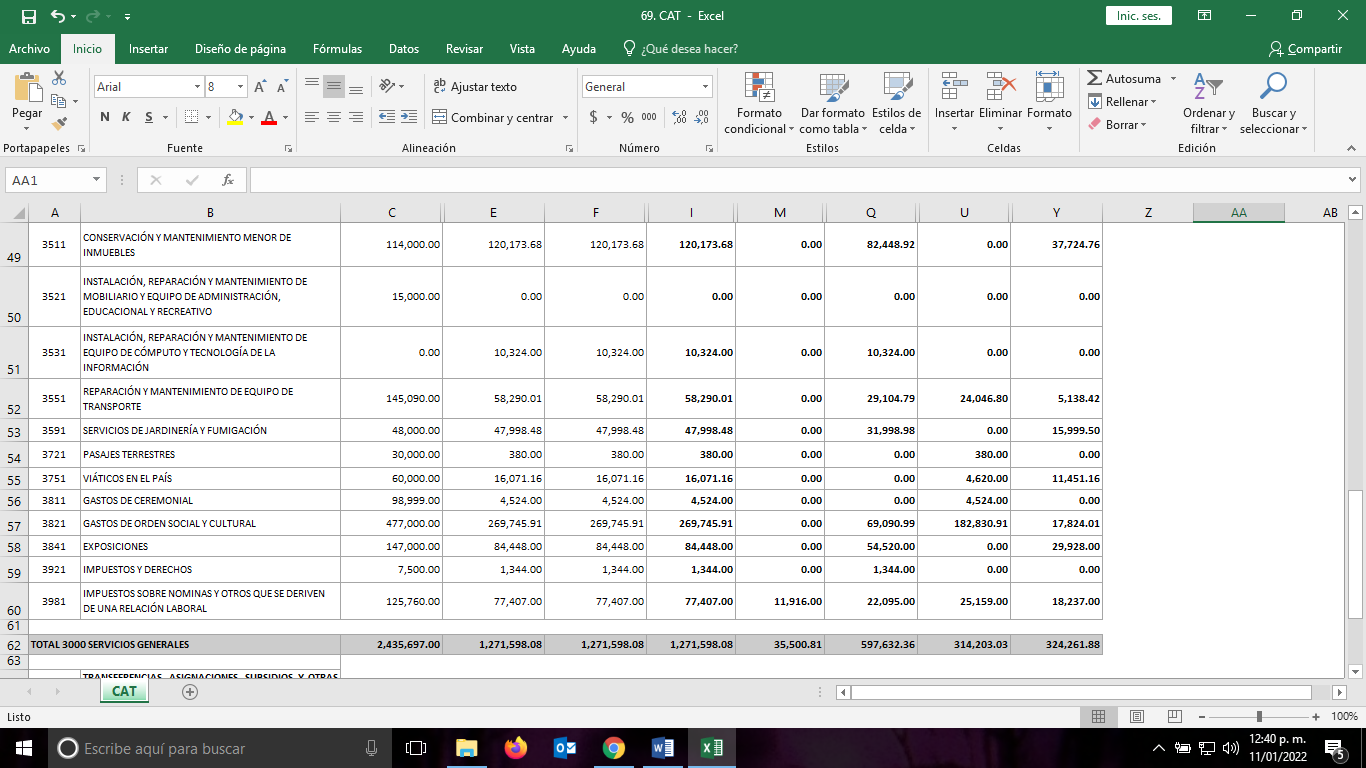 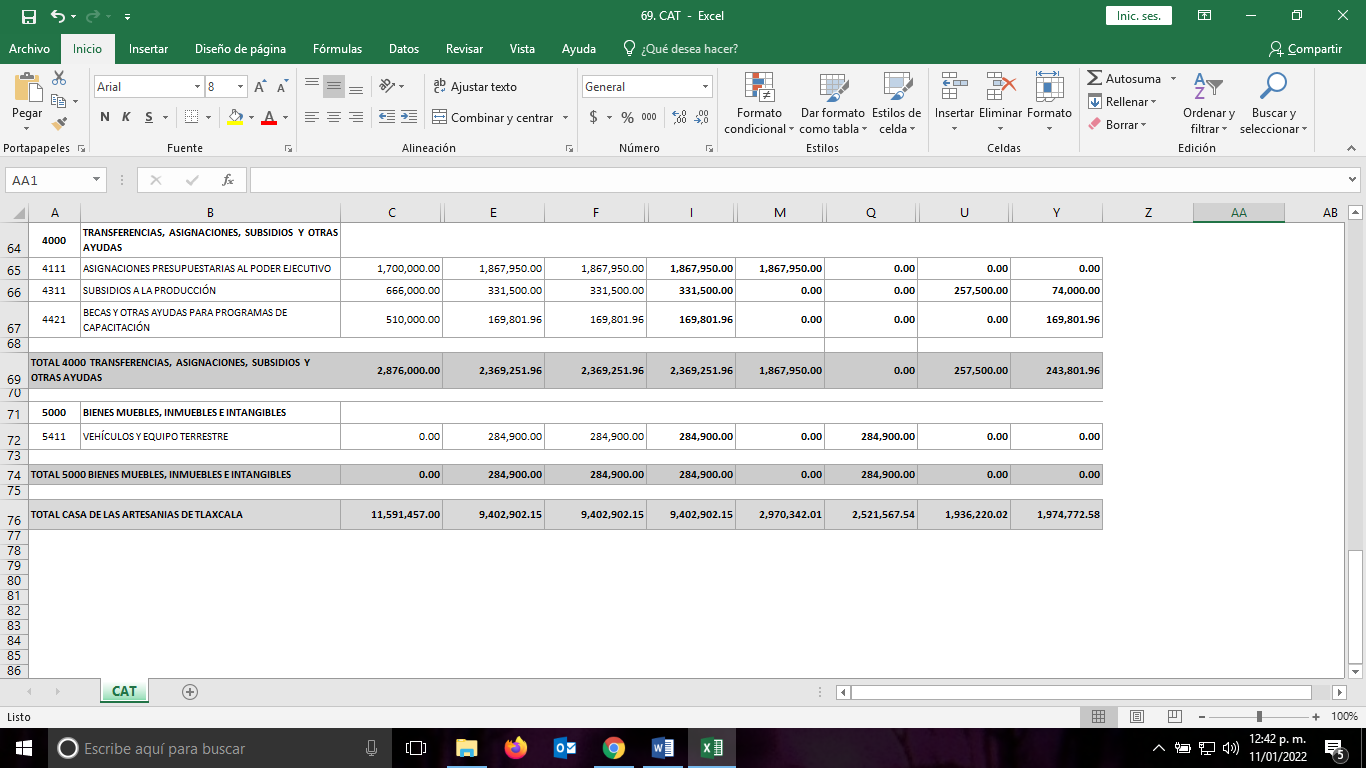 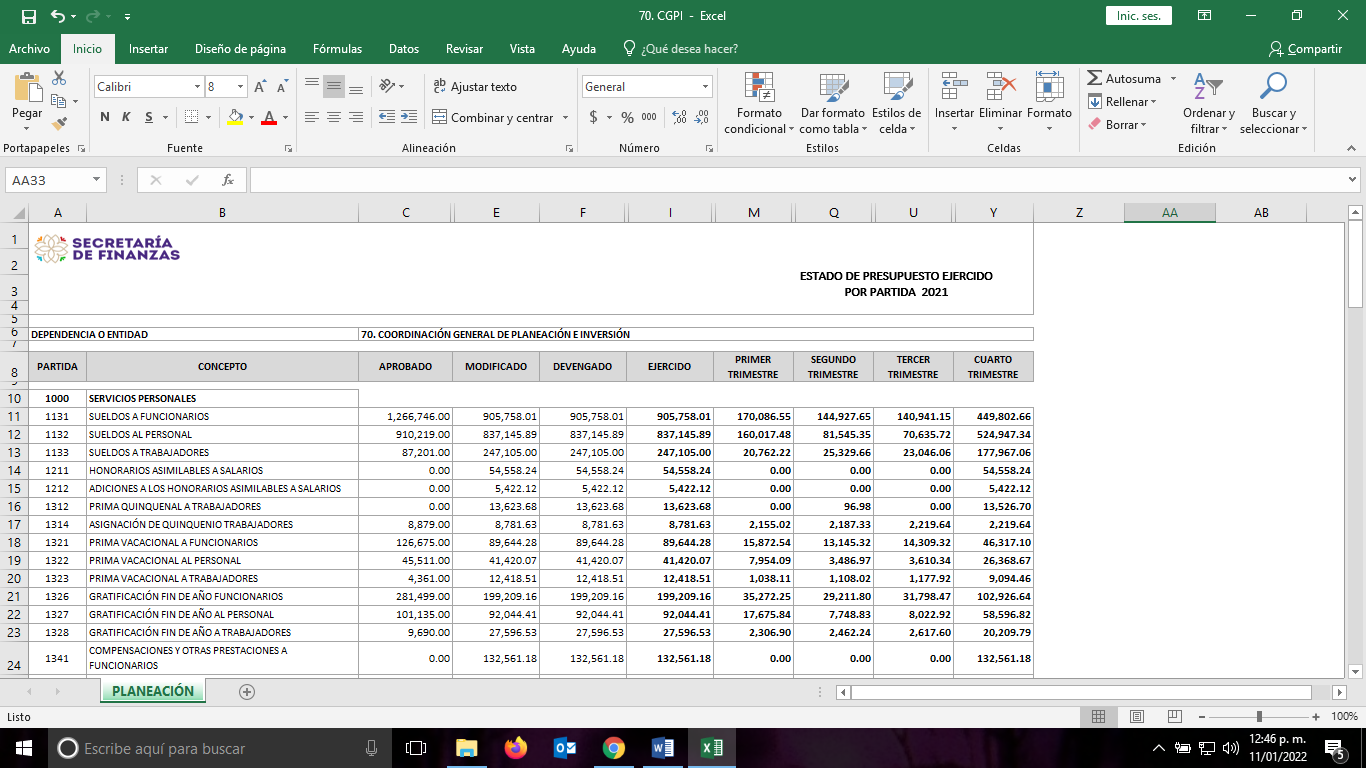 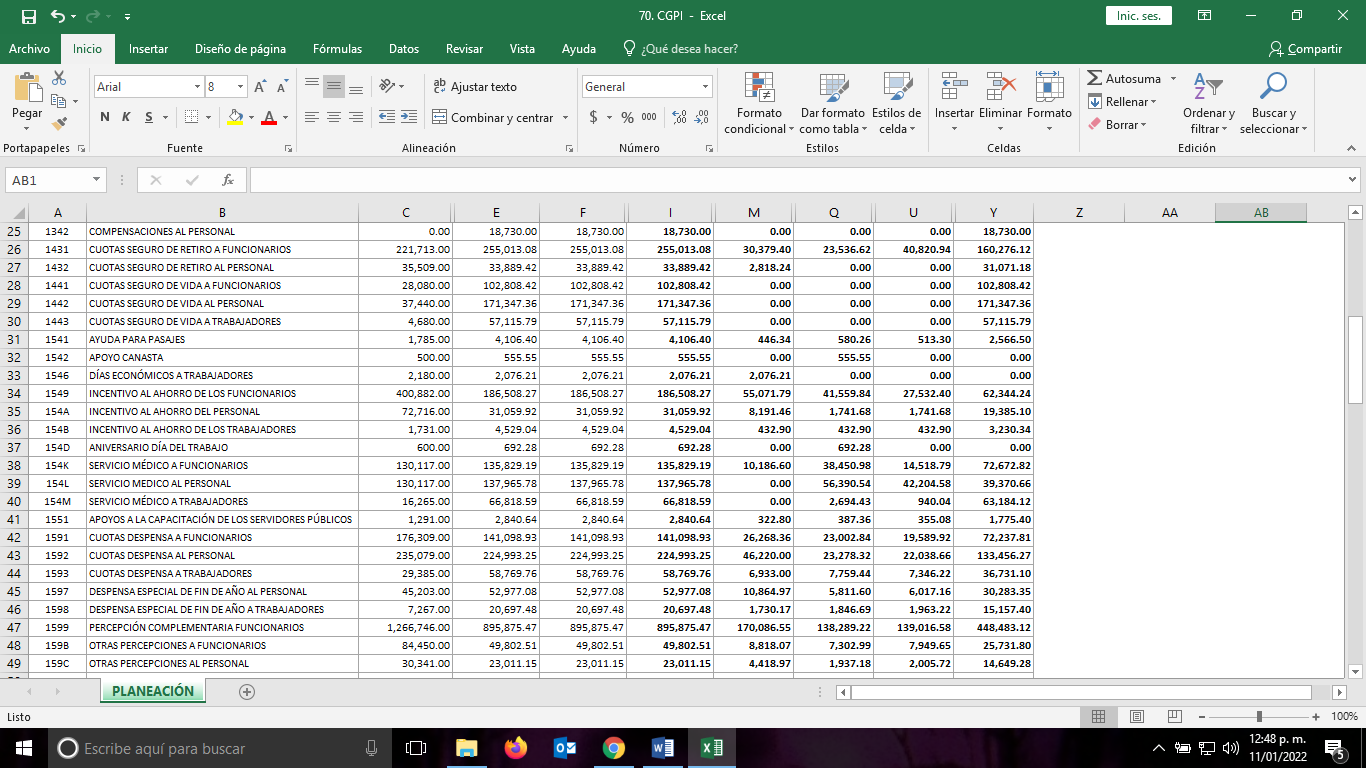 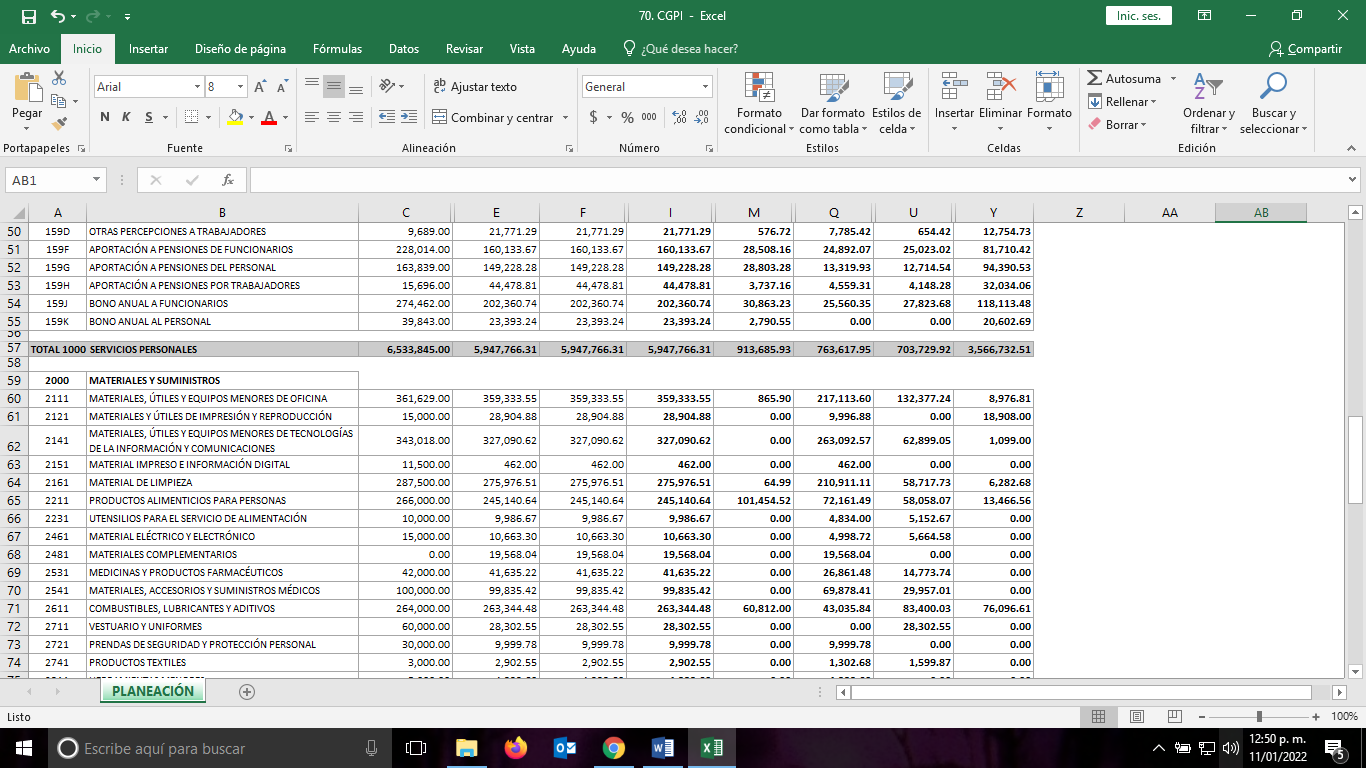 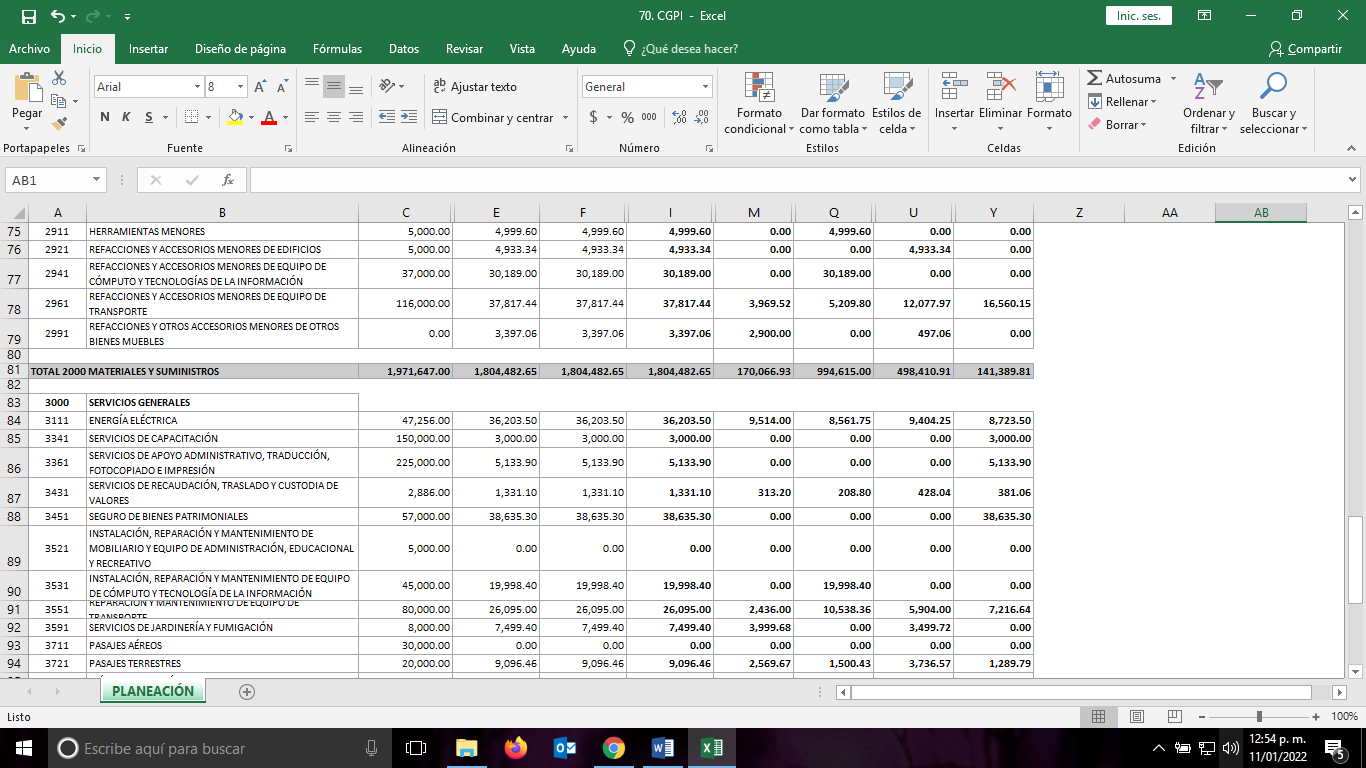 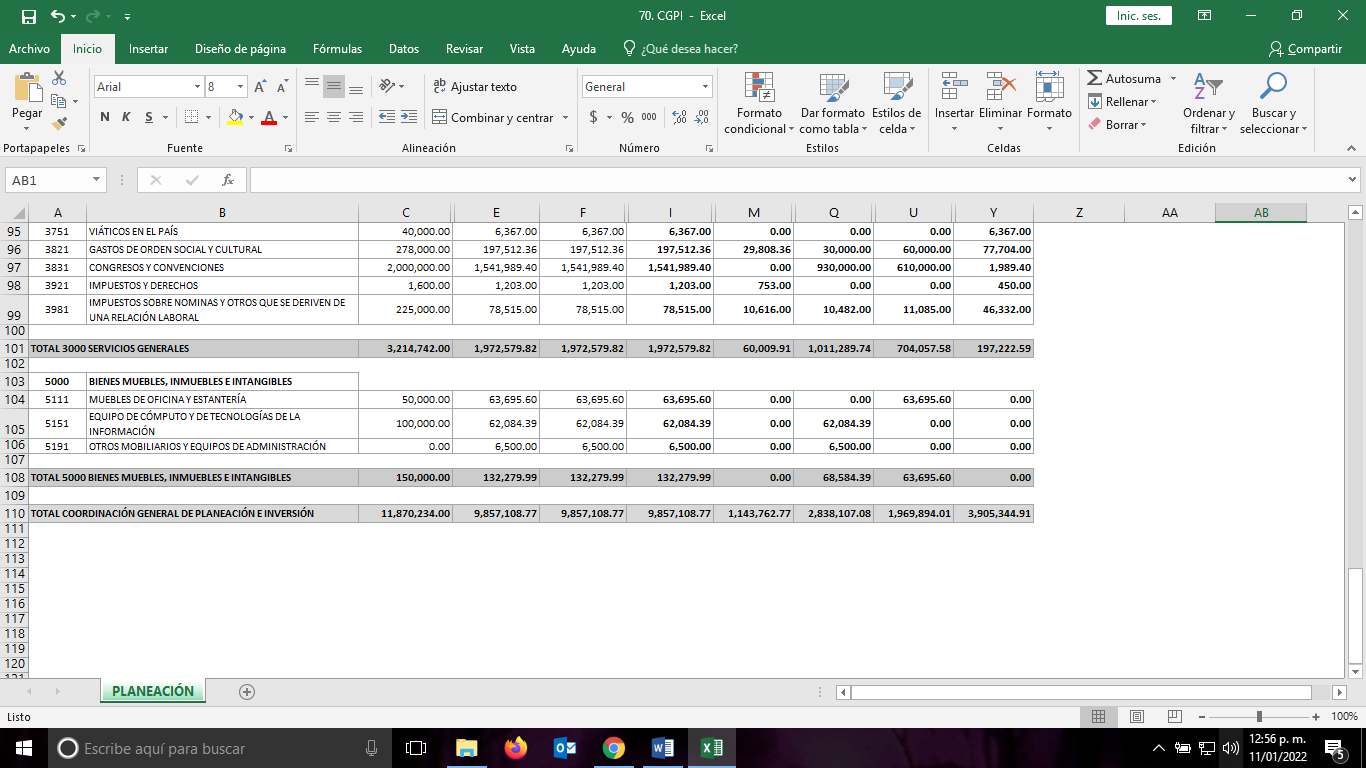 CUENTA PUBLICA 2021CUENTA PUBLICA 2021CUENTA PUBLICA 2021CUENTA PUBLICA 2021CUENTA PUBLICA 2021CUENTA PUBLICA 2021CUENTA PUBLICA 2021PODER EJECUTIVOPODER EJECUTIVOPODER EJECUTIVOPODER EJECUTIVOPODER EJECUTIVOPODER EJECUTIVOPODER EJECUTIVOESTADO ANALITICO DE INGRESOSESTADO ANALITICO DE INGRESOSESTADO ANALITICO DE INGRESOSESTADO ANALITICO DE INGRESOSESTADO ANALITICO DE INGRESOSESTADO ANALITICO DE INGRESOSESTADO ANALITICO DE INGRESOSDEL 01 DE ENERO DE 2021 AL 31 DE DICIEMBRE DE 2021DEL 01 DE ENERO DE 2021 AL 31 DE DICIEMBRE DE 2021DEL 01 DE ENERO DE 2021 AL 31 DE DICIEMBRE DE 2021DEL 01 DE ENERO DE 2021 AL 31 DE DICIEMBRE DE 2021DEL 01 DE ENERO DE 2021 AL 31 DE DICIEMBRE DE 2021DEL 01 DE ENERO DE 2021 AL 31 DE DICIEMBRE DE 2021DEL 01 DE ENERO DE 2021 AL 31 DE DICIEMBRE DE 2021RUBRO DE INGRESOSINGRESOINGRESOINGRESOINGRESOINGRESODIFERENCIARUBRO DE INGRESOSESTIMADOAMPLIACIONES YMODIFICADODEVENGADORECAUDADODIFERENCIARUBRO DE INGRESOSESTIMADOREDUCCIONESMODIFICADODEVENGADORECAUDADODIFERENCIARUBRO DE INGRESOS123 = (1 + 2)456 = (5 - 1)IMPUESTOS562,122,698.0061,291,758.00623,414,456.00623,414,456.00623,414,456.0061,291,758.00CUOTAS Y APORTACIONES DE SEGURIDAD SOCIAL000000CONTRIBUCIONES DE MEJORAS000000DERECHOS320,624,278.00162,198,102.14482,822,380.14482,822,380.14482,822,380.14162,198,102.14PRODUCTOS76,125,376.0041,979,086.05118,104,462.05118,104,462.05118,104,462.0541,979,086.05APROVECHAMIENTOS739,359.009,448,980.2010,188,339.2010,188,339.2010,188,339.209,448,980.20INGRESOS POR VENTAS DE BIENES, PRESTACIÓN DE SERVICIOS Y OTROS INGRESOS143,611,948.00-36,973,777.14106,638,170.86106,638,170.86106,638,170.86-36,973,777.14PARTICIPACIONES, APORTACIONES, CONVENIOS, INCENTIVOS DERIVADOS DE LA COLABORACIÓN FISCAL Y FONDOS DISTINTOS DE APORTACIONES19,564,445,516.002,434,802,933.5921,999,248,449.5921,999,248,449.5921,999,248,449.592,434,802,933.59TRANSFERENCIAS, ASIGNACIONES, SUBSIDIOS Y SUBVENCIONES, PENSIONES Y JUBILIACIONES000000INGRESOS DERIVADOS DE FINANCIAMIENTOS000000TOTAL20,667,669,175.002,672,747,082.8423,340,416,257.8423,340,416,257.8423,340,416,257.842,672,747,082.84INGRESOS EXCEDENTESINGRESOS EXCEDENTES2,672,747,082.84ESTADO ANALITICO DE INGRESOSINGRESOINGRESOINGRESOINGRESOINGRESODIFERENCIAPOR FUENTE DE FINANCIAMIENTOESTIMADOAMPLIACIONES YMODIFICADODEVENGADORECAUDADODIFERENCIAESTIMADOREDUCCIONESMODIFICADODEVENGADORECAUDADODIFERENCIA123 = (1 + 2)456 = (5 - 1)INGRESOS DEL PODER EJECUTIVO FEDERAL O ESTATAL Y DE LOS MUNICIPIOS20,524,057,227.002,709,720,007.9823,233,777,234.9823,233,777,234.9823,233,777,234.982,709,720,007.98   IMPUESTOS562,122,698.0061,291,758.00623,414,456.00623,414,456.00623,414,456.0061,291,758.00   CUOTAS Y APORTACIONES DE SEGURIDAD SOCIAL000000   CONTRIBUCIONES DE MEJORAS000000   DERECHOS320,624,278.00162,198,102.14482,822,380.14482,822,380.14482,822,380.14162,198,102.14   PRODUCTOS76,125,376.0041,978,234.05118,103,610.05118,103,610.05118,103,610.0541,978,234.05   APROVECHAMIENTOS739,359.009,448,980.2010,188,339.2010,188,339.2010,188,339.209,448,980.20   PARTICIPACIONES, APORTACIONES, CONVENIOS, INCENTIVOS DERIVADOS DE LA COLABORACIÓN FISCAL Y FONDOS DISTINTOS DE APORTACIONES19,564,445,516.002,434,802,933.5921,999,248,449.5921,999,248,449.5921,999,248,449.592,434,802,933.59   TRANSFERENCIAS, ASIGNACIONES, SUBSIDIOS Y SUBVENCIONES, PENSIONES Y JUBILIACIONES000000INGRESOS DE LOS ENTES PUBLICOS DE LOS PODERES LEGISLATIVO Y JUDICIAL, DE LOS ORGANOS AUTONOMOS Y DEL SECTOR PARAESTATAL O PARAMUNICIPAL, ASI COMO DE LAS EMPRESAS PRODUCTIVAS DEL ESTADO143,611,948.00-36,972,925.14106,639,022.86106,639,022.86106,639,022.86-36,972,925.14   CUOTAS Y APORTACIONES DE SEGURIDAD SOCIAL000000   PRODUCTOS0852852852852852   INGRESOS POR VENTAS DE BIENES, PRESTACIÓN DE SERVICIOS Y OTROS INGRESOS143,611,948.00-36,973,777.14106,638,170.86106,638,170.86106,638,170.86-36,973,777.14   TRANSFERENCIAS, ASIGNACIONES, SUBSIDIOS Y SUBVENCIONES, PENSIONES Y JUBILIACIONES000000INGRESOS DERIVADOS DE FINANCIAMIENTO000000   INGRESOS DERIVADOS DE FINANCIAMIENTOS000000TOTAL20,667,669,175.002,672,747,082.8423,340,416,257.8423,340,416,257.8423,340,416,257.842,672,747,082.84INGRESOS EXCEDENTESINGRESOS EXCEDENTES2,672,747,082.84CUENTA PUBLICA 2021CUENTA PUBLICA 2021CUENTA PUBLICA 2021CUENTA PUBLICA 2021CUENTA PUBLICA 2021CUENTA PUBLICA 2021CUENTA PUBLICA 2021PODER EJECUTIVOPODER EJECUTIVOPODER EJECUTIVOPODER EJECUTIVOPODER EJECUTIVOPODER EJECUTIVOPODER EJECUTIVOESTADO ANALITICO DEL EJERCICIO DEL PRESUPUESTO DE EGRESOSESTADO ANALITICO DEL EJERCICIO DEL PRESUPUESTO DE EGRESOSESTADO ANALITICO DEL EJERCICIO DEL PRESUPUESTO DE EGRESOSESTADO ANALITICO DEL EJERCICIO DEL PRESUPUESTO DE EGRESOSESTADO ANALITICO DEL EJERCICIO DEL PRESUPUESTO DE EGRESOSESTADO ANALITICO DEL EJERCICIO DEL PRESUPUESTO DE EGRESOSESTADO ANALITICO DEL EJERCICIO DEL PRESUPUESTO DE EGRESOSCLASIFICACION ADMINISTRATIVA DEPENDENCIASCLASIFICACION ADMINISTRATIVA DEPENDENCIASCLASIFICACION ADMINISTRATIVA DEPENDENCIASCLASIFICACION ADMINISTRATIVA DEPENDENCIASCLASIFICACION ADMINISTRATIVA DEPENDENCIASCLASIFICACION ADMINISTRATIVA DEPENDENCIASCLASIFICACION ADMINISTRATIVA DEPENDENCIASDEL 01 DE ENERO DE 2021 AL 31 DE DICIEMBRE DE 2021DEL 01 DE ENERO DE 2021 AL 31 DE DICIEMBRE DE 2021DEL 01 DE ENERO DE 2021 AL 31 DE DICIEMBRE DE 2021DEL 01 DE ENERO DE 2021 AL 31 DE DICIEMBRE DE 2021DEL 01 DE ENERO DE 2021 AL 31 DE DICIEMBRE DE 2021DEL 01 DE ENERO DE 2021 AL 31 DE DICIEMBRE DE 2021DEL 01 DE ENERO DE 2021 AL 31 DE DICIEMBRE DE 2021CONCEPTOEGRESOSEGRESOSEGRESOSEGRESOSEGRESOSSUBEJERCICIOCONCEPTOAPROBADOAMPLIACIONES /MODIFICADODEVENGADOPAGADOSUBEJERCICIOCONCEPTOAPROBADO(REDUCCIONES)MODIFICADODEVENGADOPAGADOSUBEJERCICIOCONCEPTO123 = (1 + 2)456 = (3 - 4)PODER LEGISLATIVO DEL ESTADO DE TLAXCALA350,180,621.0047,914,526.31398,095,147.31398,095,147.31398,095,147.310PODER JUDICIAL DEL ESTADO DE TLAXCALA402,911,181.0074,602,429.48477,513,610.48477,513,610.48477,513,610.480UNIVERSIDAD AUTÓNOMA DE TLAXCALA115,386,100.00753,794,392.19869,180,492.19869,180,492.19869,180,492.190DESPACHO DEL GOBERNADOR100,650,058.00-13,364,837.6787,285,220.3387,285,220.3387,285,220.330SECRETARÍA DE GOBIERNO126,821,915.00241,387,772.47368,209,687.47368,209,687.47364,560,015.920OFICIALÍA MAYOR DE GOBIERNO178,921,985.0085,781,491.14264,703,476.14264,703,476.14260,442,213.970PROCURADURÍA GENERAL DE JUSTICIA260,571,570.00-4,296,039.84256,275,530.16256,275,530.16255,226,185.530SECRETARÍA DE FINANZAS1,826,463,623.00-961,217,183.07865,246,439.93865,246,439.93385,640,130.960MUNICIPIOS3,783,877,802.00608,423,985.154,392,301,787.154,391,039,775.924,391,039,775.921,262,011.23SECRETARÍA DE DESARROLLO ECONÓMICO50,815,032.00-6,985,506.3543,829,525.6543,829,525.6543,784,625.760SECRETARÍA DE TURISMO36,716,545.00-7,906,338.1028,810,206.9028,810,206.9028,810,206.900SECRETARÍA DE INFRAESTRUCTURA746,447,343.0026,535,845.36772,983,188.36772,983,188.36619,766,878.430SECRETARÍA DE EDUCACIÓN PÚBLICA1,089,282,313.005,678,078.411,094,960,391.411,094,960,391.411,094,890,391.410SECRETARÍA DE MOVILIDAD Y TRANSPORTE106,509,965.00-10,904,226.5195,605,738.4995,605,738.4995,605,738.490O.P.D SALUD DE TLAXCALA2,487,257,900.001,379,476,863.183,866,734,763.183,866,734,763.183,866,734,763.180SECRETARÍA DE LA FUNCIÓN PÚBLICA34,232,730.006,374,573.0240,607,303.0240,607,303.0240,607,303.020SECRETARÍA DE FOMENTO AGROPECUARIO213,473,531.00-5,025,911.12208,447,619.88208,447,619.88207,732,809.140SISTEMA ESTATAL DE PROMOCIÓN DEL EMPLEO Y DESARROLLO COMUNITARIO40,609,244.00-5,112,421.3935,496,822.6135,496,822.6135,496,822.610COORDINACIÓN GENERAL DE INFORMACIÓN Y RELACIONES PÚBLICAS28,137,130.00-4,111,368.5324,025,761.4724,025,761.4723,737,237.210SECRETARÍA DE MEDIO AMBIENTE76,067,893.00-2,754,965.1373,312,927.8773,312,927.8772,961,251.890COMISIÓN ESTATAL DE DERECHOS HUMANOS23,869,013.00023,869,013.0023,869,013.0023,869,013.000INSTITUTO TLAXCALTECA DE ELECCIONES185,782,415.0019,743,930.00205,526,345.00205,262,417.00205,262,417.00263,928.00COORDINACIÓN ESTATAL DE PROTECCIÓN CIVIL10,282,076.00-1,189,490.649,092,585.369,092,585.369,092,585.360CONSEJO ESTATAL DE POBLACIÓN3,934,789.00200,845.554,135,634.554,135,634.554,135,634.550COMISIÓN EJECUTIVA DEL SISTEMA ESTATAL DE SEGURIDAD PÚBLICA217,837,901.006,707,848.42224,545,749.42224,545,749.42170,111,389.290INSTITUTO DE CATASTRO6,401,364.00314,730.136,716,094.136,716,094.136,716,094.130FIDEICOMISO DE LA CIUDAD INDUSTRIAL DE XICOHTENCATL4,344,900.00-217,245.004,127,655.004,127,655.004,127,655.000FONDO MACRO PARA EL DESARROLLO INTEGRAL DE TLAXCALA12,487,307.00012,487,307.0012,487,307.0012,487,307.000COORDINACIÓN DE RADIO CINE Y TELEVISIÓN29,878,267.00-1,780,226.9928,098,040.0128,098,040.0128,098,040.010INSTITUTO TLAXCALTECA DE DESARROLLO TAURINO2,743,448.00310,576.453,054,024.453,054,024.453,054,024.450INSTITUTO TLAXCALTECA DE LA CULTURA43,759,566.00-2,417,497.3141,342,068.6941,342,068.6941,342,068.690INSTITUTO DEL DEPORTE DE TLAXCALA22,389,196.00129,865.0022,519,061.0022,519,061.0022,519,061.000COORDINACIÓN DE SERVICIO SOCIAL DE INSTITUCIONES DE EDUCACIÓN SUPERIOR1,545,406.00162,537.001,707,943.001,707,943.001,707,943.000COLEGIO DE ESTUDIOS CIENTÍFICOS Y TECNOLÓGICOS DEL ESTADO DE TLAXCALA261,687,044.00282,193,499.16543,880,543.16543,880,543.16543,880,543.160COLEGIO DE BACHILLERES DEL ESTADO DE TLAXCALA288,924,203.00226,284,509.39515,208,712.39515,208,712.39515,208,712.390INSTITUTO TLAXCALTECA DE LA INFRAESTRUCTURA FÍSICA EDUCATIVA264,094,556.00-107,037,408.09157,057,147.91157,057,147.91157,057,147.910UNIVERSIDAD POLITÉCNICA DE TLAXCALA68,324,407.0019,504,987.0087,829,394.0087,829,394.0087,829,394.000INSTITUTO TECNOLÓGICO SUPERIOR DE TLAXCO14,745,240.00527,891.3515,273,131.3515,273,131.3515,273,131.350UNIVERSIDAD TECNOLÓGICA DE TLAXCALA40,000,000.0033,159,181.0073,159,181.0073,159,181.0073,159,181.000INSTITUTO TLAXCALTECA PARA LA EDUCACIÓN DE LOS ADULTOS61,841,256.005,327,423.3367,168,679.3367,168,679.3367,168,679.330CENTRO DE EDUCACIÓN CONTINUA Y A DISTANCIA9,536,806.00-1,993,495.047,543,310.967,543,310.967,543,310.960EL COLEGIO DE TLAXCALA A.C.16,414,787.00-605,205.0015,809,582.0015,809,582.0015,809,582.000INSTITUTO ESTATAL DE LA MUJER12,372,471.0014,444,485.1726,816,956.1726,816,956.1726,123,067.910SISTEMA ESTATAL PARA EL DESARROLLO INTEGRAL DE LA FAMILIA230,041,081.003,652,875.84233,693,956.84233,693,956.84233,693,956.840INSTITUTO TLAXCALTECA PARA PERSONAS CON DISCAPACIDAD9,394,820.00588,920.329,983,740.329,983,740.329,983,740.320INSTITUTO TLAXCALTECA DE ASISTENCIA ESPECIALIZADA A LA SALUD33,133,138.00-816,666.8732,316,471.1332,316,471.1330,502,939.940COMISIÓN ESTATAL DE ARBITRAJE MÉDICO2,784,245.00-162,631.612,621,613.392,621,613.392,621,613.390COMISIÓN EJECUTIVA DE ATENCIÓN A VICTIMAS Y OFENDIDOS4,089,932.0055,931.004,145,863.004,145,863.004,145,863.000INSTITUTO TLAXCALTECA DE LA JUVENTUD8,819,288.0008,819,288.008,819,288.008,819,288.000INSTITUTO DE CAPACITACIÓN PARA EL TRABAJO DEL ESTADO DE TLAXCALA32,430,683.0048,845,369.0081,276,052.0081,276,052.0081,276,052.000UNIDAD DE SERVICIOS EDUCATIVOS DE TLAXCALA5,719,339,566.0079,974,739.035,799,314,305.035,799,314,305.035,799,314,305.030COLEGIO DE EDUCACIÓN PROFESIONAL TÉCNICA DEL ESTADO DE TLAXCALA64,566,545.00-758,979.9263,807,565.0863,807,565.0863,807,565.080INSTITUTO DE ACCESO A LA INFORMACIÓN PÚBLICA Y PROTECCIÓN DE DATOS PERSONALES PARA EL ESTADO DE TLAXCALA16,663,284.001,614,596.0018,277,880.0018,277,880.0018,277,880.000TRIBUNAL DE CONCILIACIÓN Y ARBITRAJE DEL ESTADO16,297,339.002,254,585.0018,551,924.0018,551,924.0018,551,924.000INSTITUTO INMOBILIARIO DE DESARROLLO URBANO Y VIVIENDA DEL ESTADO DE TLAXCALA22,220,743.0033,125,471.1555,346,214.1555,346,214.1555,346,214.150SECRETARÍA DE SEGURIDAD CIUDADANA703,789,854.00-221,072,854.34482,716,999.66482,716,999.66482,716,999.660COMISIÓN ESTATAL DE AGUA DE TLAXCALA16,073,545.00-303,177.2515,770,367.7515,770,367.7515,770,367.750CENTRO DE SERVICIOS INTEGRALES PARA EL TRATAMIENTO DE AGUAS RESIDUALES DEL ESTADO DE TLAXCALA51,533,977.003,850,247.3155,384,224.3155,384,224.3155,384,224.310UNIVERSIDAD POLITÉCNICA DE TLAXCALA REGIÓN PONIENTE10,150,500.009,307,605.3819,458,105.3819,458,105.3819,458,105.380TRIBUNAL ELECTORAL DE TLAXCALA32,623,053.0011,729,833.0044,352,886.0044,352,886.0044,352,886.000CASA DE LAS ARTESANIAS DE TLAXCALA11,591,457.00-2,188,554.859,402,902.159,402,902.159,402,902.150COORDINACIÓN GENERAL DE PLANEACIÓN E INVERSIÓN11,870,234.00-2,013,125.239,857,108.779,857,108.779,857,108.770SECRETARÍA EJECUTIVA DEL SISTEMA ANTICORRUPCIÓN DEL ESTADO DE TLAXCALA11,724,992.00011,724,992.0011,724,992.0011,724,992.000CENTRO DE CONCILIACIÓN LABORAL DEL ESTADO DE TLAXCALA03,000,000.003,000,000.003,000,000.003,000,000.000TOTAL DEL GASTO20,667,669,175.002,672,747,082.8423,340,416,257.8423,338,890,318.6122,638,695,730.911,525,939.23CUENTA PUBLICA 2021CUENTA PUBLICA 2021CUENTA PUBLICA 2021CUENTA PUBLICA 2021CUENTA PUBLICA 2021CUENTA PUBLICA 2021CUENTA PUBLICA 2021CUENTA PUBLICA 2021PODER EJECUTIVOPODER EJECUTIVOPODER EJECUTIVOPODER EJECUTIVOPODER EJECUTIVOPODER EJECUTIVOPODER EJECUTIVOPODER EJECUTIVOESTADO ANALITICO DEL EJERCICIO DEL PRESUPUESTO DE EGRESOSESTADO ANALITICO DEL EJERCICIO DEL PRESUPUESTO DE EGRESOSESTADO ANALITICO DEL EJERCICIO DEL PRESUPUESTO DE EGRESOSESTADO ANALITICO DEL EJERCICIO DEL PRESUPUESTO DE EGRESOSESTADO ANALITICO DEL EJERCICIO DEL PRESUPUESTO DE EGRESOSESTADO ANALITICO DEL EJERCICIO DEL PRESUPUESTO DE EGRESOSESTADO ANALITICO DEL EJERCICIO DEL PRESUPUESTO DE EGRESOSESTADO ANALITICO DEL EJERCICIO DEL PRESUPUESTO DE EGRESOSCLASIFICACION ADMINISTRATIVA PARAESTATALESCLASIFICACION ADMINISTRATIVA PARAESTATALESCLASIFICACION ADMINISTRATIVA PARAESTATALESCLASIFICACION ADMINISTRATIVA PARAESTATALESCLASIFICACION ADMINISTRATIVA PARAESTATALESCLASIFICACION ADMINISTRATIVA PARAESTATALESCLASIFICACION ADMINISTRATIVA PARAESTATALESCLASIFICACION ADMINISTRATIVA PARAESTATALESDEL 01 DE ENERO DE 2021 AL 31 DE DICIEMBRE DE 2021DEL 01 DE ENERO DE 2021 AL 31 DE DICIEMBRE DE 2021DEL 01 DE ENERO DE 2021 AL 31 DE DICIEMBRE DE 2021DEL 01 DE ENERO DE 2021 AL 31 DE DICIEMBRE DE 2021DEL 01 DE ENERO DE 2021 AL 31 DE DICIEMBRE DE 2021DEL 01 DE ENERO DE 2021 AL 31 DE DICIEMBRE DE 2021DEL 01 DE ENERO DE 2021 AL 31 DE DICIEMBRE DE 2021DEL 01 DE ENERO DE 2021 AL 31 DE DICIEMBRE DE 2021CONCEPTOCONCEPTOEGRESOSEGRESOSEGRESOSEGRESOSEGRESOSSUBEJERCICIOCONCEPTOCONCEPTOAPROBADOAMPLIACIONES /MODIFICADODEVENGADOPAGADOSUBEJERCICIOCONCEPTOCONCEPTOAPROBADO(REDUCCIONES)MODIFICADODEVENGADOPAGADOSUBEJERCICIOCONCEPTOCONCEPTO123 = (1 + 2)456 = (3 - 4)GOBIERNO GENERAL ESTATAL O DEL DISTRITO FEDERAL9,766,812,601.002,018,343,978.5511,785,156,579.5511,785,156,579.5511,785,156,579.550GOBIERNO ESTATAL O DEL DISTRITO FEDERAL000000ENTIDADES PARAESTATALES Y FIDEICOMISOS NO EMPRESARIALES Y NO FINANCIEROS9,766,812,601.002,018,343,978.5511,785,156,579.5511,785,156,579.5511,785,156,579.550INSTITUCIONES PÚBLICAS DE SEGURIDAD SOCIAL000000ENTIDADES PARAESTATALES EMPRESARIALES NO FINANCIERAS CON PARTICIPACIÓN ESTATAL MAYORITARIA000000ENTIDADES PARAESTATALES EMPRESARIALES NO FINANCIERAS CON PARTICIPACIÓN ESTATAL MAYORITARIA000000FIDEICOMISOS EMPRESARIALES NO FINANCIEROS CON PARTICIPACIÓN ESTATAL MAYORITARIA000000ENTIDADES PARAESTATALES EMPRESARIALES FINANCIERAS MONETARIAS CON PARTICIPACIÓN ESTATAL MAYORITARIA000000BANCOS DE INVERSIÓN Y DESARROLLO000000BANCOS COMERCIALES000000OTROS BANCOS000000FONDOS DEL MERCADO DE DINERO000000ENTIDADES PARAESTATALES FINANCIERAS NO MONETARIAS CON PARTICIPACIÓN ESTATAL MAYORITARIA000000FONDOS DE INVERSIÓN FUERA DEL MERCADO DE DINERO000000OTROS INTERMEDIARIOS FINANCIEROS, EXCEPTO SOCIEDADES DE SEGUROS Y FONDOS DE PENSIONES000000AUXILIARES FINANCIEROS000000INSTITUCIONES FINANCIERAS CAUTIVAS Y PRESTAMISTAS DE DINERO000000SOCIEDADES DE SEGUROS (SS) Y FONDOS DE PENSIONES (FP)000000FIDEICOMISOS FINANCIEROS PÚBLICOS CON PARTICIPACIÓN ESTATAL MAYORITARIA000000FONDOS DE INVERSIÓN FUERA DEL MERCADO DE DINERO000000OTROS INTERMEDIARIOS FINANCIEROS, EXCEPTO SOCIEDADES DE SEGUROS Y FONDOS DE PENSIONES000000AUXILIARES FINANCIEROS000000INSTITUCIONES FINANCIERAS CAUTIVAS Y PRESTAMISTAS DE DINERO000000SOCIEDADES DE SEGUROS (SS) Y FONDOS DE PENSIONES (FP)000000TOTAL DEL GASTOTOTAL DEL GASTO9,766,812,601.002,018,343,978.5511,785,156,579.5511,785,156,579.5511,785,156,579.550CUENTA PUBLICA 2021CUENTA PUBLICA 2021CUENTA PUBLICA 2021CUENTA PUBLICA 2021CUENTA PUBLICA 2021CUENTA PUBLICA 2021CUENTA PUBLICA 2021PODER EJECUTIVOPODER EJECUTIVOPODER EJECUTIVOPODER EJECUTIVOPODER EJECUTIVOPODER EJECUTIVOPODER EJECUTIVOESTADO ANALITICO DEL EJERCICIO DEL PRESUPUESTO DE EGRESOSESTADO ANALITICO DEL EJERCICIO DEL PRESUPUESTO DE EGRESOSESTADO ANALITICO DEL EJERCICIO DEL PRESUPUESTO DE EGRESOSESTADO ANALITICO DEL EJERCICIO DEL PRESUPUESTO DE EGRESOSESTADO ANALITICO DEL EJERCICIO DEL PRESUPUESTO DE EGRESOSESTADO ANALITICO DEL EJERCICIO DEL PRESUPUESTO DE EGRESOSESTADO ANALITICO DEL EJERCICIO DEL PRESUPUESTO DE EGRESOSCLASIFICACION ADMINISTRATIVA PODERESCLASIFICACION ADMINISTRATIVA PODERESCLASIFICACION ADMINISTRATIVA PODERESCLASIFICACION ADMINISTRATIVA PODERESCLASIFICACION ADMINISTRATIVA PODERESCLASIFICACION ADMINISTRATIVA PODERESCLASIFICACION ADMINISTRATIVA PODERESDEL 01 DE ENERO DE 2021 AL 31 DE DICIEMBRE DE 2021DEL 01 DE ENERO DE 2021 AL 31 DE DICIEMBRE DE 2021DEL 01 DE ENERO DE 2021 AL 31 DE DICIEMBRE DE 2021DEL 01 DE ENERO DE 2021 AL 31 DE DICIEMBRE DE 2021DEL 01 DE ENERO DE 2021 AL 31 DE DICIEMBRE DE 2021DEL 01 DE ENERO DE 2021 AL 31 DE DICIEMBRE DE 2021DEL 01 DE ENERO DE 2021 AL 31 DE DICIEMBRE DE 2021CONCEPTOEGRESOSEGRESOSEGRESOSEGRESOSEGRESOSSUBEJERCICIOCONCEPTOAPROBADOAMPLIACIONES /MODIFICADODEVENGADOPAGADOSUBEJERCICIOCONCEPTOAPROBADO(REDUCCIONES)MODIFICADODEVENGADOPAGADOSUBEJERCICIOCONCEPTO123 = (1 + 2)456 = (3 - 4)PODER LEGISLATIVO350,180,621.0047,914,526.31398,095,147.31398,095,147.31398,095,147.310PODER JUDICIAL402,911,181.0074,602,429.48477,513,610.48477,513,610.48477,513,610.480ORGANISMOS AUTÓNOMOS402,346,196.00789,137,336.191,191,483,532.191,191,219,604.191,191,219,604.19263,928.00PODER EJECUTIVO9,745,418,576.00-257,251,187.699,488,167,388.319,486,905,377.088,786,710,789.381,262,011.23TOTAL DEL GASTO10,900,856,574.00654,403,104.2911,555,259,678.2911,553,733,739.0610,853,539,151.361,525,939.23CUENTA PUBLICA 2021CUENTA PUBLICA 2021CUENTA PUBLICA 2021CUENTA PUBLICA 2021CUENTA PUBLICA 2021CUENTA PUBLICA 2021CUENTA PUBLICA 2021CUENTA PUBLICA 2021PODER EJECUTIVOPODER EJECUTIVOPODER EJECUTIVOPODER EJECUTIVOPODER EJECUTIVOPODER EJECUTIVOPODER EJECUTIVOPODER EJECUTIVOESTADO ANALITICO DEL EJERCICIO DEL PRESUPUESTO DE EGRESOSESTADO ANALITICO DEL EJERCICIO DEL PRESUPUESTO DE EGRESOSESTADO ANALITICO DEL EJERCICIO DEL PRESUPUESTO DE EGRESOSESTADO ANALITICO DEL EJERCICIO DEL PRESUPUESTO DE EGRESOSESTADO ANALITICO DEL EJERCICIO DEL PRESUPUESTO DE EGRESOSESTADO ANALITICO DEL EJERCICIO DEL PRESUPUESTO DE EGRESOSESTADO ANALITICO DEL EJERCICIO DEL PRESUPUESTO DE EGRESOSESTADO ANALITICO DEL EJERCICIO DEL PRESUPUESTO DE EGRESOSCLASIFICACION POR OBJETO DEL GASTO (CAPITULO Y CONCEPTO)CLASIFICACION POR OBJETO DEL GASTO (CAPITULO Y CONCEPTO)CLASIFICACION POR OBJETO DEL GASTO (CAPITULO Y CONCEPTO)CLASIFICACION POR OBJETO DEL GASTO (CAPITULO Y CONCEPTO)CLASIFICACION POR OBJETO DEL GASTO (CAPITULO Y CONCEPTO)CLASIFICACION POR OBJETO DEL GASTO (CAPITULO Y CONCEPTO)CLASIFICACION POR OBJETO DEL GASTO (CAPITULO Y CONCEPTO)CLASIFICACION POR OBJETO DEL GASTO (CAPITULO Y CONCEPTO)DEL 01 DE ENERO DE 2021 AL 31 DE DICIEMBRE DE 2021DEL 01 DE ENERO DE 2021 AL 31 DE DICIEMBRE DE 2021DEL 01 DE ENERO DE 2021 AL 31 DE DICIEMBRE DE 2021DEL 01 DE ENERO DE 2021 AL 31 DE DICIEMBRE DE 2021DEL 01 DE ENERO DE 2021 AL 31 DE DICIEMBRE DE 2021DEL 01 DE ENERO DE 2021 AL 31 DE DICIEMBRE DE 2021DEL 01 DE ENERO DE 2021 AL 31 DE DICIEMBRE DE 2021DEL 01 DE ENERO DE 2021 AL 31 DE DICIEMBRE DE 2021CONCEPTOCONCEPTOEGRESOSEGRESOSEGRESOSEGRESOSEGRESOSSUBEJERCICIOCONCEPTOCONCEPTOAPROBADOAMPLIACIONES /MODIFICADODEVENGADOPAGADOSUBEJERCICIOCONCEPTOCONCEPTOAPROBADO(REDUCCIONES)MODIFICADODEVENGADOPAGADOSUBEJERCICIOCONCEPTOCONCEPTO123 = (1 + 2)456 = (3 - 4)SERVICIOS PERSONALES2,645,586,337.0026,060,042.782,671,646,379.782,671,646,379.782,664,053,011.400REMUNERACIONES AL PERSONAL DE CARACTER PERMANENTE881,124,481.00-9,238,934.89871,885,546.11871,885,546.11871,885,546.110REMUNERACIONES AL PERSONAL DE CARACTER TRANSITORIO247,420,072.0023,627,544.02271,047,616.02271,047,616.02263,454,247.640REMUNERACIONES ADICIONALES Y ESPECIALES447,682,184.00-93,766,400.36353,915,783.64353,915,783.64353,915,783.640SEGURIDAD SOCIAL72,550,560.0015,299,014.7087,849,574.7087,849,574.7087,849,574.700OTRAS PRESTACIONES SOCIALES Y ECONOMICAS992,104,790.00-5,920,666.89986,184,123.11986,184,123.11986,184,123.110PREVISIONES000000PAGO DE ESTIMULOS A SERVIDORES PUBLICOS4,704,250.0096,059,486.20100,763,736.20100,763,736.20100,763,736.200MATERIALES Y SUMINISTROS220,722,290.0037,543,375.49258,265,665.49258,265,665.49250,548,628.950MATERIALES DE ADMINISTRACION, EMISION DE DOCUMENTOS Y ARTICULOS OFICIALES58,917,211.00-8,288,211.3050,628,999.7050,628,999.7049,693,188.660ALIMENTOS Y UTENSILIOS57,502,876.00256,578.9957,759,454.9957,759,454.9957,691,017.040MATERIAS PRIMAS Y MATERIALES DE PRODUCCION Y COMERCIALIZACION976,848.006,716,985.827,693,833.827,693,833.827,693,833.820MATERIALES Y ARTICULOS DE CONSTRUCCION Y DE REPARACION4,353,426.005,315.124,358,741.124,358,741.124,341,459.200PRODUCTOS QUIMICOS, FARMACEUTICOS Y DE LABORATORIO10,365,535.003,834,599.2014,200,134.2014,200,134.2011,337,458.430COMBUSTIBLES, LUBRICANTES Y ADITIVOS64,711,870.00334,507.6365,046,377.6365,046,377.6364,605,853.010VESTUARIO, BLANCOS, PRENDAS DE PROTECCION Y ARTICULOS DEPORTIVOS2,241,419.0029,791,448.4732,032,867.4732,032,867.4729,457,184.240MATERIALES Y SUMINISTROS PARA SEGURIDAD6,000.002,770,279.612,776,279.612,776,279.612,270,447.690HERRAMIENTAS, REFACCIONES Y ACCESORIOS MENORES21,647,105.002,121,871.9523,768,976.9523,768,976.9523,458,186.860SERVICIOS GENERALES270,384,553.0055,224,547.27325,609,100.27325,609,100.27289,111,521.600SERVICIOS BASICOS91,240,744.006,072,244.6397,312,988.6397,312,988.6395,590,781.000SERVICIOS DE ARRENDAMIENTO22,737,701.00-3,666,984.7419,070,716.2619,070,716.2619,070,716.260SERVICIOS PROFESIONALES, CIENTIFICOS, TECNICOS Y OTROS SERVICIOS25,829,197.005,557,408.9131,386,605.9131,386,605.9130,179,630.450SERVICIOS FINANCIEROS, BANCARIOS Y COMERCIALES29,237,928.0034,644,003.7563,881,931.7563,881,931.7563,881,931.750SERVICIOS DE INSTALACION, REPARACION, MANTENIMIENTO Y CONSERVACION32,420,201.0020,701,382.1453,121,583.1453,121,583.1424,628,436.030SERVICIOS DE COMUNICACION SOCIAL Y PUBLICIDAD5,010,560.00-2,182,316.052,828,243.952,828,243.952,714,671.300SERVICIOS DE TRASLADO Y VIATICOS6,832,736.00-2,682,037.944,150,698.064,150,698.064,079,958.060SERVICIOS OFICIALES25,270,269.00-1,627,719.4423,642,549.5623,642,549.5623,013,572.050OTROS SERVICIOS GENERALES31,805,217.00-1,591,433.9930,213,783.0130,213,783.0125,951,824.700TRANSFERENCIAS, ASIGNACIONES, SUBSIDIOS Y OTRAS AYUDAS13,049,532,349.001,770,117,770.6414,819,650,119.6414,819,386,191.6414,338,786,161.66263,928.00TRANSFERENCIAS INTERNAS Y ASIGNACIONES AL SECTOR PUBLICO3,073,127,577.00-210,908,305.132,862,219,271.872,861,955,343.872,381,691,146.63263,928.00TRANSFERENCIAS AL RESTO DEL SECTOR PUBLICO9,766,812,601.002,018,343,978.5511,785,156,579.5511,785,156,579.5511,785,156,579.550SUBSIDIOS Y SUBVENCIONES176,404,260.00-28,966,624.55147,437,635.45147,437,635.45147,101,802.710AYUDAS SOCIALES33,187,911.00-8,751,278.2324,436,632.7724,436,632.7724,436,632.770PENSIONES Y JUBILACIONES000000TRANSFERENCIAS A FIDEICOMISOS, MANDATOS Y OTROS ANALOGOS000000TRANSFERENCIAS A LA SEGURIDAD SOCIAL000000DONATIVOS000000TRANSFERENCIAS AL EXTERIOR0400,000.00400,000.00400,000.00400,000.000BIENES MUEBLES, INMUEBLES E INTANGIBLES10,828,553.00273,541,191.91284,369,744.91284,369,744.91268,219,408.660MOBILIARIO Y EQUIPO DE ADMINISTRACION3,652,553.0046,480,945.1650,133,498.1650,133,498.1648,330,313.440MOBILIARIO Y EQUIPO EDUCACIONAL Y RECREATIVO1,159,000.008,783,484.359,942,484.359,942,484.359,870,266.230EQUIPO E INSTRUMENTAL MEDICO Y DE LABORATORIO0109,419,344.71109,419,344.71109,419,344.71109,280,144.710VEHICULOS Y EQUIPO DE TRANSPORTE3,820,000.0063,156,493.9966,976,493.9966,976,493.9963,326,822.440EQUIPO DE DEFENSA Y SEGURIDAD05,891,785.695,891,785.695,891,785.695,891,785.690MAQUINARIA, OTROS EQUIPOS Y HERRAMIENTAS846,000.0015,808,063.2216,654,063.2216,654,063.2215,876,876.540ACTIVOS BIOLOGICOS000000BIENES INMUEBLES000000ACTIVOS INTANGIBLES1,351,000.0024,001,074.7925,352,074.7925,352,074.7915,643,199.610INVERSION PUBLICA686,737,291.00-114,372,830.40572,364,460.60572,364,460.60420,728,222.720OBRA PUBLICA EN BIENES DE DOMINIO PUBLICO686,737,291.00-283,721,001.66403,016,289.34403,016,289.34279,391,316.970OBRA PUBLICA EN BIENES PROPIOS0169,348,171.26169,348,171.26169,348,171.26141,336,905.750PROYECTOS PRODUCTIVOS Y ACCIONES DE FOMENTO000000INVERSIONES FINANCIERAS Y OTRAS PROVISIONES016,209,000.0016,209,000.0016,209,000.0016,209,000.000INVERSIONES PARA EL FOMENTO DE ACTIVIDADES PRODUCTIVAS000000ACCIONES Y PARTICIPACIONES DE CAPITAL000000COMPRA DE TITULOS Y VALORES000000CONCESION DE PRESTAMOS000000INVERSIONES EN FIDEICOMISOS, MANDATOS Y OTROS ANALOGOS016,209,000.0016,209,000.0016,209,000.0016,209,000.000OTRAS INVERSIONES FINANCIERAS000000PROVISIONES PARA CONTINGENCIAS Y OTRAS EROGACIONES ESPECIALES000000PARTICIPACIONES Y APORTACIONES3,783,877,802.00608,423,985.154,392,301,787.154,391,039,775.924,391,039,775.921,262,011.23PARTICIPACIONES2,090,870,886.00-9,566,141.502,081,304,744.502,080,042,733.272,080,042,733.271,262,011.23APORTACIONES1,693,006,916.001,010,222.081,694,017,138.081,694,017,138.081,694,017,138.080CONVENIOS0616,979,904.57616,979,904.57616,979,904.57616,979,904.570DEUDA PUBLICA000000AMORTIZACION DE LA DEUDA PUBLICA000000INTERESES DE LA DEUDA PUBLICA000000COMISIONES DE LA DEUDA PUBLICA000000GASTOS DE LA DEUDA PUBLICA000000COSTO POR COBERTURAS000000APOYOS FINANCIEROS000000ADEUDOS DE EJERCICIOS FISCALES ANTERIORES (ADEFAS)000000TOTAL DEL GASTOTOTAL DEL GASTO20,667,669,175.002,672,747,082.8423,340,416,257.8423,338,890,318.6122,638,695,730.911,525,939.23CUENTA PUBLICA 2021CUENTA PUBLICA 2021CUENTA PUBLICA 2021CUENTA PUBLICA 2021CUENTA PUBLICA 2021CUENTA PUBLICA 2021CUENTA PUBLICA 2021PODER EJECUTIVOPODER EJECUTIVOPODER EJECUTIVOPODER EJECUTIVOPODER EJECUTIVOPODER EJECUTIVOPODER EJECUTIVOESTADO ANALITICO DEL EJERCICIO DEL PRESUPUESTO DE EGRESOSESTADO ANALITICO DEL EJERCICIO DEL PRESUPUESTO DE EGRESOSESTADO ANALITICO DEL EJERCICIO DEL PRESUPUESTO DE EGRESOSESTADO ANALITICO DEL EJERCICIO DEL PRESUPUESTO DE EGRESOSESTADO ANALITICO DEL EJERCICIO DEL PRESUPUESTO DE EGRESOSESTADO ANALITICO DEL EJERCICIO DEL PRESUPUESTO DE EGRESOSESTADO ANALITICO DEL EJERCICIO DEL PRESUPUESTO DE EGRESOSCLASIFICACION ECONOMICA (POR TIPO DE GASTO)CLASIFICACION ECONOMICA (POR TIPO DE GASTO)CLASIFICACION ECONOMICA (POR TIPO DE GASTO)CLASIFICACION ECONOMICA (POR TIPO DE GASTO)CLASIFICACION ECONOMICA (POR TIPO DE GASTO)CLASIFICACION ECONOMICA (POR TIPO DE GASTO)CLASIFICACION ECONOMICA (POR TIPO DE GASTO)DEL 01 DE ENERO DE 2021 AL 31 DE DICIEMBRE DE 2021DEL 01 DE ENERO DE 2021 AL 31 DE DICIEMBRE DE 2021DEL 01 DE ENERO DE 2021 AL 31 DE DICIEMBRE DE 2021DEL 01 DE ENERO DE 2021 AL 31 DE DICIEMBRE DE 2021DEL 01 DE ENERO DE 2021 AL 31 DE DICIEMBRE DE 2021DEL 01 DE ENERO DE 2021 AL 31 DE DICIEMBRE DE 2021DEL 01 DE ENERO DE 2021 AL 31 DE DICIEMBRE DE 2021CONCEPTOEGRESOSEGRESOSEGRESOSEGRESOSEGRESOSSUBEJERCICIOCONCEPTOAPROBADOAMPLIACIONES /MODIFICADODEVENGADOPAGADOSUBEJERCICIOCONCEPTOAPROBADO(REDUCCIONES)MODIFICADODEVENGADOPAGADOSUBEJERCICIOCONCEPTO123 = (1 + 2)456 = (3 - 4)GASTO CORRIENTE17,879,232,445.002,506,935,862.8320,386,168,307.8320,385,904,379.8319,853,496,366.26263,928.00GASTO DE CAPITAL697,565,844.00175,377,361.51872,943,205.51872,943,205.51705,156,631.380AMORTIZACIÓN DE LA DEUDA Y DISMINUCIÓN DE PASIVOS000000PENSIONES Y JUBILACIONES000000PARTICIPACIONES2,090,870,886.00-9,566,141.502,081,304,744.502,080,042,733.272,080,042,733.271,262,011.23TOTAL DEL GASTO20,667,669,175.002,672,747,082.8423,340,416,257.8423,338,890,318.6122,638,695,730.911,525,939.23CUENTA PUBLICA 2021CUENTA PUBLICA 2021CUENTA PUBLICA 2021CUENTA PUBLICA 2021CUENTA PUBLICA 2021CUENTA PUBLICA 2021CUENTA PUBLICA 2021CUENTA PUBLICA 2021PODER EJECUTIVOPODER EJECUTIVOPODER EJECUTIVOPODER EJECUTIVOPODER EJECUTIVOPODER EJECUTIVOPODER EJECUTIVOPODER EJECUTIVOESTADO ANALITICO DEL EJERCICIO DEL PRESUPUESTO DE EGRESOSESTADO ANALITICO DEL EJERCICIO DEL PRESUPUESTO DE EGRESOSESTADO ANALITICO DEL EJERCICIO DEL PRESUPUESTO DE EGRESOSESTADO ANALITICO DEL EJERCICIO DEL PRESUPUESTO DE EGRESOSESTADO ANALITICO DEL EJERCICIO DEL PRESUPUESTO DE EGRESOSESTADO ANALITICO DEL EJERCICIO DEL PRESUPUESTO DE EGRESOSESTADO ANALITICO DEL EJERCICIO DEL PRESUPUESTO DE EGRESOSESTADO ANALITICO DEL EJERCICIO DEL PRESUPUESTO DE EGRESOSCLASIFICACION FUNCIONAL (FINALIDAD Y FUNCION)CLASIFICACION FUNCIONAL (FINALIDAD Y FUNCION)CLASIFICACION FUNCIONAL (FINALIDAD Y FUNCION)CLASIFICACION FUNCIONAL (FINALIDAD Y FUNCION)CLASIFICACION FUNCIONAL (FINALIDAD Y FUNCION)CLASIFICACION FUNCIONAL (FINALIDAD Y FUNCION)CLASIFICACION FUNCIONAL (FINALIDAD Y FUNCION)CLASIFICACION FUNCIONAL (FINALIDAD Y FUNCION)DEL 01 DE ENERO DE 2021 AL 31 DE DICIEMBRE DE 2021DEL 01 DE ENERO DE 2021 AL 31 DE DICIEMBRE DE 2021DEL 01 DE ENERO DE 2021 AL 31 DE DICIEMBRE DE 2021DEL 01 DE ENERO DE 2021 AL 31 DE DICIEMBRE DE 2021DEL 01 DE ENERO DE 2021 AL 31 DE DICIEMBRE DE 2021DEL 01 DE ENERO DE 2021 AL 31 DE DICIEMBRE DE 2021DEL 01 DE ENERO DE 2021 AL 31 DE DICIEMBRE DE 2021DEL 01 DE ENERO DE 2021 AL 31 DE DICIEMBRE DE 2021CONCEPTOCONCEPTOEGRESOSEGRESOSEGRESOSEGRESOSEGRESOSSUBEJERCICIOCONCEPTOCONCEPTOAPROBADOAMPLIACIONES /MODIFICADODEVENGADOPAGADOSUBEJERCICIOCONCEPTOCONCEPTOAPROBADO(REDUCCIONES)MODIFICADODEVENGADOPAGADOSUBEJERCICIOCONCEPTOCONCEPTO123 = (1 + 2)456 = (3 - 4)GOBIERNO4,062,271,335.00-371,967,317.563,690,304,017.443,690,040,089.443,146,750,617.73263,928.00LEGISLACIÓN350,180,621.0047,914,526.31398,095,147.31398,095,147.31398,095,147.310JUSTICIA861,208,901.0082,347,413.73943,556,314.73943,556,314.73942,506,970.100COORDINACIÓN DE LA POLÍTICA DE GOBIERNO475,017,133.0037,807,553.94512,824,686.94512,560,758.94508,911,087.39263,928.00RELACIONES EXTERIORES000000ASUNTOS FINANCIEROS Y HACENDARIOS1,331,934,451.00-619,938,823.37711,995,627.63711,995,627.63232,389,318.660SEGURIDAD NACIONAL000000ASUNTOS DE ORDEN PÚBLICO Y DE SEGURIDAD INTERIOR811,063,018.00-4,008,013.36807,055,004.64807,055,004.64752,620,644.510OTROS SERVICIOS GENERALES232,867,211.0083,910,025.19316,777,236.19316,777,236.19312,227,449.760DESARROLLO SOCIAL12,360,931,148.002,466,089,082.7514,827,020,230.7514,827,020,230.7514,670,874,825.390PROTECCIÓN AMBIENTAL143,675,415.00792,104.93144,467,519.93144,467,519.93144,115,843.950VIVIENDA Y SERVICIOS A LA COMUNIDAD904,189,258.0025,691,114.42929,880,372.42929,880,372.42776,664,062.490SALUD2,684,536,904.001,378,736,139.164,063,273,043.164,063,273,043.164,061,459,511.970RECREACIÓN, CULTURA Y OTRAS MANIFESTACIONES SOCIALES96,027,029.00-4,067,859.3091,959,169.7091,959,169.7091,959,169.700EDUCACIÓN8,067,088,700.001,354,365,124.199,421,453,824.199,421,453,824.199,421,383,824.190PROTECCIÓN SOCIAL456,019,022.00-290,016,460.97166,002,561.03166,002,561.03165,308,672.770OTROS ASUNTOS SOCIALES9,394,820.00588,920.329,983,740.329,983,740.329,983,740.320DESARROLLO ECONÓMICO460,588,890.00-29,798,667.50430,790,222.50430,790,222.50430,030,511.870ASUNTOS ECONÓMICOS, COMERCIALES Y LABORALES EN GENERAL99,543,949.00-5,744,946.7793,799,002.2393,799,002.2393,754,102.340AGROPECUARIA, SILVICULTURA, PESCA Y CAZA213,473,531.00-5,025,911.12208,447,619.88208,447,619.88207,732,809.140COMBUSTIBLES Y ENERGÍA000000MINERÍA, MANUFACTURAS Y CONSTRUCCIÓN000000TRANSPORTE106,509,965.00-10,904,226.5195,605,738.4995,605,738.4995,605,738.490COMUNICACIONES000000TURISMO36,716,545.00-7,906,338.1028,810,206.9028,810,206.9028,810,206.900CIENCIA, TECNOLOGÍA E INNOVACIÓN000000OTRAS INDUSTRIAS Y OTROS ASUNTOS ECONÓMICOS4,344,900.00-217,245.004,127,655.004,127,655.004,127,655.000OTRAS3,783,877,802.00608,423,985.154,392,301,787.154,391,039,775.924,391,039,775.921,262,011.23TRANSACCIONES DE LA DEUDA PÚBLICA / COSTO FINANCIERO DE LA DEUDA000000TRANSFERENCIAS, PARTICIPACIONES Y APORTACIONES ENTRE DIFERENTES NIVELES Y ÓRDENES DE GOBIERNO3,783,877,802.00608,423,985.154,392,301,787.154,391,039,775.924,391,039,775.921,262,011.23SANEAMIENTO DEL SISTEMA FINANCIERO000000ADEUDOS DE EJERCICIOS FISCALES ANTERIORES000000TOTAL DEL GASTOTOTAL DEL GASTO20,667,669,175.002,672,747,082.8423,340,416,257.8423,338,890,318.6122,638,695,730.911,525,939.23